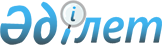 "Педагог қызметкерлер мен оларға теңестірілген тұлғалардың лауазымдарының үлгілік біліктілік сипаттамаларын бекіту туралы" Қазақстан Республикасы Білім және ғылым министрінің 2009 жылғы 13 шілдедегі № 338 бұйрығына өзгерістер енгізу туралыҚазақстан Республикасы Білім және ғылым министрінің 2022 жылғы 31 наурыздағы № 121 бұйрығы. Қазақстан Республикасының Әділет министрлігінде 2022 жылғы 4 сәуірде № 27394 болып тіркелді      БҰЙЫРАМЫН:       1. "Педагог қызметкерлер мен оларға теңестірілген тұлғалардың лауазымдарының үлгілік біліктілік сипаттамаларын бекіту туралы" Қазақстан Республикасы Білім және ғылым министрінің 2009 жылғы 13 шілдедегі № 338 бұйрығына (Нормативтік құқықтық актілерді мемлекеттік тіркеу тізілімінде № 5750 болып тіркелген) мынадай өзгерістер енгізілсін:       бұйрықтың тақырыбы мынадай редакцияда жазылсын:       "Педагог лауазымдарының үлгілік біліктілік сипаттамаларын бекіту туралы";       1-тармақ мынадай редакцияда жазылсын:       "1. Педагог лауазымдарының үлгілік біліктілік сипаттамалары бекітілсін.";       көрсетілген бұйрықпен бекітілген Педагог лауазымдарының үлгілік біліктілік сипаттамалары осы бұйрыққа қосымшаға сәйкес жаңа редакцияда жазылсын.      2. Қазақстан Республикасы Білім және ғылым министрлігінің Мектепке дейінгі және орта білім комитеті Қазақстан Республикасының заңнамасында белгіленген тәртіппен:      1) осы бұйрықтың Қазақстан Республикасы Әділет министрлігінде мемлекеттік тіркелуін;      2) осы бұйрық ресми жарияланғаннан кейін оны Қазақстан Республикасы Білім және ғылым министрлігінің интернет-ресурсында орналастыруды;      3) осы бұйрық мемлекеттік тіркеуден өткеннен кейін он жұмыс күні ішінде Қазақстан Республикасы Білім және ғылым министрлігінің Заң департаментіне осы тармақтың 1) және 2) тармақшаларында көзделген іс-шаралардың орындалуы туралы мәліметтерді ұсынуды қамтамасыз етсін.      3. Осы бұйрықтың орындалуын бақылау жетекшілік ететін Қазақстан Республикасының Білім және ғылым вице-министріне жүктелсін.      4. Осы бұйрық алғаш ресми жарияланған күнінен кейін күнтізбелік он күн өткен соң қолданысқа енгізіледі. Педагог лауазымдарының үлгілік біліктілік сипаттамалары 1-тарау. Кіріспе       1. Осы Педагог лауазымдарының үлгілік біліктілік сипаттамалары "Білім туралы" Қазақстан Республикасының Заңына сәйкес әзірленді және меншік нысанына, ведомстволық бағыныстылығына және ұйымдық-құқықтық нысанына қарамастан мектепке дейінгі, бастауыш, негізгі орта және жалпы орта, техникалық және кәсіптік (орта білімнен кейінгі), арнайы, мамандандырылған, қосымша білім беру ұйымдарының қолдануы үшін міндетті.      2. Білім беру ұйымдары педагогтерінің лауазымдарының үлгілік біліктілік сипаттамалары (бұдан әрі – Сипаттама):      білім беру ұйымдарындағы олардың орны мен рөлін айқындайтын құрылымдық бөлімшелер туралы ережелерді жасауға;       педагогтердің міндеттерін, құқықтары мен жауапкершілігін бекітетін лауазымдық нұсқаулықтарды әзірлеуге;        кадрларды іріктеу және орналастыру, олардың дұрыс пайдаланылуын бақылауды жүргізуге;       білім беру ұйымдарының педагогтеріне біліктілік санаттарын беру (растау) рәсімін өткізуге негіз болады.      3. Педагогтер лауазымының атаулары білім беру ұйымдарының штат кестесінде осы Сипаттамада көрсетілген лауазымдық атауларға сәйкес келуі қажет.      4. Заңнамада белгіленген тәртіппен бекітілген қызметтің барлық саласына арналған лауазымдары бойынша мамандардың (бас есепші, бас инженер, есепші, инженер, экономист және тағы басқалар) лауазымдық міндеттер мен білімге қойылатын талаптары жалпы біліктілік сипаттамалары негізінде анықталады.       5. Білім беру ұйымдары басшыларының, педагогтерінің, білім беру ұйымдары мен әдістемелік орталықтар (кабинеттер) әдіскерлерінің біліктілік санаттарын білім басқармалары "Мектепке дейінгі тәрбие мен оқытуды, бастауыш, негізгі орта және жалпы орта білімнің жалпы білім беретін оқу бағдарламаларын, техникалық және кәсіптік, орта білімнен кейінгі, қосымша білімнің білім беру бағдарламаларын және арнайы оқу бағдарламаларын іске асыратын білім беру ұйымдарында жұмыс істейтін педагогтерді және білім және ғылым саласындағы басқа да азаматтық қызметшілерді аттестаттаудан өткізу қағидалары мен шарттарын бекіту туралы" Қазақстан Республикасы Білім және ғылым министрінің 2016 жылғы 27 қаңтардағы № 83 бұйрығына сәйкес белгілейді (Нормативтік құқықтық актілерді мемлекеттік тіркеудің тізіліміне №13317 болып тіркелген).      6. Сипаттамаларды білім беру саласындағы уәкілетті орган әзірледі. 1-бөлім. Мектепке дейінгі тәрбие мен оқыту, бастауыш, негізгі орта және жалпы орта білім беру жүйесінің, арнайы ұйымдар мен қосымша білім беру ұйымдарының педагогтері лауазымдарының үлгілік біліктілік сипаттамалары 2-тарау. Мектепке дейінгі тәрбие және оқыту 1- Параграф. Мектепке дейінгі тәрбие және оқыту ұйымының басшысы      7. Лауазымдық міндеттері:      нормативтік құқықтық актілерге сәйкес мектепке дейінгі тәрбие және оқыту ұйымының (бұдан әрі – МДҰ) қызметін басқарады;      педагогикалық кеңестің жұмысын басқарады;      педагогикалық кеңеспен бірлесіп белгіленген тәртіппен оқу жұмыс жоспарларын, қосымша мектепке дейінгі білім беру бағдарламаларын, оқу-әдістемелік кешендерді әзірлеу мен бекітуді ұйымдастырады, ішкі тәртіп ережелерінің сақталуын бақылайды;       "Білім берудің барлық деңгейінің мемлекеттік жалпыға міндетті білім беру стандарттарын бекіту туралы" 2018 жылғы 31 қазандағы № 604 (Нормативтік құқықтық актілерді мемлекеттік тіркеудің тізіліміне № 17669 болып тіркелген) (бұдан әрі – мемлекеттік жалпыға міндетті білім беру стандарты) бұйрығына сәйкес "Мектепке дейінгі тәрбие мен оқытудың үлгілік оқу бағдарламаларын бекіту туралы" 2016 жылғы 12 тамыздағы № 499 бұйрығында көрсетілген мектепке дейінгі тәрбие мен оқытудың үлгілік оқу бағдарламаларының (Нормативтік құқықтық актілерді мемлекеттік тіркеудің тізіліміне № 14235 болып тіркелген) (бұдан әрі – мектепке дейінгі тәрбие мен оқытудың үлгілік оқу бағдарламасы) іске асырылуын қамтамасыз етеді;      тәрбие-білім беру процесі кезінде ұйым тәрбиеленушілері мен қызметкерлерінің өмірі мен денсаулығының қауіпсіздігіне жағдайлар жасайды;       ерекше білім берілуіне қажеттілігі бар баланы тәрбиелеу және дамыту мәселелерінде балалар мен ата-аналарды психологиялық-педагогикалық сүйемелдеуді қамтамасыз етеді;       ерекше білім берілуіне қажеттілігі бар балаларды тәрбиелеу мен оқытуды ұйымдастыру үшін жағдай жасайды;      ұйымды басқару құрылымын айқындайды, қаржылық, шаруашылық, ғылыми, әдістемелік және өзге де мәселелерді шешеді;      тәрбиеленушілердің контингентін қалыптастырады, олардың әлеуметтік қорғалуын қамтамасыз етеді;      әдістемелік бірлестіктердің қызметіне ықпал етеді;      тәрбиеленушілердің денсаулығын сақтау және нығайту, балаларға медициналық қызмет көрсету және тамақтануды ұйымдастыру үшін жағдайларды қамтамасыз етеді;      мектепке дейінгі тәрбие мен оқыту ұйымының мүлкі мен құралдарына заңнамада белгіленген тәртіппен иелік етеді, қаржы қаражатының түсімдері мен жұмсалуы туралы жыл сайынғы есепті ұсынады;      оқу-материалдық базаның есебін, сақталуын және нығайтылуын, еңбек қауіпсіздігі және еңбекті қорғау бойынша санитариялық-гигиеналық режим ережелерінің сақталуын қамтамасыз етеді;      жұртшылықпен, ұйымдармен, ата-аналармен (оларды алмастыратын адамдармен) өзара байланысты жүзеге асырады;      педагог кадрларды және көмекші қызметшілерді іріктеуді және орналастыруды жүзеге асырады, қызметкерлердің лауазымдық нұсқаулықтарын әзірлейді;      педагогтердің және басқа да қызметкерлердің біліктілігін арттыру үшін жағдай жасайды;      ұйымның қызметі туралы есептілікті дайындауды және ұсынуды қамтамасыз етеді.      8. Білуге тиіс:       Қазақстан Республикасының Конституциясы, Қазақстан Республикасының Еңбек кодексі, Қазақстан Республикасының "Білім туралы", "Педагог мәртебесі туралы", "Сыбайлас жемқорлыққа қарсы іс-қимыл туралы", "Қазақстан Республикасындағы тіл туралы", "Мемлекеттік мүлік туралы" заңдары және білім беруді дамытудың бағыттары мен келешегін айқындайтын өзге де нормативтік құқықтық актілер;      педагогика және психология, әлеуметтану негіздері;      мемлекеттік жалпыға міндетті білім беру стандартын, педагогикалық ғылым мен практиканың жетістіктері;       "Педагогикалық әдептің кейбір мәселелері туралы" Қазақстан Республикасы Білім және ғылым министрінің 2020 жылғы 11 мамырдағы № 190 бұйрығында (Нормативтік құқықтық актілерді мемлекеттік тіркеудің тізіліміне № 20619 болып тіркелген) сәйкес педагогикалық этиканың нормалары (бұдан әрі – педагогикалық этиканың нормалары);       "Білім беру объектілеріне қойылатын санитариялық-эпидемиологиялық талаптар" санитариялық қағидаларын бекіту туралы" Қазақстан Республикасы Денсаулық сақтау министрінің 2021 жылғы 5 тамыздағы № ҚР ДСМ-76 бұйрығына (Нормативтік құқықтық актілерді мемлекеттік тіркеудің тізіліміне №23890 болып тіркелген) сәйкес санитариялық ережелер мен нормалар (бұдан әрі - санитариялық ережелер мен нормалар);       компьютерлік сауаттылық, ақпараттық-коммуникациялық технология;      экономика, қаржы-шаруашылық қызмет негіздері;      еңбек заңнамасының негіздері;      ішкі еңбек тәртібі, еңбекті қорғауды, еңбек қауіпсіздігін және өртке қарсы қорғау қағидалары.      9. Біліктілікке қойылатын талаптар:      жоғары (жоғары оқу орнынан кейінгі) педагогикалық білім немесе тиісті бейіні бойынша өзге де кәсіптік білім немесе педагогикалық қайта даярлауды растайтын құжат, педагогикалық жұмыс өтілі бес жыл, оның ішінде мектепке дейінгі ұйымда соңғы екі жыл, ауылдық жерде - үш жыл, оның ішінде мектепке дейінгі ұйымда соңғы бір жыл;      немесе бірінші немесе жоғары біліктілік санатының немесе педагог – сарапшы немесе педагог - зерттеуші немесе педагог – шебер біліктілігінің болуы; "үшінші біліктілік санатты басшысының орынбасары" немесе "екінші біліктілік санатты басшысының орынбасары" немесе "бірінші біліктілік санатты басшысының орынбасары" немесе "басшы-ұйымдастырушы" немесе "басшы-менеджер" немесе "басшы-көшбасшы" біліктілік санатының болуы;      осы тармақтың 3-абзацындағы нормаларын қоспағанда, білім және ғылым саласындағы қызмет бағыты бойынша мемлекеттік қызметші лауазымындағы, техникалық және кәсіптік, орта білімнен кейінгі білім беру немесе педагогикалық білімі бар жоғары және жоғары оқу орнынан кейінгі білім беру ұйымдарының басшысы лауазымындағы жұмыс өтілі кемінде бес жыл;       арнайы мектепке дейінгі ұйымның басшысы (меңгерушісі) үшін біліктілікке қойылатын талаптар:       "Арнайы білім" бағыты бойынша жоғары (жоғары оқу орнынан кейінгі) педагогикалық білім, тиісті бейіні бойынша өзге де кәсіптік білім, педагогикалық қайта даярлауды растайтын құжат, біліктілікті арттыру курстарынан өткені туралы сертификат; педагогикалық жұмыс өтілі 3 жыл, оның ішінде мектепке дейінгі ұйымда бір жыл;      және (немесе) педагогтің, немесе педагог – сарапшының, немесе педагог – зерттеушінің, немесе педагог – шебердің, немесе бірінші немесе жоғары біліктілік санатының болуы. 2-параграф. Мектепке дейінгі тәрбие және оқыту ұйымының әдіскері      10. Лауазымдық міндеттері:      білім беру ұйымының қызметін әдістемелік қамтамасыз етуді ұйымдастырады;      оқу, оқу-тақырыптық жоспарлар мен бағдарламалар жасайды;      балаларға арналған білім беру бағдарламаларын таңдауға (әзірлеуге) қатысады;       жас топтары бойынша сабақ кестесін жасайды;        оқыту мен тәрбиелеудің мазмұнын, нысандарын, әдістері мен құралдарын анықтауға көмек көрсетеді;        оқу-әдістемелік құжаттамаларды, құралдарды әзірлеуді, рецензиялауды және бекітуге дайындауды ұйымдастырады;       инновациялық педагогикалық тәжірибені анықтауды, зерттеуді, таратуды және енгізуді қамтамасыз етеді;      топтарды оқу құралдарымен, ойындармен, ойыншықтармен жинақтауды ұйымдастырады;       оқу-әдістемелік және тәрбие жұмысының жағдайын талдайды;       тәрбиешілер үшін сабақтар, мастер-кластар, семинарлар, жеке және топтық кеңестер, көрмелер, конкурстар өткізеді, шығармашылық топтардың жұмысын ұйымдастырады;       оқу-педагогикалық және әдістемелік әдебиеттердің деректер банкін қалыптастырады, есепке алу және есеп беру құжаттамасын уақытылы рәсімдейді;       тәрбиешілердің, психологтың, логопедтің, музыкалық жетекшінің, ұйымның басқа мамандарының өзара іс-қимылын үйлестіреді;      ерекше білім беру қажеттіліктері бар балаларды психологиялық-педагогикалық қолдау қызметінің жұмысын үйлестіреді;      тәрбиешілер, олардың көмекшілері лауазымдарына кадрларды іріктеу және оларды көтермелеу жөнінде ұсынымдар енгізеді;      педагогтердің біліктілігін арттыру және біліктілік санаттарын беру (растау), аттестаттау жөніндегі жұмысты үйлестіреді.      11. Білуге тиіс:       Қазақстан Республикасының Конституциясы, Қазақстан Республикасының "Білім туралы", "Педагог мәртебесі туралы", "Сыбайлас жемқорлыққа қарсы іс-қимыл туралы" заңдары және білім беруді дамытудың бағыттары мен перспективаларын айқындайтын өзге де нормативтік құқықтық актілерін;      мемлекеттік жалпыға міндетті білім беру стандартын;      дидактика принциптері, педагогика, психология негіздері, тәрбие мен оқытудың жалпы және жеке әдістемелерін;      педагогикалық этиканың нормаларын;      еңбек заңнамасының негіздері, ішкі еңбек тәртібі, еңбек қауіпсіздігі және еңбекті қорғау, өртке қарсы қорғау қағидалары, санитариялық қағидалар мен нормаларын;      әдістемелік және ақпараттық материалдарды жүйелеу принциптерін.      12. Біліктілікке қойылатын талаптар:      тиісті бейін бойынша жоғары және (немесе) жоғары оқу орнынан кейінгі педагогикалық немесе өзге де кәсіптік білім немесе қайта даярлау курстарынан өткенін растайтын құжат, жұмыс өтіліне талап қойылмайды немесе техникалық және кәсіптік білімін растайтын құжат, мектепке дейінгі ұйымдардағы педагогикалық жұмыс өтілі: қалалық жерде - кемінде 3 жыл, ауылдық жерде - кемінде 1 жыл;       және (немесе) жоғары және (немесе) жоғары оқу орнынан кейінгі педагогикалық білімі болған педагог – шебер үшін мектепке дейінгі ұйымдардағы педагогикалық жұмыс өтілі: қалалық жерде - кемінде 5 жыл, ауылдық жерде-кемінде 3 жыл;       педагог-модератор, педагог-сарапшы, педагог - зерттеуші үшін тиісті бейіні бойынша техникалық және кәсіптік білімі болған жағдайда мектепке дейінгі ұйымдардағы педагогикалық жұмыс өтілі: қалалық жерде - кемінде 5 жыл, ауылдық жерде-кемінде 3 жыл.      13. Кәсіби құзыреттілікті айқындай отырып, біліктілікке қойылатын талаптар:      1) "педагог":      МДҰ әдіскеріне қойылатын жалпы талаптарға сәйкес болуы керек: үлгілік оқу жоспарының, үлгілік оқу бағдарламасының мазмұны мен құрылымын, мектепке дейінгі тәрбие мен оқыту әдістемесін білуі, балалардың психологиялық-жас ерекшеліктерін ескере отырып, тәрбие-білім беру процесін жоспарлауы және ұйымдастыруы тиіс;       жылдық жоспарды әзірлеу және МДҰ-да әдістемелік жұмысты ұйымдастыру;       балалардың біліктері мен дағдыларының даму сапасына мониторинг жүргізу;      білім беру ұйымы деңгейінде іс-шаралар ұйымдастыру; ақпараттық-коммуникациялық технологияларды пайдалану;      2) "педагог-модератор":      "педагог" біліктілігіне қойылатын жалпы талаптарға жауапты болуы керек, сондай-ақ:       мектепке дейінгі тәрбие мен оқыту әдістемесін білу;        жылдық жоспар мен циклограмманы әзірлеу;        инновациялық әдістер мен технологияларды қолдану;       әдістемелік бірлестіктердің жұмысын ұйымдастыру, семинарлар, конференциялар дайындау және өткізу;       педагогтерге инновациялық технологияларды практикада қолдану бойынша әдістемелік көмек көрсету;        өзінің кәсіби біліктілігін арттыру;       ақпараттық-коммуникациялық технологияларды пайдалану;      3) "педагог-сарапшы":      "педагог-модератор" біліктілігіне қойылатын жалпы талаптарға сәйкес болуы, сондай-ақ:       жылдық жоспар және циклограммалар жасау;       білім беру процесін ұйымдастыруды талдау;      тәрбиешілердің аудандық, қалалық кәсіби конкурстарға қатысуын қамтамасыз ету;      әдістемелік бірлестіктердің, педагогикалық кеңестердің, семинарлардың, конференциялардың жұмысын ұйымдастыру;      педагогтардың біліктілігін арттыруды ұйымдастыру;      аудан/қала деңгейінде ұйым педагогтерінің жеке және тәжірибелерін қорыту, ақпараттық-коммуникациялық технологияларды пайдалану;      4) "педагог-зерттеуші":       "педагог-сарапшы" біліктілігіне қойылатын жалпы талаптарға сәйкес келуі, сондай-ақ:       аудандық, қалалық әдістемелік бірлестіктердің, семинарлардың, конференциялардың қызметіне қатысу;       педагогтердің зерттеу құзыреттілігін дамыту;       педагогтердің қалалық, облыстық конкурстарға қатысуын қамтамасыз ету;      аудандық, қалалық және облыстық деңгейлерде әдістемелік жұмыс тәжірибесін ұсыну;       тәлімгерлікті қолдану;        көпшілік алдында сөйлеу және аудиториямен өзара әрекеттесу дағдыларын дамыту;        мектепке дейінгі жастағы балаларды тәрбиелеу мен оқытудың қазіргі заманғы әдістемелерін қолданудың шығармашылық ізденісін жүзеге асыру;        облыстық оқу-әдістемелік кеңесте мақұлдау алған мектепке дейінгі тәрбие мен оқыту бойынша әдістемелік әзірлемелерінің болуы;       5) "педагог-шебер":       "педагог-зерттеуші" біліктілігіне қойылатын жалпы талаптарға сәйкес болуы, сондай-ақ:       республикалық және халықаралық деңгейдегі әдістемелік семинарлар мен конференциялар қызметіне қатысу;       оқу бағдарламаларын, оқыту, тәрбиелеу әдістемелерін әзірлеу;        тәрбиешілердің облыстық, республикалық конкурстарға қатысуын қамтамасыз ету;       тәлімгерлікті қолдану және педагогикалық қоғамдастықта даму стратегиясын анықтау;      облыстық оқу-әдістемелік кеңесте және республикалық оқу-әдістемелік кеңесте (бұдан әрі – РОӘК) мақұлданған әдістемелік материалдардың болуы;       ғылыми жобалау дағдыларын дамытуды қамтамасыз ету;       тәлімгерлікті жүзеге асыру және облыс деңгейінде кәсіби қоғамдастық желісін дамытуды жоспарлау, республикалық және халықаралық конкурстардың қатысушысы болу. 3-параграф. Мектепке дейінгі тәрбие және оқыту ұйымының музыкалық жетекшісі       14. Лауазымдық міндеттері:       мектепке дейінгі тәрбие мен оқытудың мемлекеттік жалпыға міндетті стандартына сәйкес балалардың музыкалық тәрбиесі мен эстетикалық дамуын жүзеге асырады;      музыкалық сабақтарды, балалар мерекелерін және өзге де мәдени-бұқаралық іс-шараларды ұйымдастырады және өткізеді, музыкалық дарынды балаларды анықтайды, балалармен жеке жұмыс жүргізеді;       балалардың ойын әрекетін ұйымдастыруға қатысады, түрлі музыкалық-дидактикалық ойындар өткізеді;       педагогикалық кеңестерді дайындауға, әдістемелік бірлестіктердің жұмысына қатысады;       балалармен жұмыс тәжірибесіне инновациялық педагогикалық тәжірибені енгізеді;       ата-аналар мен тәрбиешілерге балалардың музыкалық тәрбиесі мәселелері бойынша кеңес береді.       15. Білуге тиіс:        Қазақстан Республикасының Конституциясы, Қазақстан Республикасының "Білім туралы", "Педагог мәртебесі туралы", "Сыбайлас жемқорлыққа қарсы іс-қимыл туралы" Заңдары және білім беруді дамытудың бағыттары мен перспективаларын айқындайтын өзге де нормативтік құқықтық актілер;       мемлекеттік жалпыға міндетті білім беру стандарты;       педагогикалық этиканың нормалары;      балалар репертуарындағы музыкалық шығармалар, музыкалық тәрбие әдістемесі;       еңбек заңнамасының негіздері, ішкі еңбек тәртібінің, еңбек қауіпсіздігі және еңбекті қорғау, өртке қарсы қорғау қағидалары, санитариялық қағидалар мен нормалар.        16. Біліктілікке қойылатын талаптар:       жоғары және (немесе) жоғары оқу орнынан кейінгі немесе техникалық және кәсіптік педагогикалық немесе музыкалық білімі немесе педагогикалық қайта даярлығын растайтын құжат, жұмыс стажына талап қойылмайды;       және (немесе) біліктілігі жоғары немесе орта деңгейдегі жұмыс өтілі педагог-модератор үшін кемінде 3 жыл, педагог-сарапшы үшін - 4 жыл, педагог-зерттеуші үшін – 5 жыл және (немесе) біліктілігі жоғары деңгейдегі жұмыс өтілі педагог-шебер үшін – 5 жыл.       17. Кәсіби құзыреттілікті айқындай отырып, біліктілікке қойылатын талаптар:      1) "педагог":      біліктілігі жоғары деңгейдегі педагогке қойылатын жалпы талаптарға жауап беруі тиіс: оқу бағдарламасының мазмұны мен оқыту әдістемесін білуі, жұмыс жоспарын құруы, білім беру ұйымы деңгейінде іс-шараларды жоспарлауы және ұйымдастыруы тиіс;      2) "педагог-модератор":      "педагог" біліктілігіне қойылатын жалпы талаптарға, сондай-ақ:       тұрақты оң нәтижелерді қамтамасыз ету;       музыкалық сабақтардың әртүрлі түрлерін кеңінен қолдану;      МДҰ-ның әдістемелік жұмысына қатысу;      педагогикалық кеңестерде сөз сөйлеу;      ашық сабақтар өткізу, білім беру ұйымдарының ішіндегі іс-шараларға қатысу;      3) "педагог-сарапшы":       "педагог-модератор" біліктілігіне қойылатын талаптарға, сондай-ақ:       мектеп жасына дейінгі балаларды музыкалық тәрбиелеу мен оқытудың әртүрлі заманауи әдістерін, мектеп жасына дейінгі балалардың музыкалық қабілеттерін дамыту диагностикасының элементтерін білу;      баланың даму ортасын өзгертуге белсенді қатысу;      4) "педагог-зерттеуші":       "педагог-сарапшы" біліктілігіне қойылатын талаптарға, сондай-ақ:        мектеп жасына дейінгі балаларды музыкалық тәрбиелеу мен оқытудың заманауи әдістерін қолданудың өзіндік шығармашылық ізденісін жүзеге асыру, оларға балаларды музыкалық дамытудың өзіндік әдістерін үйрету;       кәсіби конкурстардың қатысушысы болу;      5) "педагог-шебер":      "педагог-зерттеуші" біліктілігіне қойылатын талаптарға, сондай-ақ:      балалардың музыкалық дамуының өзіндік әдістері бар;      республикалық және халықаралық кәсіби конкурстардың қатысушысы болу;      облыстық оқу-әдістемелік кеңесте және РОӘК-те мақұлданған әдістемелік материалдардың болуы. 4-параграф. Мектепке дейінгі тәрбие және оқыту ұйымының тәрбиешісі       18. Лауазымдық міндеттері:       балалардың өмірі мен денсаулығын қорғауды қамтамасыз етеді, оларды тәрбиелеу мен оқытуда денсаулық сақтау технологияларын қолданады;      мемлекеттік жалпыға міндетті білім беру стандартының талаптарына, мектепке дейінгі тәрбие мен оқытудың үлгілік оқу жоспарына сәйкес ұйымдастырылған оқу қызметінің кестесіне сәйкес педагогикалық процесті жүзеге асырады;      режимдік сәттерді (таңертеңгі қабылдау, таңертеңгі гимнастика, күн ішінде тамақ ішу, балалар іс-әрекетін (ойын, шығармашылық, танымдық, қозғалыс, бейнелеу, еңбек, эксперименттік, дербес және өзге), серуендеуді, күндізгі ұйқыны, жеке жұмысты, сауықтыру іс-шараларын ұйымдастырады және өткізеді, заттық-дамытушылық ортаны құрады) басқарады;       балалармен жұмыс жасауда тұлғаға бағытталған тәсілді жүзеге асырады;       дамуында ауытқулары бар балалармен түзету қызметі саласындағы мамандарға көмек көрсетеді, мектепке дейінгі тәрбие мен оқытудың үлгілік оқу бағдарламасын, оқу-әдістемелік әдебиетті зерделеу негізінде және топ балаларының жеке білім беру қажеттіліктерін ескере отырып, тәрбие-білім беру процесін жоспарлайды;      қол жеткізілген нәтижелерді талдау негізінде білім беру қызметін жобалайды;       мектепке түсу кезінде бірдей бастапқы мүмкіндіктерді қамтамасыз ету үшін білім беру ортасына ерекше білім берілуіне қажеттілігі бар балаларды әлеуметтендіруді жүзеге асырады;         мамандардың ұсынымдарын ескере отырып, ерекше білім берілуіне қажеттілігі бар әрбір балаға жеке қарауды қамтамасыз етеді;        мектепке дейінгі ұйымда өткізілетін іс-шараларға (кеңестер, педагогикалық және әдістемелік кеңестер, конкурстар және басқалар)қатысады;       отандық және шетелдік тәжірибені зерттеу негізінде үздік тәжірибелерді зерделеумен, жинақтаумен, таратумен және енгізумен айналысады;      мектепке дейінгі жастағы балаларды тәрбиелеу және оқыту мәселелері бойынша ата-аналарға консультациялық көмекті жүзеге асырады.       19. Білуге тиіс:        Қазақстан Республикасының Конституциясы, Қазақстан Республикасының "Білім туралы", "Педагог мәртебесі туралы", "Сыбайлас жемқорлыққа қарсы іс-қимыл туралы" заңдары және Қазақстан Республикасының білім беруді дамытудың бағыттары мен перспективаларын айқындайтын өзге де нормативтік құқықтық актілері;        мемлекеттік жалпыға міндетті білім беру стандарты;       мектепке дейінгі тәрбие мен оқытудың үлгілік бағдарламасының мазмұны мен құрылымы;      педагогикалық этиканың нормалары;      психология және педагогика, дәрігерге дейінгі алғашқы медициналық көмек көрсету ережелері, еңбек қауіпсіздігі және еңбекті қорғау ережелері, санитариялық ережелер;      мектепке дейінгі тәрбие мен оқытуды ұйымдастыру жөніндегі нормативтік-құқықтық құжаттар;      еңбек заңнамасының негіздері, ішкі еңбек тәртібінің, еңбек қауіпсіздігі және еңбекті қорғау, өртке қарсы қорғау қағидалары, санитариялық қағидалар мен нормалар.      20. Біліктілікке қойылатын талаптар:       "Мектепке дейінгі тәрбие және оқыту" бағыты бойынша жоғары және (немесе) жоғары оқу орнынан кейінгі немесе техникалық және кәсіптік педагогикалық білім немесе жоғары және (немесе) жоғары оқу орнынан кейінгі және (немесе) техникалық және кәсіптік педагогикалық білім немесе педагогикалық қайта даярлығын растайтын құжат, жұмыс өтіліне талаптар қойылмайды;       және (немесе) біліктілігінің жоғары деңгейі болған кезде мектепке дейінгі ұйым тәрбиешісі лауазымындағы жұмыс өтілі: педагог-модератор және педагог-сарапшы үшін кемінде 2 жыл, педагог-зерттеуші үшін кемінде 3 жыл, педагог-шебер үшін - 5 жыл;      және (немесе) біліктілігінің орта деңгейі болған кезде мектепке дейінгі ұйымның тәрбиеші лауазымындағы жұмыс өтілі: педагог-модератор үшін-кемінде 2 жыл; педагог – сарапшы үшін - кемінде 3 жыл, педагог-зерттеуші үшін-кемінде 4 жыл.      21. Кәсіби құзыреттіліктіі айқындай отырып, біліктілікке қойылатын талаптар:      1) "педагог":       мектепке дейінгі тәрбие мен оқыту әдістемесін білу;        жас ерекшеліктерін ескере отырып, тәрбиелеу мен оқытуда жеке көзқарасты жүзеге асыру;       перспективалық жоспар мен циклограмманы әзірлеу;      тәрбиеленушілердің мемлекеттік жалпыға міндетті білім беру стандартында көзделген деңгейден төмен емес білім, білік және дағдыларды алуын қамтамасыз ету;       ата-аналармен немесе олардың орнындағы адамдармен байланысты жүзеге асыру;        әдістемелік жұмысқа қатысу;        балалардың, оның ішінде ерекше білім беру қажеттіліктері бар балалардың дамуына диагностика жүргізу;        білім беру ұйымы деңгейіндегі іс-шараларға қатысу;       кәсіби-педагогикалық диалог дағдыларын меңгеру, сандық білім беру ресурстарын қолдану;      2) "педагог-модератор":       "педагог" біліктілігіне қойылатын жалпы талаптарға, сондай-ақ:        балалардың мемлекеттік жалпыға міндетті білім беру стандартында көзделген білім, білік және дағдыларды алуын қамтамасыз ету;        мектепке дейінгі тәрбие мен оқыту әдістемесін білу және жас ерекшеліктерін ескере отырып, тәрбиелеу мен оқытуда жеке тәсілді жүзеге асыру;        перспективалық жоспар мен циклограмманы әзірлеу;        инновациялық әдістер мен технологияларды қолдану;       аудандық, әдістемелік бірлестіктердің, семинарлардың, конференциялардың қызметіне қатысу;      өзінің кәсіби біліктілігін арттыру;      білім беру ұйымы деңгейінде тәжірибені жинақтау, білім беру ұйымы деңгейінде конкурстарға, жарыстарға қатысушылардың болуы;       3) "педагог-сарапшы":       педагог-модераторға қойылатын жалпы талаптарға, сондай-ақ:       тәрбиеленушілердің мемлекеттік жалпыға міндетті білім беру стандартында көзделген білім, білік және дағдыларды алуын қамтамасыз ету;       перспективалық жоспар мен циклограмманы әзірлеу;      балаларды, оның ішінде ерекше білім беру қажеттіліктері бар балаларды диагностикалау тетігін білу;      балалардың зерттеу дағдыларын дамыту;      балалардың аудандық, қалалық байқауларға қатысуын жүзеге асыру;      әдістемелік бірлестіктердің, семинарлардың, конференциялардың қызметіне қатысу;       өзінің кәсіби біліктілігін арттыру;       ұйымдастырылған оқу қызметін талдау дағдыларын пайдалану;      тәлімгерлікті жүзеге асыру және кәсіби даму басымдықтарын айқындау: білім беру ұйымы деңгейінде, аудан/қала деңгейінде өзінің және әріптестерінің болуы, аудан/қала деңгейінде конкурстарға, жарыстарға қатысушыларының болуы;      4) "педагог-зерттеуші":      "педагог-сарапшы" біліктілігіне қойылатын жалпы талаптарға, сондай-ақ:      аудандық, қалалық әдістемелік бірлестіктердің, семинарлардың, конференциялардың қызметіне қатысу;      балалардың зерттеу дағдыларын дамыту;       балалардың қалалық, облыстық байқауларға қатысуын жүзеге асыру;        тәлімгерлікті қолдану;        көпшілік алдында сөз сөйлеу және аудиториямен өзара іс-қимыл жасау дағдыларын пайдалану;        мектепке дейінгі жастағы балаларды тәрбиелеу мен оқытудың қазіргі заманғы әдістемелерін қолдану;        аудан, қала деңгейінде мектепке дейінгі тәрбие мен оқыту мәселелері бойынша әдістемелік әзірлемелерінің болуы;       сабақты зерттеу және бағалау құралдарын әзірлеу дағдыларын білу, тәрбиеленушілердің зерттеу дағдыларын дамытуды қамтамасыз ету, тәлімгерлікті жүзеге асыру және аудан, қала деңгейінде педагогикалық қоғамдастықта даму стратегиясын айқындау, облыс/республикалық маңызы бар қалалар деңгейінде тәжірибені жинақтау;      облыс/республикалық маңызы бар қалалар деңгейінде конкурстарға, жарыстарға қатысушылардың болуы;      5) "педагог-шебер":      "педагог-зерттеуші" біліктілігіне қойылатын жалпы талаптарға, сондай-ақ:      облыстық және республикалық немесе халықаралық деңгейдегі семинарларға, конкурстарға және конференцияларға қатысу;       оқу бағдарламаларын, тәрбие және оқыту әдістемелерін әзірлеу дағдылары мен дағдыларын пайдалану;       балалардың қалалық, облыстық, республикалық конкурстарға қатысуын жүзеге асыру;      РОӘК-те мақұлданған, жарияланған оқулықтардың, оқу-әдістемелік құралдардың авторы (тең авторы) немесе авторлық бағдарламасы болуы тиіс;      жобалау дағдыларын дамытуды қамтамасыз ету;      тәлімгерлікті жүзеге асыру және облыс деңгейінде кәсіби қоғамдастық желісін дамытуды жоспарлау, республикалық және халықаралық конкурстардың қатысушысы болу немесе республикалық және халықаралық конкурстардың қатысушыларын дайындау. 5-параграф. Мектепалды даярлық тобының/сыныбының педагогі       22. Лауазымдық міндеттері:       білім беру процесі кезінде балалардың өмірі мен денсаулығын сақтау үшін жағдайлар жасауды қамтамасыз етеді;      мемлекеттік жалпыға міндетті білім беру стандартының талаптарына, мектепке дейінгі тәрбие мен оқытудың үлгілік оқу жоспарына сәйкес сабақ кестесіне сәйкес педагогикалық процесті жүзеге асырады;      балалар қызметін басқарады (ойын, шығармашылық, танымдық, қозғалыс, бейнелеу, еңбек, эксперименттік, дербес және өзгесі);      заттық-дамытушылық ортаны құрады;      балалардың біліктері мен дағдыларының дамуын қадағалайды;      бос уақытты, спорттық іс-шараларды және өзге де шараларды ұйымдастырады және өткізеді;      балалармен жұмыс жасауда тұлғаға бағытталған тәсілді жүзеге асырады;      дамуында ауытқулары бар балалармен түзету қызметі саласындағы мамандарға көмек көрсетеді, жалпы білім беретін оқу бағдарламаларын, оқу-әдістемелік әдебиетті зерделеу негізінде және балалардың жеке ерекшеліктерін ескере отырып, білім беру процесін жоспарлайды;      мектепке түсу кезінде бірдей бастапқы мүмкіндіктерді қамтамасыз ету үшін білім беру ортасына ерекше білім берілуіне қажеттілігі бар балаларды әлеуметтендіруді жүзеге асырады;       балалардың жеке қажеттіліктерін ескере отырып, оқытудың жаңа тәсілдерін, тиімді нысандарын, әдістері мен құралдарын қолданады;       білім беру ұйымдарында өткізілетін іс-шараларға (кеңестер, педагогикалық кеңестер, конкурстар және басқалар)қатысады;       кәсіби құзыреттілікті арттырады;       отандық және шетелдік тәжірибені зерттеу негізінде үздік тәжірибелерді зерделеумен, жинақтаумен, таратумен және енгізумен айналысады;      мектепке дейінгі жастағы балаларды оқыту мәселелері бойынша ата-аналарға консультациялық көмекті жүзеге асырады.       23. Білуге тиіс:        Қазақстан Республикасының Конституциясы, Қазақстан Республикасының "Білім туралы", "Педагог мәртебесі туралы", "Сыбайлас жемқорлыққа қарсы іс-қимыл туралы" Заңдары және Қазақстан Республикасының білім беруді дамытудың бағыттары мен перспективаларын айқындайтын өзге де нормативтік құқықтық актілері;      педагогикалық этиканың нормалары;      мемлекеттік жалпыға міндетті білім беру стандарты, мектепке дейінгі тәрбие мен оқытудың үлгілік бағдарламасының мазмұны мен құрылымы;      психология және педагогика, дәрігерге дейінгі алғашқы медициналық көмек көрсету қағидалары, еңбек заңнамасының негіздері, ішкі еңбек тәртібінің, еңбек қауіпсіздігі және еңбекті қорғау қағидалары, санитариялық қағидалар;      мектепке дейінгі тәрбие мен оқытуды ұйымдастыру жөніндегі нормативтік-құқықтық құжаттар.      24. Біліктілікке қойылатын талаптар:       "Мектепке дейінгі тәрбие және оқыту" бағыты бойынша жоғары және (немесе) жоғары оқу орнынан кейінгі және (немесе) техникалық және кәсіптік педагогикалық білім немесе "Бастауышта оқыту педагогикасы мен әдістемесі" бағыты бойынша жоғары және (немесе) жоғары оқу орнынан кейінгі немесе техникалық және кәсіптік педагогикалық білім немесе педагогикалық қайта даярлығын растайтын құжат, жұмыс өтіліне талаптар қойылмайды;       және (немесе) біліктілігінің жоғары деңгейі болған кезде жұмыс өтілі: педагог-модератор және педагог-сарапшы үшін – кемінде 2 жыл, педагог-зерттеуші үшін – кемінде 3 жыл, педагог-шебер үшін-5 жыл;      және (немесе) біліктілігінің орта деңгейі болған кезде жұмыс өтілі: педагог-модератор үшін – кемінде 2 жыл, педагог-сарапшы үшін – кемінде 3 жыл, педагог-зерттеуші үшін-кемінде 4 жыл.      25. Кәсіби құзыреттілікті айқындай отырып, біліктілікке қойылатын талаптар:      1) "педагог":       мектепке дейінгі тәрбие мен оқыту әдістемесін білу;        жас ерекшеліктерін ескере отырып, тәрбиелеу мен оқытуда жеке көзқарасты жүзеге асыру;       перспективалық жоспар мен циклограмманы әзірлеу;      балалардың мемлекеттік жалпыға міндетті білім беру стандартында көзделген деңгейден төмен емес білім, білік және дағдыларды алуын қамтамасыз ету;       ата-аналармен немесе олардың орнындағы адамдармен байланысты жүзеге асыру;        әдістемелік жұмысқа қатысу;        балалардың, оның ішінде ерекше білім беру қажеттіліктері бар балалардың дамуына диагностика жүргізу;        білім беру ұйымы деңгейіндегі іс-шараларға қатысу;       кәсіби-педагогикалық диалог дағдыларын пайдалану, сандық білім беру ресурстарын қолдану;      2) "педагог-модератор":      "педагог" біліктілігіне қойылатын жалпы талаптарға, сондай-ақ:       балалардың мемлекеттік жалпыға міндетті білім беру стандартында көзделген білім, білік және дағдыларды алуын қамтамасыз ету;        мектепке дейінгі тәрбие мен оқыту әдістемесін білу және жас ерекшеліктерін ескере отырып, оқытуда жеке тәсілді жүзеге асыру;        перспективалық жоспар мен циклограмманы әзірлеу;        инновациялық әдістер мен технологияларды қолдану;       аудандық, әдістемелік бірлестіктердің, семинарлардың, конференциялардың қызметіне қатысу;      өзінің кәсіби біліктілігін арттыру;      білім беру ұйымы деңгейінде тәжірибені жинақтау, білім беру ұйымы деңгейінде конкурстарға, жарыстарға қатысушылардың болуы;       3) "педагог-сарапшы":       педагог-модераторға қойылатын жалпы талаптарға, сондай-ақ:       балалардың мемлекеттік жалпыға міндетті білім беру стандартында көзделген білім, білік және дағдыларды алуын қамтамасыз ету;       перспективалық жоспар мен циклограмманы әзірлеу;      балаларды, оның ішінде ерекше білім беру қажеттіліктері бар балаларды диагностикалау тетігін пайдалану;      балалардың зерттеу дағдыларын дамыту;      балалардың аудандық, қалалық байқауларға қатысуын жүзеге асыру;      әдістемелік бірлестіктердің, семинарлардың, конференциялардың қызметіне қатысу;       өзінің кәсіби біліктілігін арттыру;       ұйымдастырылған оқу қызметіне талдау жасау;      тәлімгерлікті жүзеге асыру және кәсіби даму басымдықтарын айқындау: білім беру ұйымы деңгейінде, аудан/қала деңгейінде өзінің және әріптестерінің болуы, аудан/қала деңгейінде конкурстарға, жарыстарға қатысушыларының болуы;      4) "педагог-зерттеуші":      "педагог-сарапшы" біліктілігіне қойылатын жалпы талаптарға, сондай-ақ:      аудандық, қалалық әдістемелік бірлестіктердің, семинарлардың, конференциялардың қызметіне қатысу;      балалардың зерттеу дағдыларын дамыту;       балалардың қалалық, облыстық байқауларға қатысуын жүзеге асыру;        тәлімгерлікті қолдану;        көпшілік алдында сөз сөйлеу және аудиториямен өзара іс-қимыл жасау дағдыларын пайдалану;        мектепке дейінгі жастағы балаларды тәрбиелеу мен оқытудың қазіргі заманғы әдістемелерін қолдану;        аудан, қала деңгейінде мектепке дейінгі тәрбие мен оқыту мәселелері бойынша әдістемелік әзірлемелерінің болуы;       ұйымдастырылған оқу қызметін зерттеу және бағалау құралдарын әзірлеу дағдыларын пайдалану, тәрбиеленушілердің зерттеу дағдыларын дамытуды қамтамасыз ету, тәлімгерлікті жүзеге асыру және аудан, қала деңгейінде педагогикалық қоғамдастықта даму стратегиясын айқындау, облыс/республикалық маңызы бар қалалар деңгейінде тәжірибені жинақтау;      облыс/республикалық маңызы бар қалалар деңгейінде конкурстарға, жарыстарға қатысушылардың болуы;      5) "педагог-шебер":      "педагог-зерттеуші" біліктілігіне қойылатын жалпы талаптарға, сондай-ақ:      облыстық және республикалық немесе халықаралық деңгейдегі семинарларға, конкурстарға және конференцияларға қатысу;       оқу бағдарламаларын, тәрбие және оқыту әдістемелерін әзірлеу дағдылары мен дағдыларын пайдалану;       балалардың қалалық, облыстық, республикалық конкурстарға қатысуын жүзеге асыру;      РОӘК-те мақұлданған, жарияланған оқулықтардың, оқу-әдістемелік құралдардың авторы (тең авторы) немесе авторлық бағдарламасы болуы тиіс;      жобалау дағдыларын дамытуды қамтамасыз ету;      тәлімгерлікті жүзеге асыру және облыс деңгейінде кәсіби қоғамдастық желісін дамытуды жоспарлау, республикалық және халықаралық конкурстарға қатысушы болу немесе республикалық және халықаралық конкурстарға қатысушыларды дайындау. 6-параграф. Мектепке дейінгі тәрбие және оқыту ұйымының қазақ, орыс тілі педагогі       26. Лауазымдық міндеттері:       оқытылатын тілдің ерекшелігін ескере отырып, балаларды оқытуды жоспарлайды және ұйымдастырады;      қазақ, орыс тілдерін меңгеру үшін жағдай жасауды қамтамасыз ететін балалармен ұйымдастырылған оқу қызметін жүргізеді;      мектеп жасына дейінгі балалардың тілдік мәдениетін қалыптастыруға ықпал етеді, олардың жеке қабілеттерін анықтайды және дамытуға ықпал етеді;      оқытудың түрлі формаларын, әдістерін, тәсілдері мен құралдарын сауатты қолданады, инновациялық технологияларды меңгерген;      жоспарлауға ғылыми-әдістемелік тәсілді жүзеге асырады, дамытушы оқытуға орната отырып, сабақтарға бағдарламалық материалды пысықтайды және түзете алады;      бағдарламаларды, оқу-әдістемелік кешендерді әзірлейді;      әдістемелік бірлестіктердің қызметіне, білім беру ұйымдарында балаларға арналған іс-шараларды ұйымдастыруға және өткізуге белсенді қатысады, кәсіби құзыреттілікті арттырады;      тәрбиеленушілердің ата-аналарымен өзара іс-қимылды жүзеге асырады;      ұйымдастырылған оқу қызметі кезінде балалардың өмірі мен денсаулығын қорғауға жауап береді.       27. Білуге тиіс:        Қазақстан Республикасының Конституциясы, Қазақстан Республикасының "Білім туралы", "Педагог мәртебесі туралы", "Сыбайлас жемқорлыққа қарсы іс-қимыл туралы" Заңдары және Қазақстан Республикасының білім беруді дамытудың бағыттары мен перспективаларын айқындайтын өзге де нормативтік құқықтық актілері;      педагогикалық этиканың нормалары;       мемлекеттік жалпыға міндетті білім беру стандарты;       педагогика және психология негіздері, педагогикалық ғылым мен практиканың жетістіктері;      балалардың өмірі мен денсаулығын қорғау жөніндегі нұсқаулық талаптар;      еңбек заңнамасының негіздері, еңбек қауіпсіздігі және еңбекті қорғау, өртке қарсы қорғау қағидалары, санитариялық қағидалар;      дәрігерге дейінгі медициналық көмек негіздері.       28. Біліктілікке қойылатын талаптар:        жоғары және (немесе) жоғары оқу орнынан кейінгі педагогикалық немесе бейіні бойынша техникалық және кәсіптік білім немесе педагогикалық қайта даярлығын растайтын құжат, жұмыс өтіліне талаптар қойылмайды;       және (немесе) біліктілігінің орта деңгейі болған кезде мамандығы бойынша жұмыс өтілі: педагог-модератор үшін кемінде 2 жыл, педагог-сарапшы үшін кемінде 3 жыл, педагог-зерттеуші үшін кемінде 4 жыл;      және (немесе) біліктілігінің жоғары деңгейі болған кезде педагог-шебер үшін мамандығы бойынша жұмыс өтілі – 5 жыл.      29. Кәсіби құзыреттілікті айқындай отырып, біліктілікке қойылатын талаптар:      1) "педагог":      қазақ, орыс тілі мұғалімдеріне қойылатын талаптарға жауап беруі, сондай-ақ:      бағдарламалық материалдың мазмұнын білу;      мектепке дейінгі тәрбие әдістемесін білу;      жас ерекшеліктерін ескере отырып, балаларды тәрбиелеу мен оқытуды жүзеге асыру;      дағдыларды дамыту деңгейін диагностикалауды жүргізу;      МДҰ-ның әдістемелік жұмысына қатысу;      инновациялық тәжірибені зерттеу;      баланың дамуындағы заттық-кеңістіктік дамытушы ортаны рәсімдеуге қатысу;      ақпараттық-коммуникативтік технологияны қолдану;      тәрбиеленушілердің жалпы мәдениетін қалыптастыруға ықпал ету, білім беру ұйымы деңгейіндегі іс-шараларға қатысу, тәрбиеленушілердің қажеттіліктерін ескере отырып, тәрбиелеу мен оқытуда жеке тәсілді жүзеге асыру, кәсіби-педагогикалық диалог дағдыларын пайдалану, цифрлық білім беру ресурстарын қолдану;      2) "педагог-модератор":      "педагог" біліктілігіне қойылатын жалпы талаптарға сәйкес келуі тиіс:      бағдарламалық материалдың мазмұны мен құрылымын білу;       инновациялық әдістер мен технологияларды қолдану;       әртүрлі жас топтарында дағдыларды дамыту деңгейін диагностикалауды жүргізу;      әдістемелік жұмысқа қатысу: білім беру ұйымдарындағы педагогикалық кеңестерге қатысу, баланың дамуындағы пәндік-кеңістіктік дамытушы ортаны қайта құруға, әдістемелік бірлестіктер, семинарлар, конференциялар қызметіне белсенді қатысу;      кәсіби біліктілігін арттыру;       білім беру ұйымы деңгейінде тәжірибені жинақтау;       білім беру ұйымы деңгейінде конкурстарға, жарыстарға қатысушылардың болуы;       3) "педагог – сарапшы":       "педагог-модератор" біліктілігіне қойылатын жалпы талаптарға, сондай-ақ:      мектепке дейінгі тәрбие мен оқытуды ұйымдастыруда әдістемелік жұмысқа, аудан, қала деңгейіндегі іс-шараларға қатысу:       педагогикалық кеңестерде сөз сөйлеу, өзінің кәсіби біліктілігін арттыру;       ұйымдастырылған оқу қызметін талдау дағдыларын пайдалану, тәлімгерлікті жүзеге асыру және білім беру ұйымы деңгейінде өз әріптестерін және кәсіби даму басымдықтарын айқындау, аудан/қала деңгейінде тәжірибені жинақтау, аудан/қала деңгейінде конкурстарға, жарыстарға қатысушылардың болуы;      4) "педагог-зерттеуші":       "педагог-сарапшы" біліктілігіне қойылатын жалпы талаптарға, сондай-ақ:        оқу бағдарламаларын, оқыту әдістемелерін әзірлеу дағдылары мен дағдыларын пайдалану;       аудандық, қалалық әдістемелік бірлестіктердің, семинарлардың, конференциялардың қызметіне қатысу;      балалардың зерттеу дағдыларын дамыту;       балалардың қалалық, облыстық байқауларға қатысуын жүзеге асыру;        тәлімгерлікті қолдану;        көпшілік алдында сөз сөйлеу және аудиториямен өзара іс-қимыл жасау дағдыларын пайдалану;       мектепке дейінгі жастағы балаларды тәрбиелеу мен оқытудың қазіргі заманғы әдістемелерін қолдану;      аудан, қала деңгейінде мектепке дейінгі тәрбие мен оқытуды ұйымдастыру бойынша әдістемелік әзірлемелері болуы тиіс;      оқушылардың зерттеу дағдыларын пайдалану және бағалау құралдарын әзірлеу, оқушылардың зерттеу дағдыларын дамытуды қамтамасыз ету, тәлімгерлікті жүзеге асыру және аудан, қала деңгейінде педагогикалық қоғамдастықта даму стратегиясын айқындау, облыс/республикалық маңызы бар қалалар және астана деңгейінде тәжірибені жинақтау, облыс/республикалық маңызы бар қалалар және астана деңгейінде конкурстарға, жарыстарға қатысушылардың болуы;      5) "педагог-шебер":       "педагог-зерттеуші" біліктілігіне қойылатын жалпы талаптарға, сондай-ақ:        жаңа бағдарламалар мен педагогикалық технологияларды игеру бойынша эксперименттік жұмысқа қатысу;       республикалық деңгейдегі шығармашылық конкурстарға қатысу қорытындысы бойынша балалардың жетістіктері болуы;      республикалық деңгейдегі әдістемелік жұмысқа, республикада тәжірибені трансляциялау мен енгізуге белсенді қатысу;      РОӘК мақұлдауын алған оқу-әдістемелік құралдардың, баспадан шыққан бағдарламалардың авторы (тең авторы) немесе авторлық бағдарламасының болуы;      жобалау дағдыларын дамытуды қамтамасыз ету, тәлімгерлікті жүзеге асыру және облыс деңгейінде кәсіби қоғамдастық желісін дамытуды жоспарлау;      білім беру саласындағы уәкілетті орган бекіткен республикалық және халықаралық конкурстарға қатысушы болу немесе республикалық және халықаралық конкурстарға қатысушыларды дайындау. 7-параграф. Мектепке дейінгі тәрбие және оқыту ұйымдарының арнайы педагогі (мұғалім-дефектолог, дефектолог, мұғалім-логопед, логопед, олигофренопедагог, сурдопедагог, тифлопедагог)      30. Лауазымдық міндеттері:      мектепке дейінгі білім берудің оқу бағдарламаларын іске асыратын мектепке дейінгі ұйымның, оның ішінде арнаулы мектепке дейінгі ұйымдардың арнаулы педагогы үлгілік оқу жоспарлары мен бағдарламаларына сәйкес кемтар балалармен жеке, топтық және кіші топтық сабақтар (сабақтар) өткізеді;      мүмкіндігі шектеулі балаларға арнайы педагогикалық тексеру жүргізеді және тәрбиеленушілердің ерекше білім алу қажеттіліктерін бағалауды жүзеге асырады;      даму мүмкіндіктері шектеулі балалардың психофизикалық даму бұзылыстарын еңсеру үшін жеке оқу, жеке-дамытушы, түзету-дамытушы бағдарламаларды әзірлейді және іске асырады және жеке (кіші топтық, топтық сабақтар)сабақтар өткізеді;       мүмкіндігі шектеулі балаларға арнайы психологиялық-педагогикалық қолдау көрсетеді;      білім беру ұйымдарында ерекше білім берілуіне қажеттілігі бар балаларды психологиялық-педагогикалық сүйемелдеуді жүзеге асырады;      басқа педагогтермен және мамандармен өзара іс-қимылды қамтамасыз етеді, білім беруде инклюзивтілік қағидатын іске асыруға ықпал етеді;      басқа педагогтермен және мамандармен тығыз байланыста мүмкіндігі шектеулі балаларды дамыту және әлеуметтендіру жөніндегі қызметті жүзеге асырады;       тәрбиешілерге, адамдардың (балалардың) ата-аналарына және өзге де заңды өкілдеріне оқыту мен тәрбиелеудің арнайы әдістері мен тәсілдерін қолдану жөнінде консультация береді;       жеке тұлғаның жалпы мәдениетін қалыптастыруға ықпал етеді, мемлекеттік жалпыға міндетті білім беру стандартының және үлгілік оқу бағдарламаларының талаптарына сәйкес оқытудың алуан түрлі нысандарын, білім беру технологияларын, тәсілдерін, әдістері мен құралдарын пайдаланады;      психологиялық-медициналық-педагогикалық тексеру және консультация беру бағдарламаларын (психологиялық-медициналық-педагогикалық консультациялар), түзету-дамыту бағдарламаларын (психологиялық-педагогикалық түзеу кабинеттері, оңалту орталықтары, аутизм орталықтары және басқа да орталықтар) іске асыратын арнайы білім беру ұйымдарының арнаулы педагогі кемтар балаларға арнайы педагогикалық тексеру жүргізеді;      ерекше білім беру қажеттіліктерін командалық бағалауды жүргізуге қатысады;      психологиялық-педагогикалық түзету кабинеттерінің, оңалту орталықтарының, аутизм орталықтарының арнайы педагогы білім беру ұйымының жоспары мен кестесі бойынша жеке, кіші топтық және топтық сабақтар өткізеді;      жеке оқу, жеке-дамыту, түзету-дамыту бағдарламаларын әзірлейді және іске асырады және жеке (кіші топтық, топтық сабақтар)өткізеді;      өзінің кәсіби құзыреттілігін арттырады;      әдістемелік кеңестердің, әдістемелік бірлестіктердің, желілік қоғамдастықтардың отырыстарына қатысады;      ерекше білім берілуіне қажеттілігі бар тұлғаларға қоғамның толерантты қарым-қатынасын қалыптастыру бойынша жұмыс жүргізеді;      еңбек қауіпсіздігі және еңбекті қорғау, өртке қарсы қорғау қағидаларын сақтайды;      тәрбие процесі кезеңінде балалардың өмірін, денсаулығын және құқықтарын қорғауды қамтамасыз етеді.      31. Білуге тиіс:       Қазақстан Республикасының Конституциясы, Қазақстан Республикасының "Білім туралы", "Педагог мәртебесі туралы", "Кемтар балаларды әлеуметтік медициналық-педагогикалық және түзеу арқылы қолдау туралы", "Сыбайлас жемқорлыққа қарсы іс-қимыл туралы" Заңдары және Қазақстан Республикасының білім беруді дамытудың бағыттары мен перспективаларын айқындайтын өзге де нормативтік құқықтық актілері;      өмірлік қиын жағдайда қалған балаларға арналған арнаулы әлеуметтік қызметтердің мемлекеттік стандарттары;      арнайы педагогика;      оқу-тәрбие процесін жобалау және ұйымдастыру негіздері;      арнайы білім беру саласындағы жаңа жетістіктер;      педагогикалық этиканың нормалары;      еңбек заңнамасының негіздері, ішкі еңбек тәртібінің қағидалары, еңбек қауіпсіздігі және еңбекті қорғау, өртке қарсы қорғау қағидалары, санитариялық қағидалар.       32. Біліктілікке қойылатын талаптар:       жұмыс өтіліне талап қойылмай, "Арнайы білім" бағыты бойынша жоғары және (немесе) жоғары оқу орнынан кейінгі педагогикалық білім немесе педагогикалық қайта даярлығын растайтын құжат;      және (немесе) біліктілігінің жоғары деңгейі болған кезде мамандығы бойынша жұмыс өтілі: педагог-модератор үшін кемінде 2 жыл; педагог-сарапшы үшін кемінде 3 жыл; педагог-зерттеуші үшін кемінде 4 жыл;      және (немесе) біліктілігінің жоғары деңгейі болған кезде педагог-шебер үшін мамандығы бойынша жұмыс өтілі – 5 жыл.      33. Кәсіби құзыреттілікті айқындай отырып, біліктілікке қойылатын талаптар:      1) "педагог":      балалардың дамуы мен жағдайын диагностикалау, дамуындағы ауытқуларды барынша түзетуге бағытталған психологиялық-педагогикалық қолдау әдістерін білу;      арнайы мектепке дейінгі білім беру саласында инновациялық педагогикалық және ақпараттық-коммуникациялық технологияларды пайдалана отырып, мотивациялық, диагностикалық, дамытушылық, коммуникативтік және әдістемелік қызметті жүзеге асыру;      дефектологияның заманауи әдістерін қолдану;      білім беру ұйымдарының әдістемелік бірлестіктерінің жұмысына қатысу;      балалардың психологиялық-жас ерекшеліктерін ескере отырып, оқу-тәрбие процесін жоспарлау және ұйымдастыру;      балалардың жалпы мәдениетін қалыптастыруға және оны әлеуметтендіруге ықпал ету, білім беру ұйымы деңгейіндегі іс-шараларға қатысу, балалардың қажеттіліктерін ескере отырып, тәрбиелеу мен оқытуда жеке тәсілді жүзеге асыру, кәсіби-педагогикалық диалог дағдыларын пайдалану, цифрлық білім беру ресурстарын қолдану;      2) "педагог – модератор":      "педагог" біліктілігіне қойылатын жалпы талаптарға, сондай-ақ:      тәрбиеленушілердің дамуында ауытқуларды диагностикалау мен түзетудің заманауи әдістерін қолдану, білім беру ұйымы деңгейінде тәжірибені жинақтау;      3) "педагог – сарапшы":      "педагог – модератор" біліктілігіне қойылатын жалпы талаптарға, сондай-ақ:      балалардың дамуындағы ауытқулардың алдын алу және түзету әдістері мен тәсілдерін қолдану;      ата-аналармен немесе олардың орнындағы адамдармен ынтымақтастықты қамтамасыз ету;      инновациялық педагогикалық тәжірибені зерттеу және енгізу;      ұйымдастырылған оқу қызметін талдау дағдыларын пайдалану, тәлімгерлікті жүзеге асыру және білім беру ұйымы деңгейінде өзінің және әріптестерінің кәсіби даму басымдықтарын айқындау, аудан/қала деңгейінде тәжірибені жинақтау;      4) "педагог-зерттеуші":      "педагог – сарапшы" біліктілігіне қойылатын жалпы талаптарға, сондай-ақ:      дефектология ғылымының соңғы жетістіктерін пайдалану;      арнайы педагогика және психология;      тәрбиеленушілердің қажеттіліктері мен психологиялық-физиологиялық ерекшеліктерін ескере отырып, еңбек қауіпсіздігі және еңбекті қорғау ережелерін сақтай отырып, оқытудың инновациялық технологияларын, әдістері мен тәсілдерін қолдану;      қызмет бағыты бойынша басқа ұйымдармен өзара іс-қимылды қамтамасыз ету;      облыс деңгейінде қызмет бағыты бойынша әдістемелік әзірлемелерінің болуы;      сабақты зерттеу және бағалау құралдарын әзірлеу дағдыларын пайдалану, облыс/республикалық маңызы бар қалалар және астана деңгейінде тәжірибені жалпылауға тәлімгерлікті жүзеге асыру;      психологиялық-педагогикалық басылымдарда жарияланымдары болуы;      5) "педагог-шебер":      "педагог-зерттеуші" біліктілігіне қойылатын жалпы талаптарға, сондай-ақ:      арнайы педагогиканың жаңа жетістіктерін енгізу;      педагогикалық зерттеудің негізгі әдіснамалық принциптерін басшылыққа ала отырып, өзінің кәсіби қызметінің рефлексиясын жүзеге асыру;      кәсіби даму траекториясына сәйкес өзін-өзі оқыту дағдыларын меңгеру;      авторлық бағдарламаның болуы немесе облыстық оқу-әдістемелік кеңесте және РОӘК-де мақұлдау алған, басып шығарылған бағдарламалардың, оқу-әдістемелік құралдардың авторы (тең авторы) болу;      тәлімгерлікті жүзеге асыру және облыс деңгейінде әлеуметтік педагогтердің кәсіби қоғамдастығы желісін дамытуды жоспарлау, білім беру саласындағы уәкілетті орган бекіткен республикалық және халықаралық кәсіби конкурстардың қатысушысы болу. 8-параграф. Мектепке дейінгі тәрбие және оқыту ұйымының педагог-ассистенті       34. Лауазымдық міндеттері:       психологиялық-медициналық-педагогикалық консультацияның ұсынымы бойынша ерекше білім берілуіне қажеттілігі бар баланы психологиялық-педагогикалық сүйемелдеуді жүзеге асырады;      балалардың ерекше білім алу қажеттіліктерін бағалау мақсатында мамандар мен педагогтердің командалық бағалауына, сондай-ақ жеке білім беру және дамыту бағдарламаларын құрастыруға қатысады;      білім беру ұйымдарында ұйымдастырылған оқу және өзге де қызмет кезінде ерекше білім берілуіне қажеттілігі бар балаларға, олардың өзіндік қызметі денсаулық жағдайы мен мінез-құлық ерекшеліктеріне байланысты шектелген жағдайда, көмек көрсетеді, психологиялық-педагогикалық қолдау көрсетеді;      оқыту, тәрбиелеу және дамыту жұмыстары процесінде ерекше білім берілуіне қажеттілігі бар бала туралы деректерді бақылауды жүзеге асырады және жинақтайды, білім беру бағдарламасын меңгеру нәтижелерін, білім беру, әлеуметтік-бейімдеу (мінез-құлық) дағдыларын қалыптастыру серпінін хаттамалауды жүргізеді және баланы оқыту және әлеуметтендіру процесін мониторингтеу үшін тәрбиешілер мен мамандарға ақпарат береді;      ерекше білім беру қажеттіліктері бар баланың өмір сүру қауіпсіздігі мен денсаулығының жағдайларын сақтайды;      белгіленген нысан бойынша есептік құжаттаманы жүргізеді.       35. Білуге тиіс:        Қазақстан Республикасының Конституциясын, "Бала құқықтары туралы конвенцияны", Қазақстан Республикасының "Білім туралы", "Қазақстан Республикасындағы Баланың құқықтары туралы", "Арнаулы әлеуметтік қызметтер туралы", "Кемтар балаларды әлеуметтік медициналық-педагогикалық және түзеу арқылы қолдау туралы", "Сыбайлас жемқорлыққа қарсы іс-қимыл туралы", "Қазақстан Республикасындағы тіл туралы" Заңдарын және Қазақстан Республикасының білім беруді дамытудың бағыттары;      ерекше білім берілуіне қажеттілігі бар балаларды психологиялық-педагогикалық сүйемелдеуді ұйымдастыру және мазмұны бойынша білім және ғылым саласындағы уәкілетті орган ұсынған әдістемелік ұсынымдар мен нұсқаулық-әдістемелік материалдар;       педагогикалық этиканың нормалары;       еңбек заңнамасының негіздері, ішкі еңбек тәртібінің қағидалары, еңбек қауіпсіздігі және еңбекті қорғау, өртке қарсы қорғау қағидалары, санитариялық қағидалар.       36. Біліктілікке қойылатын талаптар:       жоғары педагогикалық білімі және (немесе) техникалық және кәсіптік, орта білімнен кейінгі (педагогикалық) білімі немесе педагогикалық қайта даярлығын растайтын құжат, жұмыс стажына талап қойылмайды;      және (немесе) біліктілігінің орта және жоғары деңгейі болған кезде мамандығы бойынша жұмыс өтілі: педагог-модератор үшін кемінде 2 жыл, педагог-сарапшы үшін кемінде 3 жыл, педагог-зерттеуші үшін кемінде 4 жыл;      және (немесе) біліктілігінің жоғары деңгейі болған кезде педагог-шебер үшін мамандығы бойынша жұмыс өтілі – 5 жыл.      37. Кәсіби құзыреттілікті айқындай отырып, біліктілікке қойылатын талаптар:      1) "педагог":      эмоционалды-еріктік саласы, зерде, көру, есту, тірек-қимыл аппараты бұзылған білім алушыларға ұйымдасқан оқу және түзету-дамыту қызметінің барлық түрлерінде орын ауыстыру, өзіне-өзі қызмет көрсету кезінде ілесіп жүру керек;      әр түрлі нанымдар мен көзқарастарға төзімділік, білім беру процесіне қатысушылардың мәдени алуан түрлілігіне ашықтық таныту және инклюзивті білім беруді, оның ішінде қоғамның ерекше білім берілуіне қажеттілігі бар адамдарға толерантты көзқарасын насихаттауды жүзеге асыру;      2) "педагог-модератор":      "педагог" біліктілігіне ұсынылатын кәсіби құзыреттіліктері, сондай-ақ:       дамуындағы ауытқуларды психологиялық-педагогикалық диагностикалаудың заманауи әдістерін білу;        мектепке дейінгі білім беру ұйымдарында білім алушылардың білім алу қажеттіліктерін бағалау дағдысының болуы;        тәрбиешінің басшылығымен психологиялық-медициналық-педагогикалық консультацияның (бұдан әрі – ПМПК), консилиумның ұсынымдарын орындау және білім беру және түзету-дамыту процесінде ерекше білім берілуіне қажеттілігі бар білім алушыларды жеке психологиялық-педагогикалық сүйемелдеуді ұйымдастыру;        3) "педагог-сарапшы":       "педагог-модератор" біліктілігіне ұсынылатын кәсіби құзыреттіліктері, сондай-ақ:       дамуындағы ауытқуларды психологиялық-педагогикалық диагностикалаудың заманауи әдістерін білу;        білім беру ұйымдарында білім алушылардың білім алу қажеттіліктерін бағалау дағдысының болуы;        педагогтің басшылығымен ПМПК, мектеп консилиумының ұсынымдарын орындау және білім беру және түзету-дамыту процесінде ерекше білім берілуіне қажеттілігі бар білім алушыларды жеке психологиялық-педагогикалық сүйемелдеуді ұйымдастыру;       дамуындағы ауытқуларды психологиялық-педагогикалық диагностикалау әдістерін қолдану, психологиялық-педагогикалық тексеру нәтижелерін жүргізу және талдау;      білім алушылардың білім алу қажеттіліктеріне байланысты білім беру бағдарламаларын бейімдеудің, жеке-дамытушы (мінез-құлық) бағдарламаларды әзірлеу мен іске асырудың кәсіби құзыреттіліктеріне ие болу;      ерекше білім берілуіне қажеттілігі бар баланы тәрбиелеу, дамыту және оқыту мәселелері бойынша консультация беру;      4) "педагог-зерттеуші":      "педагог-сарапшы" біліктілігіне ұсынылатын кәсіби құзыреттері, сондай-ақ:       дамуындағы ауытқуларды психологиялық-педагогикалық диагностикалаудың заманауи әдістерін білу;        мектепке дейінгі білім беру ұйымдарында білім алушылардың білім алу қажеттіліктерін бағалау дағдысының болуы;        тәрбиешінің басшылығымен ПМПК, консилиум ұсынымдарын орындау және білім беру және түзету-дамыту процесінде ерекше білім беру қажеттіліктері бар білім алушыларды жеке психологиялық-педагогикалық сүйемелдеуді ұйымдастыру.       ерекше білім беру қажеттіліктері бар білім алушыларды жеке психологиялық-педагогикалық сүйемелдеудің мазмұны мен технологиялары бойынша кәсіби құзыреттілікке ие болу;      мектепке дейінгі білім беру ұйымдарында педагог-ассистенттің жұмысын үйлестіру дағдысының болуы (жеке білім беру және түзету-дамыту бағдарламаларын бейімдеу және іске асыру, ұйымдастырылған қызметтің барлық түрлерінде түзету-дамыту қолдауын көрсету бойынша);      педагог-ассистенттер қызметінің тиімділігіне мониторинг жүргізу;      инновациялық педагогикалық және ақпараттық-коммуникациялық технологияларды пайдалана отырып, мотивациялық, диагностикалық, түзету, коммуникативтік, консультациялық, әдістемелік қызметті жүзеге асыру, жеке білім беру және түзету-дамыту бағдарламаларын сынақтан өткізу бойынша жұмысты жүргізу;      барлық деңгейдегі инклюзивті білім берудің озық тәжірибесін зерделеу және енгізу;      5) "педагог-шебер":      "педагог-зерттеуші" біліктілігіне қойылатын жалпы талаптарға, сондай-ақ:      ерекше білім беру қажеттіліктері бар білім алушыларды жеке психологиялық-педагогикалық сүйемелдеудің мазмұны мен технологиялары бойынша кәсіби құзыреттілікке ие болу;      педагог-ассистенттер қызметінің тиімділігіне мониторинг жүргізу;      инновациялық педагогикалық және ақпараттық-коммуникациялық технологияларды пайдалана отырып, мотивациялық, диагностикалық, түзету, коммуникативтік, консультациялық, әдістемелік қызметті жүзеге асыру, жеке білім беру және түзету-дамыту бағдарламаларын сынақтан өткізу бойынша жұмысты жүргізу;      барлық деңгейдегі инклюзивті білім берудің озық тәжірибесін зерделеу және енгізу;      облыстық оқу-әдістемелік кеңесте және РОӘК-те мақұлданған әдістемелік материалдардың болуы. 9-параграф. Мектепке дейінгі тәрбие және оқыту ұйымының педагог-психологі (психологі)       38. Лауазымдық міндеттері:       мектепке дейінгі жастағы балалардың психологиялық және әлеуметтік әл-ауқатын қамтамасыз етуге және қалыпқа келтіруге бағытталған қызметті жүзеге асырады;      баланың дамуы мен мінез-құлқындағы проблемаларды анықтайды. психикалық, эмоционалдық-коммуникативтік және тұлғалық даму деңгейі мен ерекшеліктеріне психологиялық диагностика жүргізеді, психологиялық қорытынды жасайды;      мектепке дейінгі жастағы балалар тұлғасының дамуына кедергі келтіретін факторларды анықтайды, әртүрлі психологиялық (психопрофилактикалық, дамытушылық және консультациялық) көмек көрсетеді;      қажет болған жағдайда ерекше білім беру қажеттіліктерін бағалауға қатысады және балаларға арналған, оның ішінде ерекше білім беру қажеттіліктері бар жеке дамыту бағдарламаларын, сондай-ақ оны педагог-ассистент іске асыру үшін балалардағы проблемалық мінез-құлықты жеңу жөніндегі бағдарламаларды жасайды, оларды жеке, кіші топтық және топтық дамыту сабақтары түрінде іске асырады;      мектепке дейінгі жастағы шығармашылықпен дарынды балаларға психологиялық қолдау көрсетеді, олардың дамуына, шығармашылық қабілеттерін ашуға ықпал етеді;       ата-аналарға, тәрбиешілерге және педагогтарға консультациялық көмек көрсетеді;        белгіленген нысан бойынша құжаттаманы жүргізеді, педагогикалық, әдістемелік кеңестердің жұмысына, ата-аналар жиналыстарын, сауықтыру, тәрбиелеу және білім беру ұйымының жұмыс жоспарында көзделген басқа да іс-шараларды өткізу жөніндегі жұмысқа қатысады;       кәсіби құзыреттілікті арттырады, мектеп жасына дейінгі балалармен психологиялық жұмыстың заманауи әдістері мен технологияларын қолданады;       балалардың өмірін, денсаулығын және құқықтарын қорғауды қамтамасыз етеді;       еңбек қауіпсіздігі және еңбекті қорғау, өртке қарсы қорғау қағидаларын сақтайды.       39. Білуге тиіс:        Қазақстан Республикасының Конституциясы, Қазақстан Республикасының "Білім туралы", "Педагог мәртебесі туралы", "Сыбайлас жемқорлыққа қарсы іс-қимыл туралы" заңдары және Қазақстан Республикасының Білім беру мәселелері жөніндегі өзге де нормативтік құқықтық актілері;       жалпы психология, педагогикалық психология және жалпы педагогика, тұлға психологиясы және дифференциалды психология, балалар және жас психологиясы, әлеуметтік психология, медициналық психология, балалар нейропсихологиясы, патопсихология, психосоматика;       педагогикалық этиканың нормалары;      арнайы мектепке дейінгі педагогика, психотерапия, психодиагностика, психологиялық кеңес беру және психопрофилактика негіздері;       белсенді оқыту әдістері, қарым-қатынастың әлеуметтік-психологиялық тренингі;       ата-аналарға арналған жеке және топтық кәсіби кеңес берудің заманауи әдістері, баланың дамуындағы бұзылыстарды диагностикалау және түзету;      еңбек заңнамасының негіздері, еңбек қауіпсіздігі және еңбекті қорғау, өртке қарсы қорғау қағидалары, санитариялық қағидалар.       40. Біліктілікке қойылатын талаптар:       "Психология" бағыты бойынша "Педагогика және психология" бейіні бойынша жоғары және (немесе) жоғары оқу орнынан кейінгі педагогикалық білімі немесе "Психология" бейіні бойынша педагогикалық қайта даярлауды, медициналық білімін растайтын құжат, жұмыс өтіліне талап қойылмайды;      және (немесе) біліктілігінің орта және жоғары деңгейі болған кезде мамандығы бойынша жұмыс өтілі: педагог-модератор үшін кемінде 3 жыл, педагог-сарапшы үшін кемінде 4 жыл, педагог-зерттеуші үшін кемінде 5 жыл;      және (немесе) біліктілігінің жоғары деңгейі болған кезде педагог-шебер үшін мамандығы бойынша жұмыс өтілі – 5 жыл.      41. Кәсіби құзыреттілікті айқындай отырып, біліктілікке қойылатын талаптар:      1) "педагог":      педагог-психологқа қойылатын жалпы талаптарға, сондай-ақ:       заманауи психологиялық әдістерді қолданыңыз;       мектеп жасына дейінгі балалармен диагностикалық, түзету жұмыстарын жүргізу, эмоционалдық саулықты, балалардың тиімді дамуын қамтамасыз ету;      білім алушылардың психологиялық-жас ерекшеліктерін ескере отырып, оқу-тәрбие процесін жоспарлау және ұйымдастыру;      педагогикалық ұжым мен ата-аналарға психологиялық білім беруді жүзеге асыру;       2) "педагог – модератор":       "педагог" біліктілігіне қойылатын жалпы талаптарға, сондай-ақ:       жеке психологиялық ерекшеліктерін ескере отырып, балалармен жұмыс жүргізу;        балалармен, педагогтармен, ата-аналармен проблемалық (стандартты емес) жағдайларда жұмысты ұйымдастыру;       ересектердің балалармен қарым-қатынасын қамтамасыз ету және реттеу;       әлеуметтік бейімделудің белсенді әдістерін қолдану;       ата-аналар мен педагогтарға консультациялық көмек көрсету;      3) "педагог – сарапшы":      біліктілікке сәйкес келуі тиіс: "педагог-модератор", сондай-ақ:      әртүрлі профильдер мен мақсаттардағы психологиялық диагностиканы жүргізу, балалармен жеке жұмыс жүргізу;      шығармашылық топты басқару, психологиялық–педагогикалық қызметтің өзекті мәселелері бойынша конференцияларға, семинарларға қатысу;      мектеп жасына дейінгі балаларды психологиялық қолдау бойынша ұсыныстар әзірлеу;      тәлімгерлікті жүзеге асыру және білім беру ұйымы деңгейінде өзінің және әріптестерінің кәсіби даму басымдықтарын айқындау, аудан/қала деңгейінде тәжірибені жинақтау;      4) "педагог-зерттеуші":      "педагог-сарапшы" біліктілігіне, сондай-ақ:       психологиялық тексеру және диагностика деректерін ескере отырып, мектеп жасына дейінгі балалармен жұмыс жасау бойынша психологиялық-педагогикалық бағдарламаларды дербес әзірлеу, психологиялық қорытынды жасау және түзету жұмыстарын жүргізу;       әдістемелік құралдар, оқу-әдістемелік кешендер әзірлеу;       психологиялық-педагогикалық жұмысты ұйымдастырудың инновациялық тәжірибесін енгізу;        мектепке дейінгі жастағы балаларды тәрбиелеу мен оқытуды ұйымдастыру бойынша педагогтерге көмек көрсету;       аудан, қала деңгейінде психологиялық - педагогикалық қоғамдастықта тәлімгерлікті жүзеге асыру және даму стратегиясын айқындау, облыс/республикалық маңызы бар қалалар және астана деңгейінде тәжірибені жинақтау;      5) "педагог-шебер":      "педагог-зерттеуші" біліктілігіне, сондай-ақ:      облыстық оқу-әдістемелік кеңесте және республикалық оқу-әдістемелік кеңесте мақұлдау алған, шығарылған оқу-әдістемелік құралдардың, оқу-әдістемелік кешендердің авторы (тең авторы) немесе авторлық бағдарламасы болуы тиіс;      тәлімгерлікті жүзеге асыру және облыс/республикалық маңызы бар қалалар және астана деңгейінде кәсіби қоғамдастық желісін дамытуды жоспарлау, білім беру саласындағы уәкілетті орган бекіткен республикалық және халықаралық кәсіби конкурстардың қатысушысы болу. 10-параграф. Мектепке дейінгі тәрбие және оқыту ұйымының дене шынықтыру (жүзу) жөніндегі нұсқаушысы       42. Лауазымдық міндеттері:       балалардың өмірі мен денсаулығын қорғауды қамтамасыз етеді;      үлгілік оқу жоспары мен медициналық персоналдың ұсынымдарын ескере отырып, мектепке дейінгі тәрбие мен оқытудың мемлекеттік жалпыға міндетті стандартының талаптарына сәйкес дене шынықтыру (жүзу) бойынша ұйымдастырылған оқу қызметін жоспарлайды және жүзеге асырады;      дене тәрбиесі бойынша озық педагогикалық тәжірибені зерделеумен, жалпылаумен және таратумен айналысады, отандық және шетелдік ғылыми-зерттеу, авторлық әзірлемелерді зерттеу негізінде инновациялық технологияларды енгізеді;       денсаулық сақтау және денсаулық сақтау технологияларын қолдану мәселелерінде ата-аналарға консультациялық көмекті жүзеге асырады;       ақпараттық-коммуникациялық технологияларды меңгерген;      дене шынықтыру-сауықтыру дамыту ортасын құруға қатысады, мектепке дейінгі ұйымның педагогикалық ұжымымен бірлесіп, сондай-ақ ата-аналар мен қоғамдық ұйымдардың көмегімен ұйымдастырушылық-әдістемелік және практикалық жұмысты, бұқаралық іс-шараларды өткізуді жүзеге асырады;        ұйымдастырылған оқу қызметін, спорттық мерекелер мен ойын-сауықтарды өткізу кезінде санитариялық-гигиеналық жағдайларды және қауіпсіздік шараларын қамтамасыз етеді;       арнайы медициналық топтың балаларымен қосымша сабақтар өткізеді;       оқу, дене шынықтыру-сауықтыру жұмыстары бойынша белгіленген есептіліктің құжаттамасын жүргізеді.        43. Білуге тиіс:        Қазақстан Республикасының Конституциясы, Қазақстан Республикасының "Білім туралы", "Педагог мәртебесі туралы", "Сыбайлас жемқорлыққа қарсы іс-қимыл туралы" Заңдары және Қазақстан Республикасының білім беруді дамытудың бағыттары мен перспективаларын айқындайтын өзге де нормативтік құқықтық актілері;      дефектология негіздері және тиісті әдістемелер (дамуында ауытқулары бар балалармен жұмыс кезінде);      педагогикалық этиканың нормалары;       санитария және гигиена, психология және педагогика негіздері;       еңбек заңнамасының негіздері, алғашқы медициналық көмек көрсету, еңбек қауіпсіздігі және еңбекті қорғау қағидалары, санитариялық қағидалар.      44. Біліктілікке қойылатын талаптар:      жоғары және (немесе) жоғары оқу орнынан кейінгі педагогикалық білім немесе тиісті бейін бойынша техникалық және кәсіптік білім немесе тиісті бейін бойынша өзге де кәсіптік білім немесе педагогикалық қайта даярлауды растайтын құжат; жұмыс өтіліне талаптар қойылмайды;      және (немесе) біліктілігінің орта және жоғары деңгейі болған кезде мектепке дейінгі ұйымның дене шынықтыру жөніндегі нұсқаушысы лауазымындағы жұмыс өтілі: педагог-модератор үшін кемінде 2 жыл, педагог-сарапшы үшін кемінде 3 жыл, педагог – зерттеуші үшін кемінде 4 жыл;      және (немесе) жоғары деңгейдегі біліктілік педагог-шебер үшін мектепке дейінгі ұйымның дене шынықтыру жөніндегі нұсқаушысы лауазымындағы жұмыс өтілі – 5 жыл.      45. Кәсіби құзыреттілікті айқындай отырып, біліктілікке қойылатын талаптар:      1) "педагог":      мектепке дейінгі ұйымның дене шынықтыру (жүзу) жөніндегі нұсқаушысының жалпы талаптарына сәйкес келуі тиіс;       мектеп жасына дейінгі балаларды оқыту мен дене тәрбиесінің заманауи әдістерін қолдану;       білім алушылардың психологиялық-жас ерекшеліктерін ескере отырып, оқу-тәрбие процесін жоспарлау және ұйымдастыру;       2) "педагог-модератор":       "педагог" біліктілігіне қойылатын жалпы талаптарға, сондай-ақ:       мектеп жасына дейінгі балаларды оқыту мен дене тәрбиесінің заманауи әдістерін қолдану;       бағдарламалық материалдың мазмұны мен құрылымын білу;       инновациялық әдістер мен технологияларды қолдану;       диагностика даму деңгейін және дағдыларын әртүрлі жас топтары, қатысу әдістемелік жұмыс:       білім беру ұйымдарында педагогикалық кеңестерде сөз сөйлеу;        кәсіби біліктілігін арттыру;       білім беру ұйымы деңгейінде тәжірибені жинақтау, білім беру ұйымы деңгейінде конкурстарға, жарыстарға қатысушылардың болуы;       3) "педагог – сарапшы":       "педагог-модераторға" қойылатын жалпы талаптарға, сондай-ақ:       мектеп жасына дейінгі балалардың дене қабілеттерін дамыту диагностикасының элементтерін пайдалану, дене шынықтыру-сауықтыру дамыту ортасын құруға қатысу;       мектепке дейінгі тәрбие мен оқытуды ұйымдастыруда әдістемелік жұмысқа, аудан, қала деңгейіндегі іс-шараларға қатысу: педагогикалық кеңестерде сөз сөйлеу;      өзінің кәсіби біліктілігін арттыру;       ұйымдастырылған оқу қызметін талдау дағдыларын пайдалану, тәлімгерлікті жүзеге асыру және кәсіби дамудың басымдықтарын анықтау:       білім беру ұйымы деңгейінде өзінің және әріптестерінің тәжірибесін жинақтау, аудан/қала деңгейінде тәжірибені жинақтау;      4) "педагог-зерттеуші":      "педагог-сарапшы" біліктілігіне қойылатын жалпы талаптарға, сондай-ақ:      оқу бағдарламаларын, оқыту әдістемелерін әзірлеу дағдылары мен дағдыларын пайдалану;      аудандық, қалалық әдістемелік бірлестіктердің, семинарлардың, конференциялардың қызметіне қатысу;       тәлімгерлікті қолдану;       көпшілік алдында сөйлеу және аудиториямен өзара әрекеттесу дағдыларына ие болу;      мектепке дейінгі жастағы балалардың дене тәрбиесінің қазіргі заманғы әдістемелерін қолдану;      аудан, қала деңгейінде қызмет бағыты бойынша әдістемелік әзірлемелерінің болуы;      сабақты зерттеу және бағалау құралдарын әзірлеу дағдыларын пайдалану, тәлімгерлікті жүзеге асыру және аудан, қала деңгейінде педагогикалық қоғамдастықта даму стратегиясын айқындау, облыс/республикалық маңызы бар қалалар деңгейінде тәжірибені жинақтау;      5) "педагог-шебер":      "педагог-зерттеуші" біліктілігінің жалпы талаптарына, сондай-ақ:      жаңа бағдарламаларды игеру бойынша эксперименттік жұмысқа қатысу; аудандық, қалалық, облыстық және республикалық деңгейдегі әдістемелік жұмысқа белсенді қатысу; облыста, республикада тәжірибені тарату және енгізу;      авторлық бағдарламаның болуы немесе облыстық оқу-әдістемелік кеңесте және РОӘК-де мақұлдау алған, басып шығарылған бағдарламалардың, оқу-әдістемелік құралдардың авторы (тең авторы) болу;      тәлімгерлікті жүзеге асыру және облыс деңгейінде кәсіби қоғамдастық желісін дамытуды жоспарлау, республикалық және халықаралық кәсіби конкурстарға қатысу. 3-тарау. Бастауыш, негізгі орта, жалпы орта білім беру 1-параграф. Бастауыш, негізгі орта және жалпы орта білім беру ұйымдарының басшысы (директор, меңгерушісі)       46. Лауазымдық міндеттері:       білім беру ұйымының қызметін оның жарғысына сәйкес және осы біліктілік сипаттамаларына сәйкес басқарады;      педагогикалық және әдістемелік кеңеспен бірлесіп мемлекеттік жалпыға міндетті білім беру стандарттың іске асырылуын ұйымдастырады;      педагогикалық кеңесті басқарады;      мектепті дамыту бағдарламасын, оқу-тәрбие жұмысының жоспарын, оқу жұмыс жоспарлары мен бағдарламаларын, мектепішілік бақылау жоспарын, тәрбие жұмысының жоспарын бекітеді;      білім беру ұйымының ғылыми - әдістемелік және материалдық-техникалық базасын қалыптастырады және жетілдіреді;      оқу-тәрбие процесін әдістемелік қамтамасыз етуді ұйымдастырады және жетілдіреді;      заманауи ақпараттық технологияларды дамытуды қамтамасыз етеді;      қашықтан оқытуды өткізу процесін ұйымдастырады және бақылайды, барлық сыныптар үшін қашықтан оқытудың түзетілген оқу бағдарламасын және сабақ кестесін бекітеді;      педагогикалық ұйымдардың, әдістемелік бірлестіктердің, балалар ұйымдарының қызметіне ықпал етеді;      білім беру қызметінің құқықтану лицензиясына сәйкес оқушылар, тәрбиеленушілер контингентін қалыптастырады, білім алушылар мен тәрбиеленушілерді әлеуметтік қорғауды қамтамасыз етеді;      жетім балалар мен ата-анасының қамқорлығынсыз қалған балалар қатарындағы тәрбиеленушілердің заңды құқықтары мен мүдделерін (жеке, мүліктік, тұрғын үй, еңбек және өзге де) қорғайды, оларға туыстық байланыстарды қолдау үшін жағдай жасау жөнінде шаралар қабылдайды;      Қазақстан Республикасының заңнамасында белгіленген нормаларды ескере отырып, тәрбиеленушілер мен білім алушыларды ұстау және тұру жағдайларын қамтамасыз етеді;      оқу-тәрбие процесі кезінде білім алушылардың (тәрбиеленушілердің) және білім беру ұйымы қызметкерлерінің өмірі мен денсаулығының қауіпсіздігіне жағдайлар жасайды;      ерекше білім берілуіне қажеттілігі бар балаларды тәрбиелеу мен оқытуды ұйымдастыру үшін жағдай жасайды;      ерекше білім берілуіне қажеттілігі бар баланы тәрбиелеу және дамыту мәселелерінде балалар мен ата-аналарды психологиялық-педагогикалық сүйемелдеуді қамтамасыз етеді;       оқушылардың денсаулығын сақтау және нығайту мақсатында оларды тамақпен, (мектеп міндеттемелері шеңберінде медициналық қызмет көрсетумен) қамтамасыз ету жөніндегі жұмысты және бақылауды ұйымдастырады;       білім беру ұйымының мүлкі мен қаражатына заңнамада белгіленген тәртіппен иелік етеді, қаржы қаражатының түсімдері мен жұмсалуы туралы жыл сайынғы есепті ұсынады;      Қамқоршылық кеңес пен ата-аналар қоғамдастығының алдында ұйымның қызметі туралы, оның ішінде қаржылық және материалдық қаражаттың түсуі және жұмсалуы туралы жыл сайынғы есепті ұсынады;      нормативтік талаптарға сәйкес есепке алуды, оқу-материалдық базаның сақталуын және толықтырылуын қамтамасыз етеді, ішкі еңбек тәртібі қағидаларының, санитариялық-гигиеналық режимнің, еңбек қауіпсіздігі және еңбекті қорғау қағидаларының сақталуына жауап береді;       педагогтер мен қосалқы персоналды іріктеуді және орналастыруды жүзеге асырады, қызметкерлердің штаттық кестесін және лауазымдық міндеттерін бекітеді, олардың кәсіби құзыреттілігін арттыру үшін жағдай жасайды;        компьютерлік сауаттылықты, ақпараттық-коммуникациялық технологияларды меңгерген;       педагогтерді аттестаттау және біліктілік санатын беру (растау) рәсімін ұйымдастырады;      жоғары көрсеткіштері мен жетістіктері бар білім беру ұйымдарының қызметкерлері мен педагогтерін көтермелеуге ұсынады;       педагогикалық әдеп жөніндегі кеңесті басқарады, педагогикалық әдеп жөніндегі кеңестің ұсынымдарын ескере отырып, өз құзыреті шегінде жаза қолданады;       өз құзыреті шегінде мектептің басқа қызметкерлеріне жаза қолданады;      жұртшылықпен байланысты жүзеге асырады, ата-аналармен (оларды ауыстыратын тұлғалармен), қамқоршылық кеңеспен жұмысты үйлестіреді;      мемлекеттік және өзге де ұйымдарда білім беру ұйымының атынан өкілдік етеді, есептілікті дайындауды және ұсынуды қамтамасыз етеді;      өзінің кәсіби дамуымен жұмыс істейді, оның ішінде менеджмент саласында;      білім алушылар, тәрбиеленушілер, педагогтар және басқа да қызметкерлер арасында сыбайлас жемқорлыққа қарсы мәдениетті, академиялық адалдық қағидаттарын бойына сіңіреді;      білім беру қызметтерінің сапасына жауап береді.       47. Білуге тиіс:        Қазақстан Республикасының Конституциясы, Қазақстан Республикасының Еңбек Кодексі, Қазақстан Республикасының "Білім туралы", "Педагог мәртебесі туралы", "Сыбайлас жемқорлыққа қарсы іс-қимыл туралы", "Қазақстан Республикасындағы тіл туралы", "Мемлекеттік мүлік туралы" Заңдары және білім беруді дамытудың бағыттары мен перспективаларын айқындайтын өзге де нормативтік құқықтық актілер;       педагогика және психология негіздері;        мемлекеттік жалпыға міндетті білім беру стандарты, педагогикалық ғылым мен практиканың жетістіктері;       педагогикалық этиканың нормалары;       менеджмент, қаржы-шаруашылық қызмет негіздері;       еңбек қауіпсіздігі және еңбекті қорғау, өртке қарсы қорғау қағидалары, санитариялық қағидалар мен нормалар;       республикалық әскери мектеп-интернаттың, облыстық Кадет мектеп-интернатының бастығы (директоры) Қосымша білуге тиіс:       "Әскери қызмет және әскери қызметшілердің мәртебесі туралы" Қазақстан Республикасының Заңы.       48. Біліктілікке қойылатын талаптар:       жоғары (жоғары оқу орнынан кейінгі) педагогикалық білім немесе педагогикалық қайта даярлауды растайтын құжат, педагогикалық жұмыс өтілі кемінде 5 жыл, оның ішінде соңғы 2 жыл үздіксіз педагогикалық өтілі, басшының орынбасары лауазымында немесе орта білім беру ұйымының басшысы лауазымында кемінде 2 жыл өтілі;      немесе жоғары біліктілік санатының немесе педагог – сарапшының немесе педагог – зерттеушінің немесе педагог – шебердің біліктілік санатының болуы; не білім беру ұйымының "үшінші біліктілік санатты басшысының орынбасары" немесе "екінші біліктілік санатты басшысының орынбасары" немесе "бірінші біліктілік санатты басшысының орынбасары" біліктілік санатының не "басшы-ұйымдастырушы" немесе "басшы-менеджер" немесе "басшы-көшбасшы" біліктілік санатының болуы.      осы тармақтың 2,3-абзацтағы нормаларын қоспағанда, білім және ғылым саласындағы қызмет бағыты бойынша мемлекеттік қызметші лауазымындағы, техникалық және кәсіптік, орта білімнен кейінгі білім беру немесе педагогикалық білімі бар жоғары және жоғары оқу орнынан кейінгі білім беру ұйымдарының басшысы лауазымындағы жұмыс өтілі кемінде 5 жыл;      1) мамандандырылған білім беру ұйымдарының басшысы (директоры) үшін:       жоғары (жоғары оқу орнынан кейінгі) педагогикалық білімі немесе педагогикалық қайта даярлығын растайтын құжат, педагогикалық жұмыс өтілі кемінде 5 жыл, оның ішінде соңғы 2 жыл үздіксіз педагогикалық өтілі, облыстық немесе республикалық немесе халықаралық олимпиадалардың, орындаушылар конкурстары мен спорттық жарыстардың жүлдегерлері мен жеңімпаздарын дайындаған жалпы білім беретін мектепте, гимназияда, лицейде басшының орынбасары немесе басшы лауазымындағы өтілі кемінде 2 жыл;       немесе жоғары біліктілік санатының немесе педагог – сарапшының немесе педагог – зерттеушінің немесе педагог – шебердің біліктілік санатының болуы не білім беру ұйымының "үшінші біліктілік санатты басшысының орынбасары" немесе "екінші біліктілік санатты басшысының орынбасары" немесе "бірінші біліктілік санатты басшысының орынбасары" біліктілік санатының не "басшы-ұйымдастырушы" немесе "басшы-менеджер" немесе "басшы-көшбасшы" біліктілік санатының болуы;      осы тармақтың 2,3-абзацтағы нормаларын қоспағанда, білім және ғылым саласындағы қызмет бағыты бойынша мемлекеттік қызметші лауазымындағы, техникалық және кәсіптік, орта білімнен кейінгі білім беру немесе педагогикалық білімі бар жоғары және жоғары оқу орнынан кейінгі білім беру ұйымдарының басшысы лауазымындағы жұмыс өтілі кемінде 5 жыл.      2) шағын жинақты мектептердің басшысы (директоры) үшін:       жоғары (жоғары оқу орнынан кейінгі) педагогикалық білім немесе педагогикалық қайта даярлауды растайтын құжат, педагогикалық жұмыс өтілі кемінде 3 жыл, оның ішінде білім беру ұйымдарындағы педагогикалық өтілі соңғы 2 жыл;       және (немесе) педагогтің бірінші немесе жоғары біліктілік санатының, педагог – сарапшының немесе педагог – зерттеушінің немесе педагог – шебердің біліктілік санатының болуы не "үшінші біліктілік санатты басшысының орынбасары" немесе "екінші біліктілік санатты басшысының орынбасары" немесе "бірінші біліктілік санатты басшысының орынбасары" біліктілік санатының не "басшы-ұйымдастырушы" немесе "басшы-менеджер" немесе "басшы-көшбасшы" біліктілік санатының болуы;      осы тармақтың 2,3-абзацтағы нормаларын қоспағанда, білім және ғылым саласындағы қызмет бағыты бойынша мемлекеттік қызметші лауазымындағы, техникалық және кәсіптік, орта білімнен кейінгі білім беру немесе педагогикалық білімі бар жоғары және жоғары оқу орнынан кейінгі білім беру ұйымдарының басшысы лауазымындағы жұмыс өтілі кемінде 5 жыл.       3) республикалық әскери мектеп-интернаттың, облыстық Кадет мектеп-интернатының бастығы (директоры) үшін:        тиісті бейін бойынша жоғары және (немесе) жоғары оқу орнынан кейінгі педагогикалық білім немесе өзге де кәсіптік білім немесе педагогикалық қайта даярлауды растайтын құжат, педагогикалық жұмыс өтілі (немесе қорғаныс жүйесінде) кемінде 5 жыл, оның ішінде басшылық лауазымдағы өтілі кемінде 1 жыл;       немесе педагог – зерттеуші немесе педагог – шебер біліктілігінің болуы; немесе білім беру ұйымы "үшінші біліктілік санатты басшысының орынбасары" немесе "екінші біліктілік санатты басшысының орынбасары" немесе "бірінші біліктілік санатты басшысының орынбасары" біліктілік санатының не "басшы-ұйымдастырушы" немесе "басшы-менеджер" немесе "басшы-көшбасшы" біліктілік санатының болуы.      4) арнайы мектеп, мектеп-интернат, арнайы балабақша –мектеп, арнайы мектеп-колледж кешенінің басшысы (директоры) үшін:      "Арнайы білім" ("Дефектология") бағыты бойынша жоғары (жоғары оқу орнынан кейінгі) педагогикалық білім немесе педагогикалық қайта даярлауды растайтын құжат, педагогикалық жұмыс өтілі кемінде бес жыл, оның ішінде педагогикалық өтілі соңғы 2 жыл;      және (немесе) педагогтің бірінші немесе жоғары біліктілік санатының, педагог – сарапшының немесе педагог – зерттеушінің немесе педагог – шебердің біліктілік санатының болуы не "үшінші біліктілік санатты басшысының орынбасары" немесе "екінші біліктілік санатты басшысының орынбасары" немесе "бірінші біліктілік санатты басшысының орынбасары" біліктілік санатының не "басшы-ұйымдастырушы" немесе "басшы-менеджер" немесе "басшы-көшбасшы" біліктілік санатының болуы;      арнаулы мектептер (мектеп-интернаттар) үшін арнаулы білім беру ұйымының орынбасары немесе басшысы лауазымында кемінде 1р жыл жұмыс өтілі қосымша қажет;      осы тармақтың 2,3-абзацтағы нормаларын қоспағанда, білім және ғылым саласындағы қызмет бағыты бойынша мемлекеттік қызметші лауазымындағы, техникалық және кәсіптік, орта білімнен кейінгі білім беру немесе педагогикалық білімі бар жоғары және жоғары оқу орнынан кейінгі білім беру ұйымдарының басшысы лауазымындағы жұмыс өтілі кемінде 5 жыл. 2-параграф. Ақпараттандыру жөніндегі (бастауыш, негізгі орта, жалпы орта) білім беру ұйымы басшысының (директорының) орынбасары       49. Лауазымдық міндеттері:       білім беру ұйымын цифрландыру, ақпараттандыру, оны ресурстық қамтамасыз ету процесін іске асыруды ұйымдастырады, оқыту процесінде ақпараттық және коммуникациялық технологияларды, оның ішінде ерекше білім беру қажеттіліктері бар адамдарды енгізеді және пайдаланады, білім беру және басқару қызметінде ақпараттық - коммуникациялық технологияларды пайдалану мәселелері бойынша сыртқы ұйымдармен байланыс орнатады;      тиісті жұмыс бағытының кадрларын іріктеуді жүзеге асырады, оларды басшыға ұсынады;      оқу процесінде, сондай-ақ қашықтықтан оқыту кезінде ақпараттандыру жүйесін пайдалану бойынша жұмысты үйлестіреді;      ақпараттық технологияларды пайдалану мәселелері бойынша педагогтерді оқытуды ұйымдастырады;      ақпараттық және коммуникациялық технологиялар саласындағы әдістемелік, зерттеу, тәжірибелік-эксперименттік және инновациялық жұмыс жүйесін ұйымдастырады және жоспарлайды;      білім беру ұйымдарында процестерді цифрландыруды қамтамасыз етеді;      оқу-материалдық базаны қамтамасыз ету, сақтау және жетілдіру, Қызмет көрсету, жөндеу және оны есепке алу жөніндегі жұмысты ұйымдастырады;       санитариялық-гигиеналық режим, еңбек қауіпсіздігі және еңбекті қорғау ережелерінің сақталуын қамтамасыз етеді;       белгіленген есептік құжаттаманың уақтылы жасалуын қамтамасыз етеді;      білім алушылар, тәрбиеленушілер, педагогтар және басқа да қызметкерлер арасында сыбайлас жемқорлыққа қарсы мәдениетті, Академиялық адалдық қағидаттарын бойына сіңіреді.       50. Білуге тиіс:        Қазақстан Республикасының Конституциясы, Қазақстан Республикасының Еңбек Кодексі, Қазақстан Республикасының "Білім туралы", "Педагог мәртебесі туралы", "Сыбайлас жемқорлыққа қарсы іс-қимыл туралы", "Қазақстан Республикасындағы тіл туралы" заңдары, білім беруді дамытудың мемлекеттік бағдарламалары, "Цифрлы Қазақстан" және білім беруді дамытудың бағыттары мен перспективаларын айқындайтын өзге де нормативтік құқықтық актілер;      педагогика және психология негіздері;      педагогикалық этиканың нормалары;       мемлекеттік жалпыға міндетті білім беру стандарты, ақпараттық технологиялар бойынша қазіргі заманғы ғылым мен практиканың жетістіктері, басқарудың инновациялық әдістері;       менеджмент, қаржы-шаруашылық қызмет негіздері;      еңбек қауіпсіздігі және еңбекті қорғау, өртке қарсы қорғау жөніндегі ережелері, санитариялық қағидалар мен нормалар.      51. Біліктілікке қойылатын талаптар:      жоғары және (немесе) жоғары оқу орнынан кейінгі педагогикалық білім немесе педагогикалық қайта даярлауды растайтын құжат, педагогикалық жұмыс өтілі кемінде 3 жыл;      және (немесе) білім беру ұйымының "үшінші біліктілік санатты басшысының орынбасары" немесе "екінші біліктілік санатты басшысының орынбасары" немесе "бірінші біліктілік санатты басшысының орынбасары" біліктілік санатының болуы не "педагог – сарапшы" немесе "педагог – зерттеуші" немесе "педагог – шебер" біліктілігінің болуы. 3-параграф. Бастауыш білім беру ұйымы басшысының (директорының) орынбасары       52. Лауазымдық міндеттері:       мемлекеттік жалпыға міндетті білім беру стандартының талаптарына сәйкес бастауыш мектепте оқу-тәрбие процесін және әдістемелік жұмысты ұйымдастырады;      бастауыш мектептің педагогикалық ұжымына әдістемелік басшылықты жүзеге асырады;      мемлекеттік жалпыға міндетті білім беру стандартын, үлгілік оқу жоспарларын және үлгілік оқу бағдарламаларын орындау бойынша педагогтердің жұмысын, сондай-ақ құжаттаманы әзірлеуді үйлестіреді;      білім беру процесінің сапасын жүйелі бақылауды жүзеге асырады, педагогтердің қысқа мерзімді жоспарларын тексереді;      мемлекеттік жалпыға міндетті білім беру стандартының талаптарына сәйкес бастауыш мектептің педагогикалық ұжымының қызметін жоспарлайды;      бастауыш мектеп педагогтері өткізетін үйірмелер мен факультативтердің жұмысын, сабақтарға және оқу сабақтарының басқа түрлеріне қатысуды ұйымдастырады;      бастауыш мектептің оқу процесінде қауіпсіздік техникасы нормалары мен ережелерін сақтау режимін қамтамасыз етеді;      ата-аналарды/заңды өкілдерді бастауыш мектепте оқу процесін ұйымдастыру мәселелері бойынша қабылдайды және кеңес береді;      білім беру процесіне жаңа тәсілдерді, тиімді технологияларды енгізуді қамтамасыз етеді;      қашықтықтан оқытуды өткізу процесін ұйымдастырады, барлық сыныптар үшін қашықтықтан оқытудың оқу бағдарламасын және сабақ кестесін түзетеді;       пәндер бойынша мектепішілік бақылауды ұйымдастырады және жүзеге асырады, білім қимасын жүргізеді, мектептегі бақылау қорытындысы бойынша білім сапасын, бөлім бойынша жиынтық бағалауды (БЖБ) және тоқсан бойынша жиынтық бағалауды (ТЖБ)талдайды;        пәндер бойынша білімді тақырыптық бақылауды қамтамасыз етеді;        қашықтан оқытуды өткізу процесін ұйымдастырады, барлық сыныптар үшін қашықтықтан оқытудың оқу бағдарламасын және сабақ кестесін түзетеді;        білім алушылардың оқу жүктемесіне бақылауды жүзеге асырады, оқу сабақтарының, курстардың және оқу жұмыс жоспарының вариативтік компонентінің сабақтарының кестесін жасайды;       білім алушылар мен педагогтердің олимпиадаларға, конкурстарға, жарыстарға қатысуын ұйымдастырады;      ерекше білім беру қажеттіліктері бар білім алушыларды психологиялық-педагогикалық қолдау қызметінің жұмысын үйлестіреді;      педагогтердің тиімді тәжірибесін тарату бойынша шараларды жинақтайды және қабылдайды;      тәлімгерлік, біліктілікті арттыру және біліктілік санаттарын беру (растау) жөніндегі жұмысты ұйымдастырады;       оқу кабинеттерін көрнекі құралдармен және оқытудың техникалық құралдарымен жабдықтау бойынша жұмысты жоспарлайды және ұсыныс енгізеді, балама оқулықтарды таңдауды жүзеге асырады, оқулықтар мен оқу-әдістемелік кешендерді, оның ішінде электрондық оқулықтар мен цифрлық ресурстарды сатып алуға, әдістемелік кабинеттер мен кітапханаларды оқу-әдістемелік және көркем әдебиеттермен толықтыруға өтінімді ұйымдастырады;       жыл сайын кітапхана қорын әдебиеттермен толықтыруға өтінім береді;      оқу-тәрбие процесінде пайдаланылатын жабдықтардың, аспаптардың, техникалық және көрнекі құралдардың қауіпсіздігін қамтамасыз етеді;       белгіленген есептік құжаттаманы сапалы және уақтылы жасауды қамтамасыз етеді және кері байланысты ұсына отырып, бастауыш мектеп педагогтерінің сабақтарын талдайды;       бастауыш мектеп педагогтері үшін оқу процесін жетілдіру бойынша әдістемелік сағаттар, оқыту семинарлары, тренингтер өткізеді;       педагогикалық кеңестердің күн тәртібі мен материалдарын дайындайды;       сыбайлас жемқорлыққа қарсы мәдениетті, білім алушылар, бастауыш мектеп педагогтері арасында академиялық адалдық қағидаттарын бойына сіңіреді.       53. Білуге тиіс:        Қазақстан Республикасының Конституциясы, Қазақстан Республикасының Еңбек Кодексі, Қазақстан Республикасының Конституциясы, Қазақстан Республикасының "Білім туралы", "Педагог мәртебесі туралы", "Сыбайлас жемқорлыққа қарсы іс-қимыл туралы" Заңдары, Бала құқықтары туралы Конвенция және білім беруді дамытудың бағыттары мен перспективаларын айқындайтын өзге де нормативтік құқықтық актілер;      мемлекеттік жалпыға міндетті білім беру стандарты, үлгілік оқу бағдарламалары, үлгілік, педагогикалық ғылым мен практиканың жетістіктері;      педагогика және психология негіздері, физиология, гигиена негіздері;      заманауи психологиялық-педагогикалық ғылым мен практиканың жетістіктері;      педагогикалық этиканың нормалары;       мәтіндік редакторлармен, электрондық кестелермен, электрондық пошталармен және браузерлермен, мультимедиялық жабдықтармен жұмыс істеу негіздері;       еңбек қауіпсіздігі және еңбекті қорғау, өрт қауіпсіздігі қағидалары, санитариялық қағидалар мен нормалар;      менеджмент, қаржы-шаруашылық қызмет негіздері.      54. Біліктілікке қойылатын талаптар:       "Бастауышта оқыту педагогикасы мен әдістемесі" бағыты бойынша жоғары және (немесе) жоғары оқу орнынан кейінгі және (немесе) техникалық және кәсіптік педагогикалық білім немесе педагогикалық қайта даярлауды растайтын құжат, педагогикалық жұмыс өтілі кемінде 3 жыл;        және (немесе) білім беру ұйымының "үшінші біліктілік санатты басшысы орынбасарының" немесе "екінші біліктілік санатты басшысы орынбасарының" немесе "бірінші біліктілік санатты басшысы орынбасарының" немесе "педагог – сарапшы" немесе "педагог – зерттеуші" немесе "педагог – шебер" біліктілік санатының болуы.       арнайы мектеп, мектеп-интернат, арнайы мектеп-колледж, арнайы балабақша-мектеп кешені басшысының орынбасары (директоры) үшін:      "Арнайы білім" ("Дефектология") бағыты бойынша жоғары және (немесе) жоғары оқу орнынан кейінгі педагогикалық білім немесе педагогикалық қайта даярлауды растайтын құжат, педагогикалық жұмыс өтілі кемінде 5 жыл, оның ішінде педагогикалық өтілі соңғы 2 жыл;      және (немесе) педагогтің бірінші немесе жоғары біліктілік санатының, педагог – сарапшының немесе педагог – зерттеушінің немесе педагог – шебердің біліктілік санатының болуы. 4-параграф. Білім беру ұйымы (негізгі орта, жалпы орта) басшысының (директорының) оқу жұмысы жөніндегі орынбасары       55. Лауазымдық міндеттері:       оқу-тәрбие процесін, білім беру ұйымының қызметін ағымдағы жоспарлауды ұйымдастырады;      оқу-тәрбие процесінің, ғылыми-әдістемелік және әлеуметтік-психологиялық қамтамасыз етудің жай-күйін талдайды;      мемлекеттік стандарттың, оқу жұмыс жоспарлары мен бағдарламаларының орындалуы, сондай-ақ құжаттаманың әзірленуі бойынша педагогтердің жұмысын үйлестіреді;      педагогтердің қысқа мерзімді жоспарларын тексереді;      мемлекеттік жалпыға міндетті білім беру стандарты шеңберінде білім беру процесінің сапасын және білімді игеру нәтижелерін бағалаудың объективтілігін бақылауды жүзеге асырады;      ағымдағы және қорытынды аттестаттауды өткізуді ұйымдастыру бойынша жұмысты жүзеге асырады;       білім беру процесіне жаңа тәсілдерді, тиімді технологияларды енгізуді қамтамасыз етеді.       қашықтықтан оқытуды өткізу процесін ұйымдастырады, барлық сыныптар үшін Қашықтықтан оқытудың оқу бағдарламасын және сабақ кестесін түзетеді.       пәндер бойынша мектепішілік бақылауды ұйымдастырады және жүзеге асырады, білім бөлімін жүргізеді, мектепішілік бақылау, БЖБ және ТЖБ қорытындысы бойынша білім сапасын талдайды.       пәндер бойынша білімді тақырыптық бақылауды қамтамасыз етеді;       білім алушылардың оқу жүктемесіне бақылауды жүзеге асырады, оқу сабақтарының, курстардың және оқу жұмыс жоспарының вариативтік компонентінің сабақтарының кестесін жасайды;       білім алушылар мен педагогтердің олимпиадаларға, конкурстарға, жарыстарға қатысуын ұйымдастырады;       ерекше білім беру қажеттіліктері бар білім алушыларды психологиялық-педагогикалық қолдау қызметінің жұмысын үйлестіреді;       білім беру ұйымының пәндік әдістемелік бірлестіктері мен эксперименттік жұмысын үйлестіруді жүзеге асырады, ғылыми-әдістемелік және әлеуметтік-психологиялық жұмысты және оны талдауды қамтамасыз етеді;      педагогтердің тиімді тәжірибесін тарату бойынша шараларды жинақтайды және қабылдайды;      тәлімгерлік, біліктілікті арттыру және біліктілік санаттарын беру (растау) жөніндегі жұмысты ұйымдастырады;      оқу зертханалары мен кабинеттерін қазіргі заманғы жабдықтармен, көрнекі құралдармен және оқытудың техникалық құралдарымен жарақтандыру бойынша жұмысты жоспарлайды және ұсыныс енгізеді, пән мұғалімдерімен бірлесіп баламалы оқулықтарды таңдауды жүзеге асырады, оқулықтар мен оқу-әдістемелік кешендерді, оның ішінде электрондық оқулықтар мен цифрлық ресурстарды сатып алуға, әдістемелік кабинеттер мен кітапханаларды оқу-әдістемелік және көркем әдебиеттермен толықтыруға өтінім ұйымдастырады;      жыл сайын кітапхана қорын әдебиеттермен толықтыруға өтінім береді;      оқу-тәрбие процесінде пайдаланылатын жабдықтардың, аспаптардың, техникалық және көрнекі құралдардың қауіпсіздігін қамтамасыз етеді;      белгіленген есептік құжаттаманы сапалы және уақтылы жасауды қамтамасыз етеді және кері байланысты ұсына отырып, педагогтердің сабақтарын талдайды;      оқу процесін жетілдіру бойынша әдістемелік сағаттар, оқыту семинарлары, тренингтер өткізеді;      педагогикалық кеңестердің күн тәртібі мен материалдарын дайындайды;      білім алушылар, тәрбиеленушілер, педагогтар және басқа да қызметкерлер арасында сыбайлас жемқорлыққа қарсы мәдениетті, академиялық адалдық қағидаттарын бойына сіңіреді.       56. Білуге тиіс:        Қазақстан Республикасының Конституциясы, Қазақстан Республикасының Еңбек Кодексі, Қазақстан Республикасының "Білім туралы", "Педагог мәртебесі туралы", "Сыбайлас жемқорлыққа қарсы іс-қимыл туралы", "Қазақстан Республикасындағы тіл туралы" Заңдары және білім беруді дамытудың бағыттары мен перспективаларын айқындайтын өзге де нормативтік құқықтық актілер;      педагогика және психология негіздері;      мемлекеттік жалпыға міндетті білім беру стандарты, үлгілік оқу бағдарламалары, үлгілік оқу жоспарлары, педагогикалық ғылым мен практиканың жетістіктері;      педагогикалық этиканың нормалары;      менеджмент, қаржы-шаруашылық қызмет негіздері;      еңбек қауіпсіздігі және еңбекті қорғау, өртке қарсы қорғау қағидалары, санитариялық қағидалар мен нормалар.      57. Біліктілікке қойылатын талаптар:      жоғары және (немесе) жоғары оқу орнынан кейінгі педагогикалық білім немесе педагогикалық қайта даярлауды растайтын құжат, педагогикалық жұмыс өтілі кемінде 3 жыл;      және (немесе) білім беру ұйымының "үшінші біліктілік санатты басшысының орынбасары" немесе "екінші біліктілік санатты басшысының орынбасары" немесе "бірінші біліктілік санатты басшысының орынбасары" біліктілік санатының болуы не "педагог – сарапшы" біліктілігінің болуы немесе "педагог – зерттеуші" немесе "педагог – шебер" біліктілігінің болуы.      Арнайы мектеп, мектеп-интернат, арнайы мектеп-колледж, "балабақша-мектеп" арнайы кешені басшысының орынбасары (директоры) үшін:      "Арнайы білім" ("Дефектология") бағыты бойынша жоғары (жоғары оқу орнынан кейінгі) педагогикалық білім немесе педагогикалық қайта даярлауды растайтын құжат, педагогикалық жұмыс өтілі кемінде 5жыл, оның ішінде педагогикалық өтілі соңғы 2 жыл;      және (немесе) педагогтің бірінші немесе жоғары біліктілік санатының, педагог – сарапшының немесе педагог – зерттеушінің немесе педагог – шебердің біліктілік санатының болуы. 5-параграф. Білім беру ұйымы (бастауыш, негізгі орта, жалпы орта) басшысының (директорының) тәрбие жұмысы жөніндегі орынбасары       58. Лауазымдық міндеттері:       тәрбие процесін ұйымдастыруды қамтамасыз етеді;      тәрбие жұмысын ағымдағы және перспективалық жоспарлауды ұйымдастырады;       аға тәлімгерлердің, ұзартылған күн топтары тәрбиешілерінің, сынып жетекшілерінің, педагог-психологтардың, әлеуметтік педагогтардың және қосымша білім беру педагогтерінің қызметін жоспарлауды және бақылауды жүзеге асырады;        тәрбие жұмысы, мәдени-тәрбие іс-шараларын дайындау және өткізу бойынша құжаттаманы әзірлеуді қамтамасыз етеді;       тәрбие процесінің мазмұны мен өткізілу сапасына жүйелі бақылауды жүзеге асырады;      педагогтарды іріктеуге қатысады, кәсіби даму, педагогтердің біліктілігін және кәсіби құзыреттілігін арттыру бойынша жұмысты ұйымдастырады;      тәрбие процесін қамтамасыз ететін білім беру ұйымдары әкімшілігінің, әлеуметтік – психологиялық қызметтері мен бөлімшелерінің жұртшылық және құқық қорғау органдарының өкілдерімен, ата-аналар қоғамдастығының, қамқоршылық кеңестің өкілдерімен өзара іс-қимылын үйлестіреді;      білім беру процесінің барлық қатысушыларының толерантты мінез-құлық мәдениетін қамтамасыз етеді;      ерекше білім беру қажеттіліктері бар білім алушыларды психологиялық-педагогикалық қолдау қызметінің жұмысын үйлестіреді;      мектеп-ата-ана қатынастарының жаңа нысандарын, мектеп пен отбасының толық өзара іс-қимылын қамтамасыз етеді;      білім алушыларға медициналық қызмет көрсету жағдайын бақылауды жүзеге асырады;      тәрбие іс-шараларын өткізу кезінде ақпараттық-коммуникациялық технологияларды қолданады;      киберкультураны (компьютерлік технологиялар мүмкіндіктерін пайдаланады) және кибергигиенаны дамытады (интернет желісінде жұмыс істеу дағдылары мен білімі бар);      білім алушылардың, педагогтердің конкурстарға, слеттерге, конференцияларға қатысуын қамтамасыз етеді;      кәсіптік бағыт беру жұмыстарын жүргізеді;      есептік құжаттаманың сапалы және уақтылы тапсырылуын қамтамасыз етеді;       ата-аналар үшін педагогикалық консилиумдар ұйымдастырады және өткізеді;;       мектеп парламентінің, дебат қозғалысының, оқушылардың өзін-өзі басқаруының, "Жас қыран", "Жас ұлан" балалар ұйымдарының жұмыстарын ұйымдастырады;      "Қоғамға қызмет ету", "Отанға тағзым", "Үлкендерге құрмет", "Анаға құрмет" қоғамдық-пайдалы жұмыстарын ұйымдастырады.;      адамгершілік-рухани білім беруді қамтамасыз етуде "өзін-өзі тану" пәнінің педагогымен өзара іс-қимыл жасайды;      білім беру ұйымдары түлектерінің қауымдастығын құру және қызметін қамтамасыз ету бойынша жұмысты үйлестіреді;      педагогикалық еңбек ардагерлерімен өзара іс-қимыл жасайды;      білім беру ұйымы мұражайының жұмысын ұйымдастырады;       туристік жорықтар мен экскурсиялар ұйымдастырады;       білім алушылардың бойында патриоттық тәрбие, іскерлік қарым-қатынас дағдыларын, тамақтану мәдениетін қалыптастыруды қамтамасыз етеді;       білім алушылар, тәрбиеленушілер, педагогтар және басқа да қызметкерлер арасында сыбайлас жемқорлыққа қарсы мәдениетті, Академиялық адалдық қағидаттарын бойына сіңіреді.        59. Білуге тиіс:        Қазақстан Республикасының Конституциясы, Қазақстан Республикасының "Білім туралы", "Педагог мәртебесі туралы", "Сыбайлас жемқорлыққа қарсы іс-қимыл туралы" Заңдары және білім беруді дамытудың бағыттары мен перспективаларын айқындайтын өзге де нормативтік құқықтық актілер;      педагогика және психология негіздері;       мемлекеттік жалпыға міндетті білім беру стандарты, педагогикалық ғылым мен практиканың жетістіктері;       педагогикалық этиканың нормалары;       экономика, қаржы-шаруашылық қызмет негіздері;       еңбек қауіпсіздігі және еңбекті қорғау, өртке қарсы қорғау қағидалары, санитариялық қағидалар мен нормалар.      60. Біліктілікке қойылатын талаптар:      тиісті бейін бойынша жоғары және (немесе) жоғары оқу орнынан кейінгі педагогикалық немесе өзге де кәсіптік білім немесе педагогикалық қайта даярлауды растайтын құжат, педагогикалық жұмыс өтілі кемінде 3 жыл;      және (немесе) білім беру ұйымының "үшінші біліктілік санатты басшысының орынбасары" немесе "екінші біліктілік санатты басшысының орынбасары" немесе "бірінші біліктілік санатты басшысының орынбасары" біліктілік санатының болуы не "педагог – сарапшы" біліктілігінің болуы немесе "педагог – зерттеуші" немесе "педагог – шебер" біліктілігінің болуы. 6-параграф. Білім беру ұйымы (бастауыш, негізгі орта, жалпы орта) басшысының (директорының) бейіндік оқыту, ғылыми-әдістемелік жұмыс жөніндегі орынбасары       61. Лауазымдық міндеттері:       оқушыларды бейіндік оқыту жүйесін іске асыру жоспарын әзірлейді;      бейінді оқытуды қолданбалы және элективті курстардың бағдарламаларымен бағдарламалық-әдістемелік сүйемелдеуді қамтамасыз етеді;      жоғары (бейінді) сыныптарды жинақтау үшін объективті негіз ретінде негізгі мектеп түлегінің қорытынды білім беру рейтингін қалыптастырады;      бейіндік оқыту бойынша білім беру ұйымының қызметін перспективалық болжауды және жоспарлауды, әртүрлі деңгейлік бағдарламаларды енгізуді, кәсіптік бағдарлау диагностикасын ұйымдастырады және талдайды, оқушылар мен түлектердің кәсіптік бағдарлау жұмысын ұйымдастырады;      педагогтердің кәсіби шеберлігін арттыру және біліктілігін арттыру мақсатында педагогикалық ұжымның қызметін үйлестіреді: оң педагогикалық тәжірибені жинақтау және тарату бойынша, педагогтердің әдістемелік бірлестігінің жұмысын ұйымдастыруда инновациялық технологияларды ұйымдастыру және апробациялау бойынша, кәсіптік бағдар беру жұмысын жүргізу үшін техникалық және кәсіптік білім беру жоғары оқу орындарымен және ұйымдарымен кездесуді ұйымдастырады;      әр түрлі деңгейдегі білім беру бағдарламаларын таңдау, "мектеп-ЖОО", "мектеп-колледж-ЖОО", "колледж-ЖОО" үздіксіз білім беру жүйесінде толассыз оқу жоспарлары бойынша оқыту мүмкіндігін, ғылымды зерделеуге деген кәсіби бейімділігін ашуды, одан әрі білім беруді бейіндеу мақсатында оларды тереңдетіп оқыту үшін әр түрлі цикл пәндерін дербес таңдауды қамтамасыз етеді;      жоғары, техникалық және кәсіптік білім беру ұйымдарымен бірлесіп кәсіптік бағдарлау жұмысын жүргізеді;      белгіленген тәртіппен есептік құжаттаманың сапалы және уақтылы жасалуын, анықтығын және тапсырылуын қамтамасыз етеді;      білім алушылар, тәрбиеленушілер, педагогтар және басқа да қызметкерлер арасында сыбайлас жемқорлыққа қарсы мәдениетті, Академиялық адалдық қағидаттарын бойына сіңіреді.      62. Білуге тиіс:       Қазақстан Республикасының Конституциясы, Қазақстан Республикасының Еңбек Кодексі, Қазақстан Республикасының "Білім туралы", "Педагог мәртебесі туралы", "Сыбайлас жемқорлыққа қарсы іс-қимыл туралы", "Қазақстан Республикасындағы тіл туралы" Заңдары және білім беруді дамытудың бағыттары мен перспективаларын айқындайтын өзге де нормативтік құқықтық актілер;       педагогика және психология негіздері;      педагогикалық этиканың нормалары;       "Рухани жаңғыру" бағдарламасын іске асыру жағдайындағы Тәрбиенің тұжырымдамалық негіздері және білім беруді дамытудың бағыттары мен перспективаларын айқындайтын өзге де нормативтік құқықтық актілер;        педагогика және психология негіздері;       мемлекеттік жалпыға міндетті білім беру стандарты, педагогика, педагогикалық психология;      педагогикалық ғылым мен практиканың жетістіктері;      экономика, қаржы-шаруашылық қызмет негіздері;      компьютерлік сауаттылық, ақпараттық-коммуникациялық технологиялар;      еңбек қауіпсіздігі және еңбекті қорғау, өртке қарсы қорғау қағидалары, санитариялық қағидалар мен нормалар.      63. Біліктілікке қойылатын талаптар:      жоғары және (немесе) жоғары оқу орнынан кейінгі педагогикалық немесе педагогикалық қайта даярлауды растайтын құжат, педагогикалық жұмыс өтілі кемінде 5 жыл;      және (немесе) білім беру ұйымының "үшінші біліктілік санатты басшысының орынбасары" немесе "екінші біліктілік санатты басшысының орынбасары" немесе "бірінші біліктілік санатты басшысының орынбасары" біліктілік санатының болуы не "педагог – сарапшы" біліктілігінің болуы немесе "педагог – зерттеуші" немесе "педагог – шебер" біліктілігінің болуы. 7-параграф. Барлық мамандықтардың пән мұғалімдері      64. Лауазымдық міндеттері:      мемлекеттік жалпыға міндетті білім беру стандартына сәйкес оқытылатын пәннің ерекшелігін ескере отырып, білім алушыларды оқытуды және тәрбиелеуді жүзеге асырады;      білім алушы мен тәрбиеленуші тұлғасының жалпы мәдениетін қалыптастыруға және оны әлеуметтендіруге ықпал етеді, білім алушылардың жеке қабілеттерін анықтайды және дамытуға жәрдемдеседі;      білім алушыда педагогқа құрметпен қарауға тәрбиелейді, педагогтың аты мен әкесінің аты бойынша сыпайы қарым-қатынас немесе "учитель/мұғалім" тікелей қарым-қатынас арқылы қарым-қатынастың іскерлік стилі мен сөйлеу этикетін сақтауға үйретеді;      білім алушылардың жеке қажеттіліктерін ескере отырып, оқытудың жаңа тәсілдерін, тиімді нысандарын, әдістері мен құралдарын қолданады;      пәндер бойынша қысқа мерзімді және орта мерзімді (күнтізбелік-тақырыптық) жоспарлар, бөлім үшін жиынтық бағалау және тоқсан үшін жиынтық бағалау үшін тапсырмалар жасайды;      бөлім бойынша жиынтық бағалауды және тоқсан бойынша жиынтық бағалауды өткізу қорытындысы бойынша талдау жүргізеді;      журналдарды (қағаз немесе электрондық)толтырады;      оқу үрдісінде заманауи ақпараттық-коммуникациялық технологияларды қолданады;      оқу процесінде қарапайым бағдарламалық қамтамасыз етуді және ақпараттық-коммуникациялық технологиялардың қосымшаларын пайдаланады;      білім алушылар мен тәрбиеленушілердің мемлекеттік жалпыға міндетті білім беру стандартында көзделген деңгейден төмен емес тұлғалық, Жүйелік-қызметтік, пәндік нәтижелерге қол жеткізуін қамтамасыз етеді;      оқу бағдарламаларын, оның ішінде ерекше білім берілуіне қажеттілігі бар білім алушыларға арналған бағдарламаларды әзірлеуге және орындауға қатысады, оқу жоспарына және оқу процесінің кестесіне сәйкес олардың толық көлемде іске асырылуын қамтамасыз етеді;      білім алушылардың, тәрбиеленушілердің жеке қабілеттерін, қызығушылықтарын және бейімділіктерін зерделейді;      инклюзивті білім беру үшін жағдай жасайды;      ерекше білім беру қажеттіліктері бар білім алушының жеке қажеттіліктерін ескере отырып, оқу бағдарламаларын бейімдейді;      арнайы білім беру ұйымдарында оқытылатын пәннің ерекшелігін ескере отырып, дамудағы ауытқуларды барынша еңсеруге бағытталған білім алушыларды, тәрбиеленушілерді оқыту және тәрбиелеу бойынша жұмысты жүзеге асырады;      интерактивті оқу материалдары мен цифрлық білім беру ресурстарын пайдалана отырып, қашықтықтан оқыту режимінде сабақтар ұйымдастырады;      әдістемелік бірлестіктердің, мұғалімдер қауымдастығының, әдістемелік, педагогикалық кеңестердің, желілік қоғамдастықтардың отырыстарына қатысады;      ата-аналарға арналған педагогикалық консилиумдарға қатысады;      ата-аналарға кеңес береді;      кәсіби құзыреттілікті арттырады;      еңбек қауіпсіздігі және еңбекті қорғау, өртке қарсы қорғау қағидаларын сақтайды;      білім беру процесі кезеңінде білім алушылардың өмірі мен денсаулығын қорғауды қамтамасыз етеді;      ата-аналармен немесе олардың орнындағы адамдармен ынтымақтастықты жүзеге асырады;      тізбесін білім беру саласындағы уәкілетті орган бекіткен құжаттарды толтырады;      білім алушылар мен тәрбиеленушілер арасында сыбайлас жемқорлыққа қарсы мәдениетті, Академиялық адалдық қағидаттарын бойына сіңіреді.      65. Білуге тиіс:       Қазақстан Республикасының Конституциясы, Қазақстан Республикасының "Білім туралы", "Педагог мәртебесі туралы", "Сыбайлас жемқорлыққа қарсы іс-қимыл туралы", "Қазақстан Республикасындағы тіл туралы", "Кемтар балаларды әлеуметтік медициналық-педагогикалық және түзеу арқылы қолдау туралы" заңдары, білім берудің мемлекеттік жалпыға міндетті стандарты және білім беруді дамытудың бағыттары мен перспективаларын айқындайтын өзге де нормативтік құқықтық актілер;      оқу пәнінің мазмұны, оқу-тәрбие процесі, оқыту және бағалау әдістемесі;      педагогика мен психология;      пәнді оқыту әдістемесі, тәрбие жұмысы, оқыту құралдары және олардың дидактикалық мүмкіндіктері;      педагогикалық этиканың нормалары;      медиация техникасы және қақтығыстарды шешу мүмкіндігі;      оқу кабинеттері мен қосалқы үй-жайларды жабдықтауға қойылатын талаптар;      құқық негіздері және еңбекті, экономиканы ғылыми ұйымдастыру;      еңбек заңнамасының негіздері, еңбек қауіпсіздігі және еңбекті қорғау, өртке қарсы қорғау қағидалары, санитариялық қағидалар мен нормалар.      66. Біліктілікке қойылатын талаптар:      тиісті бейін бойынша жоғары және (немесе) жоғары оқу орнынан кейінгі педагогикалық немесе техникалық және кәсіптік, орта білімнен кейінгі педагогикалық білім немесе тиісті бейін бойынша өзге де кәсіптік білім немесе жұмыс стажына талап қоймастан, педагогикалық қайта даярлығын растайтын құжат немесе біліктіліктің орташа деңгейіне жататын XI педагогикалық сыныбы бар 1995 жылға дейін орта мектепті бітіргені туралы құжат;      және (немесе) біліктілігінің жоғары және орта деңгейі болған кезде педагогикалық жұмыс өтілі: педагог-модератор үшін-кемінде 2 жыл; педагог-сарапшы үшін-кемінде 3 жыл; педагог-зерттеуші үшін-кемінде 4 жыл;      және (немесе) біліктілігінің жоғары деңгейі болған жағдайда педагог-шебер үшін педагогикалық жұмыс өтілі – 5 жыл.      67. Кәсіби құзыреттілікті айқындай отырып, біліктілікке қойылатын талаптар:      1) "педагог":      оқу пәнінің мазмұнын, оқу-тәрбие процесін, оқыту және бағалау әдістемесін білуі тиіс;      білім алушылардың психологиялық-жас ерекшеліктерін ескере отырып, оқу-тәрбие процесін жоспарлау және ұйымдастыру;      білім алушының жалпы мәдениетін қалыптастыруға және оны әлеуметтендіруге ықпал ету;      білім беру ұйымы деңгейіндегі іс-шараларға қатысу;      білім алушылардың қажеттіліктерін ескере отырып, тәрбиелеу мен оқытуда жеке тәсілді жүзеге асыру;      кәсіби-педагогикалық диалог дағдыларын меңгеру, сандық білім беру ресурстарын қолдану;      2) "педагог-модератор":      "педагог" біліктілігінің жалпы талаптарына, сондай-ақ:      оқытудың инновациялық формаларын, әдістері мен құралдарын қолдану;      білім беру саласындағы уәкілетті орган бекіткен тізбеге сәйкес білім беру ұйымы, аудан (облыстық маңызы бар қала) деңгейінде олимпиадалардың, конкурстардың, жарыстардың қатысушылары немесе жүлдегерлері немесе жеңімпаздары болуы немесе кәсіби шеберлік конкурсының қатысушысы немесе жүлдегері немесе жеңімпазы болуы;      3) "педагог-сарапшы":       "педагог-модератор" біліктілігінің жалпы талаптарына сәйкес келу, бұдан басқа:      ұйымдастырылған оқу қызметін, оқу-тәрбие процесін талдау дағдыларын меңгеру;      білім беру ұйымы деңгейінде өзінің және әріптестерінің кәсіби даму басымдықтарын сындарлы түрде айқындау;      білім беру саласындағы уәкілетті орган бекіткен тізбеге сәйкес аудан (облыстық маңызы бар қала) деңгейіндегі олимпиадалардың, конкурстардың, жарыстардың, облыс деңгейіндегі конкурстардың, жарыстардың қатысушылары немесе жеңімпаздары немесе жүлдегерлері болуы;      облыстың, елдің телевидениесінде трансляциялау үшін енгізілген бейне -, телесабақтар дайындау (Бар болса);      4) "педагог-зерттеуші":      "педагог-сарапшы" біліктілігінің жалпы талаптарына, сондай-ақ:      сабақты зерттеу және бағалау құралдарын әзірлеу дағдыларын меңгеру;      білім алушылардың зерттеу дағдыларын дамытуды қамтамасыз ету;      облыс, республикалық маңызы бар қалалар және астана, республика деңгейінде тәжірибені жабдықтау (республикалық ведомстволық бағынысты ұйымдар мен салалық мемлекеттік органдардың білім беру ұйымдары үшін);      білім беру саласындағы уәкілетті орган бекіткен тізбеге сәйкес облыстық, республикалық, халықаралық деңгейлерде олимпиадалардың, конкурстардың, жарыстардың қатысушылары немесе жеңімпаздары немесе жүлдегерлері болуы;      "Қазақстан мұғалімі" ұлттық сыйлығының қатысушысы немесе жүлдегері немесе жеңімпазы, "Үздік педагог" атағының иегері (болған жағдайда) болу;      аудан (облыстық маңызы бар қала), облыс (бар болса)деңгейінде педагогикалық қоғамдастықта тәлімгерлікті жүзеге асыру және даму стратегиясын сындарлы айқындау;      тиісті уәкілетті органның ведомстволық бағынысты білім беру ұйымдары ұйымдастырған педагогтар үшін семинарлар, конференциялар ұйымдастыруға және өткізуге қатысу;      Қазақстан Республикасы Білім және ғылым министрлігінің "Білім мазмұнын сараптау Республикалық ғылыми-практикалық орталығы" шаруашылық жүргізу құқығындағы республикалық мемлекеттік кәсіпорнының "сарапшылардың электрондық базасына" (бұдан әрі-білім мазмұнын сараптау республикалық ғылыми-практикалық орталығы) немесе техникалық және кәсіптік білім департаменті (болған жағдайда) жанындағы РОӘК ұсынған (бұдан әрі - ТжКБД) оқулықтарды, оқу-әдістемелік кешендер мен оқу – әдістемелік құралдарды сараптау жөніндегі сарапшылардың құрамына кіру;      елдің, облыстың теледидарында трансляциялау үшін енгізілген, білім беру порталдарында орналастырылған бейне -, теле сабақтар дайындау (Бар болса);      интернет-ресурстарды пайдалана отырып, жұмыс тәжірибесін тарату;      5) "педагог-шебер":      "педагог-зерттеуші" біліктілігінің жалпы талаптарына, сондай-ақ:      Ы. Алтынсарин атындағы Ұлттық білім академиясы жанындағы РОӘК-те мақұлданған авторлық бағдарламасы болуы тиіс. Білім беру саласындағы уәкілетті орган бекіткен немесе ЖЖОКБҰ жанындағы РОӘК ұсынған оқулықтар, оқу-әдістемелік кешендер мен оқу-әдістемелік құралдар тізбесіне енгізілген шығарылған оқулықтардың, оқу-әдістемелік құралдардың авторы (тең авторы) немесе тест тапсырмаларын, оқулықтарды, оқу-әдістемелік кешендерді сараптау жөніндегі сарапшылар құрамына кіруі немесе WorldSkills чемпионаттарының сарапшысы немесе педагогтардың біліктілігін арттыру бойынша жаттықтырушы болуы;      білім беру саласындағы уәкілетті орган бекіткен тізбеге сәйкес республикалық немесе халықаралық кәсіптік конкурстардың немесе олимпиадалардың жүлдегері немесе жеңімпазы болу немесе республикалық немесе халықаралық деңгейлерде олимпиадалардың, конкурстардың, жарыстардың жеңімпаздарын немесе жүлдегерлерін дайындау;      білім беру саласындағы уәкілетті орган бекіткен тізбеге сәйкес республикалық немесе халықаралық кәсіптік конкурстардың немесе олимпиадалардың жүлдегері немесе жеңімпазы болу немесе республикалық немесе халықаралық деңгейлерде олимпиадалардың, конкурстардың, жарыстардың жеңімпаздарын немесе жүлдегерлерін дайындау;      "Қазақстан мұғалімі" ұлттық сыйлығының қатысушысы немесе жүлдегері немесе жеңімпазы, "Үздік педагог" атағының иегері (болған жағдайда) болу;      интернет-ресурстарды пайдалана отырып, жұмыс тәжірибесін тарату;      тәлімгерлікті жүзеге асыру және облыс, республика деңгейінде кәсіби қоғамдастық желісін дамытуды жоспарлау (бар болса);      республикалық білім беру мазмұнын сараптау Ғылыми-практикалық орталығының "Сарапшылардың электрондық базасына" сәйкес оқулықтарды, оқу-әдістемелік кешендер мен оқу-әдістемелік құралдарды сараптау жөніндегі немесе ТКББД жанындағы РОӘК ұсынған сарапшылар құрамына кіру;      республика деңгейінде тәжірибені жинақтау, тиісті уәкілетті органның ведомстволық бағынысты білім беру ұйымдары ұйымдастырған педагогтар үшін семинарлар, конференциялар ұйымдастыруға және өткізуге қатысу;      елдің, облыстың теледидарында трансляциялауға енгізілген, білім беру порталдарында орналастырылған бейне-сабақтар, телесабақтар дайындау (бар болса). 8-параграф. Орта білім беру ұйымдарының бастапқы әскери және технологиялық даярлығының педагог-ұйымдастырушысы       68. Лауазымдық міндеттері:        білім алушыларды әскери-патриоттық тәрбиелеу жөніндегі жұмысты ұйымдастырады; оқу бағдарламаларын, оқу-әдістемелік кешендерді әзірлейді;       оқу кабинетін жабдықтауға және жабдықтауға қойылатын талаптарды сақтайды;      басшының тәрбие жұмысы жөніндегі орынбасарымен, сынып жетекшілерімен (топ жетекшілерімен) бірлесіп, оқу жылына арналған әскери-патриоттық жұмыс жоспарын әзірлейді, оның орындалуын қамтамасыз етеді және оқу полигонының жұмысын үйлестіреді;       білім беру ұйымдарының бастапқы әскери даярлық кабинеттерінің және (немесе) полигондарының материалдық базасын дамыту және нығайту, жабдықтар мен құрал-саймандардың сақталуы, санитариялық-гигиеналық талаптардың сақталуы бойынша шаралар қабылдайды;       әскери іс негіздерін зерделеу бойынша үйірмелерге, әскери іс негіздерін зерделеу бойынша әскери-патриоттық клубқа басшылық етеді, төтенше жағдайлардағы іс-қимылдар бойынша практикалық сабақтар мен жаттығулар өткізеді;      әскерге шақыру жасына дейінгілерді әскери есепке қою жөніндегі алдын ала жұмысты ұйымдастырады;      білім беру ұйымдарында азаматтық қорғаныс бойынша сабақтар өткізеді, қысылтаяң жағдайларда әрекет ету бойынша іс - шараларды пысықтайды, қорғаныс құрылыстарының, қысылтаяң жағдайларда азаматтық қорғаныс бойынша жеке қорғаныс құралдарының әзірлігін қамтамасыз етеді;      оқу-тәрбие үдерісінде қауіпсіздік шараларын сақтайды;      білім алушылар мен тәрбиеленушілер арасында сыбайлас жемқорлыққа қарсы мәдениетті, Академиялық адалдық қағидаттарын бойына сіңіреді.      69. Білуге тиіс:       Қазақстан Республикасының Конституциясын, Қазақстан Республикасының "Білім туралы", "Педагог мәртебесі туралы", "Қазақстан Республикасындағы Баланың құқықтары туралы", "Әскери қызмет және әскери қызметшілердің мәртебесі туралы" заңдарын, Қазақстан Республикасының азаматтарын әскери есепке алу мәселелері жөніндегі нормативтік құқықтық актілерді, "Сыбайлас жемқорлыққа қарсы іс-қимыл туралы";        білім беруді дамытудың мемлекеттік бағдарламалары, білім алушыларға білім беру мен тәрбиелеу, бастапқы әскери даярлық мәселелері жөніндегі өзге де нормативтік құқықтық актілер;       мемлекеттік жалпыға міндетті білім беру стандарты, оқу пәнінің мазмұны, оқу-тәрбие процесі, оқыту және бағалау әдістемесі;       педагогика және психология, әлеуметтану негіздері, қазіргі педагогикалық ғылым мен практиканың жетістіктері;       басқарудың инновациялық әдістері;       педагогикалық этиканың нормалары;      экономика негіздері, еңбек заңнамасы, еңбек қауіпсіздігі және еңбекті қорғау, өртке қарсы қорғау қағидалары.      70. Біліктілікке қойылатын талаптар:      "Бастапқы әскери оқыту және дене тәрбиесі оқытушысы" мамандығы бойынша жоғары және (немесе) жоғары оқу орнынан кейінгі білім;      "Запастағы офицер", офицерлік құрам лауазымдарында жоғары (орта) әскери немесе педагогикалық білімі немесе педагогикалық қайта даярлығын растайтын құжаты бар әскери қызметі болған жағдайда, жұмыс өтіліне талап қойылмайды;      және (немесе) біліктілігінің жоғары деңгейі болған кезде мамандығы бойынша жұмыс өтілі: педагог-модератор үшін-кемінде 2 жыл, педагог – сарапшы үшін-кемінде 3 жыл, педагог-зерттеуші үшін – кемінде 4 жыл, педагог-шебер үшін-5 жыл.      71. Кәсіби құзыреттіліктерді айқындай отырып, біліктілікке қойылатын талаптар:      1) "педагог":      білім алушылардың психологиялық-жас ерекшеліктерін ескере отырып, оқу-тәрбие процесін жоспарлауға және ұйымдастыруға тиіс;      білім алушының жалпы мәдениетін қалыптастыруға және оны әлеуметтендіруге ықпал ету;       білім беру ұйымы деңгейіндегі іс-шараларға қатысу;       білім алушылардың қажеттіліктерін ескере отырып, тәрбиелеу мен оқытуда жеке тәсілді жүзеге асыру;       кәсіби-педагогикалық диалог дағдыларын пайдалану;       сандық білім беру ресурстарын қолдану;      2) "педагог-модератор":      бұдан басқа, "педагог" біліктілігіне қойылатын жалпы талаптарға сәйкес келуі тиіс:      оқытудың инновациялық формаларын, әдістері мен құралдарын қолдану;      білім беру ұйымы деңгейінде тәжірибені жинақтау;      білім беру ұйымы деңгейінде олимпиадаларға, конкурстарға, жарыстарға қатысушылардың болуы;      3) "педагог-сарапшы":      "педагог-модератор" біліктілігіне қойылатын жалпы талаптарға, сондай-ақ:      ұйымдастырылған оқу қызметін талдау дағдыларын пайдалану;       тәлімгерлікті жүзеге асыру және білім беру ұйымы деңгейінде өзінің және әріптестерінің кәсіби даму басымдықтарын айқындау;       аудан/қала деңгейінде тәжірибені жинақтау;      аудан/қала деңгейінде олимпиадаларға, конкурстарға, жарыстарға қатысушылардың болуы;      4) "педагог-зерттеуші":      "педагог-сарапшы" біліктілігіне қойылатын жалпы талаптарға, сондай-ақ:      сабақты зерттеу және бағалау құралдарын әзірлеу дағдыларын пайдалану;      білім алушылардың зерттеу дағдыларын дамытуды қамтамасыз ету;       аудан, қала деңгейінде педагогикалық қоғамдастықта тәлімгерлікті жүзеге асыру және даму стратегиясын айқындау;        облыс/республикалық маңызы бар қалалар және астана, республика деңгейінде тәжірибені жинақтау (республикалық ведомстволық бағынысты ұйымдар үшін);       облыс/республикалық маңызы бар қалалар және астана, республика деңгейінде олимпиадаларға, конкурстарға, жарыстарға қатысушылардың болуы (республикалық ведомстволық бағынысты ұйымдар үшін);       5) "педагог-шебер":       "педагог-зерттеуші" біліктілігіне қойылатын жалпы талаптарға, сондай-ақ:       облыстық оқу-әдістемелік кеңесте және РОӘК-де мақұлданған авторлық бағдарламасы болуы немесе басып шығарылған оқулықтардың, оқу-әдістемелік құралдардың авторы (тең авторы) болуы;       ғылыми жобалау дағдыларын дамытуды қамтамасыз ету;      тәлімгерлікті жүзеге асыру және облыс деңгейінде кәсіби қоғамдастық желісін дамытуды жоспарлау;       республикалық және халықаралық конкурстар мен олимпиадалардың қатысушысы болу немесе республикалық және халықаралық конкурстар мен олимпиадалардың қатысушыларын дайындау. 9-параграф. Педагог-психолог, білім беру ұйымдарының психологі       72. Лауазымдық міндеттері:       оқушылардың психологиялық және әлеуметтік әл-ауқатын қамтамасыз етуге және қалыпқа келтіруге, олардың әртүрлі өмірлік жағдайларда әлеуметтік-психологиялық бейімделу қабілетін дамытуға, сондай-ақ кәсіби өзін-өзі анықтау мәселелерінде көмек көрсетуге бағытталған қызметті жүзеге асырады;      білім алушылардың, тәрбиеленушілердің, педагог қызметкерлердің және оқушылардың немесе оларды алмастыратын адамдардың ата-аналарының психологиялық мәдениетін қалыптастырады;      инклюзивтілік қағидатын іске асыруға жәрдемдеседі және білім беру процесіне қатысушылардың барлығының мінез-құлқының толерантты мәдениетін қамтамасыз етеді;      буллингтің, өзіне-өзі қол жұмсаудың алдын алу бойынша жұмыс жүргізеді;      білім алушылар, тәрбиеленушілер, педагогтар және басқа да қызметкерлер арасында сыбайлас жемқорлыққа қарсы мәдениетті, Академиялық адалдық қағидаттарын бойына сіңіреді;      әр түрлі бағыттағы және бағыттағы психологиялық диагностиканы жүргізеді, оқыту, тұлғалық даму және мінез-құлық проблемаларын уақтылы анықтайды, психологиялық қорытынды жасайды;      ерекше білім беру қажеттіліктерін бағалауға қатысады және оның негізінде оқушылардың жеке ерекшеліктері мен мүмкіндіктерін ескере отырып, дамыту бағдарламаларын, сондай-ақ педагог-ассистенттің іске асыруы үшін балалардағы проблемалық мінез-құлықты жеңу бағдарламаларын әзірлейді;      әртүрлі психологиялық проблемалары бар балаларға, оның ішінде ерекше білім беру қажеттіліктері бар балаларға консультациялар, жеке, кіші топтық және топтық дамыту сабақтары нысанында психологиялық көмек көрсетеді;      дарынды оқушыларды психологиялық қолдауды жүзеге асырады;      ата-аналарға, педагогтерге, мамандарға, нақты психологиялық мәселелерді шешуде консультациялық көмек көрсетеді;      педагогикалық ұжымға, сондай-ақ оқушылардың жеке және әлеуметтік даму проблемалары бойынша оқушылардың немесе оларды алмастыратын адамдардың ата-аналарына ұсынымдар әзірлеу мақсатында зерттеу жұмыстарының материалдары бойынша психологиялық талдауды жүзеге асырады;       белгіленген нысан бойынша құжаттаманы жүргізеді, педагогикалық, әдістемелік кеңестердің жұмысына, ата-аналар жиналыстарын, сауықтыру, тәрбиелеу және білім беру ұйымының жұмыс жоспарында көзделген басқа да іс-шараларды өткізу жөніндегі жұмысқа қатысады;       кәсіби құзыреттілікті арттырады, мектеп жасындағы балалармен психологиялық жұмыстың заманауи әдістері мен технологияларын қолданады;      баланың құқықтарын қорғау жөніндегі конвенцияға сәйкес жеке адамның құқықтарын қорғауға жәрдемдеседі;      балалардың өмірін, денсаулығын және құқықтарын қорғауды қамтамасыз етеді, еңбек қауіпсіздігі және еңбекті қорғау, өртке қарсы қорғау қағидаларын сақтайды;      білім алушылар, тәрбиеленушілер, педагогтар және басқа да қызметкерлер арасында сыбайлас жемқорлыққа қарсы мәдениетті, академиялық адалдық қағидаттарын бойына сіңіреді.       73. Білуге тиіс:        Қазақстан Республикасының Конституциясы, Қазақстан Республикасының "Білім туралы", "Педагог мәртебесі туралы", "Сыбайлас жемқорлыққа қарсы іс-қимыл туралы" Заңдары және білім беру мәселелері жөніндегі өзге де нормативтік құқықтық актілер;       жеке тұлға психологиясы, дифференциалды балалар және жас ерекшеліктері, әлеуметтік, медициналық психология, балалар нейропсихологиясы, патопсихология, психосоматика;       педагогикалық этиканың нормалары;      дефектология, психотерапия, сексология, психогигиена, кәсіптік бағдар, мамандану және еңбек психологиясы, психодиагностика, психологиялық кеңес беру және психопрофилактика негіздері;      белсенді оқыту, әлеуметтік-психологиялық қарым-қатынас әдістері;       жеке және топтық кеңес берудің, диагностика мен баланың дамуын түзетудің заманауи әдістері,       еңбек заңнамасының негіздері, еңбек қауіпсіздігі және еңбекті қорғау, өртке қарсы қорғау қағидалары, санитариялық қағидалар мен нормалар.       74. Біліктілікке қойылатын талаптар:       "Педагогика және психология" бағыты бойынша жоғары немесе жоғары оқу орнынан кейінгі педагогикалық білім немесе бейіні бойынша жоғары медициналық білім, жұмыс өтіліне талап қойылмайды;      және (немесе) біліктілігінің жоғары немесе орта деңгейі болған кезде мамандығы бойынша жұмыс өтілі: педагог-модератор үшін кемінде 3 жыл, педагог-сарапшы үшін кемінде 4 жыл, педагог-зерттеуші үшін кемінде 5 жыл;      және (немесе) біліктілігінің жоғары деңгейі болған кезде мамандығы бойынша жұмыс өтілі: педагог-шебер үшін кемінде 5 жыл.      75. Кәсіби құзыреттілікті айқындай отырып, біліктілікке қойылатын талаптар:       1) "педагог":        заманауи психологиялық әдістерді қолдану керек;       балалармен диагностикалық, түзету жұмыстарын жүргізу;       балалардың эмоционалды әл-ауқатын, тиімді дамуын қамтамасыз ету;       білім алушылардың психологиялық-жас ерекшеліктерін ескере отырып, оқу-тәрбие процесін жоспарлау және ұйымдастыру;      педагогикалық ұжым мен ата-аналарға психологиялық білім беруді жүзеге асыру;       2) "педагог – модератор":       "педагог" біліктілігіне қойылатын жалпы талаптарға, сондай-ақ:       жеке психологиялық ерекшеліктерін ескере отырып, балалармен жұмыс жүргізу;        балалармен, педагогтармен, ата-аналармен проблемалық (стандартты емес) жағдайларда жұмысты ұйымдастыру;        ересектердің балалармен қарым-қатынасын қамтамасыз ету және реттеу;        әлеуметтік бейімделудің белсенді әдістерін қолдану;       ата-аналар мен педагогтарға консультациялық көмек көрсету;      3) "педагог – сарапшы":      "педагог-модератор" біліктілігіне, сондай-ақ:      әр түрлі профильдер мен мақсаттардағы психологиялық диагностиканы жүргізу, балалармен жеке жұмыс жүргізу;      шығармашылық топты басқару, психологиялық – педагогикалық қызметтің өзекті мәселелері бойынша конференцияларға, семинарларға қатысу;      мектеп жасына дейінгі балаларды психологиялық қолдау бойынша ұсыныстар әзірлеу;      тәлімгерлікті жүзеге асыру және білім беру ұйымы деңгейінде өзінің және әріптестерінің кәсіби даму басымдықтарын айқындау, аудан/қала деңгейінде тәжірибені жинақтау;      4) "педагог-зерттеуші":      "педагог-сарапшы" біліктілігіне, сондай-ақ:       психологиялық тексеру және диагностика деректерін ескере отырып, мектеп жасына дейінгі балалармен жұмыс жасау бойынша психологиялық-педагогикалық бағдарламаларды дербес әзірлеу, психологиялық қорытынды жасау және түзету жұмыстарын жүргізу;       әдістемелік құралдар, Оқу-әдістемелік кешендер әзірлеу;      психологиялық-педагогикалық жұмысты ұйымдастырудың инновациялық тәжірибесін енгізу;      балаларды тәрбиелеу мен оқытуды ұйымдастыру бойынша педагогтерге көмек көрсету;      аудан, қала деңгейінде психологиялық - педагогикалық қоғамдастықта тәлімгерлікті жүзеге асыру және даму стратегиясын айқындау, облыс/республикалық маңызы бар қалалар және астана деңгейінде тәжірибені жинақтау;      5) "педагог-шебер":      "педагог-зерттеуші" біліктілігіне, сондай-ақ:       РОӘК-те мақұлданған, авторлық бағдарламасы болуы немесе шығарылған оқу-әдістемелік құралдардың, оқу-әдістемелік кешендердің авторы (тең авторы) болуы;       тәлімгерлікті жүзеге асыру және облыс/республикалық маңызы бар қалалар және астана деңгейінде кәсіби қоғамдастық желісін дамытуды жоспарлау;      білім беру саласындағы уәкілетті орган бекіткен республикалық және халықаралық кәсіптік конкурстардың қатысушысы болу. 10-параграф. Орта білім беру ұйымдарының арнайы педагогі (мұғалім-дефектолог, дефектолог, мұғалім-логопед, логопед, олигофренопедагог, сурдопедагог, тифлопедагог)      76. Лауазымдық міндеттері:      Бастауыш, негізгі орта және жалпы орта білім берудің оқу бағдарламаларын іске асыратын орта білім беру ұйымының, оның ішінде арнаулы мектептердің (мектеп-интернаттардың) арнаулы педагогы үлгілік оқу жоспарлары мен бағдарламаларына сәйкес кемтар балалармен жеке, топтық және кіші топтық сабақтар (сабақтар) өткізеді;      мүмкіндігі шектеулі балаларға арнайы педагогикалық тексеру жүргізеді және тәрбиеленушілердің ерекше білім алу қажеттіліктерін бағалауды жүзеге асырады;      даму мүмкіндіктері шектеулі балалардың психофизикалық даму бұзылыстарын еңсеру үшін жеке оқу, Жеке-дамытушы, түзету-дамытушы бағдарламаларды әзірлейді және іске асырады және жеке (кіші топтық, топтық сабақтар)сабақтар өткізеді;       мүмкіндігі шектеулі балаларға арнайы психологиялық-педагогикалық қолдау көрсетеді;      білім беру ұйымдарында ерекше білім берілуіне қажеттілігі бар балаларды психологиялық-педагогикалық сүйемелдеуді жүзеге асырады;      басқа педагогтермен және мамандармен өзара іс-қимылды қамтамасыз етеді, білім беруде инклюзивтілік қағидатын іске асыруға ықпал етеді;      басқа педагогтармен және мамандармен тығыз байланыста мүмкіндігі шектеулі балаларды дамыту және әлеуметтендіру жөніндегі қызметті жүзеге асырады;       тәрбиешілерге, адамдардың (балалардың) ата-аналарына және өзге де заңды өкілдеріне оқыту мен тәрбиелеудің арнайы әдістері мен тәсілдерін қолдану жөнінде консультация береді;       жеке тұлғаның жалпы мәдениетін қалыптастыруға ықпал етеді, мемлекеттік жалпыға міндетті білім беру стандартының және үлгілік оқу бағдарламаларының талаптарына сәйкес оқытудың алуан түрлі нысандарын, білім беру технологияларын, тәсілдерін, әдістері мен құралдарын пайдаланады;      психологиялық-медициналық-педагогикалық тексеру және консультация беру бағдарламаларын (психологиялық-медициналық-педагогикалық консультациялар), түзету-дамыту бағдарламаларын (психологиялық-педагогикалық түзеу кабинеттері, оңалту орталықтары, аутизм орталықтары және басқа да орталықтар) іске асыратын арнайы білім беру ұйымдарының арнаулы педагогы Кемтар балаларға арнайы педагогикалық тексеру жүргізеді;      ерекше білім беру қажеттіліктерін командалық бағалауды жүргізуге қатысады;      психологиялық-педагогикалық түзету кабинеттерінің, оңалту орталықтарының, аутизм орталықтарының арнайы педагогы білім беру ұйымының жоспары мен кестесі бойынша жеке, кіші топтық және топтық сабақтар өткізеді;      жеке оқу, жеке-дамыту, түзету-дамыту бағдарламаларын әзірлейді және іске асырады және жеке (кіші топтық, топтық сабақтар) өткізеді;      өзінің кәсіби құзыреттілігін арттырады;      әдістемелік кеңестердің, әдістемелік бірлестіктердің, желілік қоғамдастықтардың отырыстарына қатысады;      ерекше білім берілуіне қажеттілігі бар тұлғаларға қоғамның толерантты қарым-қатынасын қалыптастыру бойынша жұмыс жүргізеді;      еңбек қауіпсіздігі және еңбекті қорғау, өртке қарсы қорғау қағидаларын сақтайды;      тәрбие процесі кезеңінде балалардың өмірін, денсаулығын және құқықтарын қорғауды қамтамасыз етеді.      77. Білуге тиіс:       Қазақстан Республикасының Конституциясы, Қазақстан Республикасының "Білім туралы", "Педагог мәртебесі туралы", "Кемтар балаларды әлеуметтік медициналық-педагогикалық және түзеу арқылы қолдау туралы", "Сыбайлас жемқорлыққа қарсы іс-қимыл туралы" Заңдары және Қазақстан Республикасының білім беруді дамытудың бағыттары мен перспективаларын айқындайтын өзге де нормативтік құқықтық актілері;      өмірлік қиын жағдайда қалған балаларға арналған арнаулы әлеуметтік қызметтердің мемлекеттік стандарттары;      арнайы педагогика;      оқу-тәрбие процесін жобалау және ұйымдастыру негіздері;      арнайы білім беру саласындағы жаңа жетістіктер;      педагогикалық этиканың нормалары;      еңбек заңнамасының негіздері, еңбек қауіпсіздігі және еңбекті қорғау, өртке қарсы қорғау қағидалары, санитариялық қағидалар.       78. Біліктілікке қойылатын талаптар:       жұмыс өтіліне талап қойылмай, "Арнайы білім" бағыты бойынша жоғары және (немесе) жоғары оқу орнынан кейінгі педагогикалық білім немесе педагогикалық қайта даярлығын растайтын құжат;      және (немесе) біліктілігінің жоғары деңгейі болған кезде мамандығы бойынша жұмыс өтілі: педагог-модератор үшін кемінде 2 жыл, педагог-сарапшы үшін кемінде 3 жыл, педагог-зерттеуші үшін кемінде 4 жыл;      және (немесе) біліктілігінің жоғары деңгейі болған кезде педагог-шебер үшін мамандығы бойынша жұмыс өтілі – 5 жыл.      79. Кәсіби құзыреттілікті айқындай отырып, біліктілікке қойылатын талаптар:      1) "педагог":      балалардың дамуы мен жағдайын диагностикалау, дамуындағы ауытқуларды барынша түзетуге бағытталған психологиялық-педагогикалық қолдау әдістерін қолдануы керек;      арнайы мектепке дейінгі білім беру саласында инновациялық педагогикалық және ақпараттық-коммуникациялық технологияларды пайдалана отырып, мотивациялық, диагностикалық, дамытушылық, коммуникативтік және әдістемелік қызметті жүзеге асыру;      дефектологияның заманауи әдістерін қолдану;      білім беру ұйымдарының әдістемелік бірлестіктерінің жұмысына қатысу;      балалардың психологиялық-жас ерекшеліктерін ескере отырып, оқу-тәрбие процесін жоспарлау және ұйымдастыру;      балалардың жалпы мәдениетін қалыптастыруға және оны әлеуметтендіруге ықпал ету, білім беру ұйымы деңгейіндегі іс-шараларға қатысу, балалардың қажеттіліктерін ескере отырып, тәрбиелеу мен оқытуда жеке тәсілді жүзеге асыру, кәсіби-педагогикалық диалог дағдыларын пайдалану, цифрлық білім беру ресурстарын қолдану;      2) "педагог – модератор":      "педагог" біліктілігіне қойылатын жалпы талаптарға, сондай-ақ:      тәрбиеленушілердің дамуында ауытқуларды диагностикалау мен түзетудің заманауи әдістерін қолдану, білім беру ұйымы деңгейінде тәжірибені жинақтау;      3) "педагог – сарапшы":      "педагог – модератор" біліктілігіне қойылатын жалпы талаптарға, сондай-ақ:      балалардың дамуындағы ауытқулардың алдын алу және түзету әдістері мен тәсілдерін қолдану;      ата-аналармен немесе олардың орнындағы адамдармен ынтымақтастықты қамтамасыз ету;      инновациялық педагогикалық тәжірибені зерттеу және енгізу;      ұйымдастырылған оқу қызметін талдау дағдыларын пайдалану, тәлімгерлікті жүзеге асыру және білім беру ұйымы деңгейінде өзінің және әріптестерінің кәсіби даму басымдықтарын айқындау, аудан/қала деңгейінде тәжірибені жинақтау;      4) "педагог-зерттеуші":      "педагог – сарапшы" біліктілігіне қойылатын жалпы талаптарға, сондай-ақ:      дефектология ғылымының соңғы жетістіктерін пайдалану;      арнайы педагогика және психология;      тәрбиеленушілердің қажеттіліктері мен психологиялық-физиологиялық ерекшеліктерін ескере отырып, еңбек қауіпсіздігі және еңбекті қорғау ережелерін сақтай отырып, оқытудың инновациялық технологияларын, әдістері мен тәсілдерін қолдану;      қызмет бағыты бойынша басқа ұйымдармен өзара іс-қимылды қамтамасыз ету;      облыс деңгейінде қызмет бағыты бойынша әдістемелік әзірлемелерінің болуы;      сабақты зерттеу және бағалау құралдарын әзірлеу дағдыларын пайдалану, облыс/республикалық маңызы бар қалалар және астана деңгейінде тәжірибені жалпылауға тәлімгерлікті жүзеге асыру;      психологиялық-педагогикалық басылымдарда жарияланымдары болуы;      5) "педагог-шебер":      "педагог-зерттеуші" біліктілігіне қойылатын жалпы талаптарға, сондай-ақ:      арнайы педагогиканың жаңа жетістіктерін енгізу;      педагогикалық зерттеудің әдіснамалық принциптерін басшылыққа ала отырып, өзінің кәсіби қызметінің рефлексиясын жүзеге асыру;      кәсіби даму траекториясына сәйкес өзін-өзі оқыту дағдыларын меңгеру;      авторлық бағдарламаның болуы немесе облыстық оқу-әдістемелік кеңесте және РОӘК-де мақұлдау алған, басып шығарылған бағдарламалардың, оқу-әдістемелік құралдардың авторы (тең авторы) болу;      тәлімгерлікті жүзеге асыру және облыс деңгейінде әлеуметтік педагогтердің кәсіби қоғамдастығы желісін дамытуды жоспарлау, білім беру саласындағы уәкілетті орган бекіткен республикалық және халықаралық кәсіби конкурстардың қатысушысы болу. 11-параграф. Білім беру ұйымының педагог-ассистенті       80. Лауазымдық міндеттері:       психологиялық-медициналық-педагогикалық консультацияның ұсынымы бойынша ерекше білім берілуіне қажеттілігі бар баланы психологиялық-педагогикалық сүйемелдеуді жүзеге асырады;      балалардың ерекше білім алу қажеттіліктерін бағалау мақсатында мамандар мен педагогтердің командалық бағалауына, сондай-ақ жеке білім беру және дамыту бағдарламаларын құрастыруға қатысады;      білім беру ұйымдарында ұйымдастырылған оқу және өзге де қызмет кезінде ерекше білім берілуіне қажеттілігі бар балаларға, олардың өзіндік қызметі денсаулық жағдайы мен мінез-құлық ерекшеліктеріне байланысты шектелген жағдайда, көмек көрсетеді, психологиялық-педагогикалық қолдау көрсетеді;      оқыту, тәрбиелеу және дамыту жұмыстары процесінде ерекше білім берілуіне қажеттілігі бар бала туралы деректерді бақылауды жүзеге асырады және жинақтайды, білім беру бағдарламасын меңгеру нәтижелерін, білім беру, әлеуметтік-бейімдеу (мінез-құлық) дағдыларын қалыптастыру серпінін хаттамалауды жүргізеді және баланы оқыту және әлеуметтендіру процесін мониторингтеу үшін тәрбиешілер мен мамандарға ақпарат береді;      ерекше білім беру қажеттіліктері бар баланың өмір сүру қауіпсіздігі мен денсаулығының қажетті жағдайларын сақтайды;      белгіленген нысан бойынша есептік құжаттаманы жүргізеді.       81. Білуге тиіс:        Қазақстан Республикасының Конституциясын, "Бала құқықтары туралы конвенцияны", Қазақстан Республикасының "Білім туралы", "Қазақстан Республикасындағы Баланың құқықтары туралы", "арнаулы әлеуметтік қызметтер туралы", "Кемтар балаларды әлеуметтік медициналық-педагогикалық және түзеу арқылы қолдау туралы", "Сыбайлас жемқорлыққа қарсы іс-қимыл туралы", "Қазақстан Республикасындағы тіл туралы" Заңдарын және Қазақстан Республикасының білім беруді дамытудың бағыттары мен перспективаларын айқындайтын өзге де нормативтік құқықтық актілерін;;      ерекше білім берілуіне қажеттілігі бар балаларды психологиялық-педагогикалық сүйемелдеуді ұйымдастыру және мазмұны бойынша білім және ғылым саласындағы уәкілетті орган ұсынған әдістемелік ұсынымдар мен нұсқаулық-әдістемелік материалдар;      педагогикалық этиканың нормалары;      еңбек заңнамасының негіздері, еңбек қауіпсіздігі және еңбекті қорғау, өртке қарсы қорғау қағидалары, санитариялық қағидалар.       82. Біліктілікке қойылатын талаптар:       жоғары педагогикалық білімі және (немесе) техникалық және кәсіптік, орта білімнен кейінгі (педагогикалық) білімі немесе педагогикалық қайта даярлығын растайтын құжат, жұмыс өтіліне талап қойылмайды;      және (немесе) біліктілігінің орта және жоғары деңгейі болған кезде мамандығы бойынша жұмыс өтілі: педагог-модератор үшін кемінде 2 жыл, педагог-сарапшы үшін кемінде 3 жыл, педагог-зерттеуші үшін кемінде 4 жыл;      және (немесе) біліктілігінің жоғары деңгейі болған кезде педагог-шебер үшін мамандығы бойынша жұмыс өтілі – 5 жыл.      83. Кәсіби құзыреттілікті айқындай отырып, біліктілікке қойылатын талаптар:      1) "педагог":      эмоционалды-еріктік саласы, Зерде, көру, есту, тірек-қимыл аппараты бұзылған білім алушыларға ұйымдасқан оқу және түзету-дамыту қызметінің барлық түрлерінде орын ауыстыру, өзіне-өзі қызмет көрсету кезінде ілесіп жүру керек;      әр түрлі нанымдар мен көзқарастарға төзімділік, білім беру процесіне қатысушылардың мәдени алуан түрлілігіне ашықтық таныту және инклюзивті білім беруді, оның ішінде қоғамның ерекше білім берілуіне қажеттілігі бар адамдарға толерантты көзқарасын насихаттауды жүзеге асыру;      2) "педагог-модератор":      "педагог" біліктілігіне ұсынылатын кәсіби құзыреттіліктері, сондай-ақ:       дамуындағы ауытқуларды психологиялық-педагогикалық диагностикалаудың заманауи әдістерін білу;        мектепке дейінгі білім беру ұйымдарында білім алушылардың білім алу қажеттіліктерін бағалау дағдысының болуы;        тәрбиешінің басшылығымен психологиялық-медициналық-педагогикалық консультацияның (бұдан әрі – ПМПК), консилиумның ұсынымдарын орындау және білім беру және түзету-дамыту процесінде ерекше білім берілуіне қажеттілігі бар білім алушыларды жеке психологиялық-педагогикалық сүйемелдеуді ұйымдастыру;        3) "педагог-сарапшы":       "педагог-модератор" біліктілігіне ұсынылатын кәсіби құзыреттіліктері, сондай-ақ:       дамуындағы ауытқуларды психологиялық-педагогикалық диагностикалаудың заманауи әдістерін білу;        білім беру ұйымдарында білім алушылардың білім алу қажеттіліктерін бағалау дағдысының болуы;        мұғалімнің басшылығымен ПМПК, мектеп консилиумының ұсынымдарын орындау және білім беру және түзету-дамыту процесінде ерекше білім берілуіне қажеттілігі бар білім алушыларды жеке психологиялық-педагогикалық сүйемелдеуді ұйымдастыру;       дамуындағы ауытқуларды психологиялық-педагогикалық диагностикалау әдістерін қолдану, психологиялық-педагогикалық тексеру нәтижелерін жүргізу және талдау;      білім алушылардың білім алу қажеттіліктеріне байланысты білім беру бағдарламаларын бейімдеудің, жеке-дамытушы (мінез-құлық) бағдарламаларды әзірлеу мен іске асырудың кәсіби құзыреттеріне ие болу;      ерекше білім берілуіне қажеттілігі бар баланы тәрбиелеу, дамыту және оқыту мәселелері бойынша консультация беру;      4) "педагог-зерттеуші":      "педагог-сарапшы" біліктілігіне ұсынылатын кәсіби құзыреттері, сондай-ақ:       дамуындағы ауытқуларды психологиялық-педагогикалық диагностикалаудың заманауи әдістерін білу;        мектепке дейінгі білім беру ұйымдарында білім алушылардың білім алу қажеттіліктерін бағалау дағдысының болуы;        тәрбиешінің басшылығымен ПМПК, консилиум ұсынымдарын орындау және білім беру және түзету-дамыту процесінде ерекше білім беру қажеттіліктері бар білім алушыларды жеке психологиялық-педагогикалық сүйемелдеуді ұйымдастыру.       ерекше білім беру қажеттіліктері бар білім алушыларды жеке психологиялық-педагогикалық сүйемелдеудің мазмұны мен технологиялары бойынша кәсіби құзыреттілікке ие болу;      мектепке дейінгі білім беру ұйымдарында педагог-ассистенттің жұмысын үйлестіру дағдысының болуы (жеке білім беру және түзету-дамыту бағдарламаларын бейімдеу және іске асыру, ұйымдастырылған қызметтің барлық түрлерінде түзету-дамыту қолдауын көрсету бойынша);      педагог-ассистенттер қызметінің тиімділігіне мониторинг жүргізу;      инновациялық педагогикалық және ақпараттық-коммуникациялық технологияларды пайдалана отырып, мотивациялық, диагностикалық, түзету, коммуникативтік, консультациялық, әдістемелік қызметті жүзеге асыру, жеке білім беру және түзету-дамыту бағдарламаларын сынақтан өткізу бойынша жұмысты жүргізу;      барлық деңгейдегі инклюзивті білім берудің озық тәжірибесін зерделеу және енгізу;      5) "педагог-шебер":      "педагог-зерттеуші" біліктілігіне қойылатын жалпы талаптарға, сондай-ақ:      ерекше білім беру қажеттіліктері бар білім алушыларды жеке психологиялық-педагогикалық сүйемелдеудің мазмұны мен технологиялары бойынша кәсіби құзыреттілікке ие болу;      педагог-ассистенттер қызметінің тиімділігіне мониторинг жүргізу;      инновациялық педагогикалық және ақпараттық-коммуникациялық технологияларды пайдалана отырып, мотивациялық, диагностикалық, түзету, коммуникативтік, консультациялық, әдістемелік қызметті жүзеге асыру, жеке білім беру және түзету-дамыту бағдарламаларын сынақтан өткізу бойынша жұмысты жүргізу;      барлық деңгейдегі инклюзивті білім берудің озық тәжірибесін зерделеу және енгізу;      облыстық оқу-әдістемелік кеңесте және РОӘК-те мақұлданған әдістемелік материалдардың болуы. 12-параграф. Білім беру ұйымдарының әлеуметтік педагогі       84. Лауазымдық міндеттері:       жеке тұлғаның психологиялық-медициналық-педагогикалық ерекшеліктерін және оның шағын ортасын, өмір сүру жағдайларын зерделейді, білім алушылардың, тәрбиеленушілердің мүдделері мен қажеттіліктерін, проблемаларын, жанжалды жағдайларын, мінез-құлқындағы ауытқуларды анықтайды және оларға әлеуметтік көмек пен қолдауды уақтылы көрсетеді;      әлеуметтік-педагогикалық жұмыстың міндеттерін, нысандарын, әдістерін, баланың жеке және әлеуметтік проблемаларын шешу тәсілдерін айқындайды, білім алушылардың, тәрбиеленушілердің жеке басының құқықтары мен бостандықтарын іске асыруда әлеуметтік қорғау және әлеуметтік көмек бойынша шаралар қабылдайды;      білім алушылар, тәрбиеленушілер және ұйым, отбасы, орта, әртүрлі әлеуметтік қызметтердің, ведомстволар мен әкімшілік органдардың мамандары арасында делдал болады;       жеке тұлғаның қоғамдағы өмірге бейімделуін қамтамасыз ететін білім беру ұйымдарында және тұрғылықты жері бойынша білім алушыларды, тәрбиеленушілерді тәрбиелеу, білім беру, дамыту және әлеуметтік қорғау жөніндегі шаралар кешенін жүзеге асырады;       жетім балалар мен ата-анасының қамқорлығынсыз қалған балалардың, кемтар балалардың, мүгедек балалардың, бала кезінен мүгедектердің патронат, тұрғын үймен, жәрдемақылармен, зейнетақылармен, мүліктік және мүліктік емес құқықтармен қамтамасыз ету жөніндегі жұмысты үйлестіреді;      сабақтан тыс уақытта білім алушылардың, тәрбиеленушілердің таланттарын, ақыл-ой және дене қабілеттерін дамыту үшін жағдай жасайды;      әлеуметтік ортада адамгершілік, адамгершілік сау қарым-қатынас орнатуға ықпал етеді;      білім алушылар, тәрбиеленушілер және мемлекеттік, қоғамдық ұйымдар мен әлеуметтік қызметтер арасындағы байланысты қамтамасыз етеді;      педагогтармен, ата-аналармен және өзге де заңды өкілдермен өзара іс-қимыл жасайды;       білім беру процесі кезеңінде білім алушылардың, тәрбиеленушілердің өмірі мен денсаулығын қорғауды қамтамасыз етеді;       білім беру ұйымдарында білім беретін оқу бағдарламаларын әзірлеуге, бекітуге және іске асыруға қатысады;      білім алушылар мен тәрбиеленушілер арасында сыбайлас жемқорлыққа қарсы мәдениетті, академиялық адалдық қағидаттарын бойына сіңіреді.       85. Білуге тиіс:        Қазақстан Республикасының Конституциясы, Қазақстан Республикасының "Білім туралы", "Педагог мәртебесі туралы", "Сыбайлас жемқорлыққа қарсы іс-қимыл туралы" заңдары және білім беру мәселелері жөніндегі өзге де нормативтік құқықтық актілер;      педагогика және психология, физиология, гигиена;      тәрбие жұмысының әдістемесі, үйірмелер, секциялар, студиялар, клубтық бірлестіктер сабақтарының бағдарламалары;      педагогикалық этиканың нормалары;       балалар ұжымдары, ұйымдар мен қауымдастықтар қызметінің негіздері;       еңбек заңнамасының негіздері, еңбек қауіпсіздігі және еңбекті қорғау қағидалары, санитариялық қағидалар мен нормалар.       86. Біліктілікке қойылатын талаптар:        жоғары педагогикалық білімі немесе "Әлеуметтік педагог" бағыты бойынша кәсіптік білімі немесе педагогикалық қайта даярлығын растайтын құжат, жұмыс стажына талап қойылмайды;       және (немесе) біліктілігінің жоғары деңгейі болған кезде әлеуметтік педагог лауазымындағы жұмыс өтілі: педагог-модератор үшін-кемінде 2 жыл, педагог – сарапшы үшін-кемінде 3 жыл, педагог-зерттеуші үшін – кемінде 4 жыл және педагог-шебер лауазымындағы жұмыс өтілі – 5 жыл.      87. Кәсіби құзыреттілікті айқындай отырып, біліктілікке қойылатын талаптар:      1) "педагог-модератор":      "педагог" біліктілігіне қойылатын жалпы талаптарға, сондай-ақ:      озық тәжірибені үйрену, оны тәжірибеде қолдану;      оқу-тәрбие жұмысын талдау дағдысының болуы;      білім беру ұйымдарының әдістемелік бірлестіктерінің жұмысына қатысу;      2) "педагог-сарапшы":      "педагог-модератор" біліктілігіне қойылатын талаптарға, сондай-ақ:      тәрбие жұмысын талдау әдістерін қолдану;      шығармашылық семинарларға жетекшілік ету;      озық тәжірибені енгізу;      3) "педагог-зерттеуші":      "педагог-сарапшы" біліктілігіне қойылатын талаптарға, сондай-ақ:      ғылыми-зерттеу, эксперименттік жұмыс әдістерін қолдану;      жаңа әлеуметтік-педагогикалық бағдарламалар, педагогикалық технологиялар әзірлеу;       оларды апробациялау бойынша жұмыс жүргізу;       әлеуметтік педагогиканың өзекті мәселелерін әзірлеу бойынша шығармашылық топтардың жұмысына басшылық ету;      4) "педагог-шебер":      "педагог-сарапшы" біліктілігіне қойылатын талаптарға, сондай-ақ:      ғылыми-зерттеу, эксперименттік жұмыс әдістерін қолдану;      жаңа әлеуметтік-педагогикалық бағдарламалар, педагогикалық технологиялар әзірлеу;       оларды апробациялау бойынша жұмыс жүргізу;       әлеуметтік педагогиканың өзекті мәселелерін әзірлеу бойынша шығармашылық топтардың жұмысына басшылық ету;      облыстық оқу-әдістемелік кеңесте және РОӘК-те мақұлданған әдістемелік материалдардың болуы. 13-параграф. Педагог-кәсіби бағдар беруші      88. Лауазымдық міндеттері:      мектепте кәсіптік бағдарлау жұмысын ұйымдастырады, кәсіптік бағдарлау жұмысына ұйымдастырушылық-әдістемелік басшылықты қамтамасыз етеді;      оқушылардың кәсібін саналы түрде таңдауға бағытталған қызметті жүзеге асырады;      білім алушыларға, тәрбиеленушілерге, оқушылардың ата-аналарына немесе оларды ауыстыратын тұлғаларға, педагогикалық ұжымға Мамандық таңдау бойынша шешім қабылдауда көмек көрсетеді;      қызығушылықтарын анықтау бойынша диагностика жүргізеді, кәсіби бағдарлы диагностиканы талдайды;      ерекше білім беру қажеттіліктері бар дарынды білім алушыларды, тәрбиеленушілерді психологиялық қолдауды жүзеге асырады, олардың дамуына жәрдемдеседі;      кәсіпорындарда экскурсиялар өткізеді, әртүрлі мамандықтағы қызықты адамдармен оқушылар үшін кездесулер (әңгімелесулер) ұйымдастырады;      кәсіби құзыреттілікті арттырады, заманауи әдістер мен технологияларды қолданады;      белгіленген нысан бойынша құжаттаманы жүргізеді;      балалардың өмірін, денсаулығын және құқықтарын қорғауды қамтамасыз етеді;      еңбек қауіпсіздігі және еңбекті қорғау, өртке қарсы қорғау қағидаларын сақтайды.      89. Білуге тиіс:       Қазақстан Республикасының Конституциясы, Қазақстан Республикасының Еңбек Кодексі, Қазақстан Республикасының "Білім туралы", "Педагог мәртебесі туралы", "Сыбайлас жемқорлыққа қарсы іс-қимыл туралы", "Қазақстан Республикасындағы тіл туралы" Заңдары және білім беруді дамытудың бағыттары мен перспективаларын айқындайтын өзге де нормативтік құқықтық актілер;      мемлекеттік жалпыға міндетті білім беру стандарты, педагогика, педагогикалық психология;      психодиагностика, психологиялық кеңес беру және психопрофилактика негіздері;      компьютерлік сауаттылық, оқу процесіндегі ақпараттық-коммуникациялық технологиялар;      педагогикалық этика нормалары;      еңбек қауіпсіздігі және еңбекті қорғау, өртке қарсы қорғау қағидалары, санитариялық қағидалар мен нормалар.      90. Біліктілікке қойылатын талаптар:      жоғары және (немесе) жоғары оқу орнынан кейінгі педагогикалық немесе педагогикалық қайта даярлығын растайтын құжат, жұмыс стажына талаптар қойылмайды;      және (немесе) біліктілігінің жоғары және орта деңгейі болған кезде педагогикалық жұмыс өтілі: педагог-модератор үшін-кемінде 2 жыл; педагог-сарапшы үшін-кемінде 3 жыл; педагог-зерттеуші үшін-кемінде 4 жыл;      және (немесе) біліктілігінің жоғары деңгейі болған жағдайда педагог-шебер үшін педагогикалық жұмыс өтілі – 5 жыл.      91. Кәсіби құзыреттерді айқындай отырып, біліктілікке қойылатын талаптар:      1) "педагог":      сәйкес келуі тиіс жалпы талаптарға қойылатын педагог-профориентатору, сондай-ақ:      мектепте кәсіптік бағдарлау жұмысын ұйымдастырады, кәсіптік бағдарлау жұмысына ұйымдастырушылық-әдістемелік басшылықты қамтамасыз етеді;      оқушылардың өзін-өзі кәсіби анықтау әдістемелерін әзірлеуді және байқаудан өткізуді жүзеге асырады;      кәсіби өзін-өзі анықтау мәселелері бойынша оқушылардың қызығушылықтарына зерттеу жүргізеді;      өңірлік еңбек нарығындағы қажеттіліктер туралы әдістемелік және анықтамалық материалдарды жинауды, талдауды және жүйелеуді жүзеге асырады;      2) "педагог – модератор":      "педагог" біліктілігіне қойылатын жалпы талаптарға, сондай-ақ:      оқушыларға еңбек нарығының қажеттіліктеріне сәйкес мамандық таңдауға көмек көрсетеді, әр оқушының жеке бағытын жасауды үйлестіреді;      ұйымдастырушы-педагогтермен-сынып жетекшілерімен, педагог-психологтармен және медицина қызметкерлерімен бірлесіп Оқушылардың психофизиологиялық дамуына, жеке қызығушылықтары мен уәждемелеріне талдау жүргізеді;      оқушылардың жеке ерекшеліктері мен оқу жетістіктерін диагностикалау негізінде оқушылармен, олардың ата-аналарымен немесе өзге де заңды өкілдерімен консультациялық жұмыс жүргізеді;      кәсіптік бағдар беру мәселелерінде әлеуметтік әріптестермен өзара іс-қимылды ұйымдастырады және жүзеге асырады;      3) "педагог – сарапшы":      біліктілікке сәйкес келуі тиіс: "педагог-модератор", сондай-ақ:      оқушылардың кәсіби өзін-өзі анықтау және мансапты жоспарлау мәселелерінде бағдарламаларды, ережелерді, жоспарларды, меморандумдарды, әлеуметтік практикаларды, жобаларды және өзге де құжаттарды әзірлеуге және іске асыруға қатысады;      жеке сандық білім беру ресурстарын жасайды;      өңірлік еңбек нарығындағы қажеттіліктер туралы әдістемелік және анықтамалық материалдарды жинауды, талдауды және жүйелеуді жүзеге асырады;      кәсіби кеңес беру мен кәсіптік бағдарлау жұмысының заманауи отандық, шетелдік тәжірибесін жинақтайды, жүйелейді және практикаға енгізеді;      4) "педагог-зерттеуші":      "педагог-сарапшы" біліктілігіне, сондай-ақ:      азаматтық сана-сезімі мен патриотизмі бар оқушы тұлғасының жалпы мәдениетін қалыптастыруға ықпал етеді, оқушылардың жеке қабілеттері мен академиялық адалдығын дамытуға ықпал етеді;      оқушылардың жеке қабілеттерін диагностикалаудың заманауи әдістерін қолданады, оқушылармен жұмыста нәтижелілікті қамтамасыз етеді;      оқушының қызығушылығы мен жеке ерекшеліктерін ескере отырып, мұғаліммен бірге негізгі және жоғары мектептерде оқу үшін бейінді пәндерді таңдауға жәрдемдеседі;      бойынша іс-шаралар, семинарлар, мастер-кластар өткізеді.      кәсіби кеңес беру және кәсіби бағдар беру жұмысы;      5) "шебер-педагог":      "педагог-зерттеуші" біліктілігіне, сондай-ақ:      авторлық бағдарламаның болуы немесе облыстық оқу-әдістемелік кеңесте және РОӘК-де мақұлдау алған, басып шығарылған оқу-әдістемелік құралдардың, оқу-әдістемелік кешендердің авторы (тең авторы) болу;      тәлімгерлікті жүзеге асыру және облыс/республикалық маңызы бар қалалар және астана деңгейінде кәсіби қоғамдастық желісін дамытуды жоспарлау, білім беру саласындағы уәкілетті орган бекіткен республикалық және халықаралық кәсіби конкурстардың қатысушысы болу. 14-параграф. Білім беру ұйымдарының вожатыйы, аға вожатыйы       92. Лауазымдық міндеттері:       балалар қоғамдық ұйымдарының, "Жас қыран", "Жас ұлан" бірлестіктерінің, дебаттың, мектеп парламентінің қызметін дамытуға ықпал етеді;      білім алушыларға олардың бірлестіктерінің, ұйымдарының қызметін жоспарлауға көмектеседі, олардың қызметінің мазмұны мен нысандарын жаңартуға ықпал етеді;      балалар мен жасөспірімдердің жас ерекшеліктері мен қажеттіліктерін ескере отырып, жұмысты жүзеге асырады;       ұжымдық-шығармашылық қызметті ұйымдастырады;       балалар мен жасөспірімдерді жұмыс істеп тұрған ұйымдар, бірлестіктер туралы кеңінен ақпараттандыру үшін жағдайларды қамтамасыз етеді;      білім алушыларға азаматтық және адамгершілік ұстанымдарын көрсетуге, өз мүдделері мен қажеттіліктерін іске асыруға мүмкіндік беретін қолайлы жағдайлар жасайды;      білім беру ұйымдарында мәдени-бұқаралық, патриоттық жұмыстар жүргізеді, сынып жетекшілеріне тәрбие жұмысын, балалардың танымдық бос уақытын ұйымдастыруға көмек көрсетеді;      балалар мен жастар ұйымдарын, пікірталастарды, оқушылардың өзін-өзі басқаруын, мектеп немесе студенттік парламенттерді, еріктілер қозғалысын ұйымдастырады;      білім алушылардың денсаулығы мен қауіпсіздігіне қамқорлық жасайды;      каникул кезінде олардың демалысын ұйымдастырады;      білім алушылармен инновациялық жұмыс тәжірибесін зерделейді және пайдаланады;      "Қоғамға қызмет ету", "Отанға тағзым", "Үлкендерге құрмет", "Анаға құрмет" қоғамдық-пайдалы жұмыстарын ұйымдастырады.;      балалар ұйымдарының, бірлестіктерінің бастапқы ұжымдарының басшыларын (ұйымдастырушыларын) іріктеу және даярлау бойынша жұмысты жүргізеді;      өзін-өзі басқару органдарымен және білім беру ұйымының педагогикалық ұжымымен, қоғамдық ұйымдармен, білім алушылардың ата-аналарымен немесе оларды алмастыратын адамдармен тығыз байланыста жұмыс істейді;      білім алушылар мен тәрбиеленушілер арасында сыбайлас жемқорлыққа қарсы мәдениетті, академиялық адалдық қағидаттарын бойына сіңіреді.       93. Білуге тиіс:        Қазақстан Республикасының Конституциясы, Қазақстан Республикасының "Білім туралы", "Педагог мәртебесі туралы", "Сыбайлас жемқорлыққа қарсы іс-қимыл туралы" заңдары және білім беру мәселелері жөніндегі өзге де нормативтік құқықтық актілер;      педагогика және психология, физиология, гигиена, балалар қозғалысының даму заңдылықтары мен үрдістері;      педагогикалық этиканың нормалары;       тынығу қызметін, демалысты, ойын-сауықты ұйымдастыру әдістемесі;       еңбек заңнамасының негіздері, еңбек қауіпсіздігі және еңбекті қорғау, өртке қарсы қорғау қағидалары, санитариялық қағидалар мен нормалар.       94. Біліктілікке қойылатын талаптар:       жоғары және (немесе) жоғары оқу орнынан кейінгі педагогикалық білім немесе "Педагогика" бағыты бойынша техникалық және кәсіптік білім немесе жұмыс өтіліне талап қойылмай, педагогикалық қайта даярлығын растайтын құжат;      және (немесе) біліктілігінің жоғары немесе орта деңгейі болған кезде мамандығы бойынша жұмыс өтілі: педагог-модератор үшін – кемінде 3 жыл, педагог-сарапшы және педагог-зерттеуші үшін – кемінде 4 жыл;      және (немесе) біліктілігінің жоғары деңгейі болған кезде педагог-шебер үшін тәлімгер лауазымындағы жұмыс өтілі кемінде 5 жыл.      95. Кәсіби құзыреттілікті айқындай отырып, біліктілікке қойылатын талаптар:      1) "педагог-модератор":       "педагог" біліктілігіне қойылатын жалпы талаптарға, сондай-ақ:       балалармен жеке және топтық жұмысты дербес ұйымдастыру;      2) "педагог-сарапшы":       "педагог-модератор" біліктілігіне қойылатын талаптарға, сондай-ақ:       балалармен диагностикалық жұмыстың ұйымдастырушылық нысандарын пайдалану, балалар мен жасөспірімдерді тәрбиелеу мәселелері бойынша зерттеу жұмыстарын жүргізу дағдыларына ие болу, өткізілетін тәрбиелік іс - шараларды талдау әдістерін пайдалану, өз жұмысында озық педагогикалық тәжірибені пайдалану;      3) "педагог-зерттеуші":      "педагог-сарапшы" біліктілігіне қойылатын талаптарға, сондай-ақ:      ұйымдастыру-әдістемелік қызметті талдау технологияларын пайдалану;      4) "педагог-шебер":       "педагог-зерттеуші" біліктілігіне қойылатын талаптарға, сондай-ақ:       ұйымдастыру-әдістемелік қызметті талдау технологияларын пайдалану;      облыстық оқу-әдістемелік кеңесте және РОӘК-те мақұлданған әдістемелік материалдардың болуы. 14-параграф. Білім беру ұйымы жанындағы интернат меңгерушісі       92. Лауазымдық міндеттері:       интернаттың қызметін басқарады, тұтас оқу-тәрбие процесі шеңберінде тәрбиешілер мен басқа да қызметкерлердің жұмысын бақылауды жүзеге асырады, оқу-әдістемелік құжаттаманы жүргізу бойынша жұмысты үйлестіреді;      білім беру процесінің сапасын бақылауды жүзеге асырады;      тәрбиешілерге әдістемелік көмек көрсетуді қамтамасыз етеді, педагогикалық тәжірибені таратуға, тәрбиешілердің біліктілігін арттыруға, педагогтар мен білім алушылардың шығармашылық бастамаларын дамытуға ықпал етеді;      тәрбиеленушілердің өмірі мен денсаулығын қорғау үшін жағдайлар жасауды қамтамасыз етеді;      оқу-тәрбие, әдістемелік, мәдени-бұқаралық жұмысты ұйымдастырады;      тәрбиеленушілерге медициналық қызмет көрсету жағдайын, ішкі еңбек тәртібі қағидаларын, еңбек қауіпсіздігі және еңбек қорғау қағидаларын, санитариялық және өртке қарсы қағидаларды сақтауды бақылауды жүзеге асырады;      интернатта тұратын тәрбиеленушілерді тұрғын үй-тұрмыстық жағдайлармен, тамақтандыруды ұйымдастырумен қамтамасыз етеді;       интернаттың, білім беру ұйымының және білім алушылардың ата-аналарының немесе оларды алмастыратын адамдардың өзара іс-қимылын ұйымдастырады;       интернат қызметі туралы есептілікті дайындауды және ұсынуды қамтамасыз етеді;      білім алушылар мен тәрбиеленушілер арасында сыбайлас жемқорлыққа қарсы мәдениетті, академиялық адалдық қағидаттарын бойына сіңіреді.       93. Білуге тиіс:        Қазақстан Республикасының Конституциясын, Қазақстан Республикасының Еңбек кодексін, Қазақстан Республикасының "Білім туралы", "Педагог мәртебесі туралы", "Сыбайлас жемқорлыққа қарсы іс-қимыл туралы", "Қазақстан Республикасындағы тіл туралы" заңдарын және білім беруді дамытудың бағыттары мен перспективаларын айқындайтын өзге де нормативтік құқықтық актілерді;       педагогика және психология негіздерін;      педагогикалық ғылым мен практиканың жетістіктерін;      экономика, қаржы-шаруашылық қызмет негіздерін;      педагогикалық этиканың нормаларын;      еңбек қауіпсіздігі және еңбек қорғау, өртке қарсы қорғау қағидаларын, санитариялық қағидалар мен нормаларды.       94. Біліктілікке қойылатын талаптар:       жоғары және (немесе) жоғары оқу орнынан кейінгі педагогикалық білім немесе педагогикалық қайта даярлауды растайтын құжат;       немесе "Педагогика" бағыты бойынша техникалық және кәсіптік білім, педагогикалық жұмыс өтілі – 5 жылдан кем емес;       және (немесе) педагог – сарапшы немесе педагог – зерттеуші немесе педагог - шебер біліктілігінің болуы. 15-параграф. Жатақхананың, интернаттық ұйымдардың тәрбиешісі       95. Лауазымдық міндеттері:       жатақханада тәрбие және мәдени-бұқаралық жұмысты ұйымдастырады және жүргізеді;      тәрбие жұмысының мазмұнын, нысандары мен әдістерін жетілдіреді;      білім алушылардың спорттық-сауықтыру және әскери-патриоттық тәрбиесін жүзеге асырады;       баланың құқықтарын іске асыруға ықпал етеді, тәрбиеленушілермен жұмысты ұйымдастырады, Қазақстан Республикасының заңнамалық актілеріне сәйкес олардың заңды құқықтары мен мүдделерін қорғайды;       жасөспірімдер арасында құқық бұзушылықтың алдын алу бойынша жұмысты ұйымдастырады;      ата-аналармен немесе қамқоршылармен байланыс орнатады;      білім алушылармен жеке жұмыс жүргізеді;       білім алушылардың өмірі мен денсаулығын қорғауды қамтамасыз етеді;       еңбек қауіпсіздігі және еңбек қорғау, өртке қарсы қорғау ережелерінің талаптарын орындайды.       96. Білуге тиіс:        Қазақстан Республикасының Конституциясын, Қазақстан Республикасының "Неке (ерлі-зайыптылық) және отбасы туралы" Кодексін, Қазақстан Республикасының "Білім туралы", "Педагог мәртебесі туралы", "Қазақстан Республикасындағы Баланың құқықтары туралы", "Қазақстан Республикасындағы тілдер туралы" заңдарын және кәсіптік білім беру мәселелері жөніндегі өзге де нормативтік құқықтық актілерді;        оқу пәнінің мазмұнын, оқу-тәрбие процесін, оқыту және бағалау әдістемесін;       педагогикалық этиканың нормаларын;      педагогика және психология, әлеуметтану негіздерін;      еңбек заңнамасының негіздерін, еңбек қауіпсіздігі және еңбек қорғау, өртке қарсы қорғау қағидаларын.      97. Біліктілікке қойылатын талаптар:      жоғары және (немесе) жоғары оқу орнынан кейінгі педагогикалық білім немесе педагогикалық бейіні бойынша техникалық және кәсіптік білім (арнайы орта, кәсіптік орта) жұмыс өтіліне талап қойылмайды;      және (немесе) біліктілігінің орта және жоғары деңгейі болған кезде мамандығы бойынша жұмыс өтілі: педагог-модератор үшін – кемінде 2 жыл, педагог-сарапшы үшін – кемінде 3 жыл, педагог-зерттеуші үшін – кемінде 4 жыл;      және (немесе) біліктілігінің жоғары деңгейі болған кезде педагог-шебер үшін мамандығы бойынша жұмыс өтілі – 5 жыл.      98. Кәсіби құзыреттілікті айқындай отырып, біліктілікке қойылатын талаптар:      1) "педагог":      білім алушылардың психологиялық-жас ерекшеліктерін ескере отырып, оқу-тәрбие процесін жоспарлауға және ұйымдастыруға тиіс;      білім алушылардың психологиялық-жас ерекшеліктерін ескере отырып, оқу-тәрбие процесін жоспарлауға және ұйымдастыруға тиіс;       білім алушының жалпы мәдениетін қалыптастыруға және оны әлеуметтендіруге ықпал етуге;       білім беру ұйымы деңгейіндегі іс-шараларға қатысуға;      білім алушылардың қажеттіліктерін ескере отырып, тәрбиелеу мен оқытуда жеке тәсілді жүзеге асыруға;       кәсіби-педагогикалық диалог дағдыларын пайдалануға;       сандық білім беру ресурстарын қолдануға тиіс;      2) "педагог-модератор":      "педагог" біліктілігіне қойылатын жалпы талаптарға сәйкес болуға тиіс, сондай-ақ:       оқытудың инновациялық формаларын, әдістері мен құралдарын қолдануға;        білім беру ұйымы деңгейінде тәжірибені жинақтауға;       білім беру ұйымы деңгейінде олимпиадаларға, конкурстарға, жарыстарға қатысушылардың болуы тиіс;      3) "педагог-сарапшы":      "педагог-модератор" біліктілігіне қойылатын жалпы талаптарға сәйкес болуға тиіс , сондай-ақ:       ұйымдастырылған оқу қызметін талдау дағдыларын пайдалануға;        тәлімгерлікті жүзеге асыру және білім беру ұйымы деңгейінде өзінің және әріптестерінің кәсіби даму басымдықтарын айқындауға;        аудан/қала деңгейінде тәжірибені жинақтауға;       аудан/қала деңгейінде олимпиадаларға, конкурстарға, жарыстарға қатысушылары болуға тиіс;      4) "педагог-зерттеуші":      "педагог-сарапшы" біліктілігіне қойылатын жалпы талаптарға сәйкес болуға тиіс, сондай-ақ:      сабақты зерттеу және бағалау құралдарын әзірлеу дағдыларын пайдалануға;      білім алушылардың зерттеу дағдыларын дамытуды қамтамасыз етуге;       аудан, қала деңгейінде педагогикалық қоғамдастықта тәлімгерлікті жүзеге асыруға және даму стратегиясын айқындауға;       облыс/республикалық маңызы бар қалалар және астана, республика деңгейінде тәжірибені жинақтауға (республикалық ведомстволық бағынысты ұйымдар үшін);      облыс/республикалық маңызы бар қалалар және астана, республика деңгейінде олимпиадаларға, конкурстарға, жарыстарға қатысушылардың болуы тиіс (республикалық ведомстволық бағынысты ұйымдар үшін);      5) "педагог-шебер":      "педагог-зерттеуші" біліктілігіне қойылатын жалпы талаптарға сәйкес болуға тиіс, сондай-ақ:       облыстық оқу-әдістемелік кеңесте және РОӘК-де мақұлданған авторлық бағдарламасы болуы немесе басып шығарылған оқулықтардың, оқу-әдістемелік құралдардың авторы (тең авторы) болуы;       ғылыми жобалау дағдыларын дамытуды қамтамасыз етуі;      тәлімгерлікті жүзеге асыру және облыс деңгейінде кәсіби қоғамдастық желісін дамытуды жоспарлауға;      республикалық және халықаралық конкурстар мен олимпиадалардың қатысушысы болу немесе республикалық және халықаралық конкурстар мен олимпиадалардың қатысушыларын дайындауға тиіс. 16-параграф. Білім беру ұйымының оқу-өндірістік (оқу) шеберханасының меңгерушісі       99. Лауазымдық міндеттері:       шеберхананың қызметін басқарады, еңбек (өндірістік) оқытудың оқу кестесінің сақталуын қамтамасыз етеді;      шеберхананы жабдықтармен, материалдармен, аспаптармен, оқытудың техникалық құралдарымен, көрнекі құралдармен жарақтандыру жөніндегі жұмысты ұйымдастырады;      есепке алуды жүргізеді және олардың пайдаланылуына, жабдықтың электр және өрт қауіпсіздігіне уақтылы тексерілуіне толық жауапты болады;       жабдықтарды, құрал-саймандар мен құрылғыларды сабаққа дайындауды ұйымдастырады;       жабдықты, оқыту құралдарын қолдану және арнаулы киімді пайдалану қағидаларының сақталуын қамтамасыз етеді;       станоктарды, машиналарды, жабдықтарды, құрал-саймандарды, айлабұйымдарды баптау мен жөндеуді ұйымдастырады, еңбекке (өндірістік) оқыту сабақтарында еңбек қауіпсіздігі және еңбек қорғау жөніндегі нұсқамалардың жүргізілуін бақылайды;       шеберханадағы жұмыс уақытында оқушылардың өмірі мен денсаулығын қорғау үшін жағдайлар жасауды қамтамасыз етеді;      компьютерлік сауаттылықты, ақпараттық-коммуникациялық технологияларды меңгерген;      білім алушылар мен тәрбиеленушілер арасында сыбайлас жемқорлыққа қарсы мәдениетті, академиялық адалдық қағидаттарын бойына сіңіреді.       100. Білуге тиіс:        Қазақстан Республикасының Конституциясын, Қазақстан Республикасының Еңбек Кодексін, Қазақстан Республикасының "Білім туралы", "Педагог мәртебесі туралы", "Сыбайлас жемқорлыққа қарсы іс-қимыл туралы", "Қазақстан Республикасындағы тілдер туралы" заңдарын және білім беру мәселелері жөніндегі өзге де нормативтік құқықтық актілерді;       санитария және гигиена негіздерін, жабдықты пайдалану, монтаждау, жөндеу қағидаларын;       практикалық сабақтар мен семинарлар өткізілетін стендтер мен қондырғыларда жұмыс істеу тәртібі мен ережелерін;       педагогикалық этиканың нормаларын;      білім беру ұйымының экономика және қаржы-шаруашылық қызметінің негіздерін;      еңбек қауіпсіздігі және еңбек қорғау ережелерін, санитариялық ережелер мен нормаларды.       101. Біліктілікке қойылатын талаптар:       жоғары және (немесе) жоғары оқу орнынан кейінгі педагогикалық білімі немесе педагогикалық қайта даярлығын растайтын құжат, жұмыс өтіліне талап қойылмайды немесе тиісті бейін бойынша техникалық және кәсіптік білімі, педагогикалық еңбек өтілі – кемінде 5 жыл болуы тиіс. 4-тарау. Жетім балалар мен ата-анасының қамқорлығынсыз қалған балаларға арналған білім беру ұйымдары 1-параграф. Жетім балалар мен ата-анасының қамқорлығынсыз қалған балаларға арналған білім беру ұйымының басшысы (директоры)       102. Лауазымдық міндеттері:        білім беру ұйымының қызметін оның жарғысына және басқа да нормативтік құқықтық актілерге сәйкес басқарады;       білім беру ұйымының оқу-әдістемелік, әкімшілік-шаруашылық және қаржы-экономикалық қызметін ұйымдастырады;       білім беру ұйымының педагогикалық кеңесімен бірлесіп жұмыс жоспарлары мен бағдарламаларын, оқу процесінің күнтізбелік кестелерін, ішкі тәртіп қағидаларын және өзге де нормативтік актілерді әзірлеуді және бекітуді ұйымдастырады;       ұйым қызметін ағымдағы және перспективалық жоспарлауды ұйымдастырады;      кәсіптік–еңбек, оқу–танымдық, дене шынықтыру–сауықтыру бағытындағы компоненттерді қамтитын кәмелетке толмағандарды әлеуметтік бейімдеудің жеке бағдарламаларын әзірлейді және іске асыруды қамтамасыз етеді;      тәрбиеленушінің жеке басының ақыл-ой, эмоционалды және дене бітімінің дамуына, жеке адамның шығармашылық, рухани және дене мүмкіндіктерін дамытуға, адамгершілік пен салауатты өмір салтының берік негіздерін қалыптастыруға, даралықты дамыту, азаматтылық пен патриотизмге, өз еліне деген сүйіспеншілікке тәрбиелеу үшін жағдай жасау жолымен зияткерлікті байытуға ықпал ететін өмір сүру, оқыту және тәрбиелеу үшін қажетті, үй жағдайларына жақындатылған жағдайларды қамтамасыз ету жолымен мемлекеттік көмекке және қолдауға мұқтаж балалардың білім беру бағдарламаларын - Қазақстан Республикасының Мемлекеттік рәміздерін құрметтеуге, халық дәстүрлерін қастерлеуге, Конституцияға қайшы және қоғамға жат кез келген көріністерге төзбеуге, әлемдік және отандық мәдениеттің жетістіктеріне баулуға, қазақ және басқа халықтардың тарихын, әдет-ғұрыптары мен дәстүрлерін зерделеуге, мемлекеттік, орыс, шет тілдерін білуге;      ерекше білім беру қажеттіліктерін қанағаттандыру мақсатында оқу процесінде жағдай жасайды;      ерекше білім берілуіне қажеттілігі бар баланы тәрбиелеу және дамыту мәселелерінде балалар мен ата-аналарды психологиялық-педагогикалық сүйемелдеуді қамтамасыз етеді;      тәрбиеленушілерді әлеуметтік қорғауды, медициналық-психологиялық-педагогикалық оңалтуды және әлеуметтік бейімдеуді қамтамасыз етеді;      заманауи ақпараттық технологияларды белсенді пайдаланады;      оқу-тәрбие процесінің материалдық-техникалық базасын ұйымдастырады және жетілдіреді;      оқу-тәрбие процесін әдістемелік қамтамасыз етуді ұйымдастырады және жетілдіреді;      мұғалімдер (педагогикалық) ұйымдарының, әдістемелік бірлестіктердің, балалар ұйымдарының қызметіне жәрдемдеседі;      кәмелетке толмағандардың әлеуметтік мәртебесін растау жөніндегі, сондай-ақ тәрбиеленушілерді отбасына одан әрі бейімдеуге психологиялық даярлау жөніндегі жұмысты ұйымдастыру арқылы тәрбиеленушілерді отбасына тәрбиелеуге (асырап алуға, қорғаншылыққа немесе қамқоршылыққа, патронатқа, баланы қабылдайтын отбасына) орналастыруды және беруді қамтамасыз етеді;      асырап алушы ата-аналарды даярлау бойынша мемлекеттік органдармен, үкіметтік емес және өзге де ұйымдармен өзара іс-қимыл жасайды;      оқу-тәрбие процесі кезінде білім алушылардың (тәрбиеленушілердің) және білім беру ұйымы қызметкерлерінің өмір қауіпсіздігі мен денсаулығын сақтау және нығайту үшін жағдайларды қамтамасыз етеді;      кәмелетке толмағандарға, олардың ата-аналарына немесе басқа да заңды өкілдеріне өмірлік қиын жағдайды еңсеруде жеке психологиялық консультация беруді ұйымдастыру арқылы әлеуметтік және психологиялық көмек көрсетеді;      білім беру ұйымы тәрбиеленушілерінің заңды өкілі болады;      тәрбиеленушілердің заңды құқықтары мен мүдделерін (жеке, мүліктік, тұрғын үй, еңбек) қорғайды, туыстық байланыстарды қолдау үшін оларға жағдай жасау бойынша шаралар қабылдайды;      отбасына реинтеграция (биологиялық отбасымен біріктіру) мақсатында тәрбиеленушілердің жақын туыстарын іздеу бойынша жұмысты ұйымдастырады.;      тәрбиеленушілердің денсаулығын сақтау және нығайту мақсатында оларды тамақпен және медициналық қызмет көрсетумен қамтамасыз ету жөніндегі жұмысты және бақылауды ұйымдастырады;      заңнамада белгіленген шектерде білім беру ұйымының мүлкі мен құралдарына билік етеді, құрылтайшылардың қаржы және материалдық қаражаттың түсуі және жұмсалуы туралы жыл сайынғы есепті ұсынады;      нормативтік талаптарға сәйкес есепке алуды, оқу-материалдық базаның сақталуын және толықтырылуын қамтамасыз етеді, ішкі еңбек тәртібі қағидаларының, санитариялық-гигиеналық режимнің, еңбек қауіпсіздігі және еңбек қорғау жөніндегі қағидалардың сақталуына жауап береді;      педагогтер мен қосалқы персоналды іріктеуді және орналастыруды жүзеге асырады, қызметкерлердің штаттық кестесін және лауазымдық нұсқаулықтарын бекітеді, олардың кәсіби құзыреттілігін арттыру үшін жағдайлар жасайды;      компьютерлік сауаттылықты, ақпараттық-коммуникациялық технологияларды меңгерген;      педагогикалық кеңесті басқарады;      белгіленген тәртіппен аттестаттауды және педагогтерге біліктілік санатын беру (растау) рәсімін жүргізеді;      кәсіби жетістіктері бар педагогтерді және білім беру ұйымының басқа да қызметкерлерін көтермелеуге ұсынады, өз құзыреті шегінде жаза қолданады;       қоғаммен байланысты жүзеге асырады;       мемлекеттік және өзге де ұйымдарда білім беру ұйымының атынан өкілдік етеді, есептілікті дайындауды және ұсынуды қамтамасыз етеді;      тәрбиеленушілер арасында сыбайлас жемқорлыққа қарсы мәдениетті, академиялық адалдық қағидаттарын бойына сіңіреді.       103. Білуге тиіс:        Қазақстан Республикасының Конституциясы, Қазақстан Республикасының Еңбек кодексі, Қазақстан Республикасының "Білім туралы", "Педагог мәртебесі туралы", "Сыбайлас жемқорлыққа қарсы іс-қимыл туралы", "Қазақстан Республикасындағы тіл туралы", "Мемлекеттік мүлік туралы" заңдары және білім беруді дамытудың бағыттары мен перспективаларын айқындайтын өзге де нормативтік құқықтық актілер;       педагогика және психология негіздері;       педагогикалық ғылым мен практиканың жетістіктері;       педагогикалық этиканың нормалары;       менеджмент, қаржы-шаруашылық қызмет негіздері;       еңбек қауіпсіздігі және еңбек қорғау, өртке қарсы қорғау қағидаларын, санитариялық қағидалар мен нормалар.       104. Біліктілікке қойылатын талаптар:        жоғары (жоғары оқу орнынан кейінгі) педагогикалық білім немесе педагогикалық қайта даярлауды растайтын құжат, білім беру ұйымдарындағы педагогикалық жұмыс өтілі кемінде бес жыл, оның ішінде соңғы екі жыл үздіксіз педагогикалық өтілі және (немесе) білім беру ұйымдарының басшысы немесе басшының орынбасары лауазымындағы өтілі – кемінде екі жыл;       немесе жоғары біліктілік санатының немесе педагог – сарапшының немесе педагог – зерттеушінің немесе педагог – шебердің біліктілік санатының болуы не "үшінші біліктілік санатты басшысының орынбасары" немесе "екінші біліктілік санатты басшысының орынбасары" біліктілік санатының немесе білім беру ұйымы "бірінші біліктілік санатты басшысының орынбасары" не "басшы-ұйымдастырушы" немесе "басшы-менеджер" немесе "басшы-көшбасшы" біліктілік санатының болуы.;      осы тармақтың 2, 3-азат жолындағы нормаларды қоспағанда, білім және ғылым саласындағы қызмет бағыты бойынша мемлекеттік қызметші лауазымындағы, техникалық және кәсіптік, орта білімнен кейінгі білім беру немесе педагогикалық білімі бар жоғары және жоғары оқу орнынан кейінгі білім беру ұйымдарының басшысы лауазымындағы жұмыс өтілі кемінде бес жыл. 2-параграф. Жетім балалар мен ата-анасының қамқорлығынсыз қалған балаларға арналған білім беру ұйымы басшысының (директорының) оқу ісі жөніндегі орынбасары       105. Лауазымдық міндеттері:        оқу процесін ұйымдастыруды, оқу жоспарларын әзірлеуді қамтамасыз етеді;       білім беру ұйымының қызметін перспективалық болжауды және ағымдағы жоспарлауды ұйымдастырады;      оқу-тәрбие процесінің, ғылыми-әдістемелік және әлеуметтік-психологиялық қамтамасыз етудің жай-күйін талдайды;      оқу жоспарлары мен бағдарламаларын орындау бойынша педагогтердің жұмысын, сондай-ақ оқу-тәрбие, оқу-әдістемелік құжаттаманы әзірлеуді үйлестіреді;      білім беру процесінің сапасын және білім алушылардың білім беру дайындығы нәтижелерін бағалаудың объективтілігін бақылауды жүзеге асырады;      білім алушылардың оқу жүктемесіне бақылауды жүзеге асырады;      оқу сабақтарының және оқу қызметінің басқа да түрлерінің кестесін жасайды;       білім беру процесін жетілдіру бойынша ұсыныстар енгізеді;       қорытынды аттестаттауға дайындық және оны өткізу жөніндегі жұмысты ұйымдастырады;      педагогтердің тиімді тәжірибесін тарату бойынша шараларды жинақтайды және қабылдайды;      оқу үрдісіне инновациялық технологияларды енгізеді;      білім алушылардың, тәрбиеленушілердің жеке және гендерлік ерекшеліктерін ескере отырып, білім беру қызметінің дамыту және түзету бағдарламаларын әзірлеуді жоспарлайды;      педагог кадрларды іріктеуге қатысады, олардың біліктілігі мен кәсіби құзыреттілігін арттыруды ұйымдастырады;      педагогтерге біліктілікті беру, арттыру (растау) рәсімін дайындауға және жүргізуге қатысады;      оқу зертханалары мен кабинеттерін қазіргі заманғы жабдықтармен, көрнекі құралдармен және оқытудың техникалық құралдарымен жарақтандыру, әдістемелік кабинеттерді, кітапханаларды оқу-әдістемелік және көркем әдебиеттермен толықтыру жөніндегі жұмысты үйлестіреді;      оқу-тәрбие процесінде пайдаланылатын жабдықтардың, аспаптардың, техникалық және көрнекі құралдардың қауіпсіздігін қамтамасыз етеді;      білім алушыларға медициналық қызмет көрсетудің жай-күйін, белгіленген есептік құжаттаманың сапалы және уақтылы жасалуын, анықтығын және тапсырылуын бақылауды жүзеге асырады;      білім алушылар, тәрбиеленушілер, педагогтар және басқа да қызметкерлер арасында сыбайлас жемқорлыққа қарсы мәдениетті, академиялық адалдық қағидаттарын бойына сіңіреді.       106. Білуге тиіс:        Қазақстан Республикасының Конституциясын, Қазақстан Республикасының Еңбек Кодексін, Қазақстан Республикасының "Білім туралы", "Педагог мәртебесі туралы", "Сыбайлас жемқорлыққа қарсы іс-қимыл туралы", "Қазақстан Республикасындағы тіл туралы" Заңдарын және білім беруді дамытудың бағыттары мен перспективаларын айқындайтын өзге де нормативтік құқықтық актілерді;       педагогика және психология негіздерін;      мемлекеттік жалпыға міндетті білім беру стандартын, арнаулы әлеуметтік қызметтердің мемлекеттік стандарттарын;       педагогикалық этиканың нормаларын;       тәрбие үдерісін ұйымдастыру бойынша халықаралық тәжірибені;       экономика негіздерін;       еңбек қауіпсіздігі және еңбек қорғау, өртке қарсы қорғау қағидаларын, санитариялық қағидалар мен нормаларды.       107. Біліктілікке қойылатын талаптар:       тиісті бейін бойынша жоғары және (немесе) жоғары оқу орнынан кейінгі педагогикалық білім немесе өзге де кәсіптік білім немесе педагогикалық қайта даярлауды растайтын құжат, білім беру ұйымдарындағы педагогикалық жұмыс өтілі кемінде 5 жыл;      және (немесе) білім беру ұйымының "үшінші біліктілік санатты басшысының орынбасары" немесе "екінші біліктілік санатты басшысының орынбасары" немесе "бірінші біліктілік санатты басшысының орынбасары" біліктілік санатының болуы не педагог – сарапшы немесе педагог – зерттеуші немесе педагог - шебер біліктілігінің болуы. 3-параграф. Жетім балалар мен ата-анасының қамқорлығынсыз қалған балаларға арналған білім беру ұйымы директорының тәрбие ісі жөніндегі орынбасары       108. Лауазымдық міндеттері:       білім беру ұйымдарында тәрбиеленушілерді тәрбиелеу және әлеуметтік қорғау жөніндегі іс-шаралар кешенін жүзеге асырады;      білім алушылар, тәрбиеленушілер тұлғасының әлеуметтік-психологиялық ерекшеліктерін зерделейді;      білім алушылардың, тәрбиеленушілердің мүдделерін, қажеттіліктерін, проблемаларын, жанжал жағдайларын, мінез-құлқындағы ауытқуларды анықтайды және оларға әлеуметтік көмек пен қолдауды уақтылы көрсетеді;      тәрбие жұмысын ұйымдастыру бойынша ағымдағы және перспективалық жоспарларды әзірлейді, тәрбие процесінің, тәрбие жұмысының басқа да түрлерінің сапасын бақылауды жүзеге асырады;       қосымша білім беру педагогтарының, аға тәлімгерлердің, тәрбиешілердің жұмысын ұйымдастырады және үйлестіреді;       тәрбие жұмысы бойынша қажетті құжаттаманы жүргізуді, мәдени-тәрбие іс-шараларын өткізуді қамтамасыз етеді;      білім беру ұйымдарындағы тәрбие процесінің проблемаларын, тәрбие жұмысының жай-күйі мен перспективаларын талдайды;      тәрбие процесін жетілдіру бойынша ұсыныстар енгізеді;      педагог кадрларды іріктеуге қатысады, тәрбие жұмысының бағыттары бойынша педагогтердің біліктілігін және кәсіби құзыреттілігін арттыруды ұйымдастырады;      қоғамның, құқық қорғау органдарының және қамқоршылық кеңестің өкілдерімен тәрбие процесін қамтамасыз ететін білім беру ұйымының әкімшілігі, қызметтері мен бөлімшелері өкілдерінің өзара іс-қимылын үйлестіреді;       факультативтердің, үйірмелер мен секциялардың жұмысын үйлестіреді;       жүргізілетін әлеуметтік жобалар мен бағдарламалардың ықтимал салдарларын болжайды;      балаларды әлеуметтік қорғау мәселелері бойынша тәрбиешілердің кәсіби құзыреттілігін арттыру бойынша іс-шаралардың орындалуын ұйымдастырады;      жетім балалар мен ата - анасының қамқорлығынсыз қалған балалардың жәрдемақылары мен зейнетақыларының уақтылы тағайындалуына бақылауды жүзеге асырады;      кәмелетке толмағандардың әлеуметтік қорғалуын, мүліктік және мүліктік емес құқықтарын (білім алушылар (тәрбиеленушілер) мүлкінің сақталуын, олардың тұрғын үй алу құқықтарының уақтылы іске асырылуын) қамтамасыз етеді;        білім алушыларды (тәрбиеленушілерді) әлеуметтік қорғау мәселелері бойынша тәрбиешілердің жұмысын үйлестіреді және жоспарлайды;        тәрбиеленушілер арасында кәсіби бағдар беру жұмысын және интернаттан кейінгі сүйемелдеуді ұйымдастырады;       түлектерді жұмысқа орналастыру мәселелері бойынша бақылауды қамтамасыз етеді;      тәрбие үдерісіне инновациялық технологияларды енгізеді;       тәрбиешілердің неғұрлым нәтижелі тәжірибесін тарату жөнінде шаралар қабылдайды;       еңбек қауіпсіздігі және еңбек қорғау және өртке қарсы қорғау жөніндегі қағидалардың сақталуын қамтамасыз етеді;      белгіленген тәртіппен есептік құжаттаманың сапалы және уақтылы жасалуын, анықтығын және тапсырылуын қамтамасыз етеді;       мектеп ұжымының қатысуымен білім беруде құндылықты тәсілдемені енгізеді;       "Жас қыран", "Жас ұлан" балалар ұйымдарының жұмысын ұйымдастырады;      "Қоғамға қызмет ету", "Отанға тағзым", "Үлкендерге құрмет" атты қоғамдық пайдалы жұмысты ұйымдастырады;        адамгершілік-рухани білім беруді қамтамасыз етуде "Өзін-өзі тану" пәнінің педагогімен өзара іс-қимыл жасайды;       білім беру ұйымдары түлектерінің қауымдастығын құру және қызметін қамтамасыз ету бойынша жұмысты үйлестіреді;       педагогикалық еңбек ардагерлерімен өзара іс-қимыл жасайды;        мұражай жұмысын ұйымдастырады;       пікірсайыс қозғалысын дамытады;      туристік жорықтар мен экскурсиялар ұйымдастырады;      білім алушылар, тәрбиеленушілер, педагогтар және басқа да қызметкерлер арасында сыбайлас жемқорлыққа қарсы мәдениетті, академиялық адалдық қағидаттарын бойына сіңіреді.       109. Білуге тиіс:        Қазақстан Республикасының Конституциясы, Қазақстан Республикасының Еңбек Кодексі, Қазақстан Республикасының "Білім туралы", "Педагог мәртебесі туралы", "Сыбайлас жемқорлыққа қарсы іс-қимыл туралы", "Қазақстан Республикасындағы тіл туралы" заңдары және білім беруді дамытудың бағыттары мен перспективаларын айқындайтын өзге де нормативтік құқықтық актілер;       педагогика және психология негіздері;       мемлекеттік жалпыға міндетті білім беру стандартын, арнаулы әлеуметтік қызметтердің мемлекеттік стандарттары;       педагогикалық этиканың нормалары;      тәрбие үдерісін ұйымдастыру бойынша халықаралық тәжірибені;       экономика негіздері;       еңбек қауіпсіздігі және еңбек қорғау, өртке қарсы қорғау қағидаларын, санитариялық қағидалар мен нормалар.       110. Біліктілікке қойылатын талаптар:       тиісті бейін бойынша жоғары және (немесе) жоғары оқу орнынан кейінгі педагогикалық білім немесе өзге де кәсіптік білім немесе педагогикалық қайта даярлауды растайтын құжат, білім беру ұйымдарындағы педагогикалық жұмыс өтілі кемінде 5 жыл;      білім беру ұйымының "басшының үшінші біліктілік санатты орынбасары" немесе "басшының екінші біліктілік санатты орынбасары" немесе "басшының бірінші біліктілік санатты орынбасары" біліктілік санатының болуы не педагог – сарапшы немесе педагог – зерттеуші немесе педагог - шебер біліктілігінің болуы. 4-параграф. Жетім балалар мен ата-анасының қамқорлығынсыз қалған балаларға арналған білім беру ұйымының әдіскері       111. Лауазымдық міндеттері:       ұйымның оқу-әдістемелік жұмысын ұйымдастырады және талдайды;       инновациялық педагогикалық тәжірибені анықтау, жинақтау және енгізу бойынша әдістемелік және циклдік комиссиялардың жұмысын үйлестіреді;        инновациялық педагогикалық тәжірибені анықтайды, жинақтайды және таратуға ықпал етеді, практикаға жаңа тәсілдерді енгізеді;       авторлық бағдарламаларды әзірлеуге жәрдемдеседі;       әдістемелік ұсынымдар, әдістемелік құралдар жасайды;       оқытушылардың біліктілігін арттыру және қайта даярлау курстарын, конференцияларды, семинарларды дайындауға және өткізуге қатысады;       әдістемелік кабинетті жабдықтармен, көрнекі құралдармен жабдықтауды қамтамасыз етеді;       тәрбиеленушілер арасында сыбайлас жемқорлыққа қарсы мәдениетті, академиялық адалдық қағидаттарын бойына сіңіреді.       112. Білуге тиіс:        Қазақстан Республикасының Конституциясы, Қазақстан Республикасының "Білім туралы", "Педагог мәртебесі туралы", "Сыбайлас жемқорлыққа қарсы іс-қимыл туралы", "Қазақстан Республикасында мүгедектігі бойынша және асыраушысынан айырылу жағдайы бойынша Мемлекеттік әлеуметтік жәрдемақылар туралы", "Арнаулы әлеуметтік қызметтер туралы", "Кемтар балаларды әлеуметтік медициналық-педагогикалық және түзеу арқылы қолдау туралы", "Кәмелетке толмағандар арасындағы құқық бұзушылықтардың профилактикасы және балалардың қадағалаусыз және панасыз қалуының алдын алу туралы", "Тұрғын үй қатынастары туралы", "Отбасы үлгісіндегі балалар ауылы және жасөспірімдер үйлері туралы" заңдар, нормативтік құқықтық актілер және білім беруді дамытудың бағыттары мен перспективаларын айқындайтын өзге де нормативтік құқықтық актілер;      педагогикалық этиканың нормаларын;      педагогика және психология, менеджмент негіздерін;      педагогикалық ғылым мен практиканың жетістіктерін;      еңбек заңнамасының негіздерін, еңбек қауіпсіздігі және еңбек қорғау, өртке қарсы қорғау қағидаларын, санитариялық қағидалар мен нормаларды.       113. Біліктілікке қойылатын талаптар:       тиісті бейін бойынша жоғары және (немесе) жоғары оқу орнынан кейінгі педагогикалық білім немесе өзге де кәсіптік білім немесе педагогикалық қайта даярлауды растайтын құжат, білім беру ұйымдарындағы педагогикалық жұмыс өтілі кемінде 3 жыл. 5-параграф. Жетім балалар мен ата-анасының қамқорлығынсыз қалған балаларға арналған білім беру ұйымының педагог-ұйымдастырушысы       114. Лауазымдық міндеттері:       білім беру ұйымдары білім алушыларының жас және психологиялық ерекшеліктерін, мүдделері мен қажеттіліктерін зерделейді, оларды іске асыру үшін жағдай жасайды;      таланттарды, ақыл-ой және дене қабілеттерін дамытуға, жеке тұлғаның жалпы мәдениетін қалыптастыруға жәрдемдеседі;       клубтар, үйірмелер, секциялар жұмысын, балалар мен ересектердің әртүрлі бірлескен қызметін, балалармен және жасөспірімдермен жеке жұмысты ұйымдастырады;       ғылыми-техникалық, көркем-шығармашылық, спорттық-туристік бағыттардың бірін басқарады;      қосымша білім беру бағыттары бойынша жұмысты ұйымдастырады;      "Қоғамға қызмет ету", "Отанға тағзым", "Үлкендерге құрмет" қоғамдық-пайдалы жұмыстарын, дебаттарды, мектеп парламентін ұйымдастырады;       қолданыстағы заңнамаға сәйкес баланың қауымдастықтарға, қоғамдық ұйымдарға қатысу құқықтарын іске асыруға ықпал етеді;        бос уақытты, мерекелерді, жорықтарды, экскурсияларды, ойын-сауықтарды ұйымдастырады, білім алушылардың әлеуметтік маңызды бастамаларын қолдайды;       балалардың мәдени-бұқаралық іс-шараларға қатысуын ұйымдастырады;      іс - шараларды өткізу кезінде балалардың өмірі мен денсаулығын қорғау үшін жағдайлар жасауды қамтамасыз етеді;      тәрбиеленушілер арасында сыбайлас жемқорлыққа қарсы мәдениетті, академиялық адалдық қағидаттарын бойына сіңіреді.       115. Білуге тиіс:        Қазақстан Республикасының Конституциясын, Қазақстан Республикасының "Білім туралы", "Педагог мәртебесі туралы", "Сыбайлас жемқорлыққа қарсы іс-қимыл туралы", "Қазақстан Республикасында мүгедектігі бойынша және асыраушысынан айырылу жағдайы бойынша Мемлекеттік әлеуметтік жәрдемақылар туралы", "Арнаулы әлеуметтік қызметтер туралы", "Кемтар балаларды әлеуметтік медициналық-педагогикалық және түзеу арқылы қолдау туралы", "Кәмелетке толмағандар арасындағы құқық бұзушылықтардың профилактикасы және балалардың қадағалаусыз және панасыз қалуының алдын алу туралы", "тұрғын үй қатынастары туралы", "Отбасы үлгісіндегі балалар ауылы және жасөспірімдер үйлері туралы" білім беру мәселелері жөніндегі өзге де нормативтік құқықтық актілерді;      педагогика және психология, физиология, гигиена, білім алушылардың қызығушылықтары мен қажеттіліктерінің даму ерекшелігін, олардың шығармашылық қызметінің негіздерін;      педагогикалық этиканың нормаларын;      тәрбие жұмысының әдістемесін, балалар ұжымдары, ұйымдар мен қауымдастықтар қызметінің негіздерін;      еңбек заңнамасының негіздерін, еңбек қауіпсіздігі және еңбек қорғау, өртке қарсы қорғау қағидаларын, санитариялық қағидалар мен нормаларды.       116. Біліктілікке қойылатын талаптар:        "Педагогика" бағыты бойынша жоғары және (немесе) жоғары оқу орнынан кейінгі педагогикалық білім және (немесе) техникалық және кәсіптік білім немесе педагогикалық қайта даярлығын растайтын құжат, жұмыс өтіліне талап қойылмайды;      және (немесе) біліктілігінің жоғары немесе орта деңгейі болған кезде мамандығы бойынша жұмыс өтілі: педагог-модератор үшін кемінде 2 жыл, педагог-сарапшы үшін кемінде 3 жыл, педагог-зерттеуші үшін кемінде 4 жыл;      және (немесе) біліктілігінің жоғары деңгейі болған кезде педагог-шебер үшін педагог-ұйымдастырушы лауазымындағы жұмыс өтілі – 5 жыл.      117. Кәсіби құзыреттілікті айқындай отырып, біліктілікке қойылатын талаптар:      1) "педагог-модератор":       "педагог" біліктілігіне қойылатын жалпы талаптарға сәйкес болуға, сондай-ақ:        балалармен және жасөспірімдермен диагностикалық жұмыстың ұйымдастырушылық формаларын қолдануға, білім беру процесінде тұрақты оң нәтижелерді қамтамасыз етуге;       әдістемелік бірлестіктердің, озық тәжірибе мектептерінің жұмысына қатысуға тиіс;      2) "педагог-сарапшы":       "педагог-модератор" біліктілігіне қойылатын талаптарға сәйкес болуға, сондай-ақ:        тәрбие жұмысын талдау әдістерін қолдануға;       балалар мен жасөспірімдерге сараланған көзқарасты ескере отырып, оларды тәрбиелеу әдістемесін дербес әзірлеуге;      жұмыста озық педагогикалық тәжірибені қолдануға тиіс;      3) "педагог-зерттеуші":       "педагог-сарапшы" біліктілігіне қойылатын талаптарға сәйкес болуға, сондай-ақ:        ғылыми-зерттеу, эксперименттік жұмыс әдістерін қолдануға;        жаңа педагогикалық технологияларды, мақсатты бағдарламаларды әзірлеуге, оларды апробациялау бойынша жұмыс жүргізуге;       Әлеуметтік педагогиканың өзекті мәселелерін әзірлеу бойынша шығармашылық топтарға жетекшілік етуге тиіс;      4) "педагог-шебер":       "педагог-зерттеуші" біліктілігіне қойылатын талаптарға сәйкес болуға, сондай-ақ:        ғылыми-зерттеу, эксперименттік жұмыс әдістерін қолдануға;       жаңа педагогикалық технологияларды, мақсатты бағдарламаларды әзірлеуге;      оларды апробациялау бойынша жұмыс жүргізуге;      Әлеуметтік педагогиканың өзекті мәселелерін әзірлеу бойынша шығармашылық топтарға жетекшілік етуге;      облыстық оқу-әдістемелік кеңесте және РОӘК-те мақұлданған әдістемелік материалдар болуға тиіс. 6-параграф. Жетім балалар мен ата-анасының қамқорлығынсыз қалған балаларға арналған білім беру ұйымының әлеуметтік педагогі       118. Лауазымдық міндеттері:       жеке тұлғаның психологиялық-медициналық-педагогикалық ерекшеліктерін және оның микроорталарын, өмір сүру жағдайларын зерделейді, тәрбиеленушілердің мүдделері мен қажеттіліктерін, проблемаларын, жанжалды жағдайларын, мінез-құлқындағы ауытқуларды анықтайды және оларға уақтылы әлеуметтік көмек пен қолдау көрсетеді;      әлеуметтік-педагогикалық жұмыстың міндеттерін, нысандарын, әдістерін, баланың жеке және әлеуметтік проблемаларын шешу тәсілдерін айқындайды, білім алушылардың, тәрбиеленушілердің, балалардың жеке басының құқықтары мен бостандықтарын іске асыруда әлеуметтік қорғау және әлеуметтік көмек бойынша шаралар қабылдайды;      білім беру ұйымдарында тәрбиеленушілерді әлеуметтік қорғау бойынша шаралар кешенін жүзеге асырады;      тәрбиеленушілерді патронат, тұрғын үймен, жәрдемақымен, зейнетақымен, мүліктік және мүліктік емес құқықтармен қамтамасыз ету жөніндегі жұмысты үйлестіреді;       бала мен мемлекеттік, қоғамдық ұйымдар мен әлеуметтік қызметтер арасындағы байланысты қамтамасыз етеді;        білім беру процесі кезеңінде білім алушылардың өмірі мен денсаулығын қорғауды қамтамасыз етеді;        аймақтағы балалардың өмір сүру жағдайларын зерттеу бойынша іс-шаралар кешенін жүзеге асырады, олардың әлеуметтік қызметтерге қажеттіліктерін, қиындықтар мен проблемаларды, жанжалды жағдайларды, мінез-құлықтағы ауытқуларды анықтайды;       білім беру ұйымдарында білім беретін оқу бағдарламаларын әзірлеуге, бекітуге және іске асыруға қатысады;      тәрбиеленушілердің әлеуметтік мәртебесін растау үшін отбасына орналастыру мақсатында органдармен және ұйымдармен өзара іс-қимыл жасау жолымен олардың құжаттарын дайындауды жүзеге асырады;      тәрбиеленушілер арасында сыбайлас жемқорлыққа қарсы мәдениетті, академиялық адалдық қағидаттарын бойына сіңіреді;      тәрбиеленушілердің мәртебесі бойынша жұмыс жүргізеді, олардың мәртебесі бойынша жетім балалардың, ата-анасының қамқорлығынсыз қалған балалардың және балаларды өз отбасына тәрбиелеуге қабылдауға тілек білдірген адамдардың республикалық деректер банкіне (бұдан әрі – Республикалық деректер банкі) өзгерістер енгізеді;      республикалық деректер банкіне бару кестесін уақтылы толтырады;      республикалық деректер банкінде бала асырап алуға үміткерлердің танысу не болмауы, екі апталық қарым-қатынас фактілерін растайды.       119. Білуге тиіс:        Қазақстан Республикасының Конституциясын, Қазақстан Республикасының "Білім туралы", "Педагог мәртебесі туралы", "Сыбайлас жемқорлыққа қарсы іс-қимыл туралы", "Қазақстан Республикасында мүгедектігі бойынша және асыраушысынан айырылу жағдайы бойынша Мемлекеттік әлеуметтік жәрдемақылар туралы", "Арнаулы әлеуметтік қызметтер туралы", "Кемтар балаларды әлеуметтік және медициналық-педагогикалық түзеу арқылы қолдау туралы", "Кәмелетке толмағандар арасындағы құқық бұзушылықтардың профилактикасы және балалардың қадағалаусыз және панасыз қалуының алдын алу туралы" заңдарын, "Мемлекеттік көрсетілетін қызметтер туралы", "Отбасы үлгісіндегі балалар ауылы және жасөспірімдер үйлері туралы";       әлеуметтік саясат, психология, валеология және әлеуметтік гигиена негіздерін;       педагогикалық этиканың нормаларын;       әлеуметтік-педагогикалық және диагностикалық әдістерді;        тәрбие жұмысының әдістемесін, педагогикалық ғылымды дамытудың бағыттарын;       әлеуметтік-педагогикалық жұмысты талдауды;      еңбек заңнамасының негіздерін, еңбек қауіпсіздігі және еңбек қорғау, өртке қарсы қорғау қағидаларын, санитариялық қағидалар мен нормаларды.       120. Біліктілікке қойылатын талаптар:       жоғары педагогикалық білім немесе "Әлеуметтік педагог" педагогикалық білімі, әлеуметтік педагог лауазымындағы жұмыс өтіліне талап қойылмайды;       және (немесе) біліктілігінің жоғары деңгейі болған кезде әлеуметтік педагог лауазымындағы жұмыс өтілі: педагог-модератор үшін кемінде 3 жыл, педагог-сарапшы үшін кемінде 4 жыл, педагог – зерттеуші және педагог-шебер үшін кемінде 5 жыл.       121. Кәсіби құзыреттілікті айқындай отырып, біліктілікке қойылатын талаптар:      1) "педагог-модератор":       "педагог" біліктілігіне қойылатын жалпы талаптарға сәйкес болуға, сондай-ақ:        озық тәжірибені үйрену, оны тәжірибеде қолдануға;        оқу-тәрбие жұмысын талдау дағдысының болуы;       білім беру ұйымдарының әдістемелік бірлестіктерінің жұмысына қатысуға тиіс;      2) "педагог-сарапшы":      "педагог-модератор" біліктілігіне қойылатын талаптарға сәйкес болуға, сондай-ақ:       тәрбие жұмысын талдау әдістерін қолдануға;       шығармашылық семинарларға жетекшілік етуге, озық тәжірибені енгізуге тиіс;      3) "педагог-зерттеуші":      "педагог-сарапшы" біліктілігіне қойылатын талаптарға сәйкес болуға, сондай-ақ:       тәжірибелік-эксперименттік жұмыс әдістерін қолдануға;       жаңа әлеуметтік-педагогикалық бағдарламаларды, педагогикалық технологияларды әзірлеуге, оларды апробациялау бойынша жұмыс жүргізуге;      әлеуметтік педагогиканың өзекті мәселелерін әзірлеу бойынша шығармашылық топтардың жұмысына басшылық етуге тиіс;      4) "педагог-шебер":      "педагог-зерттеуші" біліктілігіне қойылатын талаптарға сәйкес болуға, сондай-ақ:      тәжірибелік-эксперименттік жұмыс әдістерін қолдануға;       жаңа әлеуметтік-педагогикалық бағдарламаларды, педагогикалық технологияларды әзірлеуге, оларды апробациялау бойынша жұмыс жүргізуге;       республикалық деңгейде әлеуметтік педагогиканың өзекті мәселелерін әзірлеу бойынша шығармашылық топтардың жұмысына басшылық етуге;      облыстық оқу-әдістемелік кеңесте және РОӘК-те мақұлданған әдістемелік материалдардың болуы тиі. 7-параграф. Жетім балалар мен ата-анасының қамқорлығынсыз қалған балаларға арналған білім беру ұйымының психологы, педагог – психологы       122. Лауазымдық міндеттері:       оқушылардың психологиялық және әлеуметтік әл-ауқатын сақтауға бағытталған қызметті жүзеге асырады;      баланың құқықтарын қорғау жөніндегі Конвенцияға сәйкес жеке адамның құқықтарын қорғауға жәрдемдеседі;      білім алушылардың, тәрбиеленушілердің жеке басының дамуына кедергі келтіретін факторларды айқындайды және әртүрлі психологиялық көмек (психокоррекциялық, оңалту және консультациялық) көрсету бойынша шаралар қабылдайды;      білім алушыларға, тәрбиеленушілерге, оқушылардың ата-аналарына немесе оларды ауыстыратын тұлғаларға, педагогикалық ұжымға нақты психологиялық проблемаларды шешуде көмек көрсетеді;      әртүрлі бейіндегі және арналымдағы психологиялық диагностиканы жүргізеді;       білім алушылар мен тәрбиеленушілердің жеке және әлеуметтік даму проблемаларына педагогикалық ұжымды бағдарлау мақсатында зерттеу жұмыстарының материалдары бойынша психологиялық-педагогикалық қорытындылар жасайды;       белгіленген нысан бойынша құжаттаманы жүргізеді;      тәрбиеленушілерді отбасына орналастыруға дайындығын анықтау үшін жеке консультациялық-диагностикалық жұмысты, психологиялық даярлауды жүргізеді;      тәрбиеленушілердің жеке және гендерлік ерекшеліктерін ескере отырып, білім беру қызметінің дамыту және түзету бағдарламаларын жоспарлауға және әзірлеуге қатысады, олардың әртүрлі өмірлік жағдайларда бағдарлануға дайындығын және кәсіби өзін-өзі анықтау мәселелерін дамытуға ықпал етеді;      шығармашылық дарынды тәрбиеленушілерді психологиялық қолдауды жүзеге асырады, олардың дамуына жәрдемдеседі;      құқық бұзушылықтардың, буллингтің, суицидтердің алдын алу бойынша жұмыс жүргізеді;      тәрбиеленушілер арасында сыбайлас жемқорлыққа қарсы мәдениетті, академиялық адалдық қағидаттарын бойына сіңіреді;       тәрбиеленушілердің даму деңгейін анықтайды, балалар мен жасөспірімдердің әлеуметтік дамуының бұзылуын диагностикалайды, оларға психологиялық-педагогикалық түзету жүргізеді;        білім алушылардың, тәрбиеленушілердің, педагог қызметкерлердің психологиялық мәдениетін қалыптастырады;       білім беру ұйымдарының қызметкерлеріне білім алушылардың, тәрбиеленушілердің, педагогтердің, оқушылардың ата-аналарының немесе оларды алмастыратын адамдардың әлеуметтік-психологиялық құзыреттілігін арттыруға бағытталған психологияны практикалық қолдану мәселелері бойынша консультация береді;      педагогикалық, әдістемелік кеңестердің, сауықтыру, тәрбиелеу және білім беру бағдарламасында көзделген басқа да іс-шаралардың жұмысына қатысады;       кәсіби құзыреттілікті арттырады;       білім беру процесі кезеңінде оқушылардың өмірін, денсаулығын және құқықтарын қорғауды қамтамасыз етеді.       123. Білуге тиіс:        Қазақстан Республикасының Конституциясы, Қазақстан Республикасының "Білім туралы", "Педагог мәртебесі туралы", "Сыбайлас жемқорлыққа қарсы іс-қимыл туралы", "Қазақстан Республикасында мүгедектігі бойынша және асыраушысынан айырылу жағдайы бойынша Мемлекеттік әлеуметтік жәрдемақылар туралы", "Арнаулы әлеуметтік қызметтер туралы", "Кемтар балаларды әлеуметтік медициналық-педагогикалық және түзеу арқылы қолдау туралы", "Кәмелетке толмағандар арасындағы құқық бұзушылықтардың профилактикасы және балалардың қадағалаусыз және панасыз қалуының алдын алу туралы", "Тұрғын үй қатынастары туралы", "Отбасы үлгісіндегі балалар ауылы және жасөспірімдер үйлері туралы" заңдары, білім беру мәселелері жөніндегі өзге де нормативтік құқықтық актілер;        әлеуметтік саясат, педагогика, психология негіздері;        валеология және әлеуметтік гигиена негіздері;        әлеуметтік-педагогикалық және диагностикалық әдістері;        тәрбие жұмысының әдістемесін, педагогикалық ғылымды дамытудың бағыттары;       педагогикалық этиканың нормалары;      әлеуметтік-педагогикалық жұмысты талдау және бағдарламалау.       124. Біліктілікке қойылатын талаптар:       "Педагогика және психология" бағыты бойынша жоғары және жоғары оқу орнынан кейінгі педагогикалық білім немесе бейіні бойынша жоғары медициналық білім, жұмыс өтіліне талап қойылмайды;      және (немесе) біліктілігінің жоғары деңгейі болған кезде педагог-психолог лауазымындағы жұмыс өтілі: педагог-модератор үшін кемінде 2 жыл, педагог-сарапшы үшін кемінде 3 жыл, педагог – зерттеуші және педагог-шебер үшін кемінде 5 жыл.      125. Кәсіби құзыреттілікті айқындай отырып, біліктілікке қойылатын талаптар:      1) "педагог-модератор":      "педагог" біліктілігіне қойылатын жалпы талаптарға сәйкес болуға, сондай-ақ:      заманауи психологиялық әдістерді қолдануға;      осы білім беру ұйымы деңгейінде балалармен және жасөспірімдермен нақты психологиялық жұмыста басымдықтарды айқындауға;      балалармен және жасөспірімдермен психологиялық-педагогикалық жұмыстың жаңа технологияларын әзірлеуге қатысуға;      білім беру мекемесінде озық психологиялық-педагогикалық тәжірибені игеру бойынша әдістемелік семинар жұмысына қатысуға;      ақпараттық-коммуникациялық технологияларды пайдалануға тиіс;      2) "педагог-сарапшы":      "педагог-модератор" біліктілігіне қойылатын талаптарға сәйкес болуға, сондай-ақ:      балалар мен жасөспірімдердің әртүрлі санаттарымен психологиялық жұмыстың жеке және топтық түрлерін жүзеге асыруға, өз біліктілігін үнемі арттыруға;      озық тәжірибені игеру бойынша семинарлар жұмысына басшылық етуге;      ақпараттық-коммуникациялық технологияларды пайдалануға тиіс;      3) "педагог-зерттеуші":      "педагог-сарапшы" біліктілігіне қойылатын талаптарға сәйкес болуға, сондай-ақ:      балалармен және жасөспірімдермен жұмыс істеу бойынша жаңа психологиялық-педагогикалық бағдарламаларды дербес әзірлеуге тиіс;      4) "педагог-шебер":      "педагог-зерттеуші" біліктілігіне қойылатын талаптарға сәйкес болуға, сондай-ақ:      балалармен және жасөспірімдермен жұмыс бойынша жаңа психологиялық-педагогикалық бағдарламаларды дербес әзірлеуге тиіс, республикалық деңгейде сынақтан өткізеді;      облыстық оқу-әдістемелік кеңесте және РОӘК-те мақұлданған әдістемелік материалдардың болуы тиіс. 8-параграф. Білім беру ұйымының тәрбиешісі (аға тәрбиешісі)       126. Лауазымдық міндеттері:       әр баланың жеке басын дамыту мақсатында балалардың жеке қабілеттерін, қызығушылықтары мен бейімділіктерін зерттейді;       әлеуметтік-психологиялық оңалту, әлеуметтік және еңбекке бейімдеу үшін жағдай жасауды қамтамасыз ететін күнделікті жұмысты жүргізеді;        тәрбиеленушілердің күн тәртібін орындауын, олардың үй тапсырмаларын дайындауын, қоғамдық пайдалы еңбекке қатысуын ұйымдастырады;       оларға оқуда, бос уақытты ұйымдастыруда және қосымша білім алуда көмек көрсетеді;       сабақтан тыс уақытта тәрбиеленушілермен тәрбие жұмысын жүргізеді;       тәрбиеленушілердің жасын ескере отырып, өзіне-өзі қызмет көрсету, жеке гигиена ережелерін сақтау жөніндегі жұмысты ұйымдастырады;      медициналық қызметкерлермен бірлесіп тәрбиеленушілердің денсаулығын сақтауды және нығайтуды қамтамасыз етеді, олардың психофизикалық дамуына ықпал ететін іс-шараларды өткізеді, балалардың ұйымда болған уақытында олардың өмірі мен денсаулығы үшін дербес жауапты болады;       топқа бекітілген мүліктің, әдістемелік әдебиеттің, құралдардың сақталуын қамтамасыз етеді, оқу жабдығының, ойыншықтардың есебін жүргізеді, арнаулы әлеуметтік қызметтерге қажеттілікті бағалайды және айқындайды, арнаулы әлеуметтік қызметтерді ұсыну үшін қажетті жағдайлар жасайды, балалардың арнаулы әлеуметтік қызметтерге қажеттіліктеріне талдау жүргізеді;       белгіленген есептік құжаттаманы сапалы және уақтылы жасауды және тапсыруды қамтамасыз етеді;      тәрбиеленушілер арасында сыбайлас жемқорлыққа қарсы мәдениетті, академиялық адалдық қағидаттарын бойына сіңіреді;      аға тәрбиешінің міндеттерін орындау кезінде тәрбиешілердің жұмысына басшылық жасайды;      тәрбиешілерге әдістемелік көмек көрсетеді, инновациялық педагогикалық тәжірибені жалпылауға, тәрбиешілердің біліктілігін арттыруға, олардың бастамаларын дамытуға ықпал етеді.       127. Білуге тиіс:        Қазақстан Республикасының Конституциясы, Қазақстан Республикасының "Білім туралыы", "Педагог мәртебесі туралы", "Қазақстан Республикасындағы тілдер туралы", "Қазақстан Республикасындағы Баланың құқықтары туралы", "Сыбайлас жемқорлыққа қарсы іс-қимыл туралы", "Қазақстан Республикасында мүгедектігі бойынша және асыраушысынан айырылу жағдайы бойынша Мемлекеттік әлеуметтік жәрдемақылар туралы", "арнаулы әлеуметтік қызметтер туралы", "Кемтар балаларды әлеуметтік медициналық-педагогикалық және түзеу арқылы қолдау туралы", "Кәмелетке толмағандар арасындағы құқық бұзушылықтардың профилактикасы және балалардың қадағалаусыз және панасыз қалуының алдын алу туралы", "Отбасы үлгісіндегі балалар ауылы және жасөспірімдер үйлері туралы" заңдарды және білім беруді дамытудың бағыттары мен перспективаларын айқындайтын өзге де нормативтік құқықтық актілер;       педагогика және психология негіздері;       педагогикалық ғылым мен практиканың жетістіктері;       педагогикалық этиканың нормалары;      менеджмент, қаржы-шаруашылық қызмет, еңбек заңнамасы негіздері;      еңбек қауіпсіздігі және еңбек қорғау, өртке қарсы қорғау қағидалары, санитариялық қағидалар мен нормалар.       128. Біліктілікке қойылатын талаптар:       жоғары және (немесе) жоғары оқу орнынан кейінгі педагогикалық білім немесе "Педагогика" бағыты бойынша техникалық және кәсіптік білім немесе өтілі талап қойылмай, педагогикалық қайта даярлығын растайтын құжат;      және (немесе) біліктілігінің орта және жоғары деңгейі болған кезде мамандығы бойынша жұмыс өтілі: педагог-модератор үшін кемінде 2 жыл, педагог-сарапшы үшін кемінде 3 жыл, педагог-зерттеуші үшін кемінде 4 жыл;      және (немесе) біліктілігінің жоғары деңгейі болған кезде педагог-шебер үшін мамандығы бойынша жұмыс өтілі – кемінде 5 жыл.      129. Кәсіби құзыреттілікті айқындай отырып, біліктілікке қойылатын талаптар:      1) "педагог-модератор":      "педагог-модератор" біліктілігіне қойылатын жалпы талаптарға сәйкес болуға, сондай-ақ:       жеке тұлғаға бағытталған тәрбие мен оқыту технологияларын қолдануға;       әдістемелік бірлестіктердің, озық тәжірибе мектептерінің жұмысына қатысуға;      өз жұмысында озық педагогикалық тәжірибені пайдалануға тиіс;      2) "педагог-сарапшы":      "педагог-модератор" біліктілігіне қойылатын талаптарға сәйкес болуға, сондай-ақ:       тәрбиеленушілердің жасын және оларға сараланған көзқарасты ескере отырып, оларды тәрбиелеу әдістемесін дербес әзірлеуге;       тәрбие жұмысын талдау әдістерін; диагностикалық жұмыстың ұйымдастыру нысандарын пайдалануға;      шығармашылық семинарларға жетекшілік етуге тиіс;      3) "педагог-зерттеуші":      "педагог-сарапшы" біліктілігіне қойылатын талаптарға сәйкес болуға, сондай-ақ:      ғылыми-зерттеу, эксперименттік жұмыс әдістерін қолдануға;      жаңа педагогикалық технологияларды, тәрбие әдістемелерін әзірлеуге;      оларды апробациялау бойынша жұмыс жүргізуге;      әдістемелік ұсынымдарды немесе ғылыми жарияланымдарды кейіннен басып шығара отырып, озық педагогикалық тәжірибені жинақтауға;      тәрбие саласындағы өзекті мәселелерді әзірлеу бойынша шығармашылық топтарға жетекшілік етуге тиіс;      4) "педагог-шебер":      "педагог-зерттеуші" біліктілігіне қойылатын талаптарға сәйкес болуға, сондай-ақ:      ғылыми-зерттеу, эксперименттік жұмыс әдістерін қолдануға;      жаңа педагогикалық технологияларды, тәрбие әдістемелерін әзірлеуге;      оларды апробациялау бойынша жұмыс жүргізуге, кейіннен әдістемелік ұсынымдар немесе ғылыми жарияланымдар шығара отырып, озық педагогикалық тәжірибені жинақтауға;      тәрбие саласындағы өзекті мәселелерді әзірлеу бойынша шығармашылық топтарға жетекшілік етуге;      облыстық оқу-әдістемелік кеңесте және РОӘК-те мақұлданған әдістемелік материалдар болуға тиіс. 9-параграф. Тәрбиеші-ана       130. Лауазымдық міндеттері:       балалардың өмірі мен денсаулығын сақтауды қамтамасыз ететін жағдайлар жасайды, отбасы жағдайларына жақындатылған қажетті тұрмыстық жағдайлар жасайды, тәрбиеленушілердің күн тәртібінің сақталуын қамтамасыз етеді;      білім беру ұйымдарымен тығыз байланыста болады, балаларды тәрбиелеу мәселелерінде сынып жетекшілерімен, олардың даму ерекшеліктерін анықтау, диагноз қою және оқытудың, тәрбиелеудің, жұмысқа орналастырудың барабар жағдайларын айқындау мәселелерінде консультациялық көмек алу үшін психологиялық-медициналық-педагогикалық консультациямен өзара іс-қимыл жасайды;      балалардың адамгершілік-рухани дамуын, зияткерлік қабілеттерін, дене денсаулығын дамытуды қамтамасыз етеді;      бес жастағы балалардың мектепалды дайындығын қамтамасыз етеді;      тәрбиеленушілерді жалпы білім беретін мектепке айқындайды;      тәрбиеленушілердің уақытылы жалпы орта білім алуына ықпал етеді;      балалардың оқу орнына баруын, тәрбиеленушілердің күн тәртібін, үй тапсырмаларын орындауын, қоғамдық пайдалы еңбекке қатысуын, қосымша білім алуды, бос уақытын ұйымдастыруды қамтамасыз етеді;      тәрбиеленушілердің өзіне-өзі қызмет көрсету, жеке гигиена ережелерін сақтау жөніндегі жұмысын ұйымдастырады;      талдау жүргізеді, қажеттілікті айқындайды және арнаулы әлеуметтік қызметтер көрсетеді;      еңбек қауіпсіздігі және еңбекті қорғау және өртке қарсы қорғау ережелерінің, санитариялық ережелер мен нормалардың сақталуын қамтамасыз етеді.       131. Білуге тиіс:        Қазақстан Республикасының Конституциясы, Қазақстан Республикасының "Неке (ерлі-зайыптылық) және отбасы туралы" Кодексі, Қазақстан Республикасының "Білім туралы", "Педагог мәртебесі туралы", "Қазақстан Республикасындағы тілдер туралы", "Қазақстан Республикасындағы Баланың құқықтары туралы", "Сыбайлас жемқорлыққа қарсы іс-қимыл туралы", "Қазақстан Республикасында мүгедектігі бойынша және асыраушысынан айырылу жағдайы бойынша мемлекеттік әлеуметтік жәрдемақылар туралы", "арнаулы әлеуметтік қызметтер туралы", "Кемтар балаларды әлеуметтік медициналық-педагогикалық және түзеу арқылы қолдау туралы", "Кәмелетке толмағандар арасындағы құқық бұзушылықтардың профилактикасы және балалардың қадағалаусыз және панасыз қалуының алдын алу туралы", "Тұрғын үй қатынастары туралы", "Мемлекеттік көрсетілетін қызметтер туралы", "Отбасы үлгісіндегі балалар ауылы және жасөспірімдер үйлері туралы" заңдар және білім беруді дамытудың бағыттары мен перспективаларын айқындайтын өзге де нормативтік құқықтық актілер;       педагогика және психология негіздері, педагогикалық ғылым мен практиканың жетістіктері;        менеджмент, қаржы-шаруашылық қызметті, еңбек заңнамасы негіздері;       педагогикалық этиканың нормалары;      еңбек қауіпсіздігі және еңбек қорғау, өртке қарсы қорғау қағидалары, санитариялық қағидалар мен нормалар.       132. Біліктілікке қойылатын талаптар:       жоғары және (немесе) жоғары оқу орнынан кейінгі педагогикалық білім немесе педагогикалық мамандық бойынша техникалық және кәсіптік білім немесе педагогикалық қайта даярлығын растайтын құжат, жұмыс өтіліне талап қойылмайды;      және (немесе) біліктілігінің орта немесе жоғары деңгейі болған кезде тәрбиеші ана лауазымындағы жұмыс өтілі: педагог-модератор үшін кемінде 2 жыл, педагог-сарапшы үшін кемінде 3 жыл, педагог-зерттеуші үшін кемінде 4 жыл;      және (немесе) біліктілігінің жоғары деңгейі болған кезде педагог-шебер үшін тәрбиеші-ана лауазымындағы жұмыс өтілі кемінде 5 жыл;      133. Кәсіби құзыреттілікті айқындай отырып, біліктілікке қойылатын талаптар:      1) "педагог-модератор":      "педагог" біліктілігіне қойылатын талаптарға сәйкес болуға, сондай-ақ:      жеке тұлғаға бағытталған тәрбие мен оқыту технологияларын қолдануға;      әдістемелік бірлестіктердің, озық тәжірибе мектептерінің жұмысына қатысуға;      өз жұмысында озық педагогикалық тәжірибені пайдалануға тиіс;       2) "педагог-сарапшы":        "педагог-модератор" біліктілігіне қойылатын талаптарға сәйкес болуға, сондай-ақ:       тәрбиеленушілердің жасын және оларға сараланған көзқарасты ескере отырып, оларды тәрбиелеу әдістемесін дербес әзірлеуге;      тәрбие жұмысын талдау әдістерін, диагностикалық жұмыстың ұйымдастыру нысандарын пайдалануға;      шығармашылық семинарларға жетекшілік етуге тиіс;       3) "педагог-зерттеуші":       "педагог-сарапшы" біліктілігіне қойылатын жалпы талаптарға сәйкес болуға, сондай-ақ:      тәрбие жұмысын талдау әдістерін, диагностикалық жұмыстың ұйымдастыру нысандарын пайдалануға;      білім алушылардың (тәрбиеленушілердің) жасын және оларға сараланған тәсілді ескере отырып, оларды тәрбиелеу әдістемесін дербес әзірлеуге;      шығармашылық семинарларға жетекшілік етуге;      өз жұмысында озық педагогикалық тәжірибені пайдалануға тиіс;       4) "педагог-шебер":       "педагог-сарапшы" біліктілігіне қойылатын жалпы талаптарға сәйкес болуға, сондай-ақ:      тәрбие жұмысын талдау әдістерін; диагностикалық жұмыстың ұйымдастыру нысандарын пайдалануға;      білім алушылардың (тәрбиеленушілердің) жасын және оларға сараланған тәсілді ескере отырып, оларды тәрбиелеу әдістемесін дербес әзірлеуге;      шығармашылық семинарларға жетекшілік етуге;      өз жұмысында озық педагогикалық тәжірибені пайдалануға;      облыстық оқу-әдістемелік кеңесте және РОӘК-те мақұлданған әдістемелік материалдардың болуы тиіс. 5-тарау. Арнайы білім беру ұйымдары 1-параграф. Арнайы білім беру ұйымының басшысы (меңгерушісі) (психологиялық-педагогикалық түзету кабинеттері, оңалту орталықтары, психологиялық-медициналық-педагогикалық консультациялар)       134. Лауазымдық міндеттері:        арнайы білім беру ұйымының жұмысын жоспарлайды және ұйымдастырады;       білім беру ұйымының даму жоспарын, оқу-тәрбие жұмысының жоспарын, оқу жұмыс жоспарлары мен бағдарламаларын, түзету-дамыту және жеке бағдарламаларды бекітеді;      педагогикалық әдеп жөніндегі кеңесті басқарады, кеңестің ұсынымын ескере отырып, өз құзыреті шегінде жаза қолданады;      педагогтерді аттестаттау және біліктілік санатын беру (растау) рәсімін ұйымдастырады;      білім беру ұйымының мүлкі мен қаражатына заңнамада белгіленген тәртіппен иелік етеді, қаржы қаражатының түсімдері мен жұмсалуы туралы жыл сайынғы есепті ұсынады;      білім алушылардың ерекше білім алу қажеттіліктерін қанағаттандыру мақсатында жағдай жасайды;      ерекше білім беру қажеттіліктері бар балалардың ерекше білім алу қажеттіліктерін бағалауға қатысады;      білім беру процесінде балаларды психологиялық-педагогикалық сүйемелдеуді қамтамасыз етеді және ерекше білім берілуіне қажеттілігі бар балаларды тәрбиелеу және дамыту мәселелерінде ата-аналарға консультация береді;      әдістемелік жұмысты басқарады;      құжаттаманың дұрыс жүргізілуіне, арнайы оқу және медициналық жабдықпен, компьютерлік техникамен және әдістемелік материалмен жарақтандыруға жауап береді;      бұқаралық ақпарат құралдарының көмегімен халық арасында, педагог қызметкерлер арасында педагогтерді, медициналық және басқа да қызметкерлерді даярлау және біліктілігін арттыру жөніндегі семинарларда, курстарда дефектологиялық білімді тарату бойынша жұмысты ұйымдастырады;      педагогтар мен мамандардың сапалы жұмысын қамтамасыз етеді;      ұйымды білікті кадрлармен қамтамасыз ету, олардың кәсіби білімін дамыту, өмірі мен денсаулығы үшін қауіпсіз еңбек жағдайларын жасау, ұжымда қолайлы психологиялық ахуал қалыптастыру жөнінде шаралар қабылдайды;      өзіне бағынысты құрылымдық бөлімшелердің қызметін үйлестіреді;      барлық органдарда арнаулы білім беру ұйымының мүддесін білдіреді;      компьютерлік сауаттылықты, ақпараттық-коммуникациялық технологияларды меңгерген;      білім алушылар мен тәрбиеленушілер арасында сыбайлас жемқорлыққа қарсы мәдениетті, академиялық адалдық қағидаттарын бойына сіңіреді;      педагог кадрларды және қосалқы персоналды іріктеуді және орналастыруды жүзеге асырады;       педагогикалық кеңесті басқарады;       жұртшылықпен байланысты жүзеге асырады.       135. Білуге тиіс:        Қазақстан Республикасының Конституциясын, Қазақстан Республикасының Еңбек кодексі, Қазақстан Республикасының "Неке (ерлі-зайыптылық) және отбасы туралы" Кодексін, Қазақстан Республикасының "Білім туралы", "Қазақстан Республикасындағы тілдер туралы", "Қазақстан Республикасындағы Баланың құқықтары туралы", "Сыбайлас жемқорлыққа қарсы іс-қимыл туралы", "Қазақстан Республикасында мүгедектігі бойынша және асыраушысынан айырылу жағдайы бойынша Мемлекеттік әлеуметтік жәрдемақылар туралы", "Арнаулы әлеуметтік қызметтер туралы", "Кемтар балаларды әлеуметтік медициналық-педагогикалық және түзеу арқылы қолдау туралы" Заңдарын, "Кәмелетке толмағандар арасындағы құқық бұзушылықтардың профилактикасы және балалардың қадағалаусыз және панасыз қалуының алдын алу туралы", "Мемлекеттік мүлік туралы" Қазақстан Республикасының заңдарын және арнайы (түзету) білім беруді дамытудың бағыттары мен перспективаларын айқындайтын өзге де нормативтік құқықтық актілерді;      педагогика және психология негіздерін, мемлекеттік жалпыға міндетті білім беру стандарттарын;       арнайы педагогика, психология, педагогикалық ғылым мен практиканың жетістіктерін;       педагогикалық этиканың нормаларын;       экономика, қаржы-шаруашылық қызмет негіздерін;       еңбек қауіпсіздігі және еңбек қорғау, өртке қарсы қорғау қағидаларын, санитариялық қағидалар мен нормаларды.       136. Біліктілікке қойылатын талаптар:       "Арнайы білім" ("Дефектология") бағыты бойынша жоғары (жоғары оқу орнынан кейінгі) педагогикалық білім немесе педагогикалық қайта даярлауды растайтын құжат, педагогикалық жұмыс өтілі кемінде бес жыл, оның ішінде педагогикалық өтілі соңғы екі жыл;      және (немесе) педагогтің бірінші немесе жоғары біліктілік санатының, педагог – сарапшының немесе педагог – зерттеушінің немесе педагог – шебердің біліктілік санатының болуы;      аутизмі бар балаларды қолдау орталықтары (autism-орталық) үшін жұмыс өтілі арнайы білім беру ұйымдарында немесе аутизмі бар балаларды қолдау орталықтарында (аустим (autism) -орталық) кемінде бір жыл немесе арнайы білім беру ұйымдарындағы басшылық лауазымында кемінде бір жыл немесе аутизмі бар балаларды қолдау орталығының (аустим (autism) -орталық) басшысы лауазымында кемінде бір жыл немесе аутизм орталықтарының бөлімшелері немесе аутизм орталықтарында лауазым бағыты бойынша педагогикалық қайта даярлаудан өткен педагогтар үшін;      осы тармақтың 2,3-азат жолындағы нормаларын қоспағанда, білім және ғылым саласындағы қызмет бағыты бойынша мемлекеттік қызметші лауазымындағы, техникалық және кәсіптік, орта білімнен кейінгі білім беру немесе педагогикалық білімі бар жоғары және жоғары оқу орнынан кейінгі білім беру ұйымдарының басшысы лауазымындағы жұмыс өтілі кемінде бес жыл. 2-параграф. Арнайы білім беру ұйымы директорының орынбасары       137. Лауазымдық міндеттері:        педагогикалық ұжымның ағымдағы және алдағы қызметін жоспарлауды ұйымдастырады;       педагогтардың оқу жоспарлары мен бағдарламаларын орындау және қажетті оқу, сондай-ақ қажетті оқу, оқу-тәрбие, оқу-әдістемелік және бейіндік құжаттамаларды әзірлеу жұмыстарын үйлестіреді;      білім беру процесінің сапасын және білім алушылардың білім дайындығы нәтижелерінің объективтілігіне, факультативтерге, үйірме және секция жұмыстарына бақылау жасайды;       білім алушылардың оқу жүктемесіне бақылау жасауды жүзеге асырады;       оқу сабақтарының және оқу қызмет түрлерінің кестесін жасайды;       оқу процесін жетілдіру бойынша ұсыныстар енгізеді;       тәлімгерлікті, әдістемелік жұмысты ұйымдастырады;      оқу-әдістемелік жұмыстың жай-күйіне талдау жасайды және эксперименталды қызметтің нәтижелерін қорытады, педагогтардың тиімді тәжірибесін таратуға жәрдемдеседі;       мектепшілік бақылауды ұйымдастырады;       БЖБ және ТЖБ негізінде білім алушылардың білім сапасына талдау жасайды;      педагогтерге біліктілік санаттарын беру (растау) рәсімін дайындауды және өткізуді қамтамасыз етеді;      оқу зертханалары мен кабинеттерін қазіргі заманғы жабдықтармен, оқытудың көрнекі және техникалық құралдарымен жарақтау, әдістемелік кабинеттерді, кітапханаларды оқу-әдістемелік және көркем әдебиеттермен толықтыру бойынша жұмысты үйлестіреді;       білім алушылар мен тәрбиеленушілерге медициналық қызмет көрсету жағдайын бақылауға алады;       пән педагогтерімен жыл сайын балама оқулықтарды таңдайды;      оқу-тәрбие процесін ұйымдастыруды, білім алушылар мен тәрбиеленушілерді тәрбиелеудің арнайы бағдарламаларын құруды қамтамасыз етеді;      мәдени-тәрбиелеу іс-шараларын дайындау және өткізу жұмыстарын, арнайы әлеуметтік қызмет көрсетулердегі қажеттіліктерді бағалау және анықтау жүргізу жұмыстарын үйлестіреді;      педагог кадрларды іріктеу мен орналастыру жұмыстарына қатысады;      қоғамдық және денсаулық сақтау органдарының өкілдерімен, ата-аналармен (және оларды алмастыратын тұлғалармен) тәрбие процесін қамтамасыз ететін әкімшілік, қызметтер мен бөлімшелер өкілдерінің өзара іс-қимылын үйлестіреді;       пайдаланылатын жабдықтың, аспаптардың, техникалық және көрнекі құралдардың қауіпсіздігін қамтамасыз етеді;       белгіленген есеп беру құжаттамасының сапалы және уақтылы жасалуын қамтамасыз етеді;      инклюзивті білім беру принципін дамытады;      оқушылар, тәрбиеленушілер арасында академиялық адалдық қағидалалары, сыбайлас жемқорлыққа қарсы мәдениеттің алдын алады.       138. Білуге міндетті:        Қазақстан Республикасының Конституциясы, Қазақстан Республикасының Еңбек Кодексі, Қазақстан Республикасының "Білім туралы", "Педагог мәртебесі туралы", "Қазақстан Республикасындағы тіл туралы", "Қазақстан Республикасындағы Баланың құқықтары туралы", "Сыбайлас жемқорлыққа қарсы іс-қимыл туралы", "Қазақстан Республикасында мүгедектігі бойынша және асыраушысынан айырылу жағдайы бойынша берілетін мемлекеттік әлеуметтік жәрдемақылар туралы", "Арнаулы әлеуметтік қызметтер туралы", "Кемтар балаларды әлеуметтік медициналық-педагогикалық және түзеу арқылы қолдау туралы", "Кемтар балаларды әлеуметтік және", "Кәмелетке толмағандар арасындағы құқық бұзушылықтардың профилактикасы мен балалардың қадағалаусыз және панасыз қалуының алдын алу туралы" заңдары және білім беруді дамытудың бағыттары мен келешегін айқындайтын басқа да нормативтік құқықтық актілер;       педагогика мен психология негіздері;        мемлекеттік жалпыға міндетті білім беру стандарты;        арнайы педагогиканы, психологияны, педагогикалық ғылым мен практиканың жетістіктері;        экономика негіздерін, қаржы-шаруашылық қызметі;       еңбекті қорғау, қауіпсіздік техникасы мен өртке қарсы, санитарлық ережелер мен қағидалар.       139. Біліктілікке қойылатын талаптар:       жоғары және (немесе) жоғары оқу орнынан кейінгі педагогикалық білім "Арнайы педагогика" бағыты бойынша немесе педагогикалық қайта даярлаудан өткенін растайтын құжат, білім беру ұйымдарында соңғы 3 жылдан кем емес. 3-параграф. Арнайы ұйымның тәрбиешісі (аға тәрбиешісі)       140. Лауазымдық міндеттері:       әр баланың жеке басын дамыту мақсатында тәрбиеленушілердің жеке қабілеттерін, қызығушылықтары мен бейімділіктерін зерделейді, олармен түзету-дамыту жұмыстарын (топпен немесе жеке)жоспарлайды және жүргізеді;      әлеуметтік-психологиялық оңалту, әлеуметтік және еңбекке бейімдеу үшін жағдай жасауды қамтамасыз ететін күнделікті жұмыс;       тәрбиеленушілердің күн тәртібін орындауын, олардың үй тапсырмаларын дайындауын, қоғамдық пайдалы еңбекке қатысуын ұйымдастырады;        оларға оқуда, бос уақытын ұйымдастыруда және қосымша білім алуда көмек көрсетеді;        сабақтан тыс уақытта тәрбиеленушілермен тәрбие жұмысын жүргізеді;       тәрбиеленушілердің жасын ескере отырып, өзіне-өзі қызмет көрсету, жеке гигиена ережелерін сақтау жөніндегі жұмысты ұйымдастырады;      медициналық қызметкерлермен бірлесіп тәрбиеленушілердің денсаулығын сақтауды және нығайтуды қамтамасыз етеді, олардың психофизикалық дамуына ықпал ететін іс-шараларды өткізеді, тәрбиеленушілердің ұйымда болған уақытында олардың өмірі мен денсаулығы үшін дербес жауапты болады;       дәрігерге дейінгі алғашқы медициналық көмек көрсетеді;       топқа бекітілген мүліктің, әдістемелік әдебиеттің, құралдардың сақталуын қамтамасыз етеді, оқу жабдығының, ойыншықтардың есебін жүргізеді, арнаулы әлеуметтік қызметтерге қажеттілікті бағалайды және айқындайды, арнаулы әлеуметтік қызметтерді ұсыну үшін қажетті жағдайлар жасайды, балалардың арнаулы әлеуметтік қызметтерге қажеттіліктеріне талдау жүргізеді;      белгіленген есептік құжаттаманың сапалы және уақытылы жасалуын қамтамасыз етеді;      интернаттық ұйымның аға тәрбиешісінің міндеттерін орындау кезінде тәрбиешілердің жұмысына басшылық жасайды, тәрбиешілердің біліктілігін арттыруға, олардың бастамаларын дамытуға жәрдемдеседі.       141. Білуге тиіс:        Қазақстан Республикасының Конституциясы, Қазақстан Республикасының "Неке (ерлі-зайыптылық) және отбасы туралы" Кодексі, Қазақстан Республикасының "Білім туралы", "Педагог мәртебесі туралы", "Қазақстан Республикасындағы тілдер туралы", "Сыбайлас жемқорлыққа қарсы іс-қимыл туралы", "Қазақстан Республикасындағы Баланың құқықтары туралы", "Кемтар балаларды әлеуметтік медициналық-педагогикалық және түзеу арқылы қолдау туралы", "Қазақстан Республикасында мүгедектігі бойынша және асыраушысынан айырылу жағдайы бойынша Мемлекеттік әлеуметтік жәрдемақылар туралы", "Арнаулы әлеуметтік қызметтер туралы" заңдары және білім беруді дамытудың бағыттары мен перспективаларын айқындайтын басқа да нормативтік құқықтық актілер;      педагогика және психология негіздері;      өмірлік қиын жағдайда қалған балаларға арналған арнаулы әлеуметтік қызметтердің мемлекеттік стандарты, арнайы педагогика, психология;      педагогикалық этиканың нормалары;      педагогикалық ғылым мен практиканың жетістіктері;      еңбек заңнамасының негіздері, еңбек қауіпсіздігі және еңбек қорғау, өртке қарсы қорғау қағидалары, санитариялық қағидалар мен нормалар.       142. Біліктілікке қойылатын талаптар:       "Арнайы педагогика" бағыты бойынша жоғары және (немесе) жоғары оқу орнынан кейінгі педагогикалық білім немесе техникалық және кәсіптік білім немесе қайта даярлауды растайтын құжат немесе жұмыс өтіліне талап қоймастан, ерекше білім берілуіне қажеттілігі бар балалармен жұмыс бойынша біліктілікті арттыру курстарынан өткені туралы құжат;      және (немесе) біліктілігінің орта және жоғары деңгейі болған кезде мамандығы бойынша жұмыс өтілі: педагог-модератор үшін - кемінде 2 жыл, педагог-сарапшы үшін - кемінде 3 жыл, педагог-зерттеуші үшін - кемінде 4 жыл;      және (немесе) біліктілігінің жоғары деңгейі болған кезде педагог-шебер үшін мамандығы бойынша жұмыс өтілі – кемінде 6 жыл.      143. Кәсіби құзыреттілікті айқындай отырып, біліктілікке қойылатын талаптар:      1) "педагог-модератор":       "педагог" біліктілігіне қойылатын жалпы талаптарға жауап беруі тиіс:       жеке тұлғаға бағытталған тәрбие мен оқыту технологияларын қолдану;      тәрбие процесінде тұрақты оң нәтижелерді қамтамасыз ету;      білім беру ұйымдары шеңберінде әдістемелік бірлестіктердің жұмысына қатысу, жұмыс тәжірибесін жинақтау;      2) "педагог-сарапшы":      "педагог-модератор" біліктілігіне қойылатын талаптарға сәйкес болуға, сондай-ақ:      тәрбиеленушілерді тәрбиелеу әдістемесін дербес әзірлеуге;      тәрбие жұмысын талдау әдістерін, диагностикалық жұмыстың ұйымдастыру нысандарын пайдалануға;      аудан/қала деңгейінде шығармашылық семинарларға басшылық жасауға тиіс;      3) "педагог-зерттеуші":      "педагог-сарапшы" біліктілігіне қойылатын талаптарға сәйкес болуға, сондай-ақ:      ғылыми-зерттеу, эксперименттік жұмыс әдістерін қолдануға;      жаңа педагогикалық технологияларды, тәрбие әдістемелерін әзірлеуге;      оларды апробациялау бойынша жұмыс жүргізуге, облыс деңгейінде педагогикалық тәжірибені жинақтауға;      тәрбие және оқыту саласындағы өзекті мәселелерді әзірлеу бойынша шығармашылық топтарға басшылық етуге тиіс;      4) "педагог-шебер":      "педагог-зерттеуші" біліктілігіне қойылатын талаптарға сәйкес болуға, сондай-ақ:      эксперименттік жұмыс жүргізуге;      жаңа педагогикалық технологияларды, тәрбие әдістемелерін әзірлеуге;      оларды апробациялау, республикалық (халықаралық) деңгейде педагогикалық тәжірибені жинақтау бойынша жұмыс жүргізуге тиіс. 4-параграф. Арнайы білім беру ұйымының арнайы педагогі (мұғалім-дефектолог, дефектолог, мұғалім-логопед, логопед, олигофренопедагог, сурдопедагог, тифлопедагог)      144. Лауазымдық міндеттері:       арнайы білім беру ұйымының оқу бағдарламаларын іске асыратын арнайы білім беру ұйымының арнайы педагогы үлгілік оқу жоспарлары мен бағдарламаларына сәйкес кемтар балалармен жеке, топтық және кіші топтық сабақтар (сабақтар) өткізеді;       мүмкіндігі шектеулі балаларға арнайы педагогикалық тексеру жүргізеді және тәрбиеленушілердің ерекше білім алу қажеттіліктерін бағалауды жүзеге асырады;      даму мүмкіндіктері шектеулі балалардың психофизикалық даму бұзылыстарын еңсеру үшін жеке оқу, жеке дамыту, түзету-дамыту бағдарламаларын әзірлейді және іске асырады және жеке (кіші топтық, топтық сабақтар) сабақтар өткізеді;       мүмкіндігі шектеулі балаларға арнайы психологиялық-педагогикалық қолдау көрсетеді;      білім беру ұйымдарында ерекше білім берілуіне қажеттілігі бар балаларды психологиялық-педагогикалық сүйемелдеуді жүзеге асырады;      басқа педагогтермен және мамандармен өзара іс-қимылды қамтамасыз етеді, білім беруде инклюзивтілік қағидатын іске асыруға ықпал етеді;      басқа педагогтармен және мамандармен тығыз байланыста мүмкіндігі шектеулі балаларды дамыту және әлеуметтендіру жөніндегі қызметті жүзеге асырады;       тәрбиешілерге, адамдардың (балалардың) ата-аналарына және өзге де заңды өкілдеріне оқыту мен тәрбиелеудің арнайы әдістері мен тәсілдерін қолдану жөнінде консультация береді;       жеке тұлғаның жалпы мәдениетін қалыптастыруға ықпал етеді, мемлекеттік жалпыға міндетті білім беру стандартының және үлгілік оқу бағдарламаларының талаптарына сәйкес оқытудың алуан түрлі нысандарын, білім беру технологияларын, тәсілдерін, әдістері мен құралдарын пайдаланады;      психологиялық-медициналық-педагогикалық тексеру және консультация беру бағдарламаларын (психологиялық-медициналық-педагогикалық консультациялар), түзету-дамыту бағдарламаларын (психологиялық-педагогикалық түзеу кабинеттері, оңалту орталықтары, аутизм орталықтары және басқа да орталықтар) іске асыратын арнайы білім беру ұйымдарының арнаулы педагогы мүмкіндігі шектеулі балаларға арнайы педагогикалық тексеру жүргізеді;      ерекше білім беру қажеттіліктерін командалық бағалауды жүргізуге қатысады;      психологиялық-педагогикалық түзету кабинеттерінің, оңалту орталықтарының, аутизм орталықтарының арнайы педагогы білім беру ұйымының жоспары мен кестесі бойынша жеке, кіші топтық және топтық сабақтар өткізеді;      жеке оқу, жеке-дамыту, түзету-дамыту бағдарламаларын әзірлейді және іске асырады және жеке (кіші топтық, топтық сабақтар) өткізеді;      өзінің кәсіби құзыреттілігін арттырады;      әдістемелік кеңестердің, әдістемелік бірлестіктердің, желілік қоғамдастықтардың отырыстарына қатысады;      ерекше білім берілуіне қажеттілігі бар тұлғаларға қоғамның толерантты қарым-қатынасын қалыптастыру бойынша жұмыс жүргізеді;      еңбек қауіпсіздігі және еңбек қорғау, өртке қарсы қорғау қағидаларын сақтайды;      тәрбие процесі кезеңінде балалардың өмірін, денсаулығын және құқықтарын қорғауды қамтамасыз етеді.      145. Білуге тиіс:       Қазақстан Республикасының Конституциясы, Қазақстан Республикасының "Білім туралы", "Педагог мәртебесі туралы", "Мүмкіндігі шектеулі балаларды әлеуметтік медициналық-педагогикалық және түзеу арқылы қолдау туралы", "Сыбайлас жемқорлыққа қарсы іс-қимыл туралы" заңдары және Қазақстан Республикасының білім беруді дамытудың бағыттары мен перспективаларын айқындайтын өзге де нормативтік құқықтық актілер;      өмірлік қиын жағдайда қалған балаларға арналған арнаулы әлеуметтік қызметтердің мемлекеттік стандарттары;      арнайы педагогиканы;      оқу-тәрбие процесін жобалау және ұйымдастыру негіздері;      арнайы білім беру саласындағы жаңа жетістіктер;      педагогикалық этиканың нормалар;      еңбек заңнамасының негіздері, еңбек қауіпсіздігі және еңбек қорғау, өртке қарсы қорғау қағидалары, санитариялық қағидалар.       146. Біліктілікке қойылатын талаптар:       жұмыс өтіліне талап қойылмай, "Арнайы білім" бағыты бойынша жоғары және (немесе) жоғары оқу орнынан кейінгі педагогикалық білім немесе педагогикалық қайта даярлығын растайтын құжат;      және (немесе) біліктілігінің жоғары деңгейі болған жағдайда, мамандығы бойынша жұмыс өтілі: педагог-модератор үшін-кемінде 2 жыл, педагог-сарапшы үшін-кемінде 3 жыл, педагог-зерттеуші үшін-кемінде 4 жыл, педагог-шебер үшін-5 жыл.      147. Кәсіби құзыреттілікті айқындай отырып, біліктілікке қойылатын талаптар:      1) "педагог":      балалардың дамуы мен жай-күйін диагностикалау, дамуындағы ауытқуларды барынша түзетуге бағытталған психологиялық-педагогикалық қолдау әдістерін; дефектологияның қазіргі заманғы әдістерін қолдану;      арнайы мектепке дейінгі білім беру саласында инновациялық педагогикалық және ақпараттық-коммуникациялық технологияларды пайдалана отырып, мотивациялық, диагностикалық, дамытушылық, коммуникативтік және әдістемелік қызметті жүзеге асыру;      білім беру ұйымдарының әдістемелік бірлестіктерінің жұмысына қатысу;      балалардың психологиялық-жас ерекшеліктерін ескере отырып, оқу-тәрбие процесін жоспарлау және ұйымдастыру;      балалардың жалпы мәдениетін қалыптастыруға және оны әлеуметтендіруге ықпал ету, білім беру ұйымы деңгейіндегі іс-шараларға қатысу, балалардың қажеттіліктерін ескере отырып, тәрбиелеу мен оқытуда жеке тәсілді жүзеге асыру, кәсіби-педагогикалық диалог дағдыларын пайдалану, цифрлық білім беру ресурстарын қолдану;      2) "педагог – модератор":      "педагог" біліктілігіне қойылатын жалпы талаптарға жауап беруге, сондай-ақ:      тәрбиеленушілердің дамуында ауытқуларды диагностикалау мен түзетудің заманауи әдістерін қолдануға, білім беру ұйымы деңгейінде тәжірибені жинақтауға тиіс;      3) "педагог – сарапшы":      "педагог – модератор" біліктілігіне қойылатын жалпы талаптарға сәйкес болуға, сондай-ақ:      балалардың дамуындағы ауытқулардың алдын алу және түзету әдістері мен тәсілдерін қолдануға;      ата-аналармен немесе олардың орнындағы адамдармен ынтымақтастықты қамтамасыз етуге;      инновациялық педагогикалық тәжірибені зерттеуге және енгізуге;      ұйымдастырылған оқу қызметін талдау дағдыларын пайдалануға, тәлімгерлікті жүзеге асыруға және білім беру ұйымы деңгейінде өзінің және әріптестерінің кәсіби даму басымдықтарын айқындауға, аудан/қала деңгейінде тәжірибені жинақтауға тиіс;      4) "педагог-зерттеуші":      "педагог – сарапшы" біліктілігіне қойылатын жалпы талаптарға сәйкес болуға, сондай-ақ:      дефектология ғылымының;      арнайы педагогика және психологияның соңғы жетістіктерін пайдалануға;      тәрбиеленушілердің қажеттіліктері мен психологиялық-физиологиялық ерекшеліктерін ескере отырып, еңбек қауіпсіздігі және еңбек қорғау ережелерін сақтай отырып, оқытудың инновациялық технологияларын, әдістері мен тәсілдерін қолдануға;      қызмет бағыты бойынша басқа ұйымдармен өзара іс-қимылды қамтамасыз етуге;      облыс деңгейінде қызмет бағыты бойынша әдістемелік әзірлемелерінің болуы ;      сабақты зерттеу және бағалау құралдарын әзірлеу дағдыларын пайдалануға, облыс/республикалық маңызы бар қалалар және астана деңгейінде тәжірибені жалпылауға тәлімгерлікті жүзеге асыруға;      психологиялық-педагогикалық басылымдарда жарияланымдары болуы тиіс;      5) "педагог-шебер":      "педагог-зерттеуші" біліктілігіне қойылатын жалпы талаптарға сәйкес болуға, сондай-ақ:      арнайы педагогиканың жаңа жетістіктерін пайдалануға;      педагогикалық зерттеудің әдіснамалық принциптерін басшылыққа ала отырып, өзінің кәсіби қызметінің рефлексиясын жүзеге асыруға;      кәсіби даму траекториясына сәйкес өзін-өзі оқыту дағдыларын меңгеруге;      авторлық бағдарламаның болуы немесе облыстық оқу-әдістемелік кеңесте және РОӘК-де мақұлдау алған, басып шығарылған бағдарламалардың, оқу-әдістемелік құралдардың авторы (тең авторы) болуы;      тәлімгерлікті жүзеге асыру және облыс деңгейінде әлеуметтік педагогтердің кәсіби қоғамдастығы желісін дамытуды жоспарлау, білім беру саласындағы уәкілетті орган бекіткен республикалық және халықаралық кәсіби конкурстардың қатысушысы болуы тиіс. 5-параграф. Арнайы білім беру ұйымының оқу пәндерінің педагогтері       148. Лауазымдық міндеттері:       мемлекеттік жалпыға міндетті білім беру стандартына сәйкес (ақыл-есі кем балаларды қоспағанда) оқушылар контингентінің ерекшелігін және оқытылатын пәнді ескере отырып, білім алушыларды оқытуды және тәрбиелеуді жүзеге асырады;      ақыл-есі кем балаларды оқыту мемлекеттік жалпыға міндетті білім беру стандартына бағдарланбаған арнайы оқу бағдарламалары бойынша іске асырылады;      тұлғаның жалпы мәдениетін қалыптастыруға және оны әлеуметтендіруге ықпал етеді, білім алушылар мен тәрбиеленушілердің жеке қабілеттерін анықтайды және дамытуға жәрдемдеседі, оқу процесінде түзету жұмыстарын жүзеге асырады;      оқытудың әртүрлі формаларын, әдістері мен құралдарын қолданады;       оқытылатын пән бойынша жоспарлар жасайды;       білім алушылар мен тәрбиеленушілердің мемлекеттік жалпыға міндетті білім беру стандартында көзделген деңгейден төмен емес білім, білік және дағды алуын қамтамасыз етеді;      білім беру бағдарламаларын әзірлеуге және орындауға қатысады, оқу жоспарына және оқу процесінің кестесіне сәйкес оларды толық көлемде іске асыруға жауапты болады;      семинарларға, конференцияларға, кәсіби қоғамдастықтарға қатысады;       ата-аналармен немесе олардың орнындағы адамдармен байланысты жүзеге асырады;        жабдықты пайдалану кезінде еңбек қауіпсіздігі және еңбекті қорғау бойынша талаптарды орындайды;       оқу процесі кезінде балалардың өмірі мен денсаулығына жауапты;      білім алушылар мен тәрбиеленушілер арасында сыбайлас жемқорлыққа қарсы мәдениетті, академиялық адалдық қағидаттарын бойына сіңіреді.       149. Білуге тиіс:        Қазақстан Республикасының Конституциясы, Қазақстан Республикасының "Неке (ерлі – зайыптылық) және отбасы туралы" Кодексі, Қазақстан Республикасының "Білім туралы", "Педагог мәртебесі туралы", "Қазақстан Республикасындағы тілдер туралы", "Қазақстан Республикасындағы Баланың құқықтары туралы", "Сыбайлас жемқорлыққа қарсы іс-қимыл туралы", "Қазақстан Республикасында мүгедектігі бойынша және асыраушысынан айырылу жағдайы бойынша Мемлекеттік әлеуметтік жәрдемақылар туралы" Заңдарын, "Арнаулы әлеуметтік қызметтер туралы", "Мүмкіндігі шектеулі балаларды әлеуметтік және медициналық – педагогикалық түзеу арқылы қолдау туралы", "Кәмелетке толмағандар арасындағы құқық бұзушылықтардың профилактикасы және балалардың қадағалаусыз және панасыз қалуының алдын алу туралы" заңдары;       педагогика және психология негіздері, еңбек заңнамасы;      мемлекеттік жалпыға міндетті білім беру стандартын, арнайы педагогика, арнайы психология, педагогикалық ғылым мен практиканың жетістіктері;      педагогикалық этиканың нормалары;      еңбек қауіпсіздігі және еңбек қорғау, өртке қарсы қорғау қағидалары, санитариялық қағидалар мен нормалар.       150. Біліктілікке қойылатын талаптар:       бейіні бойынша жоғары және (немесе) жоғары оқу орнынан кейінгі педагогикалық білімі болуға тиіс, жұмыс өтіліне талаптар қойылмайды;      мамандығы бойынша жұмыс өтілі: педагог-модератор үшін – кемінде 2 жыл; педагог-сарапшы үшін-кемінде 3 жыл; педагог – зерттеуші үшін-кемінде 4 жыл; педагог-шебер үшін-кемінде 5 жыл.      151. Кәсіби құзыреттілігін айқындай отырып, біліктілікке қойылатын талаптар:      1) "педагог – модератор":      "педагог" біліктілігіне қойылатын жалпы талаптарға сәйкес болуға, сондай-ақ:      оқушылардың дамуындағы ауытқуларды диагностикалау мен түзетудің заманауи әдістерін қолдануға;      білім беру ұйымы деңгейінде тәжірибені жинақтауға;       білім беру технологияларын, оның ішінде ақпараттық технологияларды пайдалануға тиіс;       2) "педагог – сарапшы":      "педагог – модератор" біліктілігіне қойылатын жалпы талаптарға сәйкес болуға, сондай-ақ:       балалардың дамуындағы ауытқулардың алдын алу және жеңу әдістері мен әдістерін қолдануға;       ата-аналармен немесе олардың орнындағы адамдармен ынтымақтастықты қамтамасыз етуге;      инновациялық педагогикалық тәжірибені зерттеуге және енгізуге;      ұйымдастырылған оқу қызметін талдау дағдыларын пайдалануға;      тәлімгерлікті жүзеге асыру және білім беру ұйымы деңгейінде өзінің және әріптестерінің кәсіби даму басымдықтарын айқындауға, аудан/қала деңгейінде тәжірибені жинақтауға тиіс;      3) "педагог-зерттеуші":      "педагог – сарапшы" біліктілігіне қойылатын жалпы талаптарға сәйкес болуға, сондай-ақ:      арнайы білім берудің соңғы жетістіктерін пайдалануға;       қызмет бағыты бойынша басқа ұйымдармен өзара іс-қимылды қамтамасыз етуге;       оқу-әдістемелік және дидактикалық материалдарды, педагогикалық технологияларды, оқыту және тәрбиелеу әдістемелерін әзірлеуге;      оларды сынақтан өткізу бойынша жұмыс жүргізуге, өз пәні бойынша эксперименттік тапсырмалар құрастыруға;      арнайы білім беру саласындағы өзекті мәселелерді әзірлеу бойынша шығармашылық топтарға басшылық етуге;      арнайы білім беру мәселелері бойынша педагогикалық басылымдарда жарияланымдары болуы;      білім беру ұйымдарында білім беру және дамыту процесін бағалау және мониторингілеу құралдарын әзірлеуге;      тәлімгерлікті жүзеге асыруға;       облыс/республикалық маңызы бар қалалар және астана деңгейінде озық педагогикалық тәжірибені жинақтауға;       психологиялық-педагогикалық басылымдарда жарияланымдары болуға тиіс;      4) "педагог-шебер":      "педагог-зерттеуші" біліктілігіне қойылатын жалпы талаптарға сәйкес болуға, сондай-ақ:      арнайы білім берудің жаңа жетістіктерін енгізуге;       авторлық бағдарламаның болуы немесе республикалық оқу-әдістемелік кеңесте мақұлданған, басып шығарылған бағдарламалардың, оқу-әдістемелік құралдардың авторы (тең авторы) болуға;        тәлімгерлікті жүзеге асыру және облыс деңгейінде кәсіби қоғамдастық желісін дамытуға қатысуға;       білім беру саласындағы уәкілетті орган бекіткен республикалық және халықаралық кәсіптік конкурстардың қатысушысы болуға тиіс. 6-тарау. Балаларға арналған қосымша білім беру 1-параграф. Балаларға арналған қосымша білім беру ұйымының басшысы (директоры)       152. Лауазымдық міндеттері:       білім алушылар мен тәрбиеленушілерге қосымша білім беру ұйымын ұйымның Жарғысына және өзге де нормативтік құқықтық актілер мен нормативтік құжаттарға сәйкес басқарады;      мәдени-демалыс қызметі, дене шынықтыру мен спортты дамыту саласында әлеуметтік, қосымша білім беру қызметтерін көрсету бойынша құрылымдық бөлімшелердің жұмысын және өзара іс-қимылын ұйымдастырады;      басқарудың заманауи әдістері негізінде жұмысты болжайды және жоспарлайды;      қосымша білім беруге мемлекеттік білім беру тапсырысын орындайды;      білім беру сапасын бақылауды жүзеге асырады, білім беру процесі кезінде білім алушылар мен ұйым қызметкерлерінің өмірі мен денсаулығының қауіпсіздігіне жағдайлар жасайды;      білім алушылардың ерекше білім алу қажеттіліктерін қанағаттандыру үшін жағдай жасайды;      балалар мен ата-аналарды, оның ішінде ерекше білім берілуіне қажеттілігі бар баланы тәрбиелеу және дамыту мәселелерінде психологиялық-педагогикалық сүйемелдеуді қамтамасыз етеді;      педагогикалық кеңестің жұмысын басқарады;      білім беру және тәрбиелеу мәселелері бойынша жақын және алыс шет елдердегі білім алушылардың, тәрбиеленушілердің қосымша білім беру ұйымдарымен өзара тиімді ынтымақтастықты кеңейту бойынша шараларды жүзеге асырады, қазіргі заманғы ақпараттық технологияларды белсенді пайдаланады және дамытады;       басқару құрылымын айқындайды, балаларға қосымша білім беру ұйымының қаржы-шаруашылық қызметіне басшылықты жүзеге асырады;       білім алушылар мен тәрбиеленушілердің контингентін қалыптастырады;      педагогтардың жұмысын үйлестіреді, қамқоршылық кеңестің және қоғамдық ұйымдардың, оның ішінде балалар ұйымдарының қызметіне жәрдемдеседі;      оқу-материалдық базаның есебін, сақталуын және толықтырылуын, санитариялық-гигиеналық режим, еңбек қауіпсіздігі және еңбекті қорғау қағидаларының сақталуын қамтамасыз етеді;      педагогтер мен қосалқы персоналды іріктеуді және орналастыруды жүзеге асырады, олардың кәсіби құзыреттілігін арттыру үшін жағдай жасайды;      жұртшылықпен байланысты жүзеге асырады, білім алушылардың, тәрбиеленушілердің ата-аналарымен (оларды алмастыратын адамдармен) жұмысты үйлестіреді;      есептілікті дайындауды және ұсынуды қамтамасыз етеді;      барлық органдарда ұйымның мүддесін білдіреді және Қазақстан Республикасының заңнамасында тыйым салынбаған өзге де қызметті жүзеге асырады.       153. Білуге тиіс:        Қазақстан Республикасының Конституциясы, Қазақстан Республикасының Еңбек кодексі, Қазақстан Республикасының "Білім туралы", "Педагог мәртебесі туралы", "Сыбайлас жемқорлыққа қарсы іс-қимыл туралы", "Қазақстан Республикасындағы тілдер туралы", "Мемлекеттік мүлік туралы" заңдары және білім беруді дамытудың бағыттары мен перспективаларын айқындайтын өзге де нормативтік құқықтық актілер, балаларға қосымша білім беру ұйымы жұмысының бейінін және оның ерекшеліктері;      педагогика мен психология;      педагогикалық этиканың нормалары;      экономика, қаржы-шаруашылық қызмет негіздері;      компьютерлік сауаттылық, ақпараттық-коммуникациялық технологиялар;      еңбек қауіпсіздігі және еңбек қорғау, өртке қарсы қорғау жөніндегі ережелер, санитариялық ережелер мен нормалар.       154. Біліктілікке қойылатын талаптар:        тиісті бейіні бойынша жоғары (жоғары оқу орнынан кейінгі) педагогикалық немесе өзге де кәсіптік білім немесе педагогикалық қайта даярлаудан өткені туралы құжат, білім беру ұйымдарында педагогикалық жұмыс өтілі кемінде бес жыл, оның ішінде білім беру жүйесінде үздіксіз жұмыс өтілі соңғы екі жыл, қосымша білім беру ұйымы басшысының орынбасары немесе басшысы лауазымындағы өтілі кемінде екі жыл;       немесе жоғары біліктілік санатының немесе педагог – сарапшының немесе педагог – зерттеушінің немесе педагог – шебердің біліктілік санатының болуы не "басшының үшінші біліктілік санатты орынбасары" немесе "басшының екінші біліктілік санатты орынбасары" немесе "білім беру ұйымы" не "басшы-ұйымдастырушы" немесе "басшы-менеджер" немесе "басшы-көшбасшы", "басшының бірінші біліктілік санатты орынбасары" біліктілік санатының болуы;      осы тармақтың 2,3-азатжолындағы нормаларды қоспағанда, білім және ғылым саласындағы қызмет бағыты бойынша мемлекеттік қызметші лауазымындағы, техникалық және кәсіптік, орта білімнен кейінгі білім беру немесе педагогикалық білімі бар жоғары және жоғары оқу орнынан кейінгі білім беру ұйымдарының басшысы лауазымындағы жұмыс өтілі кемінде бес жыл. 2-параграф. Балаларға арналған қосымша білім беру ұйымы басшысының (директорының) орынбасары       155. Лауазымдық міндеттері:       педагогикалық ұжым қызметінің ағымдағы және келешектегі жоспарлануын ұйымдастырады;      үлгілік оқу жоспарлары мен білім беру бағдарламаларын орындау бойынша педагогтердің жұмысын, сондай-ақ оқу-әдістемелік құжаттаманы әзірлеуді үйлестіреді;       білім беру процесінің сапасын және білім алушылар мен тәрбиеленушілерді оқыту нәтижелерін бағалаудың объективтілігін бақылауды жүзеге асырады;       педагогтерге инновациялық бағдарламаларды игеруге және әзірлеуге көмек көрсетеді;      іс-шараларды ұйымдастыру және өткізу бойынша жұмысты жүргізеді;       білім алушыларға, тәрбиеленушілер мен жұмыскерлерге жағдайларды қамтамасыз етеді, білім алушылар контингентін сақтау жөнінде шаралар қабылдайды;        ата-аналар арасында ағарту жұмыстарын ұйымдастырады;        оқу сабақтарының кестесін жасайды;        белгіленген есептік құжаттаманың уақтылы жасалуын қамтамасыз етеді;       білім беру процесін жетілдіру бойынша ұсыныстар енгізеді;      оқу кабинеттерін, аудиторияларды қазіргі заманғы жабдықтармен, көрнекі құралдармен және оқытудың техникалық құралдарымен жарақтандыру, кітапхананы оқу-әдістемелік және көркем әдебиеттермен, мерзімді басылымдармен толықтыру бойынша ұсыныстар енгізеді;      есептілікті дайындауды және ұсынуды қамтамасыз етеді;      ерекше білім беру қажеттіліктері бар балаларға қосымша білім беру үшін жағдай жасайды;      білім алушылар, тәрбиеленушілер, педагогтар және басқа да қызметкерлер арасында сыбайлас жемқорлыққа қарсы мәдениетті, Академиялық адалдық қағидаттарын бойына сіңіреді.       156. Білуге тиіс:        Қазақстан Республикасының Конституциясын, Қазақстан Республикасының Еңбек кодексін, Қазақстан Республикасының "Білім туралы", "Педагог мәртебесі туралы", "Сыбайлас жемқорлыққа қарсы іс-қимыл туралы", "Қазақстан Республикасындағы тіл туралы" Заңдарын және балаларға қосымша білім беруді дамытудың бағыттары мен перспективаларын айқындайтын өзге де нормативтік құқықтық актілерді, педагогика, психологияны;       физиология және гигиена негіздерін;       педагогикалық этиканың нормаларын;      педагогикалық ғылым мен практиканың жетістіктерін;       экономика, қаржы-шаруашылық қызмет негіздерін;       еңбек қауіпсіздігі және еңбек қорғау, өртке қарсы қорғау қағидаларын, санитариялық қағидалар мен нормаларын.       157. Біліктілікке қойылатын талаптар:       тиісті бейін бойынша жоғары және (немесе) жоғары оқу орнынан кейінгі педагогикалық білім немесе өзге де кәсіптік білім немесе педагогикалық қайта даярлауды растайтын құжат, білім беру ұйымдарындағы педагогикалық жұмыс өтілі кемінде 5 жыл;      және (немесе) білім беру ұйымының "басшының үшінші біліктілік санатты орынбасары" немесе "басшының екінші біліктілік санатты орынбасары" немесе "басшының бірінші біліктілік санатты орынбасары" біліктілік санатының болуы. 3-параграф. Қосымша білім беру педагогі (білім беру ұйымдары жанындағы секциялар мен үйірмелер педагогі)       158. Лауазымдық міндеттері:       қосымша білім беру саласында білім алушылардың әр түрлі шығармашылық қызметін ұйымдастырады;      үйірмелердегі, секциялардағы, студиялардағы, клубтық және басқа да балалар бірлестіктеріндегі білім алушылардың, тәрбиеленушілердің құрамын жинақтайды, оларды оқу мерзімі ішінде сақтау жөнінде шаралар қабылдайды;      қосымша білім берудің білім беру бағдарламаларын әзірлеуге және іске асыруға қатысады, сабақ жоспарлары мен іс-шаралар бағдарламаларын жасайды, олардың орындалуын қамтамасыз етеді;      белгіленген құжаттаманы жүргізеді;      психофизиологиялық мақсатқа негізделген жұмыс формаларын, құралдары мен әдістерін педагогикалық негізделген таңдауды қамтамасыз етеді;       білім алушылардың, тәрбиеленушілердің шығармашылық қабілеттерін анықтайды, жеке тұлғаның дамуына, білім алушылардың, тәрбиеленушілердің білім алу қажеттіліктерін қанағаттандыруға ықпал етеді;       білім алушылардың, тәрбиеленушілердің дербес қызметін, оның ішінде зерттеу қызметін ұйымдастырады, білім беру процесіне инновациялық технологияларды қосады, оқытудың практикамен байланысын жүзеге асырады;       білім алушылардың, тәрбиеленушілердің жетістіктерін қамтамасыз етеді және талдайды;        білім беру бағдарламасын меңгеру нәтижесін бағалайды;       дарынды және талантты білім алушыларды, тәрбиеленушілерді, оның ішінде ерекше білім берілуіне қажеттілігі бар балаларды қолдайды;      әр түрлі деңгейдегі және бағыттағы іс-шараларға балалардың қатысуын ұйымдастырады;      білім алушылардың, тәрбиеленушілердің каникулдық демалысын ұйымдастыруға қатысады;      сабақтар өткізу кезінде еңбек қауіпсіздігі және еңбекті қорғау, өрт қауіпсіздігі жөніндегі қағидалардың сақталуын қамтамасыз етеді, балалардың өмірі мен денсаулығын сақтауға жауапты болады;       ата-аналарға және оларды ауыстыратын тұлғаларға, сондай-ақ педагогтерге консультациялық көмек көрсетеді;        әдістемелік кеңестердің, бірлестіктердің қызметіне, педагогикалық шеберлікті арттыруға бағытталған іс-шараларға қатысады;       жүйелі түрде кәсіби біліктілігін арттырады.       159. Білуге тиіс:        Қазақстан Республикасының Конституциясы, Қазақстан Республикасының "Білім туралы", "Педагог мәртебесі туралы", "Сыбайлас жемқорлыққа қарсы іс-қимыл туралы" заңдары және білім беру қызметін, Қазақстан Республикасында білім беруді дамытудың басым бағыттарын реттейтін өзге де нормативтік құқықтық актілер;       педагогика және психология негіздерін, еңбек заңнамасы;      педагогикалық этиканың нормалары;       тәрбие жұмысының әдістемесін, өнімді, сараланған, дамытушылық оқытудың заманауи педагогикалық технологиялары, құзыреттілік тәсілді іске асыру;        білім алушылармен, әртүрлі жастағы тәрбиеленушілермен, олардың ата-аналарымен (оларды алмастыратын адамдармен), педагогтармен байланыс орнату, жанжалды жағдайлардың себептерін диагностикалау, олардың алдын алу және шешу әдістері;       білім беру ұйымдарының ішкі еңбек тәртібінің қағидалары, еңбек қауіпсіздігі және еңбекті қорғау, өрт қауіпсіздігі қағидалары.       160. Біліктілікке қойылатын талаптар:       тиісті бейін бойынша жоғары және (немесе) жоғары оқу орнынан кейінгі педагогикалық білім немесе өзге де кәсіптік білім немесе тиісті бейін бойынша немесе тиісті бейін бойынша техникалық және кәсіптік білім немесе жұмыс стажына талаптар қойылмай, педагогикалық қайта даярлауды растайтын құжат;      және (немесе) біліктілігінің орта немесе жоғары деңгейі болған кезде мамандығы бойынша жұмыс өтілі: педагог-модератор үшін кемінде 2 жыл, педагог-сарапшы үшін кемінде 3 жыл, педагог-зерттеуші үшін кемінде 4 жыл;      және (немесе) біліктілігінің жоғары деңгейі болған кезде педагог-шебер үшін мамандығы бойынша жұмыс өтілі-кемінде 5 жыл;      161. Кәсіби құзыреттілікті айқындай отырып, біліктілікке қойылатын талаптар:      1) "педагог-модератор":      "педагог" біліктілігіне қойылатын жалпы талаптарға сәйкес болуға, сондай-ақ:      зерттеу, эксперименттік жұмыс дағдыларын пайдалануға;      жаңа әдістемелерді сынақтан өткізу бойынша жұмыс жүргізуге;      өңірлік (қалалық) көрмелердің, олимпиадалардың, жарыстардың жеңімпаз балалар ұжымдарын басқаруға тиіс;      2) "педагог-сарапшы":      "педагог-модератор" біліктілігіне қойылатын талаптарға сәйкес болуға, сондай-ақ:      зерттеу, эксперименттік жұмыс әдістерін қолдануға;      облыстық, республикалық конкурстардың, көрмелердің, олимпиадалардың, жарыстардың жеңімпаз балалар ұжымдарын басқаруға;      педагогикалық басылымдарда әдістемелік жарияланымдарының болуы тиіс;      3) "педагог-зерттеуші":      "педагог-сарапшы" біліктілігіне қойылатын талаптарға сәйкес болуға, сондай-ақ:      халықаралық, республикалық конкурстардың, көрмелердің, олимпиадалардың, жарыстардың жеңімпаз балалар ұжымдарын басқаруға;      авторлық әдістемелік әзірлемелері болуы тиіс;      4) "педагог-шебер":      "педагог-зерттеуші" біліктілігіне қойылатын талаптарға сәйкес болуға, сондай-ақ:      халықаралық, республикалық конкурстардың, көрмелердің, олимпиадалардың, жарыстардың жеңімпаз балалар ұжымдарын басқаруға;      авторлық әдістемелік әзірлемелері болуы;      облыстық оқу-әдістемелік кеңесте және РОӘК-те мақұлданған әдістемелік материалдардың болуы тиіс. 4-параграф. Білім беру ұйымының ұйымдастырушы-педагогі       162. Лауазымдық міндеттері:       білім беру ұйымдарында және тұрғылықты жері бойынша білім алушылардың, тәрбиеленушілердің жас және психологиялық ерекшеліктерін, мүдделері мен қажеттіліктерін зерделейді, оларды іске асыру үшін жағдайлар жасайды;      таланттарды, ақыл-ой және дене қабілеттерін дамытуға, жеке тұлғаның жалпы мәдениетін қалыптастыруға жәрдемдеседі;      клубтар, үйірмелер, секциялар, балалар бірлестіктерінің жұмысын, балалар мен ересектердің әртүрлі бірлескен қызметін, білім алушылармен, тәрбиеленушілермен жеке жұмысты, дебаттарды, мектеп парламентін ұйымдастырады;      ғылыми-техникалық, көркем-шығармашылық, спорттық-туристік және басқа бағыттардың бірін басқарады;      қолданыстағы заңнамаға сәйкес баланың қауымдастықтарға, қоғамдық ұйымдарға қатысу құқықтарын іске асыруға ықпал етеді;      білім алушылардың, тәрбиеленушілердің кештерін, мерекелерін, жорықтарын, экскурсияларын, каникулдық демалысын ұйымдастырады, білім алушылардың, тәрбиеленушілердің әлеуметтік маңызды бастамаларын қолдайды;       балалардың мәдени-бұқаралық іс-шараларға қатысуын ұйымдастырады;       іс-шараларды өткізу кезінде балалардың өмірі мен денсаулығын қорғау үшін жағдайлар жасауды қамтамасыз етеді.       163. Білуге тиіс:        Қазақстан Республикасының Конституциясы, Қазақстан Республикасының "Білім туралы", "Педагог мәртебесі туралы", "Сыбайлас жемқорлыққа қарсы іс-қимыл туралы" заңдары және білім беру мәселелері жөніндегі өзге де нормативтік құқықтық актілер;      педагогикалық этиканың нормалары;      педагогика және психология, физиология, гигиена, тәрбие жұмысының әдістемесін, үйірмелер, секциялар, студиялар, клубтық бірлестіктер сабақтарының бағдарламалары;      балалар ұжымдарын, ұйымдар мен қауымдастықтар қызметінің негіздерін, еңбек заңнамасы;      еңбек қауіпсіздігі және еңбек қорғау ережелерін, санитариялық ережелер мен нормалар.       164. Біліктілікке қойылатын талаптар:        тиісті бейін бойынша жоғары және (немесе) жоғары оқу орнынан кейінгі педагогикалық білім немесе техникалық және кәсіптік білім немесе тиісті бейін бойынша өзге де кәсіптік білім немесе жұмыс өтіліне талаптар қойылмай, педагогикалық қайта даярлығын растайтын құжат;       және (немесе) біліктілігінің орта немесе жоғары деңгейі болған кезде мамандығы бойынша жұмыс өтілі: педагог-модератор үшін кемінде 2 жыл, педагог-сарапшы үшін кемінде 3 жыл, педагог-зерттеуші үшін кемінде 4 жыл;      және (немесе) біліктілігінің жоғары деңгейі болған кезде педагог-шебер үшін мамандығы бойынша жұмыс өтілі-кемінде 5 жыл.      165. Кәсіби құзыреттілікті айқындай отырып, біліктілікке қойылатын талаптар:      1) "педагог-модератор":      "педагог" біліктілігіне қойылатын жалпы талаптарға сәйкес болуға, сондай-ақ:      балалармен және жасөспірімдермен диагностикалық жұмыстың ұйымдастырушылық нысандарын пайдалануға;      тәрбие процесінде тұрақты оң нәтижелерді қамтамасыз етуге;      әдістемелік бірлестіктердің, озық тәжірибе мектептерінің жұмысына қатысуға тиіс;      2) "педагог-сарапшы":      "педагог-модератор" біліктілігіне қойылатын талаптарға сәйкес болуға, сондай-ақ:      тәрбие жұмысын талдау әдістерін қолдануға;      балалар мен жасөспірімдерге сараланған көзқарасты ескере отырып, оларды тәрбиелеу әдістемесін дербес әзірлеуге;      жұмыста озық педагогикалық тәжірибені қолдануға тиіс;      3) "педагог-зерттеуші":      "педагог-сарапшы" біліктілігіне қойылатын талаптарға сәйкес болуға, сондай-ақ:      ғылыми-зерттеу, эксперименттік жұмыс әдістерін қолдануға, жаңа педагогикалық технологияларды, мақсатты бағдарламаларды әзірлеу, оларды апробациялау бойынша жұмыс жүргізуге, әлеуметтік педагогиканың өзекті мәселелерін әзірлеу бойынша шығармашылық топтарды басқаруға тиіс;      4) "педагог-шебер":       "педагог-зерттеуші" біліктілігіне қойылатын талаптарға, сондай-ақ:       ғылыми-зерттеу, эксперименттік жұмыс әдістерін қолдануға;      жаңа педагогикалық технологияларды, мақсатты бағдарламаларды әзірлеуге;      оларды апробациялау бойынша жұмыс жүргізуге;      әлеуметтік педагогиканың өзекті мәселелерін әзірлеу бойынша шығармашылық топтарға жетекшілік етуге;      облыстық оқу-әдістемелік кеңесте және РОӘК-те мақұлданған әдістемелік материалдардың болуы тиіс. 5-параграф. Білім беру ұйымдарының музыкалық жетекшісі       166. Лауазымдық міндеттері:       мемлекеттік жалпыға міндетті білім беру стандартына сәйкес білім алушыларды, тәрбиеленушілерді музыкалық тәрбиелеуді және эстетикалық дамытуды жүзеге асырады;      музыкалық аспапта орындау техникасын кәсіби меңгерген;      музыкалық және өзге де мәдени-бұқаралық іс-шараларды ұйымдастырады және өткізеді, балалармен жеке жұмыс жүргізеді, музыкалық дарынды білім алушыларды, тәрбиеленушілерді анықтайды;       дене шынықтыру сабақтарын, спорттық демалыстар мен ойын-сауықтарды ұйымдастыруға қатысады;       білім алушылардың, тәрбиеленушілердің ойын қызметін ұйымдастыруға қатысады, түрлі музыкалық-дидактикалық ойындарды өткізеді;      педагогикалық кеңестерді дайындауға, әдістемелік кеңестердің, бірлестіктердің жұмысына қатысады;       білім алушылармен, тәрбиеленушілермен жұмыс практикасына инновациялық тәжірибені енгізеді;      білім алушыларды, тәрбиеленушілерді музыкалық тәрбиелеу мәселелері бойынша ата-аналар мен тәрбиешілерге консультация береді;      музыкалық даму деңгейлерін қадағалайды;      еңбек қауіпсіздігі және еңбекті қорғау, өртке қарсы қорғау қағидаларын сақтайды.       167. Білуге тиіс:        Қазақстан Республикасының Конституциясын, Қазақстан Республикасының "Білім туралы", "Педагог мәртебесі туралы", "Қазақстан Республикасындағы Баланың құқықтары туралы", "Сыбайлас жемқорлыққа қарсы іс-қимыл туралы" Заңдарын және өзге де нормативтік құқықтық актілерді;        әр түрлі дәуірдегі, стильдегі және жанрдағы музыкалық шығармаларды;        сабақтар мен репетицияларды өткізу әдістемесін;       педагогикалық этиканың нормаларын;      педагогика және психология негіздерін, музыкалық қабылдау, эмоциялар, әртүрлі жастағы білім алушылар мен тәрбиеленушілердің моторикасы мен музыкалық мүмкіндіктерін, балалар репертуарындағы музыкалық шығармаларды;      музыкалық тәрбие әдістемесін;      дәрігерге дейінгі медициналық көмектің, экономиканың, еңбек заңнамасының негіздерін;      еңбек қауіпсіздігі және еңбек қорғау, өрттен қорғау қағидаларын, санитариялық қағидалар мен нормаларды.       168. Біліктілікке қойылатын талаптар:       жоғары және (немесе) жоғары оқу орнынан кейінгі педагогикалық немесе музыкалық білімі немесе педагогикалық қайта даярлауды немесе техникалық және кәсіптік (музыкалық) білімін растайтын құжат, жұмыс өтіліне талап қойылмайды;      және (немесе) біліктілігінің орта немесе жоғары деңгейі болған кезде мамандығы бойынша жұмыс өтілі: педагог-модератор үшін кемінде 2 жыл, педагог-сарапшы үшін кемінде 3 жыл, педагог-зерттеуші үшін кемінде 4 жыл;       және (немесе) біліктілігінің жоғары деңгейі болған кезде педагог-шебер үшін мамандығы бойынша жұмыс өтілі – кемінде 5 жыл.       169. Кәсіби құзыреттілікті айқындай отырып, біліктілікке қойылатын талаптар:       1) "педагог-модератор":       "педагог" біліктілігіне қойылатын талаптарға сәйкес болуға, сондай-ақ:      балаларды музыкалық тәрбиелеу әдістемесін білуге;      балалардың жас ерекшелігін ескере отырып, балалардың музыкалық тәрбиесі мен эстетикалық даму бағдарламаларын орындауға;      білім беру ұйымының білім беру бағдарламасы шеңберінде балалармен бұқаралық іс-шараларды (музыкалық кештер, ойын-сауық, ән айту, хороводтар, билер, қуыршақ және көлеңкелі театр көрсетілімдері және өзге де іс-шаралар), балалармен спорттық іс-шараларды ұйымдастыруға және өткізуге қатысуға тиіс;      2) "педагог-сарапшы":      "педагог-модератор" біліктілігіне қойылатын талаптарға сәйкес болуға, сондай-ақ:      балаларды музыкалық тәрбиелеу мен оқытудың әртүрлі заманауи әдістемелерін, балалардың музыкалық қабілеттерін дамыту диагностикасының элементтерін пайдалануға;      ортасының қалыптасуына белсенді қатысуы тиіс балаларды дамытуға;      музыкалық аспапты кәсіби қолдануға тиіс;      3) "педагог-зерттеуші":      "педагог-сарапшы" біліктілігіне қойылатын талаптарға сәйкес болуға, сондай-ақ:      балаларды музыкалық тәрбиелеу мен оқытудың заманауи әдістерін қолданудың өзіндік шығармашылық ізденісін жүзеге асыруға;      балаларды музыкалық дамытудың өзіндік әдістері болуға тиіс;      4) "педагог-шебер":      "педагог-зерттеуші" біліктілігіне қойылатын талаптарға сәйкес болуға, сондай-ақ:      балаларды музыкалық тәрбиелеу мен оқытудың заманауи әдістерін қолданудың өзіндік шығармашылық ізденісін жүзеге асыруға;      балаларды музыкалық дамытудың өзіндік әдістері болуға;      облыстық оқу-әдістемелік кеңесте және РОӘК-те мақұлданған әдістемелік материалдардың болуы тиіс. 6-параграф. Білім беру ұйымы кабинетінің (бөлімінің) меңгерушісі, оқу бөлімінің меңгерушісі, әдістемелік кабинеттің меңгерушісі       170. Лауазымдық міндеттері:       жаппай ойындар, ұжымдық және ойын қарым-қатынастарын өткізеді;      білім беру ұйымдарында қойылымдарды ұйымдастырады, ойын-сауық кештерін және басқа да бос уақытты өткізеді;      сценарийлерді, тақырыптық бағдарламаларды, балалардың ұжымдық бос уақытының ойын нысандарын әзірлеуге және құрастыруға қатысады;      өткізілетін іс-шараларды көркем безендіруге, музыкалық сүйемелдеуге қатысады;      дарынды және талантты білім алушыларды, оның ішінде даму мүмкіндіктері шектеулі балаларды қолдайды;       білім алушылардың, тәрбиеленушілердің мәдени-бұқаралық іс-шараларға қатысуын ұйымдастырады;       еңбек қауіпсіздігі және еңбекті қорғау, өртке қарсы қорғау жөніндегі қағидалардың сақталуын қамтамасыз етеді;      оқу процесі кезінде балалардың өмірі мен денсаулығын қорғау үшін жағдайлар жасауды қамтамасыз етеді;      кәсіби біліктілігін арттырады;      ата-аналарға және оларды ауыстыратын тұлғаларға, сондай-ақ педагогтерге консультациялық көмек көрсетеді;      әдістемелік кеңестердің, бірлестіктердің, семинарлардың, конференциялардың, педагогикалық қоғамдастықтардың қызметіне қатысады.       171. Білуге тиіс:        Қазақстан Республикасының Конституциясын, Қазақстан Республикасының Еңбек кодексін, Қазақстан Республикасының "Білім туралы", "Педагог мәртебесі туралы", "Қазақстан Республикасындағы Баланың құқықтары туралы", "Сыбайлас жемқорлыққа қарсы іс-қимыл туралы", "Қазақстан Республикасындағы тілдер туралы" Заңдарын және білім беру мәселелері жөніндегі өзге де нормативтік құқықтық актілерді;      педагогика, психология негіздерін;      педагогикалық этиканың нормаларын;      білім беру және мәдени-ағарту жұмыстары мәселелері бойынша жоғары тұрған органдардың басшылық құжаттарын;       тарих және өнер теориясының негіздерін;       ойындар мен ойын-сауықтардың пайда болуы мен тарихын, олардың әлеуметтік-психологиялық және педагогикалық функцияларын;       аудиторияны белсендіру, адамдарды ұжымдық ойын қарым-қатынасына тарту әдістерін;       бұқаралық ойын-сауық іс-шараларының драмалық құрылысын;      ойын-сауық негіздері, балалар санатына арналған ойын репертуарын;       мәдени ұйымдастырушылардың инновациялық жұмыс тәжірибесін;       экономика негіздерін, еңбек қауіпсіздігі және еңбек қорғау ережелерін, санитариялық ережелер мен нормаларды.       172. Біліктілікке қойылатын талаптар:        жоғары және (немесе) жоғары оқу орнынан кейінгі педагогикалық білімі немесе техникалық және кәсіптік білімі немесе педагогикалық қайта даярлығын растайтын құжат, жұмыс өтіліне талап қойылмайды; және (немесе) біліктілігінің жоғары деңгейі болған жағдайда педагог-шебер мамандығы бойынша жұмыс өтілі-5 жыл;       және (немесе) біліктілігінің орта немесе жоғары деңгейі болған кезде мамандығы бойынша жұмыс өтілі: педагог-модератор үшін кемінде 3 жыл, педагог-сарапшы үшін кемінде 4 жыл, педагог – зерттеуші үшін кемінде 5 жыл.      173. Кәсіби құзыреттілікті айқындай отырып, біліктілікке қойылатын талаптар:      1) "педагог-модератор":       "педагог" біліктілігіне қойылатын жалпы талаптарға сәйкес болуға, сондай-ақ:        балалармен мәдени-бұқаралық жұмыстарды ұйымдастыру формаларын, тәрбие жұмыстарын талдау әдістемелерін қолдануға ;       тәрбие үрдісінде оң нәтижелерді қамтамасыз етуге;      әдістемелік бірлестіктердің жұмысына қатысуға тиіс;      2) "педагог-сарапшы":      "педагог-модератор" біліктілігіне қойылатын талаптарға сәйкес болуға, сондай-ақ:      тәрбие жұмысын талдау әдістемелерін, балалармен мәдени-бұқаралық жұмысты ұйымдастыру формаларын пайдалануға;      балалар мен жасөспірімдерге сараланған көзқарасты ескере отырып, оларды тәрбиелеу әдістемесін дербес әзірлеуге;      жұмыста озық педагогикалық тәжірибені қолдануға тиіс;      3) "педагог-зерттеуші":      "педагог-сарапшы" біліктілігіне қойылатын талаптарға сәйкес болуға, сондай-ақ:      эксперименттік жұмыс әдістерін қолдануға;      жаңа педагогикалық технологияларды, мақсатты бағдарламаларды әзірлеуге;       оларды апробациялау бойынша жұмыс жүргізуге;        білім беру саласындағы өзекті мәселелерді әзірлеу бойынша шығармашылық топтарға басшылық етуге;       өз жұмысында алдыңғы қатарлы педагогикалық тәжірибені және оқыту мен тәрбиелеудің инновациялық технологияларын қолдануға тиіс;      4) "педагог-шебер":      "педагог-зерттеуші" біліктілігіне қойылатын талаптарға сәйкес болуға, сондай-ақ:       эксперименттік жұмыс әдістерін қолдануға;       жаңа педагогикалық технологияларды, мақсатты бағдарламаларды әзірлеуге;       оларды апробациялау бойынша жұмыс жүргізуге;       шығармашылық топтарды басқаруға;      облыстық оқу-әдістемелік кеңесте және РОӘК-те мақұлданған әдістемелік материалдардың болуы тиіс. 7-параграф. Аккомпаниатор       174. Лауазымдық міндеттері:       репетициялар мен концерттерде вокалистер мен аспапшыларды сүйемелдейді, спорттық, көркем гимнастика, мәнерлеп сырғанау, жүзу, аэробика, шейпинг бойынша спорттық жарыстарда, балдық және спорттық билерде, білім беру ұйымдарында түрлі мәдени-бұқаралық іс-шараларда көрсетілімдік қойылымдарда музыкалық сүйемелдеудің кәсіби орындалуын қамтамасыз етеді;      білім алушылардың жеке деректерін ескере отырып, қозғалыстардың жекелеген элементтеріне музыканы таңдайды, музыкалық шығармаларды көшіреді, білім алушыларға ансамбльдік ойын дағдыларын дағдыландырады;      еңбек қауіпсіздігі және еңбекті қорғау, өртке қарсы қорғау жөніндегі ережелерді сақтайды.       175. Білуге тиіс:       Қазақстан Республикасының Конституциясын, Қазақстан Республикасының "Білім туралы", "Педагог мәртебесі туралы", "Қазақстан Республикасындағы Баланың құқықтары туралы", "Сыбайлас жемқорлыққа қарсы іс-қимыл туралы" Заңдарын және білім беру, оқу-тәрбие жұмысын ұйымдастыру мәселелері жөніндегі өзге де нормативтік құқықтық актілерді;      педагогика, психология, еңбек заңнамасы негіздерін;      педагогикалық этиканың нормаларын;       әр түрлі дәуірдегі, стильдегі және жанрдағы музыкалық шығармалар, музыка тарихы мен теориясы, көркемөнерпаздар репертуарын қалыптастыру принциптерін;       сабақтар мен репетицияларды өткізу әдістемесін;       педагогика, психология, еңбек заңнамасы негіздерін;       еңбек қауіпсіздігі және еңбек қорғау ережелерін, санитариялық ережелер мен нормаларды.       176. Біліктілікке қойылатын талаптар:        жоғары және (немесе) жоғары оқу орнынан кейінгі немесе техникалық және кәсіптік білім педагогикалық немесе музыкалық білім немесе педагогикалық қайта даярлығын растайтын құжат, жұмыс өтіліне талап қойылмайды;       және (немесе) біліктілігінің орта немесе жоғары деңгейі болған кезде мамандығы бойынша жұмыс өтілі: педагог-модератор үшін кемінде 3 жыл, педагог-сарапшы үшін кемінде 4 жыл, педагог-зерттеуші үшін кемінде 5 жыл;      және (немесе) біліктілігінің жоғары деңгейі болған кезде педагог-шебер үшін мамандығы бойынша жұмыс өтілі – 6 жыл.      177. Кәсіби құзыреттілікті айқындай отырып, біліктілікке қойылатын талаптар:      1) "педагог-модератор":      "педагог" біліктілігіне қойылатын жалпы талаптарға сәйкес болуға, сондай-ақ:       парақтан еркін оқып, дайындықсыз сүйемелдеуге;       қысқа мерзімде музыкалық шығармаларды жаттауға, транспондау, орындаушылардың репертуарын білу және зерделеуге;      музыкалық фрагменттерді құрастыру дағдыларына ие болуға;      әдістемелік бірлестіктердің жұмысына қатысуға тиіс;      2) "педагог-сарапшы":      "педагог-модератор" біліктілігіне қойылатын талаптарға сәйкес болуға, сондай-ақ:      көлікте парақтан сүйемелдеу;      музыкалық шығармаларды өңдеуге және паритуралардан аударуға;      жұмыста жоғары кәсіпқойлық пен тұрақты концерттік тәжірибеге ие болуға, конкурстарда, фестивальдарда үздік концертмейстер дипломдары болуға тиіс;      3) "педагог-зерттеуші":      "педагог-сарапшы" біліктілігіне қойылатын талаптарға сәйкес болуға, сондай-ақ:       концертмейстерлік және аккомпаниаторлық мамандықтар (мамандандырулар) бойынша сабақтар жүргізуге;       практикалық, әдістемелік тәжірибені жинақтауға, жариялауға материалдар дайындауға, пәндерді оқыту тақырыптарын, курстарын әзірлеуге қатысуға;      ғылыми-зерттеу және әдістемелік жұмыстармен айналысуға;      оқу бағдарламаларын, оқулықтарды, әдістемелік құралдарды жасауға және сынақтан өткізуге қатысуға тиіс;      4) "педагог-шебер":      "педагог-зерттеуші" біліктілігіне қойылатын талаптарға сәйкес болуға, сондай-ақ:       концертмейстерлік және аккомпаниаторлық мамандықтар (мамандандырулар) бойынша сабақтар жүргізуге;        практикалық, әдістемелік тәжірибені жинақтауға, жариялауға материалдар дайындауға, пәндерді (пәндерді)оқыту тақырыптарын, курстарын әзірлеуге қатысуға;       ғылыми-зерттеу және әдістемелік жұмыстармен айналысуға;      оқу бағдарламаларын, оқулықтарды, әдістемелік құралдарды жасауға және сынақтан өткізуге қатысуға;      облыстық оқу-әдістемелік кеңесте және РОӘК-те мақұлданған әдістемелік материалдардың болуы тиіс. 8-параграф. Концертмейстер       178. Лауазымдық міндеттері:       жалпы, арнайы және бейіндік пәндер оқытушыларымен бірлесіп тақырыптық жоспарлар мен бағдарламалар әзірлейді, білім алушылармен жеке және топтық сабақтар өткізеді;       білім алушылардың орындаушылық дағдыларын қалыптастырады, ансамбльдік ойын дағдыларын дамытады, олардың көркемдік талғамын дамытуға, музыкалық-бейнелі түсініктерін кеңейтуге және шығармашылық даралығын тәрбиелеуге ықпал етеді;       жеке және концерттік жұмыста вокалистерді немесе аспапшыларды сүйемелдейді;      музыканы таңдайды және емтихан сабақтарының музыкалық материалын жасайды;       сабақтарда, емтихандарда, сынақтарда, концерттерде (спектакльдерде), көрсетілімдерде (спорттық, көркем гимнастика, мәнерлеп сырғанау, жүзу бойынша спорттық жарыстарда) музыкалық материалдардың кәсіби орындалуын қамтамасыз етеді;       парақтан оқиды, музыкалық шығармаларды тасымалдайды, музыкалық материалды, соның ішінде қойылымдарды өңдеумен және аранжирлеумен айналысады;       тақырыптық жоспарларды, білім беру бағдарламаларын (жалпы, арнайы, бейіндеуші пәндер), оқу-әдістемелік құралдарды әзірлеуге қатысады;       білім беру процесі кезеңінде білім алушылардың өмірі мен денсаулығын қорғауды қамтамасыз етеді;      еңбек қауіпсіздігі және еңбек қорғау, өртке қарсы қорғау қағидаларын сақтайды.       179. Білуге тиіс:        Қазақстан Республикасының Конституциясын, Қазақстан Республикасының "Білім туралы", "Педагог мәртебесі туралы", "Қазақстан Республикасындағы Баланың құқықтары туралы", "Сыбайлас жемқорлыққа қарсы іс-қимыл туралы" Заңдарын және білім беру мәселелері жөніндегі өзге де нормативтік құқықтық актілерді;        педагогика және жас психологиясы негіздерін;        сабақтар мен репетицияларды өткізу әдістемесін;       педагогикалық этиканың нормаларын;      импровизация негіздерін;      оқу-тәрбие процесін ұйымдастырудың жалпы және жеке әдістерін, әртүрлі дәуірлердегі, стильдегі және жанрдағы шығармалардың музыкалық фрагменттерін құрастыруды, оларды редакциялау және түсіндіру дәстүрлерін, білім алушылардың жеке физикалық деректерін ескере отырып, қозғалыстардың жекелеген элементтеріне музыканы таңдауды;      еңбек заңнамасының негіздерін, еңбек қауіпсіздігі және еңбек қорғау, өртке қарсы қорғау қағидаларын, санитариялық қағидалар мен нормаларды.       180. Біліктілікке қойылатын талаптар:       жоғары немесе жоғары оқу орнынан кейінгі педагогикалық білім немесе бейіні бойынша өзге де кәсіптік білім немесе техникалық және кәсіптік білім (музыкалық) немесе жұмыс өтіліне талап қойылмай, педагогикалық қайта даярлығын растайтын құжат;      және (немесе) біліктілігінің орта немесе жоғары деңгейі болған кезде мамандығы бойынша жұмыс өтілі: педагог-модератор үшін кемінде 3 жыл, педагог-сарапшы үшін кемінде 4 жыл, педагог-зерттеуші үшін кемінде 5 жыл;      және (немесе) біліктілігінің жоғары деңгейі болған кезде педагог-шебер үшін мамандығы бойынша жұмыс өтілі – 6 жыл.      181. Кәсіби құзыреттілікті айқындай отырып, біліктілікке қойылатын талаптар:      1) "педагог-модератор":      "педагог" біліктілігіне қойылатын жалпы талаптарға сәйкес болуға, сондай-ақ:      парақтан еркін оқып, дайындықсыз сүйемелдеуге;      қысқа мерзімде музыкалық шығармаларды жаттауға;      әдістемелік бірлестіктердің жұмысына қатысуға тиіс;      2) "педагог-сарапшы":      "педагог-модератор" біліктілігіне қойылатын талаптарға, сондай-ақ:      көлікте парақтан сүйемелдеуге;      музыкалық шығармаларды өңдеуге және паритуралардан, аудио/ видео медиадан аудару жасауға;      жұмыста жоғары кәсіпқойлық пен тұрақты концерттік тәжірибеге ие болуға, конкурстарда, фестивальдарда үздік концертмейстер дипломдары болуға;      кәсіби терминологияны білуге, импровизациялық ойын дағдыларын пайдалануға тиіс;      3) "педагог-зерттеуші":      "педагог-сарапшы" біліктілігіне қойылатын жалпы талаптарға сәйкес болуға, сондай-ақ:      концертмейстерлік және аккомпаниаторлық мамандықтар (мамандандырулар) бойынша сабақтар жүргізуге;      практикалық, әдістемелік тәжірибені жинақтауға, жариялауға материалдар дайындауға, пәндерді оқыту тақырыптарын, курстарын әзірлеуге қатысуға;      жұмыс ерекшелігі бойынша мастер-кластар өткізуге;      әдістемелік жұмыспен айналысуға, оқу бағдарламаларын, оқулықтарды, әдістемелік құралдарды апробациялауға қатысуға тиіс;      4) "педагог-шебер":      "педагог-зерттеуші" біліктілігіне қойылатын жалпы талаптарға сәйкес болуғға, сондай-ақ:      концертмейстерлік және аккомпаниаторлық мамандықтар (мамандандырулар) бойынша сабақтар жүргізуге;      практикалық, әдістемелік тәжірибені жинақтауға, жариялауға материалдар дайындауға, пәндерді оқыту тақырыптарын, курстарын әзірлеуге қатысуға;      облыстық оқу-әдістемелік кеңесте және РОӘК-те мақұлданған әдістемелік материалдардың болуы тиіс. 9-параграф. Тренер-оқытушы       182. Лауазымдық міндеттері:       дене шынықтыру бойынша жаттықтырушы-оқытушы дене тәрбиесінің бағдарламасы мен әдістемесіне сәйкес тәрбиеленушілерді оқыту бойынша жұмыс жүргізеді;      балалардың жасын, дайындығын, жеке және психофизикалық ерекшеліктерін ескере отырып, міндеттері мен мазмұнын анықтайды;      тәрбиеленушілерді дене жаттығуларын орындау дағдылары мен техникасын пайдалануға үйретеді, олардың адамгершілік-ерік қасиеттерін қалыптастырады;      дене шынықтыру сабақтарын және спорттық іс-шараларды өткізу кезінде білім алушы тәрбиеленушілердің толық қауіпсіздігін қамтамасыз етеді;      дәрігерге дейінгі алғашқы көмек көрсетеді;       санитариялық-гигиеналық нормалардың сақталуын үнемі қадағалап отырады;       медицина қызметкерлерімен бірге балалардың денсаулық жағдайын бақылайды және физикалық жүктемелерін реттейді;      білім алушылардың өмірі мен денсаулығына, қауіпсіздігіне жауап береді;       салауатты өмір салтын насихаттайды;       тәрбиеленушілердің ата-аналарымен және тәрбиешілерімен тығыз байланыста жұмыс істейді;      еңбек қауіпсіздігі және еңбекті қорғау қағидаларына нұсқама береді;      белгіленген құжаттама мен есептілікті жүргізеді.       183. Білуге тиіс:        Қазақстан Республикасының Конституциясын, Қазақстан Республикасының "Білім туралы", "Қазақстан Республикасындағы Баланың құқықтары туралы", "Қазақстан Республикасындағы тілдер туралы", "Сыбайлас жемқорлыққа қарсы іс-қимыл туралы", "Дене шынықтыру және спорт туралы", Қазақстан Республикасының "Мүгедектігі бойынша, асыраушысынан айырылу жағдайы бойынша және жасына байланысты берілетін мемлекеттік әлеуметтік жәрдемақылар туралы", "Арнаулы әлеуметтік қызметтер туралы", "Мүмкіндігі шектеулі балаларды әлеуметтік және медициналық-педагогикалық түзеу арқылы қолдау туралы", "Кәмелетке толмағандар арасындағы құқық бұзушылықтардың профилактикасы және балалардың қадағалаусыз және панасыз қалуының алдын алу туралы" Қазақстан Республикасының Заңдарын және білім беруді дамытудың бағыттары мен перспективаларын айқындайтын өзге де нормативтік құқықтық актілерді,      педагогика және психология негіздерін;       мемлекеттік жалпыға міндетті білім беру стандартын, арнайы педагогика, психология, педагогикалық ғылым мен практиканың жетістіктерін;       педагогикалық этиканың нормаларын;      еңбек заңнамасының негіздерін, еңбек қауіпсіздігі және еңбек қорғау, өртке қарсы қорғау қағидаларын.      184. Біліктілікке қойылатын талаптар:      тиісті бейін бойынша жоғары және (немесе) жоғары оқу орнынан кейінгі педагогикалық немесе техникалық және кәсіптік білім немесе тиісті бейін бойынша өзге де кәсіптік білім немесе жұмыс өтіліне талап қойылмай, педагогикалық қайта даярлығын растайтын құжат;       және (немесе) біліктілігінің жоғары деңгейі болған кезде мамандығы бойынша жұмыс өтілі: педагог-модератор үшін-кемінде 2 жыл, педагог – сарапшы үшін-кемінде 3 жыл, педагог-зерттеуші үшін – кемінде 5 жыл, педагог-шебер үшін-6 жыл.      185. Кәсіби құзыреттілікті айқындай отырып, біліктілікке қойылатын талаптар:       1) "педагог":       педагогке қойылатын жалпы талаптарға жауап беруі тиіс;      үлгілік оқу бағдарламасының, үлгілік оқу жоспарының мазмұны мен құрылымын білуге;      белсенді оқытудың нысандары мен әдістерін қолдануға;      балалардың психологиялық-жас ерекшеліктерін, оның ішінде ерекше білім беру қажеттіліктері бар білім алушылармен диагностикалық жұмысты ұйымдастыруға;      білім беру ұйымы деңгейінде іс-шаралар ұйымдастыруға тиіс;      2) "педагог-модератор":      "педагог" біліктілігіне қойылатын жалпы талаптарға сәйкес болуға, сондай-ақ:      пәнді оқытудың әзірленген әдістемесін қолдануға;      белсенді оқытудың нысандары мен әдістерін қолдануға;      білім алушылармен, оның ішінде ерекше білім берілуіне қажеттілігі бар білім алушылармен диагностикалық жұмысты ұйымдастыруға;       білім беру ұйымының шығармашылық топтарының, әдістемелік бірлестіктерінің жұмысына белсенді қатысуға тиіс;      3) "педагог-сарапшы":      "педагог-модератор" біліктілігіне қойылатын жалпы талаптарға сәйкес болуға, сондай-ақ:      пәнді оқыту әдістемесін өз бетінше әзірлеуге;      қала/аудан деңгейінде шығармашылық топтардың жұмысына, шығармашылық семинарларға басшылық жасауға;      өз жұмысында озық педагогикалық тәжірибені қолдануға;      жаңа білім беру бағдарламаларын, оқулықтар мен оқу-әдістемелік құралдарды енгізу бойынша жұмысқа белсенді қатысуға тиіс;      4) "педагог-зерттеуші":      "педагог-сарапшы" біліктілігіне қойылатын жалпы талаптарға сәйкес болуға, сондай-ақ:       жаңа оқу бағдарламаларын, педагогикалық технологияларды, оқыту, тәрбиелеу әдістерін әзірлеуге және оларды апробациялау бойынша жұмыс жүргізуге;       өз жоспарына сәйкес эксперименттік тапсырмаларды қалыптастыруға;      оқыту және тәрбиелеу мәселелері бойынша авторлық әзірлемелері болуы;      тәлімгерлікті жүзеге асыруға;      білім беру саласындағы өзекті мәселелерді әзірлеу бойынша шығармашылық топтарға басшылық етуге тиіс;      5) "педагог-шебер":      "педагог-зерттеуші" біліктілігіне қойылатын жалпы талаптарға сәйкес болуға, сондай-ақ:       облыстық оқу-әдістемелік кеңесте және РОӘК-де мақұлданған әдістемелік материалдардың болуы;       ғылыми жобалау дағдыларын дамытуды қамтамасыз етуге;      тәлімгерлікті жүзеге асыру және облыс деңгейінде кәсіби қоғамдастық желісін дамытуды жоспарлауға;      республикалық және халықаралық конкурстардың қатысушысы болуға тиіс. 10-параграф. Аға тренер-оқытушы       186. Лауазымдық міндеттері:       білім алушылардың спорттық және дене шынықтыру үйірмелерін ұйымдастырады;      дене тәрбиесі ісі жөніндегі орынбасарымен бірлесіп, оқу жылына арналған спорттық іс-шаралардың жұмыс жоспарын әзірлейді және оның орындалуын қамтамасыз етеді;      әртүрлі спорт түрлері бойынша жаттықтырушы-оқытушылардың жұмыс үйірмелеріне басшылық етеді, оқу-жаттығу процесін ұйымдастыруды және өткізуді қамтамасыз етеді;      білім алушылар мен тәрбиеленушілердің теориялық, физикалық, моральдық, техникалық және спорттық даярлығын арттыруды, білім алушылар мен тәрбиеленушілердің жоспарланған жаттығу жүктемелері мен спорттық нәтижелерді орындауын қамтамасыз етеді;      оқу-жаттығу процесін және спорттық іс-шараларды қауіпсіз өткізуді қамтамасыз етеді;      тәрбие жұмысын жүргізеді;      дәрігерлік-педагогикалық бақылаулардың антропометриялық өлшеулері негізінде білім алушылар мен тәрбиеленушілердің бақылау жаттығулары мен медицина қызметкерлерінің нұсқауларын орындауын бақылайды;      білім алушылар мен тәрбиеленушілердің жалпы және арнайы дене дайындығы бойынша бақылау нормативтерін қабылдайды;       білім алушылар мен тәрбиеленушілердің жарыстарға қатысуын ұйымдастырады, спорттық жетілдіру үшін білім алушылар мен тәрбиеленушілерді іріктеуді жүзеге асырады;       бекітілген дайындық жоспарларының орындалуын, бөлімшенің білім алушылары мен тәрбиеленушілерінің сөз сөйлеу қорытындыларын талдайды, алынған деректерді ескере отырып, білім алушылар мен тәрбиеленушілердің дайындығына түзетулер енгізеді;      спорт түрлері бойынша бөлімшелерде жаттықтырушылық кеңестер өткізеді;       біліктілігін жүйелі түрде арттырып отырады, әдістемелік оқуларға, конференцияларға, семинарларға қатысады;        белгіленген тәртіппен білім алушылар мен тәрбиеленушілерді, жаттықтырушы-оқытушыларды көтермелеу туралы ұсыныстар енгізеді;       білім алушылар мен тәрбиеленушілерді даярлауға қатысатын ұйымдармен өзара іс-қимыл жасайды.       187. Білуге тиіс:        Қазақстан Республикасының Конституциясын, Қазақстан Республикасының "Білім туралы", "Қазақстан Республикасындағы Баланың құқықтары туралы", "Қазақстан Республикасындағы тілдер туралы", "Сыбайлас жемқорлыққа қарсы іс-қимыл туралы", "Дене шынықтыру және спорт туралы", Қазақстан Республикасының "Мүгедектігі бойынша, асыраушысынан айырылу жағдайы бойынша және жасына байланысты берілетін мемлекеттік әлеуметтік жәрдемақылар туралы", "Арнаулы әлеуметтік қызметтер туралы", "Мүмкіндігі шектеулі балаларды әлеуметтік және медициналық-педагогикалық түзеу арқылы қолдау туралы", "Кәмелетке толмағандар арасындағы құқық бұзушылықтардың профилактикасы және балалардың қадағалаусыз және панасыз қалуының алдын алу туралы" Қазақстан Республикасының заңдарын және білім беруді дамытудың бағыттары мен перспективаларын айқындайтын өзге де нормативтік құқықтық актілерді;      педагогика және психология негіздерін;      мемлекеттік жалпыға міндетті білім беру стандартын; арнайы педагогика, психологияны;      бейімді дене шынықтыруды;      педагогикалық ғылым мен практиканың жетістіктерін;      педагогикалық этиканың нормаларын;       еңбек заңнамасының негіздерін, еңбек қауіпсіздігі және еңбек қорғау, өртке қарсы қорғау қағидаларын.        188. Біліктілікке қойылатын талаптар:        тиісті бейін бойынша жоғары және (немесе) жоғары оқу орнынан кейінгі педагогикалық немесе өзге де кәсіптік білім немесе педагогикалық қайта даярлығын растайтын құжат, жұмыс өтіліне талаптар қойылмайды;       және (немесе) біліктілігінің жоғары деңгейі болған кезде мамандығы бойынша жұмыс өтілі: педагог-модератор үшін кемінде 3 жыл, педагог-сарапшы үшін кемінде 4 жыл – бейіні бойынша ғылым кандидаты ғылыми дәрежесінің болуы, педагог – зерттеуші үшін кемінде 5 жыл-бейіні бойынша мүмкіндігінше ғылым кандидаты ғылыми дәрежесінің немесе ғылым докторы ғылыми дәрежесінің болуы.      189. Кәсіби құзыреттілікті айқындай отырып, біліктілікке қойылатын талаптар:      1) "педагог-модератор":      "педагог" біліктілігіне сәйкес келетін жалпы талаптарға сәйкес болуға, сондай-ақ:      пәнді оқыту әдістемесін өз бетінше әзірлеуі тиіс;      белсенді оқытудың нысандары мен әдістерін қолдануға;      білім алушылармен және тәрбиеленушілермен диагностикалық жұмысты ұйымдастыруға;      оқу-тәрбие үрдісінде тұрақты оң нәтижелерді қамтамасыз етуге;      шығармашылық топтардың, мектептің әдістемелік бірлестіктерінің жұмысына белсенді қатысуға тиіс;      2) "педагог-сарапшы:      "педагог-модератор" біліктілігіне сәйкес келетін жалпы талаптарға жауап береді, сондай-ақ:      пәнді оқыту әдістемесін өз бетінше әзірлеуі тиіс;      шығармашылық семинарларға, шығармашылық топтардың жұмысына жетекшілік етуге;      өз жұмысында озық педагогикалық тәжірибені қолдануға;      жаңа білім беру бағдарламаларын, оқулықтар мен оқу-әдістемелік құралдарды енгізу бойынша жұмысқа белсенді қатысуға тиіс;      3) "педагог-зерттеуші":      "педагог-сарапшы" біліктілігіне сәйкес келетін жалпы талаптарға сәйкес болуға, сондай-ақ:      жаңа оқу бағдарламаларын, педагогикалық технологияларды, оқыту, тәрбиелеу әдістерін әзірлеуге және оларды сынақтан өткізу жөнінде жұмыс жүргізуге тиіс;      өз жоспарына сәйкес эксперименттік тапсырмаларды қалыптастыруға;      оқыту және тәрбиелеу мәселелері бойынша авторлық әзірлемелері болуы;      облыстық оқу-әдістемелік кеңесте және РОӘК-те мақұлданған әдістемелік материалдардың болуы тиіс. 11-параграф. Дене шынықтыру (жүзу) жөніндегі нұсқаушы       190. Лауазымдық міндеттері:       дене шынықтыру жөніндегі нұсқаушы дене тәрбиесінің бағдарламасы мен әдістемесіне сәйкес білім алушыларды, тәрбиеленушілерді оқыту бойынша жұмыс жүргізеді;      балалардың жасын, дайындығын, жеке және психофизикалық ерекшеліктерін ескере отырып, міндеттері мен мазмұнын анықтайды;      білім алушыларды, тәрбиеленушілерді дене жаттығуларын орындау дағдылары мен техникасын меңгеруге оқытады, олардың адамгершілік-ерік қасиеттерін қалыптастырады;      дене шынықтыру сабақтары мен спорттық іс-шараларды өткізу кезінде білім алушылардың, тәрбиеленушілердің толық қауіпсіздігін қамтамасыз етеді;      дәрігерге дейінгі алғашқы көмек көрсетеді;      санитариялық-гигиеналық нормалардың сақталуын үнемі қадағалап отырады;      медицина қызметкерлерімен бірге балалардың денсаулық жағдайын бақылайды және физикалық жүктемелерін реттейді;      білім алушылардың, тәрбиеленушілердің өмірі мен денсаулығына жауап береді;      салауатты өмір салтын насихаттайды;       тәрбиешілермен, білім алушылардың, тәрбиеленушілердің ата-аналарымен тығыз байланыста жұмыс істейді;       белгіленген құжаттама мен есептілікті жүргізеді;      жүзу нұсқаушысы бағдарламаға сәйкес бассейнде сабақ өткізеді;      судағы балалардың қауіпсіздігіне жауап береді;       медбикемен бірге бассейннің гигиеналық жағдайын бақылайды;       санитариялық-гигиеналық нормалардың сақталуын қадағалайды;      еңбек қауіпсіздігі және еңбекті қорғау бойынша нұсқаулық өткізеді;      белгіленген құжаттама мен есептілікті жүргізеді.       191. Білуге тиіс:        Қазақстан Республикасының Конституциясын, Қазақстан Республикасының "Білім туралы", "Педагог мәртебесі туралы", "Қазақстан Республикасындағы Баланың құқықтары туралы", "Сыбайлас жемқорлыққа қарсы іс-қимыл туралы" Заңдарын және білім беру, дене шынықтыру және спорт, оқушыларды оқыту және тәрбиелеу мәселелері жөніндегі өзге де нормативтік құқықтық актілерді;      педагогика, психология негіздерін;       жас ерекшелік физиологиясын, анатомия, мектеп гигиенасын;       дене тәрбиесін, әртүрлі жастағы балаларды жүзуге үйрету әдістемесін;       судағы тәртіп ережелерін;        тәрбие жұмысының әдістемесін;       дене шынықтыру-сауықтыру іс-шараларын өткізу кезінде білім алушылардың өмірі мен денсаулығын қорғау қағидаларын, еңбек қауіпсіздігі және еңбекті қорғау талаптарын;        бағдарламалар мен оқулықтар, оқу кабинетін жарақтандыруға және жабдықтауға қойылатын талаптарды;       педагогикалық этиканың нормаларын;      еңбек заңнамасының негіздерін, өртке қарсы қорғау ережелері, санитариялық ережелер мен нормаларды.       192. Біліктілікке қойылатын талаптар:       жоғары және (немесе) жоғары оқу орнынан кейінгі педагогикалық білім немесе тиісті бейін бойынша жоғары білім немесе тиісті мамандық бойынша техникалық және кәсіптік білім, жұмыс өтіліне талап қойылмайды;      және (немесе) біліктілігінің орта немесе жоғары деңгейі болған кезде мамандығы бойынша жұмыс өтілі: педагог-модератор үшін кемінде 3 жыл; педагог-сарапшы үшін кемінде 4 жыл; педагог – зерттеуші үшін кемінде 5 жыл;      және (немесе) біліктілігінің жоғары деңгейі болған кезде педагог-шебер үшін мамандығы бойынша жұмыс өтілі – 6 жыл.      193. Кәсіби құзыреттілікті айқындай отырып, біліктілікке қойылатын талаптар:      1) "педагог-модератор":      "педагог" біліктілігіне қойылатын жалпы талаптарға сәйкес болуға, сондай-ақ:      балалардың дене тәрбиесінің және олардың денсаулығын нығайтудың ең озық нысандары мен әдістерін қолдануға;      білім беру ұйымдарының қызметкерлері мен ата-аналар үшін консультациялар өткізуге тиіс;      2) "педагог-сарапшы":      "педагог-модератор" біліктілігіне қойылатын талаптарға сәйкес болуға, сондай-ақ:      балалардың дене тәрбиесі мен денсаулығын нығайту бойынша тұрақты нәтижелерді қамтамасыз етуге;      балалармен жеке жұмыс жүргізуге;      балалардың дене тәрбиесі және балалармен спорттық жарыстар өткізу бойынша өз әдістемелерін әзірлеуге;      3) "педагог-зерттеуші":      "педагог-сарапшы" біліктілігіне қойылатын талаптарға сәйкес болуға, сондай-ақ:      тәжірибелік жұмыс дағдыларын қолдануға;      балалармен сабақ өткізудің жаңа бағдарламалары мен әдістемелерін әзірлеуге тиіс;      4) "педагог-шебер":       "педагог-зерттеуші" біліктілігіне қойылатын талаптарға сәйкес болуға, сондай-ақ:       тәжірибелік жұмыс дағдыларын қолдануға;      балалармен сабақ өткізудің жаңа бағдарламалары мен әдістемелерін әзірлеуге;      облыстық оқу-әдістемелік кеңесте және РОӘК-те мақұлданған әдістемелік материалдардың болуы тиіс. 12-параграф. Балаларға арналған қосымша білім беру ұйымының әдіскері       194. Лауазымдық міндеттері:        барлық үлгідегі және түрдегі балаларға қосымша білім беру ұйымдарында әдістемелік жұмысты жүзеге асырады;       ұйымдастыру-әдістемелік сүйемелдеуді, білім беру үдерісінің нәтижелілігін талдау мен бағалауды, инновациялық педагогикалық тәжірибені жалпылау мен таратуды қамтамасыз етеді;       педагогикалық кадрлардың шығармашылық өсуіне және олардың кәсіби өзін-өзі жүзеге асыруына ықпал етеді;       ұйымдардағы оқу-әдістемелік және тәрбие жұмысының жай-күйін талдайды және оның тиімділігін арттыру бойынша ұсыныстар әзірлейді;      әдістемелік және ақпараттық материалдарды әзірлеуге, педагог кадрларды диагностикалауға, болжауға және даярлауды, қайта даярлауды және біліктілігін арттыруды жоспарлауға қатысады;       қосымша білім берудің білім беретін оқу бағдарламаларының мазмұнын, оқыту нысандарын, әдістері мен құралдарын анықтауда, ұйымдардың білім беру қызметін ғылыми-әдістемелік қамтамасыз ету бойынша жұмысты ұйымдастыруда ұйым педагогтеріне көмек көрсетеді;       балаларға қосымша білім беру ұйымдарында білім беру процесін жетілдіру бойынша ұсыныстар енгізеді;       білім беру процесіне арналған оқу-әдістемелік құжаттамалар мен құралдарды, жабдықтардың үлгілік тізбелерін, дидактикалық материалдарды әзірлеуді, рецензиялауды және бекітуге дайындауды ұйымдастырады;       ұйымдардың эксперименттік жұмысының нәтижелерін талдайды және қорытындылайды;       педагогтердің инновациялық, нәтижелі тәжірибесін тарату бойынша шараларды жинақтайды және қабылдайды;       әдістемелік бірлестіктердің жұмысын ұйымдастырады және үйлестіреді, оларға қызметтің тиісті бағыттары бойынша консультациялық және практикалық көмек көрсетеді;       педагог қызметінің тиісті бағыттары бойынша олардың біліктілігін арттыруды және қайта даярлауды ұйымдастыру жұмысына, білім беру мазмұнын ғылыми-әдістемелік қамтамасыз ету бойынша, оқу құралдарына, әдістемелік материалдарға тапсырыс берудің перспективалық жоспарларын әзірлеуге қатысады;       балаларға қосымша білім беру мәселелері бойынша отандық және әлемдік тәжірибе туралы ақпаратты жинақтайды және таратады;      конкурстарды, көрмелерді, олимпиадаларды, слеттерді, жарыстарды өткізу бойынша қажетті құжаттаманы ұйымдастырады және әзірлейді;      әдістемелік, анықтамалық, ақпараттық-талдау материалдарын жинауды, жинақтауды және жүйелеуді жүзеге асырады;      қосымша білім беру бойынша нормативтік-құқықтық актілердің жобаларын әзірлеуге, оларды сараптауға, қолданыстағы білім беру стандарттарын, оқу-бағдарламалық құжаттаманы түзетуге және жаңаларын әзірлеуге қатысады;      білім беру ұйымының педагогикалық және өзге де кеңестерінің қызметіне, сондай-ақ әдістемелік бірлестіктердің қызметіне, семинарларға, конференцияларға, кәсіби қоғамдастықтарға қатысады;      еңбек қауіпсіздігі және еңбекті қорғау, өрт қауіпсіздігі жөніндегі ережелерді орындайды;      білім беру процесі кезінде білім алушылардың (тәрбиеленушілердің) өмірі мен денсаулығын қорғауды қамтамасыз етеді;       әдістемелік қосымшалар жиынтықтары бар әртүрлі типтегі және түрдегі оқу-әдістемелік өнімді әзірлейді, рецензиялайды және бекітуге дайындайды;        балаларға қосымша білім беруді дамытудың басым бағыттарын іске асыруды қамтамасыз ететін бағдарламалық-әдістемелік өнімді шығаруға дайындықты жүзеге асырады;       өз қызметінің тиісті бағыттары бойынша қызметкерлердің біліктілігін арттыру мен қайта даярлауды ұйымдастыру жұмысына, білім беру мазмұнын ғылыми-әдістемелік қамтамасыз ету бойынша, оқу құралдарына, әдістемелік материалдарға тапсырыс берудің перспективалық жоспарларын әзірлеуге қатысады;       әдістемелік, анықтамалық, ақпараттық-талдау материалдарын жинауды, жинақтауды және жүйелеуді жүзеге асырады;       қосымша білім беру саласындағы нормативтік-құқықтық актілердің жобаларын әзірлеуге, оларды сараптауға, қолданыстағы білім беру стандарттарын, оқу-бағдарламалық құжаттаманы түзетуге және жаңаларын әзірлеуге қатысады;       инновациялық тәжірибені зерттейді және таратады;       конкурстарды, көрмелерді, олимпиадаларды, слеттерді, жарыстарды өткізу бойынша құжаттаманы ұйымдастырады және әзірлейді;      есептілікті дайындауды және ұсынуды қамтамасыз етеді;      балаларға қосымша білім беру ұйымдарынан республикалық конкурстарға ұсынылатын бағдарламалық-әдістемелік өнімнің бейінді (бағыттар бойынша) сараптамасын сараптамалық қызметті ұйымдастырады;      өтінімдер бойынша сараптаманы жүзеге асырады (білім беру ұйымдарынан, жеке тұлғалардан);      консалтингтік қызметті ұйымдастырады: педагог кадрлардың шығармашылық өсуіне және олардың кәсіби өзін-өзі жүзеге асыруына ықпал етеді;       ұйымдардың педагог қызметкерлеріне балаларға қосымша білім берудің білім беретін оқу бағдарламаларының мазмұнын, оқыту нысандарын, әдістері мен құралдарын айқындауда, ұйымдардың білім беру қызметін ғылыми-әдістемелік қамтамасыз ету жөніндегі жұмысты ұйымдастыруда көмек көрсетеді;       қосымша (бейресми) білім беру саласындағы оқыту мен тәрбиелеудің инновациялық технологиялары, озық отандық және әлемдік тәжірибе туралы ақпаратты жинақтайды және таратады;      педагогикалық жетістіктерді насихаттайды (шеберлік сыныптарын, педагогикалық шеберханаларды, шығармашылық семинарларды ұйымдастыру арқылы);      балаларға қосымша білім беру ұйымдарында білім беру процесін жетілдіру бойынша ұсыныстар енгізеді.       195. Білуге тиіс:        Қазақстан Республикасының Конституциясын, Қазақстан Республикасының "Білім туралы", "Педагог мәртебесі туралы", "Қазақстан Республикасындағы Баланың құқықтары туралы", "Сыбайлас жемқорлыққа қарсы іс-қимыл туралы" Заңдарын және білім беру қызметін, Қазақстан Республикасында білім беруді дамытудың басым бағыттарын реттейтін өзге де нормативтік құқықтық актілер мен нормативтік құжаттарды ұсынады;      педагогикалық этиканың нормаларын;      мемлекеттік, салалық және өңірлік нормативтік құқықтық актілер және нормативтік құжаттарды;      педагогика және психология негіздерін, еңбек заңнамасы негіздерін;      еңбек қауіпсіздігі және еңбек қорғау, өртке қарсы қорғау қағидаларын, санитариялық қағидалар мен нормаларды.       196. Біліктілікке қойылатын талаптар:       жоғары және (немесе) жоғары оқу орнынан кейінгі педагогикалық білім, білім беру жүйесіндегі немесе тиісті бейін бойынша педагогикалық жұмыс өтілі кемінде 2 жыл;      және (немесе) біліктілігінің жоғары деңгейі болған кезде мамандығы бойынша жұмыс өтілі: педагог-модератор үшін кемінде 3 жыл, педагог-сарапшы үшін – кемінде 5 жыл, педагог-зерттеуші үшін кемінде 7 жыл, педагог-шебер үшін – 8 жыл.      197. Кәсіби құзыреттілікті айқындай отырып, біліктілікке қойылатын талаптар:       1) "педагог":       педагогикалық қызметте бағдарлануы тиіс;      қосымша білім беру тұжырымдамасын зерттеуге;      педагогтерге, ата-аналарға консультациялық көмек көрсетуге;      әдістемелік ұсынымдар әзірлеуге;       оқу жоспарларына сараптама жүргізуге, білім беру ұйымының қызметін талдауға тиіс;        2) "педагог-модератор":       "педагог" біліктілігіне қойылатын талаптарға, сондай-ақ:      қосымша оқыту бойынша әдістемелік материалдар мен әзірлемелерді жинақтауға, жүйелеу және таратуға;      кадр құрамын дайындауға;      білім беру ұйымының ішінде білім беру бойынша теориялық зерттеулерге басшылық етуге;      педагогтардың жоспарларын құруға және қызметін үйлестіруге қатысуға тиіс;       3) "педагог-сарапшы":       "педагог-модератор" біліктілігіне қойылатын талаптарға, сондай-ақ:      аудан/қала деңгейінде білім беру бойынша теориялық зерттеулерге басшылық етуге;      білім беру ұйымы ішінде және аудан/қала деңгейінде қосымша білім беру саласындағы ғылыми зерттеулерге қатысуға;      оқу бағдарламалары мен оқу-әдістемелік кешендерді апробациялауға қатысуға;       тәжірибелік алаңдарға қатысуға;      аудандық, қалалық, облыстық деңгейдегі конференцияларға, семинарларға, конкурстарға қатысуға және сөз сөйлеуге;       ғылыми-публицистикалық және әдістемелік бұқаралық ақпарат құралдарында және интернет ресурстарда жарияланымдарының болуы тиіс;        4) "педагог-зерттеуші":       "педагог-сарапшы" біліктілігіне қойылатын талаптарға сәйкес болуға, сондай-ақ:      облыс/республикалық маңызы бар қалалар және астана деңгейінде білім беру бойынша теориялық зерттеулерге басшылық жасауға тиіс;      білім беру ұйымы ішінде және облыс/республикалық маңызы бар қалалар және астана деңгейінде қосымша білім беру саласындағы ғылыми зерттеулерге жетекшілік етуге;      педагогтердің аяқталған әзірлемелеріне зерттеу бағалауды жүргізуге;       педагогтарды ғылыми-практикалық және әдістемелік сүйемелдеумен айналысуға;       педагогтердің әдістемелік материалдарын және қосымша білім беру бойынша әзірлемелерді таратуға;      кадрлық құрамды дайындауға, облыстық, республикалық, халықаралық деңгейдегі конференцияларда, семинарларда, конкурстарда сөз сөйлеуге;       ғылыми-публицистикалық және әдістемелік бұқаралық ақпарат құралдарында және интернет-ресурстарда жарияланымдарының болуы;       РОӘК мақұлдаған бағдарламалар мен оқу-әдістемелік кешендердің авторлық әзірлемелері болуы тиіс;       5) "педагог-шебер":       "педагог-зерттеу" біліктілігіне қойылатын талаптарға сәйкес болуға, сондай-ақ:      қосымша білім беруді дамытудың ықтимал бағыттарын зерттеу және дамытуға;      оның болашағын болжауға;      әдіснамалық өнімдерді әзірлеуді ұйымдастыруға басшылық жасауға;      педагогтердің озық тәжірибесін таратуға, олардың біліктілігінің өсуіне ықпал етуге;      әзірленген әдіснамалық өнімдерді енгізу бойынша шеберлік сыныптары мен семинарлар өткізуге;      облыстық оқу-әдістемелік кеңесте және РОӘК-те мақұлданған әдістемелік материалдардың болуы тиіс. 13-параграф. Қосымша білім беру оқу-әдістемелік орталығының (ҚБ ОӘО) әдіскері       198. Лауазымдық міндеттері:       талдамалық қызмет: қызмет бағыттары бойынша балаларға қосымша білім беру жүйесін бағдарламалық-әдістемелік қамтамасыз етудің жай-күйін зерделейді және талдайды, оның тиімділігін арттыру бойынша ұсыныстар әзірлейді;       балаларға қосымша білім беру ұйымдарының кадрлық құрамы және әдістемелік корпусының шығармашылық әлеуеті туралы деректер базасын құрады және талдайды;       балаларға қосымша білім беру жүйесінде іске асырылатын бекітілген бағдарламалық-әдістемелік өнім банкін, педагогикалық ақпарат банкін (нормативтік құқықтық, ғылыми-әдістемелік, әдістемелік)жүйелейді және қалыптастырады;      оқу - әдістемелік қызмет: инновациялық педагогикалық технологияларды анықтайды және насихаттайды;       педагогтердің біліктілігін арттыру курстарының білім беру бағдарламаларын, әдістемелік ұсынымдарын, оқу-әдістемелік құралдары мен ақпараттық материалдарын, сондай-ақ білім беру бағдарламаларын әзірлеуге қатысады;       ұйымдардың эксперименттік және зерттеу жұмысының нәтижелерін талдайды және қорытындылайды;       ұйымдар мен педагогтердің үздік тәжірибесін жинақтайды және практикаға енгізеді;       бағдарламалардың әртүрлі типтерін (білім беру, бос уақытты өткізу, эксперименттік жұмыс бағдарламалары) және әдістемелік өнімнің әртүрлі түрлерін (әдістемелік әзірлемелердің, ұсынымдардың, құралдардың) әзірлеу технологияларын жасайды;      әдістемелік қосымшалар жиынтықтары бар әртүрлі типтегі және түрдегі оқу-әдістемелік өнімді әзірлейді, рецензиялайды және бекітуге дайындайды;       балаларға қосымша білім беруді дамытудың басым бағыттарын іске асыруды қамтамасыз ететін бағдарламалық-әдістемелік өнімді шығаруға дайындықты жүзеге асырады;        педагогтердің және олардың қызметінің тиісті бағыттарының бейіні бойынша мамандардың біліктілігін арттыруды ұйымдастыру бойынша, білім беру мазмұнын ғылыми-әдістемелік қамтамасыз ету бойынша, Оқу құралдары мен әдістемелік материалдарға тапсырыс берудің перспективалық жоспарларын әзірлеуге қатысады;        әдістемелік, анықтамалық, ақпараттық-талдау материалдарын жинауды, жинақтауды және жүйелеуді жүзеге асырады;       қосымша білім беру саласындағы нормативтік құқықтық актілердің жобаларын әзірлеуге, оларды сараптауға, қолданыстағы білім беру стандарттарын түзетуге және жаңаларын әзірлеуге қатысады;      балаларға қосымша білім беру саласындағы озық оқыту және тәрбиелеу технологиялары, озық отандық және әлемдік тәжірибе туралы ақпаратты жинақтайды және таратады;      конкурстарды, көрмелерді, олимпиадаларды, слеттерді, жарыстарды өткізу бойынша құжаттаманы ұйымдастырады және әзірлейді, есептілікті дайындайды;       консалтингтік қызметті ұйымдастырады: педагог кадрлардың шығармашылық өсуіне және олардың кәсіби өзін-өзі жүзеге асыруына ықпал етеді;        педагогтарға балаларға қосымша білім берудің білім беру бағдарламаларының мазмұнын, оқыту нысандарын, әдістері мен құралдарын анықтауға, ұйымдардың білім беру қызметін оқу-әдістемелік қамтамасыз ету жөніндегі жұмысты ұйымдастыруға көмек көрсетеді;       қосымша (бейресми) білім беру саласындағы озық отандық және әлемдік тәжірибені жинақтайды және таратады;      педагогикалық жетістіктерді насихаттайды (шеберлік сыныптарын, педагогикалық шеберханаларды, шығармашылық семинарларды ұйымдастыру арқылы);      балаларға қосымша білім беру ұйымдарында білім беру процесін жетілдіру бойынша ұсыныстар енгізеді.       199. Білуге тиіс:        Қазақстан Республикасының Конституциясын, Қазақстан Республикасының "Білім туралы", "Қазақстан Республикасындағы тілдер туралы", "Қазақстан Республикасындағы Баланың құқықтары туралы", "Сыбайлас жемқорлыққа қарсы іс-қимыл туралы" Заңдарын және білім беру қызметін регламенттейтін өзге де нормативтік құқықтық актілерді;       Қазақстан Республикасында білім беруді дамытудың басым бағыттарын, балаларға қосымша білім беру ұйымдары қызметінің мәселелері жөніндегі нормативтік құжаттарды;       педагогикалық этиканың нормаларын;      дидактика принциптерін;      педагогика және жас психологиясы негіздерін;      білім беру процесін әдістемелік қамтамасыз ету принциптері немесе қызмет бағыттарын;       білім беру ұйымдарында білім беру процесін ұйымдастыру жүйесін;       оқу-бағдарламалық құжаттаманы әзірлеу қағидаттары мен тәртібін;       педагогикалық жұмыстың тиімді формалары мен әдістерін анықтау, жалпылау және тарату әдістемесін;        әдістемелік бірлестіктер жұмысын ұйымдастыру принциптері мен мазмұнын;       әдістемелік және ақпараттық материалдарды жүйелеу негіздерін;      оқытудың аудиовизуалды интерактивті құралдарына қойылатын талаптарды;      оқытудың заманауи педагогикалық технологиялары, қақтығыс жағдайларының себептерін диагностикалауды, олардың алдын алу және шешуді;       экология, экономика, әлеуметтану негіздерін, мәтіндік редактормен, электрондық кестелермен, электрондық пошталармен және браузерлермен, мультимедиялық жабдықтармен жұмыс істеуді;        еңбек заңнамасының негіздерін, білім беру ұйымдарының ішкі еңбек тәртібінің, еңбек қауіпсіздігі және еңбек қорғау, өрттен қорғау қағидаларын, санитариялық қағидалар мен нормаларды.        200. Біліктілікке қойылатын талаптар:       тиісті бейін бойынша жоғары және (немесе) жоғары оқу орнынан кейінгі педагогикалық білім немесе жоғары білім, педагогикалық жұмыс өтілі немесе тиісті бейін бойынша кемінде 2 жыл;      және (немесе) біліктілігінің жоғары деңгейі болған кезде мамандығы бойынша жұмыс өтілі: педагог-модератор үшін кемінде 3 жыл, педагог-сарапшы үшін – кемінде 4 жыл, педагог-зерттеуші үшін кемінде 5 жыл, педагог-шебер үшін – 6 жыл.      201. Кәсіби құзыреттіліктерді айқындай отырып, біліктілікке қойылатын талаптар:       1) "педагог":       қосымша білім беру ұйымдары қызметінің тиімділігін арттыру бойынша ұсыныстар әзірлеу;      балаларға қосымша білім беру ұйымдарының әдістемелік корпусының кадрлық құрамы мен әлеуетін талдау;      бағдарламалық-әдістемелік өнімді қалыптастыру;      2) "педагог-модератор":      "педагог" біліктілігіне қойылатын талаптарға, сондай-ақ:      әдістемелік және ақпараттық материалдарды әзірлеуге қатысу;      диагностика жүргізу;      педагогтерді даярлауды және олардың біліктілігін арттыруды жоспарлау;      ғылыми зерттеулер мен озық педагогикалық тәжірибені енгізу;      ұйымдардың эксперименттік және зерттеу жұмыстарының нәтижелерін талдау және қорытындылау;      аудан/қала ішінде конкурстар, көрмелер, олимпиадалар, слеттер, жарыстар ұйымдастыру және өткізуге қатысу;       3) "педагог-сарапшы":       "педагог-модератор" біліктілігіне қойылатын талаптарға, сондай-ақ:      білім беру, бос уақыт бағдарламаларын, әдістемелік әзірлемелердің, ұсынымдардың, оқу құралдарының әртүрлі түрлерін әзірлеуге қатысу;      әдістемелік, анықтамалық, ақпараттық-талдау материалдарын жинауды, жинақтауды және жүйелеуді жүзеге асыру;      педагогтерге қосымша білім берудің білім беретін оқу бағдарламаларының мазмұнын анықтауға көмек көрсету;      4) "педагог-зерттеуші":      "педагог-сарапшы" біліктілігіне қойылатын талаптарға, сондай-ақ:      қосымша білім беру саласындағы озық отандық және әлемдік тәжірибені тарату;       облыс, республика деңгейінде мастер-кластар, педагогикалық шеберханалар, семинарлар ұйымдастыру;       қосымша білім беру саласында білім беру процесін жетілдіру бойынша ұсыныстар мен ұсынымдар әзірлеу;      бағдарламалар мен оқу-әдістемелік кешендерді апробациялауға қатысу;      5) "педагог-шебер":      "педагог-зерттеуші" біліктілігіне қойылатын талаптарға, сондай-ақ:      қосымша білім беруді дамытудың басым бағыттарын іске асыру бойынша бағдарламалық-әдістемелік өнім әзірлеу;       облыстық, республикалық, халықаралық деңгейде іс-шаралар ұйымдастыру,        қосымша білім беру саласындағы нормативтік-құқықтық актілердің жобаларын әзірлеуге, оларды сараптауға, қолданыстағы білім беру стандарттарын, оқу-бағдарламалық құжаттаманы түзетуге және жаңаларын әзірлеуге қатысу;       қосымша білім беру саласындағы жетекші мамандардың озық тәжірибесін тарату. 14-параграф. Қосымша білім беру оқу-әдістемелік орталығы директорының орынбасары (бұдан әрі - ҚБ ОӘО)       202. Лауазымдық міндеттері:       ҚБОӘО жарғысына және басқа да нормативтік құқықтық актілерге сәйкес құрылымдық бөлімшелерінің қызметін басқарады;      ҚБОӘО оқу, ғылыми, әдістемелік қызметін жоспарлайды, ұйымдастырады және бақылайды;      өткізілетін іс-шаралардың ақпараттық әдістемелік қамтылу дайындығын басқаруды және бақылауды жүзеге асырады;      баспалық қызметті басқарады;      құрылымдық бөлімшелерге кадрлар іріктеуді жүзеге асырады және ҚБОӘО директорына ұсынады;      ҚБОӘО құрылымдық бөлімшелерінің қызметін бақылауды, аумақтық құрылымдардың қызметкерлеріне кеңес беруді жүзеге асырады;      әдістемелік құрамды аттестаттау жұмысын ұйымдастырады;       ҚБОӘО қызметінің тиімділігін арттыру бойынша ұсыныстар дайындап, ақпараттық материалдарды жүйелейді және жасайды, балаларға арналған қосымша білім беру ұйымдарының бағдарламаларын және оқу жоспарларын әзірлеп, рецензиялайды және бекітуге дайындайды, аумақтық орталықтар, эксперименттік алаңдар қызметінің нәтижесін талдайды және жалпылайды.       қажетті есептерді дайындауды және ұсынуды қамтамасыз етеді;      әдістемелік, анықтамалық, ақпараттық-талдамалық материалдар жинақтауды және жүйелеуді жүзеге асырады;      қосымша білім беру саласындағы нормативтік-құқықтық актілердің жобаларын әзірлеуге, оларды сараптауға, қолданыстағыларын түзетуге және жаңа білім беру стандарттарын, оқу-бағдарламалық құжаттамаларды әзірлеуге қатысады.       203. Бiлуге міндетті:        Қазақстан Республикасының Конституциясын, Қазақстан Республикасының Еңбек Кодексін, Қазақстан Республикасының "Білім туралы", "Қазақстан Республикасындағы тіл туралы", "Қазақстан Республикасындағы Баланың құқықтары туралы", "Сыбайлас жемқорлыққа қарсы іс-қимыл туралы" Заңдарын және басқа да қосымша білім беруді дамытудың бағыттары мен келешегін анықтайтын нормативтік құқықтық актілерді;       педагогика және психология негiздерiн;      педагогика, педагогикалық психологияны, педагогикалық ғылым мен практика жетiстiктерін, қаржылық-шаруашылық қызмет, еңбек туралы заң негiздерiн.       204. Бiлiктiлiкке қойылатын талаптар:       жоғары педагогикалық білім немесе тиісті бейіні бойынша жоғары білім, білім беру ұйымдарында педагогикалық жұмыс өтілі кемінде 5 жыл немесе басшы лауазымындағы жұмыс өтілі кемінде 3 жыл. 7-тарау. Ересектерге арналған қосымша білім беру ұйымдары 1-параграф. Біліктілікті арттыру институтының (филиалының) басшысы (директоры)       205. Лауазымдық міндеттері:        біліктілікті арттыру институтының (бұдан әрі-Институт) оқу-әдістемелік, ғылыми-әдістемелік, әкімшілік - шаруашылық және қаржы-экономикалық қызметін басқарады;       барлық құрылымдық бөлімшелердің жұмысын және тиімді өзара іс-қимылын ұйымдастырады, олардың қызметін дамытуға бағыттайды;       институт қызметінің ағымдағы және келешектегі жоспарлануын ұйымдастырады;       Қазақстан Республикасының Білім беру жүйесін әлемдік білім беру кеңістігіне интеграциялау, жетекші жоғары оқу орындарымен, жақын және алыс шетел ғалымдарымен білім беру мәселелері бойынша өзара тиімді ынтымақтастықты кеңейту бойынша шараларды жүзеге асырады, қазіргі заманғы ақпараттық технологияларды белсенді пайдаланады және дамытады;      басқа оқу іс-шараларын әзірлеуді және бекітуді ұйымдастырады;      институттың Жарғысын, ішкі тәртіп ережелерін, курстардың, семинарлардың оқу-тақырыптық жоспарларын, штат кестесін, институт қызметкерлерінің лауазымдық нұсқаулықтарын бекітеді;      педагогтердің кәсіби дамуын жүзеге асырады;      тыңдаушылар үшін кадрлардың біліктілігін арттыру курстарын ұйымдастыруды бақылауды жүзеге асырады, бұл үшін қажетті жағдайларды қамтамасыз етеді;заңнамада белгіленген тәртіппен институттың мүлкі мен қаражатына билік етеді, қаржы ресурстарының түсуі мен жұмсалуы туралы жыл сайынғы есепті ұсынады;      институттың оқу-материалдық базасының есебін, сақталуын және толықтырылуын, ішкі тәртібі мен жұмыс тәртібінің сақталуын қамтамасыз етеді;      ғылыми-педагогикалық және тәрбие процесінің деңгейін қамтамасыз ететін кадрларды іріктеуді және орналастыруды жүзеге асырады, олардың кәсіби деңгейін арттыру үшін жағдайлар жасайды;      институт ғылыми кеңесінің жұмысына басшылық етеді;      мемлекеттік, қоғамдық, ғылыми және басқа да ұйымдарда институт атынан өкілдік етеді, есептілікті дайындауды және ұсынуды қамтамасыз етеді.       206. Білуге тиіс:        Қазақстан Республикасының Конституциясы, Қазақстан Республикасының Еңбек кодексі, Қазақстан Республикасының "Білім туралы", "Педагог мәртебесі туралы", "Сыбайлас жемқорлыққа қарсы іс-қимыл туралы", "Қазақстан Республикасындағы тіл туралы", "Мемлекеттік мүлік туралы" Заңдары және білім беруді дамытудың бағыттары мен перспективаларын айқындайтын өзге де нормативтік құқықтық актілер мен нормативтік құжаттар;       педагогика және психология негіздері;       білім беру, андрагогика, синергетика, педагогика, психологияның мемлекеттік жалпыға міндетті стандарты;       педагогикалық ғылым мен практиканың жетістіктері;       педагогикалық этиканың нормалары;       менеджмент, экономика, қаржы-шаруашылық қызмет негіздері;        компьютерлік сауаттылық, ақпараттық-коммуникациялық технологиялар;       еңбек қауіпсіздігі және еңбекті қорғау, өртке қарсы қорғау қағидалары, санитариялық қағидалар мен нормалар.       207. Біліктілікке қойылатын талаптар:       жоғары және (немесе) жоғары оқу орнынан кейінгі педагогикалық білім немесе тиісті бейіні бойынша өзге де кәсіптік білім, педагогикалық жұмыс өтілі кемінде 5 жыл, оның ішінде басшы лауазымда кемінде бір жыл жұмыс тәжірибесі;      ғылыми дәрежесі болған жағдайда, педагогикалық жұмыс өтілі кемінде 2 жыл. 2-параграф. Біліктілікті арттыру институты (филиалы) басшысының (директорының) орынбасары       208. Лауазымдық міндеттері:       нормативтік құқықтық актілерге және жарғылық қызметке сәйкес біліктілікті арттыру институты (бұдан әрі – Институт) құрылымдарының қызметін басқарады;       институттағы оқу, ғылыми, әдістемелік және шаруашылық қызметті жоспарлайды, ұйымдастырады және бақылайды;       курстық және курсаралық іс-шараларды оқу, бағдарламалық-әдістемелік және ғылыми сүйемелдеудің дайындығына басшылықты және бақылауды жүзеге асырады;       баспа қызметін басқарады;       жетекші жоғары оқу орындарымен және ғылыми-зерттеу орталықтарымен ынтымақтастықты ұйымдастырады;      барлық деңгейдегі білім беру ұйымдарының, білім беруді басқару органдары мен әдістемелік қызметтердің басшы, ғылыми-педагогикалық және әдістемелік кадрларының біліктілігін арттырудың сабақтастығын, үздіксіздігін қамтамасыз етуге бақылауды жүзеге асырады;      институттың құрылымдық бөлімшелері үшін кадрларды іріктеуді жүзеге асырады және оларды институт басшысына ұсынады;      әдістемелік кабинеттердің, кафедралардың және басқа құрылымдардың қызметкерлеріне кеңес береді, олардың жұмысын үйлестіреді;      есептілікті дайындауды және ұсынуды қамтамасыз етеді;      сыбайлас жемқорлыққа қарсы мәдениетті, қызметкерлер арасында академиялық адалдық қағидаттарын бойына сіңіреді.      209. Білуге тиіс:       Қазақстан Республикасының Конституциясы, Қазақстан Республикасының Еңбек кодексі, Қазақстан Республикасының "Білім туралы", "Педагог мәртебесі туралы", "Қазақстан Республикасындағы тілдер туралы", "Қазақстан Республикасындағы Баланың құқықтары туралы", "Ғылым туралы", "Сыбайлас жемқорлыққа қарсы іс-қимыл туралы" Заңдары және білім беруді дамытудың бағыттары мен перспективаларын айқындайтын өзге де нормативтік құқықтық актілер;      педагогика және психология негіздері;      мемлекеттік жалпыға міндетті білім беру стандарты, педагогикалық ғылым мен практиканың жетістіктері;      педагогикалық этиканың нормалары;      менеджмент, экономика, қаржы-шаруашылық қызмет, андрагогика, синергетика, педагогика, психология негіздері;      еңбек қауіпсіздігі және еңбекті қорғау, өртке қарсы қорғау қағидалары, санитариялық қағидалар мен нормалар.       210. Біліктілікке қойылатын талаптар:       жоғары және (немесе) жоғары оқу орнынан кейінгі педагогикалық білім немесе тиісті бейіні бойынша өзге де кәсіптік білім, педагогикалық жұмыс өтілі кемінде 5 жыл;       ғылыми дәрежесі болған жағдайда педагогикалық жұмыс өтілі кемінде 2 жыл.  3-параграф. Біліктілікті арттыру институтының әдіскері       211. Лауазымдық міндеттері:       курстарды, семинарларды, конференцияларды, педагогикалық оқуларды, конкурстарды, көрмелерді саралап толықтыруды және өткізуді ұйымдастырады;       курстарға оқу-әдістемелік материалдарды әзірлейді;       тиісті санаттардың біліктілігін арттырудың (бұдан әрі – БА) өзекті мәселелері бойынша зертханалық-тәжірибелік сабақтарды, тренингтерді, іскерлік ойындарды дайындайды және өткізеді;       жаңа тиімді технологияларды енгізу бойынша мақсатты курстарды ұйымдастырады;        БА курстарына арналған оқу-тақырыптық жоспарлар, бағдарламалар әзірлейді;        педагогикалық диагностиканы іске асыру әдістерін, білім беру қызметкерлерінің үздіксіз БА әр түрлі буындарындағы курстық дайындықтың тиімділігін анықтаудың педагогикалық құралдарын жетілдіру, әдістемелік жұмысты модельдеудің заманауи әдістерін енгізу бойынша жұмысты үйлестіреді;        біліктілікті арттыру жоспарын іске асыруды, БА курстарын әдістемелік және практикалық қамтамасыз етуді ұйымдастырады;       авторларға оқулықтар мен оқу-әдістемелік кешендерді сынақтан өткізуге, курстарды, семинарларды ұйымдастыруға және өткізуге көмектеседі;       тәжірибелік-эксперименттік жұмыстың нәтижелерін талдайды және қорытындылайды;       педагогтердің, әдіскерлердің, білім беру ұйымдары басшыларының инновациялық жұмыс тәжірибесін зерделейді, жинақтайды және таратады;       педагогтерге, аудандық/қалалық/облыстық әдістемелік кабинеттерге консультативтік, әдістемелік, практикалық көмек көрсетеді;        курсаралық жұмыстар мен түрлі байқаулар, конкурстар, слеттер, олимпиадалар өткізеді;        курсаралық жұмыстар мен түрлі байқаулар, конкурстар, жиындар, олимпиадалар өткізеді;        қазіргі педагогика ғылымының жетістіктерін, педагогикалық әдебиеттердегі жаңалықтарды бақылайды және олар туралы білім беру ұйымдарын, әдістемелік кабинеттерді хабардар етеді;       БА жүйесінде маркетингтік зерттеулерді және баспа қызметін жүзеге асырады;      өңірлік деңгейде жұмысты ұйымдастыру бойынша мұғалімдердің біліктілігін арттыру институттарының тиісті кабинеттерінің қызметін үйлестіреді;       педагогтердің, білім беру ұйымдарының инновациялық, тәжірибелік-эксперименттік жұмысының және өзіндік (ізденіс) зерттеу қызметінің нәтижелерін жинақтау негізінде ғылым мен практиканы интеграциялау идеяларын енгізу бойынша ұсынымдар әзірлейді;      республикалық педагогикалық басылымдарда білім беру мәселелері бойынша материалдар жариялайды.       212. Білуге тиіс:        Қазақстан Республикасының Конституциясы, Қазақстан Республикасының "Білім туралы", "Педагог мәртебесі туралы", "Қазақстан Республикасындағы Баланың құқықтары туралы", "Сыбайлас жемқорлыққа қарсы іс-қимыл туралы", "Қазақстан Республикасындағы тілдер туралы" Заңдары және білім беру ұйымдары қызметінің мәселелері жөніндегі өзге де нормативтік құқықтық актілер;      педагогика және психология негіздері;      басқарудың инновациялық әдістері;      баспалармен жұмыс істеу негіздері;      оқу-бағдарламалық құжаттаманы әзірлеу тәртібі, пән бойынша жаңа және балама оқулықтардың мазмұны;      педагогикалық этиканың нормалары;      жұмыс тәжірибесін, ғылыми-зерттеу және эксперименттік қызметті жалпылау және тарату әдістемесі;      еңбек заңнамасының негіздері, еңбек қауіпсіздігі және еңбекті қорғау, өрттен қорғау қағидалары, санитариялық ережелер мен нормалар.       213. Біліктілікке қойылатын талаптар:       жоғары және (немесе) жоғары оқу орнынан кейінгі педагогикалық білім, педагогикалық жұмыс өтілі кемінде 5 жыл;      және (немесе) біліктілігінің жоғары деңгейі болған кезде: педагог-модератор үшін-кемінде 3 жыл, педагог – сарапшы үшін-кемінде 4 жыл, педагог-зерттеуші үшін-кемінде 5 жыл.      214. Кәсіби құзыреттілікті айқындай отырып, біліктілікке қойылатын талаптар:       1) "педагог":       БАИ әдіскеріне қойылатын жалпы талаптарға жауап беруі тиіс, сондай-ақ:      ақпараттық-компьютерлік өңдеу технологиясын, педагогикалық талдау әдістерін қолдану;      2) "педагог-модератор":      "педагог" біліктілігіне қойылатын жалпы талаптарға, сондай-ақ:      озық білім беру технологиялары бойынша жұмыс тәжірибесін жинақтау және тарату;      жарияланған әдістемелік материалдарының болуы;       3) "педагог-сарапшы":       "педагог-модератор" біліктілігіне қойылатын талаптарға, сондай-ақ:       ғылыми-зерттеу және эксперименттік жұмыс дағдыларын пайдалану;       білім беру процесінің өзекті мәселелерін әзірлеу бойынша шығармашылық топтардың жұмысына қатысу;      4) "педагог-зерттеуші":      "педагог-сарапшы" біліктілігіне қойылатын талаптарға, сондай-ақ:      ғылыми-зерттеу және эксперименттік жұмыс әдістерін қолдану;      білім беру процесінің өзекті мәселелерін әзірлеу бойынша шығармашылық топтарға жетекшілік ету;      озық білім беру технологиялары бойынша ақпарат тарату;      жарияланған әдістемелік материалдарының болуы;      мемлекеттік тілді білу. 4-параграф. Біліктілікті арттыру институтының (филиалының) кафедра меңгерушісі       215. Лауазымдық міндеттері:       кафедраның даму стратегиясын әзірлейді, сыртқы байланыстарды нығайтады және дамытады;       кафедра ішінде тыңдаушыларды курстық даярлау сапасының жүйесін әзірлейді;       ғылыми-зерттеу, тәжірибелік-эксперименттік жұмыстарды оқытудың педагогикалық әдістері мен құралдарын қолданады;       профессор-оқытушылар құрамын оқытуды ұйымдастырады;       оқу, ғылыми, әдістемелік жұмыс мәселелері бойынша кафедра отырыстарын өткізеді;      кафедра жұмысын жоспарлайды, кафедра оқытушыларының жеке жұмыс жоспарларын бекітеді;      кафедра оқытушылары арасында педагогикалық жүктемені және функционалдық міндеттерді бөлуді жүзеге асырады және олардың уақтылы және сапалы орындалуын бақылайды;      кафедрада ғылыми-зерттеу жұмыстарын жүргізуді, аяқталған ғылыми-зерттеу жұмыстарын талқылауды және оларды енгізу жолдарын ұйымдастырады;      қол жеткізілген ғылыми нәтижелерді жариялау мүмкіндігін қамтамасыз етеді;      кафедраның көрнекі құралдары мен оқу-әдістемелік материалдарын дайындауға қатысады, оларға сараптама жүргізеді;      кафедра оқытушыларының жеке жоспарларының сапасы мен орындалуын бақылайды;      кафедра оқытушыларының жұмыс тәжірибесін зерттейді, жинақтайды және таратады;      кафедраның жас оқытушыларына оқу және әдістемелік көмек көрсетеді;      кафедра оқытушыларының біліктілігін арттыруды жоспарлайды;      ақпараттық-коммуникациялық технологияларды меңгерген;      ғылыми кеңестің жұмысына қатысады;      ғылыми-әдістемелік көмек көрсету мақсатында білім беру ұйымдарымен және өзге де ұйымдармен байланыс орнатады;      кафедраның, институттың халықаралық қызметіне қатысады және қамтамасыз етеді;      кафедраның құжаттамасы мен есептілігінің барлық түрлерін жасауды және сақтауды қамтамасыз етеді;      кафедра қызметінің қорытындысы бойынша есеп береді;      кафедра оқытушыларының еңбек қауіпсіздігі және еңбекті қорғау, санитария және өртке қарсы қауіпсіздік ережелерін орындауын бақылайды;      еңбек қауіпсіздігі және еңбекті қорғау, өртке қарсы қорғау жөніндегі қағидаларды сақтайды.       216. Білуге тиіс:        Қазақстан Республикасының Конституциясы, Қазақстан Республикасының Еңбек кодексі, Қазақстан Республикасының "Білім туралы", "Педагог мәртебесі туралы", "Ғылым туралы", "Сыбайлас жемқорлыққа қарсы іс-қимыл туралы", "Қазақстан Республикасындағы тіл туралы" Заңдары және біліктілікті арттыру жүйесінің жұмыс істеуі мен дамуы мәселелерін реттейтін өзге де нормативтік құқықтық актілер мен нормативтік құжаттар;       оқу жоспарлары мен бағдарламаларын әзірлеу және бекіту тәртібі, білім беру жүйелерін басқару теориясы мен әдістері;       педагогикалық этиканың нормалары;       педагогика, физиология, психология және кәсіптік оқыту әдістемесі, оқыту мен тәрбиелеудің заманауи нысандары мен әдістері;        ғылыми-зерттеу, тәжірибелік-эксперименттік жұмысты оқытудың педагогикалық әдістері мен құралдары;       экономика негіздері, еңбек қауіпсіздігі және еңбекті қорғау, өртке қарсы қорғау ережелері.       217. Біліктілікке қойылатын талаптар:       жоғары және (немесе) жоғары оқу орнынан кейінгі педагогикалық білімі немесе қайта даярлау курстарынан өткен, педагогикалық жұмыс өтілі кемінде 5 жыл екенін растайтын құжаттың болуы. 5-параграф. Біліктілікті арттыру институтының (филиалының) бөлім меңгерушісі       218. Лауазымдық міндеттері:       бөлімшеде оқу және тәрбие жұмысын ұйымдастыруды және тікелей басқаруды жүзеге асырады;      оқу жоспарлары мен бағдарламаларының орындалуын қамтамасыз етеді;      оқу сабақтарының кестесін жасау үшін материалдар дайындауды ұйымдастырады және олардың орындалуын бақылауды жүзеге асырады;       оқу пәндерін оқыту сапасын қамтамасыз етеді және бақылайды.       педагогикалық (әдістемелік) кеңесте қарау үшін материалдар дайындауды қамтамасыз етеді;      кәсіптік бағдар беру жұмыстарын жүргізуге қатысады, білім алушылар контингентін сақтау бойынша шаралар қабылдайды;      жаңа оқу жылына, семестрдің басталуына, емтихан сессиясына дайындық жұмыстарын ұйымдастырады;      оқытушылардың есептілікті уақытылы жасауын, қолданыстағы нормаларға сәйкес құжаттамаларды жүргізуін қамтамасыз етеді;      оқу-материалдық базаның дамуы мен нығаюын, жабдықтар мен құрал-саймандардың сақталуын, санитарлық-гигиеналық талаптардың, қауіпсіздік техникасы мен еңбекті қорғау ережелерінің сақталуын қамтамасыз етеді.       219. Білуге тиіс:       Қазақстан Республикасының Конституциясы, Қазақстан Республикасының "Білім туралы", "Педагог мәртебесі туралы", "Сыбайлас жемқорлыққа қарсы іс-қимыл туралы", "Қазақстан Республикасындағы тіл туралы" Заңдары;       білім беруді дамытудың мемлекеттік бағдарламалары, білім алушыларды оқыту және тәрбиелеу мәселелері бойынша өзге де нормативтік құқықтық актілер;       педагогикалық этиканың нормалары;       оқу пәнінің мазмұны, оқу-тәрбие процесі, оқыту және бағалау әдістемесі;        педагогика және психология, әлеуметтану негіздері, қазіргі педагогикалық ғылым мен практиканың жетістіктері;        басқарудың инновациялық әдістері;       экономика негіздері, еңбек заңнамасы, еңбек қауіпсіздігі және еңбекті қорғау, өртке қарсы қорғау қағидалары.      экономика негіздері, еңбек заңнамасы, қауіпсіздік техникасы және еңбекті қорғау, өртке қарсы қорғау қағидалары.      220. Біліктілікке қойылатын талаптар:      жоғары және (немесе) жоғары оқу орнынан кейінгі педагогикалық білім, білім беру ұйымында кемінде бір жыл жұмыс өтілі;      және (немесе) біліктілігінің жоғары деңгейі болған кезде білім беру ұйымдарындағы жұмыс өтілі: педагог-модератор үшін-кемінде 2 жыл, педагог – сарапшы үшін-кемінде 3 жыл, педагог-зерттеуші үшін – кемінде 4 жыл, педагог-шебер үшін- кемінде 5 жыл. 6-параграф. Біліктілікті арттыру институтының (филиалының) аға оқытушысы       221. Лауазымдық міндеттері:       оқу және оқу-әдістемелік жұмысты ұйымдастырады және өткізеді;      кафедраның, білім беру ұйымының ғылыми-зерттеу жұмысының бір бағыты бойынша қатысады;       оқу жұмысының барлық түрлерін жүргізеді;       оқытылатын пәндер бойынша оқу бағдарламаларын, оқу-тақырыптық жоспарларын әзірлейді;      оқытылатын пәнді немесе оқу сабақтары мен оқу жұмысының жекелеген түрлерін әдістемелік қамтамасыз етуді жинақтайды және әзірлейді;       тыңдаушылардың, педагогтардың ғылыми-зерттеу жұмыстарына қатысады;       тыңдаушылардың, педагогтардың сабақ беретін пәні немесе оқу сабақтарының және оқу жұмысының жекелеген түрлері бойынша өзіндік жұмысын басқарады;      біліктілікті арттыруда әдістемелік сүйемелдейді;      кафедраның, институттың, білім беру ұйымының ғылыми-әдістемелік жұмысына қатысады;      тыңдаушылардың, педагогтердің оқу сабақтарын өткізу, зертханалық жұмыстарды және практикалық сабақтарды орындау кезінде еңбек қауіпсіздігі және еңбекті қорғау, өрт қауіпсіздігі қағидаларын сақтауын бақылайды;      кафедраның оқулықтарын, оқу және оқу-әдістемелік құралдарын, әзірлемелерін, жұмыс бағдарламаларын және оқу-әдістемелік жұмысының басқа да түрлерін дайындауға қатысады;      жеке жоспардың орындалуы туралы есепті дайындайды және ұсынады;      ақпараттық-коммуникациялық технологияларды қолданады;      еңбек қауіпсіздігі және еңбекті қорғау, өртке қарсы қорғау жөніндегі қағидаларды сақтайды.       222. Білуге тиіс:        Қазақстан Республикасының Конституциясы, Қазақстан Республикасының "Білім туралы", "Педагог мәртебесі туралы", "Ғылым туралы", "Сыбайлас жемқорлыққа қарсы іс-қимыл туралы", "Қазақстан Республикасындағы тіл туралы" Заңдары және біліктілікті арттыру жүйесінің жұмыс істеуі мен дамуы мәселелерін реттейтін өзге де нормативтік құқықтық актілер, білім беру жүйелерін басқару теориясы мен әдістері;       оқу жоспарларын жасау тәртібі;       оқу жұмысы, педагогика, физиология, психология, андрогогика, Кәсіптік оқыту әдістемесі бойынша құжаттаманы жүргізу қағидалары;      педагогикалық этиканың нормалары;       оқыту мен тәрбиелеудің заманауи формалары мен әдістері;       ақпараттық-коммуникациялық технологиялар;      еңбек заңнамасының негіздері, ішкі еңбек тәртібінің қағидалары;      еңбек қауіпсіздігі және еңбекті қорғау, өртке қарсы қорғау қағидалары.       223. Біліктілікке қойылатын талаптар:       тиісті бейін бойынша жоғары және (немесе) жоғары оқу орнынан кейінгі педагогикалық білім немесе өзге де кәсіптік білім, педагогикалық жұмыс өтілі кемінде 3 жыл;      және (немесе) біліктілігінің жоғары деңгейі болған кезде білім беру ұйымдарындағы жұмыс өтілі: педагог-модератор үшін-кемінде 2 жыл, педагог – сарапшы үшін-кемінде 3 жыл, педагог-зерттеуші үшін – кемінде 4 жыл, педагог-шебер үшін-5 жыл.      224. Кәсіби құзыреттілікті айқындай отырып, біліктілікке қойылатын талаптар:      1) "педагог":      білім алушылардың психологиялық-жас ерекшеліктерін ескере отырып, оқу-тәрбие процесін жоспарлауға және ұйымдастыруға тиіс;      білім алушының жалпы мәдениетін қалыптастыруға және оны әлеуметтендіруге ықпал ету;      білім беру ұйымы деңгейіндегі іс-шараларға қатысу;      білім алушылардың қажеттіліктерін ескере отырып, тәрбиелеу мен оқытуда жеке тәсілді жүзеге асыру;       кәсіби-педагогикалық диалог дағдыларын пайдалану;       цифрлық білім беру ресурстарын қолдану;      2) "педагог-модератор":      "педагог" біліктілігіне қойылатын жалпы талаптарға, сондай-ақ:      оқытудың инновациялық формаларын, әдістері мен құралдарын қолдану;      білім беру ұйымы деңгейінде тәжірибені жинақтау;      білім беру ұйымы деңгейінде олимпиадаларға, конкурстарға, жарыстарға қатысушылардың болуы;      3) "педагог-сарапшы":      "педагог-модератор" біліктілігіне қойылатын жалпы талаптарға, сондай-ақ:      ұйымдастырылған оқу қызметін талдау дағдыларын пайдалану;      тәлімгерлікті жүзеге асыру және білім беру ұйымы деңгейінде өзінің және әріптестерінің кәсіби даму басымдықтарын айқындау;      аудан/қала деңгейінде тәжірибені жинақтау;      аудан/қала деңгейінде олимпиадаларға, конкурстарға, жарыстарға қатысушылардың болуы;      4) "педагог-зерттеуші":      "педагог-сарапшы" біліктілігіне қойылатын жалпы талаптарға, сондай-ақ:      сабақты зерттеу және бағалау құралдарын әзірлеу дағдыларын пайдалану,      білім алушылардың зерттеу дағдыларын дамытуды қамтамасыз ету;       аудан, қала деңгейінде педагогикалық қоғамдастықта тәлімгерлікті жүзеге асыру және даму стратегиясын айқындау,        облыс/республикалық маңызы бар қалалар және астана, республика деңгейінде тәжірибені жинақтау (республикалық ведомстволық бағынысты ұйымдар үшін);       облыс/республикалық маңызы бар қалалар және астана, республика деңгейінде олимпиадаларға, конкурстарға, жарыстарға қатысушылардың болуы (республикалық ведомстволық бағынысты ұйымдар үшін);      5) "педагог-шебер":      "педагог-зерттеуші" біліктілігіне қойылатын жалпы талаптарға, сондай-ақ:       облыстық оқу-әдістемелік кеңесте және РОӘК-де мақұлданған, авторлық бағдарламасының немесе басып шығарылған оқулықтардың, оқу-әдістемелік құралдардың авторы (тең авторы) болуы;        ғылыми жобалау дағдыларын дамытуды қамтамасыз етеді;        тәлімгерлікті жүзеге асырады және облыс деңгейінде кәсіби қоғамдастық желісін дамытуды жоспарлайды.;       республикалық және халықаралық конкурстар мен олимпиадалардың қатысушысы болу немесе республикалық және халықаралық конкурстар мен олимпиадалардың қатысушыларын дайындау. 7-параграф. Біліктілікті арттыру институтының (филиалының) бөлім басшысы       225. Лауазымдық міндеттері:       бөлімнің қызметін нормативтік, құқықтық актілерге және біліктілікті арттыру институты туралы ережеге сәйкес басқарады;      бөлімнің даму стратегиясын әзірлейді;      бөлімнің жұмыс жоспарын және бөлім мамандарының жеке жұмыс жоспарын бекітеді;      бөлім мамандарының арасында функционалдық міндеттерді бөлуді жүзеге асырады, олардың уақытылы және сапалы орындалуын бақылайды.      бөлім қызметінің нәтижелерін талдайды;      бөлім мамандарының кәсіби құзыреттілігін арттыруға ықпал етеді;      компьютерлік сауаттылықты, ақпараттық-коммуникациялық технологияларды қолданады;      ішкі тәртіп ережелерін сақтайды және бөлім жұмысын реттейтін құжаттардың орындалуын қамтамасыз етеді;      бөлімнің құжаттамасы мен есептілігінің барлық түрлерін жасауды және сақтауды қамтамасыз етеді;      институттың іс-шараларына қатысады, бөлім қызметінің барлық түрлерін жоспарлауды және талдауды жүзеге асырады;      бөлімнің қызметі туралы есептілікті, ақпаратты дайындауды және ұсынуды қамтамасыз етеді.       226. Білуге тиіс:        Қазақстан Республикасының Конституциясы, Қазақстан Республикасының Еңбек кодексі, Қазақстан Республикасының "Білім туралы", "Педагог мәртебесі туралы", "Қазақстан Республикасындағы Баланың құқықтары туралы", "Сыбайлас жемқорлыққа қарсы іс-қимыл туралы", "Қазақстан Республикасындағы тілдер туралы" Заңдары және білім беру ұйымдары қызметінің мәселелері жөніндегі өзге де нормативтік құқықтық актілер;      педагогика және психология негіздері, басқарудың инновациялық әдістері;      баспалармен жұмыс істеу негіздері;       оқу-бағдарламалық құжаттаманы әзірлеу тәртібі;        пән бойынша жаңа және балама оқулықтардың мазмұны;       инновациялық жұмыс тәжірибесін, ғылыми-зерттеу және эксперименттік жұмысты жалпылау және тарату әдістемесі;      педагогикалық этиканың нормалары;      компьютерлік сауаттылық, ақпараттық-коммуникациялық технологиялар;      еңбек қауіпсіздігі және еңбекті қорғау, өрт қауіпсіздігі ережелері, санитариялық қағидалар мен нормалар.       227. Біліктілікке қойылатын талаптар:       тиісті бейін бойынша жоғары және (немесе) жоғары оқу орнынан кейінгі педагогикалық білім немесе өзге де кәсіптік білім немесе педагогикалық қайта даярлауды растайтын құжат, педагогикалық жұмыс өтілі кемінде 2 жыл. 8-тарау. Әдістемелік орталықтар (кабинеттер) 1-параграф. Әдістемелік (оқу-әдістемелік, ғылыми-әдістемелік) орталықтың (кабинеттің) басшысы (директоры, меңгерушісі)       228. Лауазымдық міндеттері:       Қазақстан Республикасының нормативтік құқықтық актілеріне сәйкес кабинет (орталық) қызметінің барлық бағыттарына жалпы басшылықты жүзеге асырады;      штаттық кестені анықтайды және бекітеді;      даму стратегиясын, мақсаты мен міндеттерін айқындайды, кабинеттің (орталықтың) даму бағдарламаларын әзірлеуді, бекітуді және орындауды, ішкі еңбек тәртібінің қағидаларын ұйымдастырады;      бюджет қаражатын ұтымды пайдалануды қамтамасыз етеді;      кабинеттің (орталықтың) мүлкі мен қаражатына заңнамада белгіленген тәртіппен иелік етеді, қаржы қаражатының түсімдері мен жұмсалуы туралы жыл сайынғы есепті ұсынады;       оқу-материалдық базаның есебін, сақталуын және толықтырылуын қамтамасыз етеді;       республикада және шетелде қоғамдық ұйымдармен өзара іс-қимылды ұйымдастырады;      кадрларды іріктеуді және орналастыруды жүзеге асырады;      қызметкерлердің лауазымдық міндеттерін анықтайды, олардың кәсіби шеберлігін арттыру үшін жағдай жасайды;      қызметкерлердің шығармашылық бастамасын көтермелейді және ынталандырады;      компьютерлік сауаттылықты, ақпараттық-коммуникациялық технологияларды меңгерген;      кабинеттің (орталықтың) оқу-әдістемелік (ғылыми-әдістемелік, сараптамалық кеңестердің), педагогтердің әдістемелік бірлестіктерінің, пән педагогтері қауымдастықтарының жұмысына басшылық етеді;      педагогикалық шеберлікті арттыруға бағытталған іс-шараларды ұйымдастырады және өткізеді;      педагогтер мен білім беру ұйымдарының оқу және әдістемелік жұмысының озық тәжірибесін жинақтайды және насихаттайды. Есепке алуды жүргізеді және атқарылған жұмыс;      өткізілетін іс-шаралардың сапасын бақылайды;      әдіскерлер мен мамандар арасында сыбайлас жемқорлыққа қарсы мәдениетті, академиялық адалдық қағидаларын бойына сіңіреді;      есептерді дайындау мен ұсынуды қамтамасыз етеді.       229. Білуге тиіс:        Қазақстан Республикасының Конституциясы, Қазақстан Республикасының Еңбек кодексі, Қазақстан Республикасының "Білім туралы", "Педагог мәртебесі туралы", "Сыбайлас жемқорлыққа қарсы іс-қимыл туралы", "Қазақстан Республикасындағы тіл туралы" Заңдары және білім беруді дамытудың бағыттары мен перспективаларын айқындайтын өзге де нормативтік құқықтық актілер;      педагогика және психология негіздері;      мемлекеттік жалпыға міндетті білім беру стандарты, педагогикалық ғылым мен практиканың жетістіктері, қаржы-шаруашылық қызметінің нормалары;      педагогикалық этиканың нормалары;      еңбек қауіпсіздігі және еңбекті қорғау, өртке қарсы қорғау қағидалары, санитариялық қағидалар мен нормалар.       230. Біліктілікке қойылатын талаптар:       облыс, республикалық маңызы бар қалалар деңгейінде:      жоғары және (немесе) жоғары оқу орнынан кейінгі педагогикалық білім, педагогикалық жұмыс өтілі 7 жылдан кем емес;      "үшінші біліктілік санатты басшысының орынбасары" немесе "екінші біліктілік санатты басшысының орынбасары" немесе "білім беру ұйымы" бірінші біліктілік санатты басшысының орынбасары не "ұйымдастырушы-басшы" немесе "басшы-менеджер" немесе "көшбасшы-басшы" біліктілік санатының болуы;      аудандар/қалалар деңгейінде:      тиісті бейін бойынша жоғары және (немесе) жоғары оқу орнынан кейінгі педагогикалық білім немесе өзге де кәсіптік білім немесе қайта даярлауды растайтын құжат, педагогикалық жұмыс өтілі кемінде 5 жыл;      "педагог-сарапшы" немесе "педагог-зерттеуші" немесе "педагог-шебер" немесе "үшінші біліктілік санатты басшысының орынбасары" немесе "екінші біліктілік санатты басшысының орынбасары" немесе "білім беру ұйымының" не "басшы-ұйымдастырушы" немесе "басшы-менеджер" немесе "басшы-көшбасшы" бірінші біліктілік санатты басшысының орынбасары" біліктілік санатының болуы. 2-параграф. Әдістемелік (оқу-әдістемелік, ғылыми-әдістемелік) орталық (кабинет) басшысының орынбасары       231. Лауазымдық міндеттері:       оқу, ғылыми, әдістемелік қызметті жоспарлайды, ұйымдастырады және бақылайды;      өткізілетін іс-шараларды оқу, бағдарламалық-әдістемелік және ғылыми сүйемелдеудің дайындығына басшылықты және бақылауды жүзеге асырады;      баспа қызметін басқарады;      өңірлік құрылымдардың қызметкерлеріне консультация беруді, олардың қызметін үйлестіруді жүзеге асырады;      әдіскерлерді аттестаттауға және біліктілік санатын беруге (растауға) дайындықты ұйымдастырады;      кабинетті (орталықты) әдістемелік қамтамасыз етудің тиімділігін арттыру бойынша ұсыныстар әзірлейді және енгізеді, білім беру бағдарламаларын әзірлеу, рецензиялау және бекітуге дайындау бойынша жұмысты ұйымдастырады, білім беру ұйымдарының, аудандық, қалалық әдістемелік кабинеттердің, тәжірибелік-эксперименттік және инновациялық алаңдардың тәжірибесін талдайды және қорытындылайды, ақпараттық материалдарды дайындайды;      есептілікті дайындауды және ұсынуды қамтамасыз етеді;      білім алушылар, тәрбиеленушілер, педагогтар және басқа да қызметкерлер арасында сыбайлас жемқорлыққа қарсы мәдениетті, академиялық адалдық қағидаттарын бойына сіңіреді.       232. Білуге тиіс:        Қазақстан Республикасының Конституциясы, Қазақстан Республикасының Еңбек кодексі, Қазақстан Республикасының "Білім туралы", "Педагог мәртебесі туралы", "Қазақстан Республикасындағы тілдер туралы", "Қазақстан Республикасындағы Баланың құқықтары туралы", "Сыбайлас жемқорлыққа қарсы іс-қимыл туралы" Заңдары және білім беруді дамытудың бағыттары мен перспективаларын айқындайтын өзге де нормативтік құқықтық актілер;      педагогика және психология негіздері;      мемлекеттік жалпыға міндетті білім беру стандарты;      педагогикалық этиканың нормалары;       педагогика, психология, педагогикалық ғылым мен практиканың жетістіктері, қаржы-шаруашылық қызметтің негіздері;       еңбек қауіпсіздігі және еңбекті қорғау, өртке қарсы қорғау ережелері, санитариялық қағидалар мен нормалар.       233. Біліктілікке қойылатын талаптар:       облыс, республикалық маңызы бар қалалар деңгейінде:      тиісті бейін бойынша жоғары және (немесе) жоғары оқу орнынан кейінгі педагогикалық білім немесе өзге де кәсіптік білім немесе педагогикалық қайта даярлауды растайтын құжат, педагогикалық жұмыс өтілі кемінде 5 жыл;      және (немесе) "педагог-зерттеуші", "педагог-шебер" біліктілігінің болуы;      аудандар/қалалар деңгейінде:      тиісті бейін бойынша жоғары және (немесе) жоғары оқу орнынан кейінгі педагогикалық білім немесе өзге де кәсіптік білім немесе педагогикалық қайта даярлауды растайтын құжат, педагогикалық жұмыс өтілі кемінде 3 жыл;      және (немесе) "педагог-сарапшы", "педагог-зерттеуші", "педагог-шебер" біліктілігінің болуы. 3-параграф. Әдістемелік (оқу-әдістемелік, ғылыми-әдістемелік) орталық (кабинет) бөлімінің басшысы       234. Лауазымдық міндеттері:       әдістемелік (оқу-әдістемелік, ғылыми-әдістемелік) кабинет (орталық) бөлімінің қызметін басқарады, қызмет бағыты бойынша ағымдағы және перспективалық жоспарлауды ұйымдастырады, жұмыс жоспарының орындалуын бақылауды қамтамасыз етеді, педагогтардың, әдіскерлер мен мамандардың жұмысын үйлестіреді;      компьютерлік сауаттылықты, ақпараттық-коммуникациялық технологияларды қолданады;      әдіскерлерді, педагогтар мен мамандарды оқытуды қамтамасыз етеді, инновациялық әдістемелік материалдарды, технологияларды, әдістемелерді игеруге және әзірлеуге көмек көрсетеді;      білім беру процесін жетілдіру және әдістемелік жұмысты басқару бойынша ұсыныстар енгізеді;      педагогтерді аттестаттау және тағайындау (растау) рәсімдерін дайындауға және өткізуге қатысады;       еңбек қауіпсіздігі және еңбекті қорғау, өрттен қорғау ережелерін сақтайды.       235. Білуге тиіс:       Қазақстан Республикасының Конституциясы, Қазақстан Республикасының Еңбек Кодексі, Қазақстан Республикасының "Білім туралы", "Педагог мәртебесі туралы", "Сыбайлас жемқорлыққа қарсы іс-қимыл туралы", "Қазақстан Республикасындағы тіл туралы" Заңдары және білім беруді дамытудың бағыттары мен перспективаларын айқындайтын өзге де нормативтік құқықтық актілер;      педагогика және психология негіздері;      мемлекеттік жалпыға міндетті білім беру стандарты, педагогикалық ғылым мен практиканың жетістіктері;      педагогикалық этиканың нормалары;       Қаржы-шаруашылық қызметінің негіздері;        компьютерлік сауаттылық, ақпараттық-коммуникациялық технологиялар;       еңбек қауіпсіздігі және еңбекті қорғау, өртке қарсы қорғау ережелері, санитариялық қағидалар мен нормалар.       236. Біліктілікке қойылатын талаптар:       облыс, республикалық маңызы бар қалалар деңгейінде:      тиісті бейін бойынша жоғары және (немесе) жоғары оқу орнынан кейінгі педагогикалық білім немесе өзге де кәсіптік білім немесе педагогикалық қайта даярлауды, академиялық дәрежесін (болған жағдайда) растайтын құжат және педагогикалық жұмыс өтілі кемінде 3 жыл;      аудандар/қалалар деңгейінде:      тиісті бейін бойынша жоғары және (немесе) жоғары оқу орнынан кейінгі педагогикалық білім немесе өзге де кәсіптік білім немесе педагогикалық қайта даярлауды растайтын құжат, педагогикалық жұмыс өтілі кемінде 2 жыл;      "педагог-зерттеуші" немесе "педагог-шебер" немесе "үшінші біліктілік санатты басшысының орынбасары" немесе "екінші біліктілік санатты басшысының орынбасары" немесе "білім беру ұйымының" не "басшы-ұйымдастырушы" немесе "басшы-менеджер" немесе "басшы-көшбасшы" бірінші біліктілік санатты басшысының орынбасары" біліктілік санатының болуы. 4-параграф. Әдістемелік (оқу-әдістемелік, ғылыми-әдістемелік) орталық (кабинет) секторының меңгерушісі       237. Лауазымдық міндеттері:       әдістемелік (оқу-әдістемелік, ғылыми-әдістемелік) кабинет (орталық) секторының қызметін басқарады, қызмет бағыты бойынша ағымдағы және перспективалық жоспарлауды ұйымдастырады, жоспарлы тапсырмалардың орындалуын бақылауды қамтамасыз етеді, әдіскерлердің жұмысын үйлестіреді;      инновациялық әдістемелік материалдарды, технологияларды, әдістемелерді игеру мен әзірлеуде әдіскерлерге, педагогтерге көмек көрсетуді қамтамасыз етеді;      білім беру процесін жетілдіру және әдістемелік жұмысты басқару бойынша ұсыныстар енгізеді;      педагогтерді тағайындау (растау) рәсімін дайындауға және өткізуге қатысады;      еңбек қауіпсіздігі және еңбекті қорғау, өрттен қорғау қағидаларын сақтайды.       238. Білуге тиіс:        Қазақстан Республикасының Конституциясы, Қазақстан Республикасының Еңбек кодексі, Қазақстан Республикасының "Білім туралы", "Педагог мәртебесі туралы", "Сыбайлас жемқорлыққа қарсы іс-қимыл туралы", "Қазақстан Республикасындағы тіл туралы" Заңдары және білім беруді дамытудың бағыттары мен перспективаларын айқындайтын өзге де нормативтік құқықтық актілер;      педагогика және психология негіздері;      мемлекеттік жалпыға міндетті білім беру стандарты, педагогика, психология, педагогикалық ғылым мен практиканың жетістіктері;      педагогикалық этиканың нормалары;      Қаржы-шаруашылық қызметінің негіздері;      еңбек қауіпсіздігі және еңбекті қорғау, өртке қарсы қорғау қағидалары, санитариялық қағидалар мен нормалар.       239. Біліктілікке қойылатын талаптар:       облыс, республикалық маңызы бар қалалар деңгейінде:      жоғары және (немесе) жоғары оқу орнынан кейінгі педагогикалық білім немесе педагогикалық қайта даярлауды растайтын құжат, педагогикалық жұмыс өтілі кемінде 5 жыл;      "педагог-сарапшы", "педагог-зерттеуші", "педагог-шебер" біліктілік санаттарының болуы.      аудандар/қалалар деңгейінде:      жоғары және (немесе) жоғары оқу орнынан кейінгі педагогикалық білім немесе педагогикалық қайта даярлауды растайтын құжат, педагогикалық жұмыс өтілі кемінде 3 жыл. 5-параграф. Әдістемелік (оқу-әдістемелік, ғылыми-әдістемелік) орталықтың (кабинеттің) әдіскері       240. Лауазымдық міндеттері:       аудан (қала) педагогтерімен әдістемелік жұмысты ұйымдастырады, курсаралық кезеңде әдістемелік жұмыстың тиімділігін зерделейді;       жетекшілік ететін мәселелер бойынша, оның ішінде дене шынықтыру-бұқаралық жұмыстар бойынша білім беру ұйымдарын әдістемелік қамтамасыз етуді жүзеге асырады;       мамандықтар бойынша педагогтердің біліктілігін арттыруды болжайды және жоспарлайды;      педагогтердің оқу-әдістемелік құжаттарын (дидактикалық материалдарды), семинарларын, конференцияларын, конкурстарын, олимпиадаларын әзірлеуді, рецензиялауды және бекітуге дайындауды ұйымдастырады;      педагогтер мен білім беру ұйымдарының инновациялық және тәжірибелік-эксперименттік қызметінің нәтижелерін талдайды және қорытындылайды;      білім беру ұйымдарының басшылары мен педагогтеріне оқу-әдістемелік және тәрбие жұмысын ұйымдастыруда консультациялық және практикалық көмек көрсетеді;      педагогтарға көмек ретінде библиографиялық анықтамалықтар, әзірлемелер, тестілік және өзге де материалдар жасайды, оларды әдістемелік кабинеттердің, аудан (қала)педагогтерінің назарына жеткізеді;      оқыту мен тәрбиелеудің инновациялық тәжірибесі туралы ақпаратты жинақтайды және таратады;       педагогтердің, білім беру ұйымдары басшыларының неғұрлым нәтижелі тәжірибесіне мониторинг жүргізеді және таратады;       педагогикалық қызметкерлердің әдістемелік бірлестіктерінің жұмысын ұйымдастырады және үйлестіреді;      білім алушылардың конкурстарын, көрмелерін, олимпиадаларын, слеттерін, жарыстарын өткізу бойынша құжаттаманы ұйымдастырады және әзірлейді;      есептерді дайындау мен ұсынуды қамтамасыз етеді.       241. Білуге тиіс:        Қазақстан Республикасының Конституциясы, Қазақстан Республикасының "Білім туралы", "Педагог мәртебесі туралы", "Сыбайлас жемқорлыққа қарсы іс-қимыл туралы" Заңдары және білім беру ұйымдары қызметінің мәселелері жөніндегі өзге де нормативтік құқықтық актілер;       мемлекеттік жалпыға міндетті білім беру стандарты, жұмыстың тиімді нысандары мен әдістерін анықтау, қорыту және тарату әдістемесі;       педагогикалық этиканың нормалары;      педагогика және жас психологиясы негіздері;      дидактика принциптері, оқытудың жалпы және жеке әдістері;      әдістемелік және ақпараттық материалдарды жүйелеу принциптері;      еңбек қауіпсіздігі және еңбекті қорғау, өрттен қорғау қағидалары, санитариялық қағидалар мен нормалар.       242. Біліктілікке қойылатын талаптар:       облыс, республикалық маңызы бар қалалар деңгейінде:      тиісті бейін бойынша жоғары және (немесе) жоғары оқу орнынан кейінгі педагогикалық білім немесе өзге де кәсіптік білім немесе педагогикалық қайта даярлауды растайтын құжат, педагогикалық жұмыс өтілі кемінде 5 жыл;      аудандар/қалалар деңгейінде:      тиісті бейін бойынша жоғары және (немесе) жоғары оқу орнынан кейінгі педагогикалық білім немесе өзге де кәсіптік білім немесе педагогикалық қайта даярлауды растайтын құжат, педагогикалық жұмыс өтілі кемінде 3 жыл.      243. Кәсіби құзыреттілікті айқындай отырып, біліктілікке қойылатын талаптар:       1) "педагог":       қосымша білім беру ұйымдары қызметінің тиімділігін арттыру бойынша ұсыныстар әзірлеу;      балаларға қосымша білім беру ұйымдарының әдістемелік корпусының кадрлық құрамы мен әлеуетін талдау;      бағдарламалық-әдістемелік өнімді қалыптастыру;      2) "педагог-модератор":      "педагог" біліктілігіне қойылатын талаптарға, сондай-ақ:      әдістемелік және ақпараттық материалдарды әзірлеуге қатысу;      диагностика жүргізу;      педагогтерді даярлауды және олардың біліктілігін арттыруды жоспарлау;      ғылыми зерттеулер мен озық педагогикалық тәжірибені енгізу;      ұйымдардың эксперименттік және зерттеу жұмыстарының нәтижелерін талдау және қорытындылау;      аудан/қала ішінде конкурстар, көрмелер, олимпиадалар, слеттер, жарыстар ұйымдастыру және өткізуге қатысу;       3) "педагог-сарапшы":       "педагог-модератор" біліктілігіне қойылатын талаптарға, сондай-ақ:      білім беру, бос уақыт бағдарламаларын, әдістемелік әзірлемелердің, ұсынымдардың, оқу құралдарының әртүрлі түрлерін әзірлеуге қатысу;      әдістемелік, анықтамалық, ақпараттық-талдау материалдарын жинауды, жинақтауды және жүйелеуді жүзеге асыру;      педагогтерге қосымша білім берудің білім беретін оқу бағдарламаларының мазмұнын анықтауға көмек көрсету;      4) "педагог-зерттеуші":      "педагог-сарапшы" біліктілігіне қойылатын талаптарға, сондай-ақ:      қосымша білім беру саласындағы озық отандық және әлемдік тәжірибені тарату;       облыс, республика деңгейінде мастер-кластар, педагогикалық шеберханалар, семинарлар ұйымдастыру;       қосымша білім беру саласында білім беру процесін жетілдіру бойынша ұсыныстар мен ұсынымдар әзірлеу;      бағдарламалар мен оқу-әдістемелік кешендерді апробациялауға қатысу;      5) "педагог-шебер":      "педагог-зерттеуші" біліктілігіне қойылатын талаптарға, сондай-ақ:      қосымша білім беруді дамытудың басым бағыттарын іске асыру бойынша бағдарламалық-әдістемелік өнім әзірлеу;       облыстық, республикалық, халықаралық деңгейде іс-шаралар ұйымдастыру,        қосымша білім беру саласындағы нормативтік-құқықтық актілердің жобаларын әзірлеуге, оларды сараптауға, қолданыстағы білім беру стандарттарын, оқу-бағдарламалық құжаттаманы түзетуге және жаңаларын әзірлеуге қатысу;       қосымша білім беру саласындағы жетекші мамандардың озық тәжірибесін тарату. Бөлім 2. Техникалық және кәсіптік, орта білімнен кейінгі білім беру жүйесі педагогтері лауазымдарының үлгілік біліктілік сипаттамалары 9-тарау. Техникалық және кәсіптік, орта білімнен кейінгі білім беру ұйымының басшысы (директоры)       244. Лауазымдық міндеттері:       Қазақстан Республикасының заңнамасына және білім беру ұйымының жарғысына сәйкес оқу-әдістемелік, ғылыми-әдістемелік, әкімшілік-шаруашылық және қаржы-экономикалық қызметті басқарады;      мемлекеттік стандарт талаптарының орындалуын қамтамасыз етеді;      оқу жұмыс жоспарлары мен бағдарламаларын, оқу процестерінің кестелерін, ішкі тәртіп қағидаларын бекітеді;      білім беру ұйымы қызметкерлерінің басқару құрылымын, штаттық кестесін, лауазымдық нұсқаулықтарын бекітеді;      білім алушылардың контингентін қалыптастырады, олардың әлеуметтік қорғалуын қамтамасыз етеді;      техникалық және кәсіптік, орта білімнен кейінгі білім беру ұйымдарында жұмыс істеу үшін қажетті жағдайларды, қоғамдық тамақтануды, медициналық қызмет көрсетуді ұйымдастыруды және олардың жұмысын бақылауды қамтамасыз етеді;      білім алушылардың, тәрбиеленушілердің, білім беру ұйымдары қызметкерлерінің құқықтары мен бостандықтарының сақталуын қамтамасыз етеді;      оқу-тәрбие процесі кезінде білім алушылардың, тәрбиеленушілер мен білім беру ұйымдары қызметкерлерінің өмірі мен денсаулығының қауіпсіздігін қамтамасыз ету үшін жағдай жасайды;      ерекше білім берілуіне қажеттілігі бар балаларды тәрбиелеу мен оқытуды ұйымдастыру, оның ішінде кедергісіз орта құру үшін жағдайлар жасайды;      қаржы-шаруашылық қызметіне, оның ішінде материалдық және ақшалай қаражатты мақсатсыз пайдалануға жауапты болады;      жұмыс берушілермен және әлеуметтік серіктестермен жұмысты үйлестіреді;       қолда бар мүліктер мен құралдарға билік жүргізеді, оқу-материалдық базаның есебін, сақталуын және толықтырылуын, санитариялық-гигиеналық режим ережелерінің сақталуын қамтамасыз етеді;        қаржы-шаруашылық қызметтің жай-күйіне, оның ішінде материалдық және ақшалай қаражатты мақсатсыз пайдалануға бақылауды жүзеге асырады және жауапты болады;       материалдық-техникалық базаны қайта жарақтандыруды және қайта ұйымдастыруды ұйымдастырады. Педагогикалық кеңестің жұмысын басқарады;      білім беру ұйымының білім беру қызметінің саласын қолдау және кеңейту мақсатында білім берудің инновациялық технологияларын енгізуді және тартуды қамтамасыз етеді;      кадрларды іріктеу мен орналастыруды жүзеге асырады, педагогикалық және тәрбие процесінің қажетті деңгейін қамтамасыз етеді, педагогтердің біліктілігі мен кәсіби шеберлігін арттыру үшін жағдай жасайды;       үздіксіз кәсіптік оқыту бойынша білім беру ұйымдарымен бірлескен жұмыс бойынша жалпы басшылықты жүзеге асырады;       жұртшылықпен байланысты қамтамасыз етеді, ата-аналармен (оларды алмастыратын адамдармен) жұмысты үйлестіреді.;      жоғары тұрған, қоғамдық және өзге де ұйымдарда білім беру ұйымының атынан өкілдік етеді;      әлеуметтік әріптестік пен халықаралық ынтымақтастықты кеңейту бойынша шараларды жүзеге асырады;      уәкілетті органға (құрылтайшыға) оқу, ғылыми және қаржылық қызмет нәтижелері туралы жыл сайынғы есепті ұсынады;      еңбек қауіпсіздігі және еңбекті қорғау жөніндегі заңнамалық және өзге де нормативтік құқықтық актілер талаптарының орындалуын қамтамасыз етеді және қауіпсіз еңбек жағдайларын жасайды;       техникалық және кәсіптік, орта білімнен кейінгі білім беру ұйымдары (мекемелері) басшыларының біліктілігін беру (растау), арттыру кезінде қойылатын тиімділік көрсеткіштеріне сәйкес келеді;      білім беру саласындағы ақпараттандыру объектілеріне дұрыс және уақытылы әкімшілік деректерді ұсынуды қамтамасыз етеді.       245. Білуге тиіс:        Қазақстан Республикасының Конституциясы, Қазақстан Республикасының Еңбек кодексі, Қазақстан Республикасының "Білім туралы", "Педагог мәртебесі туралы", "Сыбайлас жемқорлыққа қарсы іс-қимыл туралы", "Қазақстан Республикасындағы тіл туралы", "Мемлекеттік мүлік туралы" заңдары, білім беруді дамытудың мемлекеттік бағдарламалары, білім алушыларды оқыту және тәрбиелеу мәселелері жөніндегі өзге де нормативтік құқықтық актілер;      мемлекеттік жалпыға міндетті білім беру стандарты;      педагогика және психология негіздері;       қазіргі заманғы педагогикалық ғылым мен практиканың жетістіктері;       педагогикалық этиканың нормалары;       басқарудың инновациялық әдістері;        экономика негіздері, Қаржы-шаруашылық қызмет мәселелері;       құқық негіздері, еңбек қауіпсіздігі және еңбекті қорғау, өртке қарсы қорғау қағидалары;       компьютерлік сауаттылық және ақпараттық-коммуникациялық технологиялар негіздері.       246. Біліктілікке қойылатын талаптар:      жоғары (жоғары оқу орнынан кейінгі) педагогикалық білім немесе тиісті бейіні бойынша өзге де жоғары (жоғары оқу орнынан кейінгі) кәсіптік білім; білім беру саласындағы педагогикалық жұмыс өтілі кемінде бес жыл, оның ішінде техникалық және кәсіптік, орта білімнен кейінгі білім беру ұйымы (мекеме) басшысының орынбасары немесе басшысы лауазымындағы өтілі кемінде екі жыл;       оқу орнының кадрлар даярлау бейініне сәйкес келетін бір немесе бірнеше біліктілік бойынша орта және ірі кәсіпкерлік субъектілеріндегі басшылық лауазымдардағы жұмыс өтілі кемінде бес жыл;       бейіні бойынша әдістемелік кабинеттердің (орталықтардың) басшысы (басшының орынбасары) лауазымында кемінде 2 жыл өтілі бар;       педагогтің бірінші немесе жоғары біліктілік санатының, педагог – сарапшының немесе педагог – зерттеушінің немесе педагог – шебердің біліктілік санатының болуы (оқытушылық қызметті жүзеге асыру кезінде);       немесе "үшінші біліктілік санатты басшысының орынбасары" немесе "екінші біліктілік санатты басшысының орынбасары" біліктілік санатының немесе білім беру ұйымы "бірінші біліктілік санатты басшысының орынбасары" не "басшы-ұйымдастырушы" немесе "басшы-менеджер" немесе "басшы-көшбасшы" біліктілік санатының болуы. 10-тарау. Білім беру ұйымдары басшысының орынбасарлары 1-параграф. Техникалық және кәсіптік, орта білімнен кейінгі білім беру ұйымдары басшысының (директорының) ғылыми немесе оқу-әдістемелік жұмысы жөніндегі орынбасары       247. Лауазымдық міндеттері:        Қазақстан Республикасының заңнамасына сәйкес білім беру ұйымының ғылыми және оқу-әдістемелік жұмысына басшылық етеді;       білім беру ұйымының ғылыми және оқу-әдістемелік жұмысын ұйымдастырады және жоспарлайды;      жобаларды, ғылыми-зерттеу жұмыстарын әзірлеу жөніндегі жұмысты ұйымдастырады, жоспарлайды және үйлестіреді, ғылыми және практикалық кеңестер мен конференцияларды ұйымдастырады, жобалардың орындалуын қамтамасыз ететін іс - шараларды жүзеге асырады;       әдістемелік ұсынымдар әзірлеу, пәндік (циклдік) әдістемелік комиссиялардың, білім беру ұйымдарының ғылыми және оқу-әдістемелік жұмысы бойынша есеп беру құжаттамасын дайындау жөніндегі кафедралардың жұмысын ұйымдастыру жөніндегі мәселелерді үйлестіреді;       әдістемелік кеңестің жұмыс жоспарын, жұмыс жоспарын (қызмет бағыттары бойынша), білім беру ұйымының ішкі бақылау жоспарын әзірлейді;      педагогикалық кеңестің жұмыс жоспарын, жұмыс жоспарын (қызмет бағыттары бойынша), білім беру ұйымының ішкі бақылау жоспарын әзірлейді;      білім беру процесін жетілдіру бойынша ұсыныстар енгізеді;       педагогтарге авторлық бағдарламалар, оқулықтар, оқу-әдістемелік әдебиеттер (құралдар) әзірлеуге жәрдемдеседі, облыстық (қалалық) білім беруді басқару органдарының әдістемелік кабинеттерімен, баспалармен ғылыми және оқу-әдістемелік жұмыс бойынша жинақтар, ұсынымдар және басқа да жарияланымдар дайындау жөніндегі жұмысты ұйымдастырады;       оқу және тәрбие процестерін жетілдіруді, оқытудың жаңа технологияларын әзірлеу мен енгізуді қамтамасыз етеді, педагогтердің біліктілігін арттыру және аттестаттау жөніндегі жұмысты ұйымдастырады;      білім беру бағдарламаларын, оның ішінде оқу жұмыс жоспарлары мен бағдарламаларын әзірлеуге жәрдемдеседі;       оқу-әдістемелік базаны есепке алуды, сақтауды және толықтыруды қамтамасыз етеді;       тиісті жұмыс бағытының кадрларын іріктеуді және орналастыруды ұйымдастырады, оларды басшыға ұсынады;      педагог кадрларды іріктеуге және орналастыруға қатысады. Педагогтерді аттестаттауды дайындауға және өткізуге қатысады;       ғылыми және оқу-әдістемелік жұмыстың жай-күйін ұйымдастырады және талдайды, эксперименттік жұмыстың нәтижелерін қорытындылайды. оқытудың инновациялық технологияларын зерделейді, таратады және практикаға енгізеді;        оқу кабинеттерін, зертханаларды, шеберханаларды қазіргі заманғы жабдықтармен, көрнекі құралдармен және оқытудың техникалық құралдарымен жарақтандыру, кітапханаларды ғылыми, оқу-әдістемелік және көркем әдебиеттермен, мерзімді басылымдармен толықтыру бойынша жұмысқа жәрдем көрсетеді;        білім алушылардың ғылыми және ғылыми-әдістемелік кеңестерін, семинарларын, конференцияларын, конкурстарын, ғылыми қоғамдарын өткізуді ұйымдастырады;       еңбек қауіпсіздігі және еңбекті қорғау, өртке қарсы қорғау қағидалары талаптарының орындалуын қамтамасыз етеді;      ғылыми және оқу-әдістемелік қызмет нәтижелері туралы есеп береді;      техникалық және кәсіптік, орта білімнен кейінгі білім беру ұйымдарының басшылары мен басшылары орынбасарларының аттестаттау және біліктілік санатын беру (растау) кезінде қойылатын тиімділік көрсеткіштеріне сәйкес келеді;      білім алушылар, тәрбиеленушілер, педагогтар және басқа да қызметкерлер арасында сыбайлас жемқорлыққа қарсы мәдениетті, Академиялық адалдық қағидаттарын бойына сіңіреді.       248. Білуге тиіс:        Қазақстан Республикасының Конституциясы, Қазақстан Республикасының Еңбек кодексі, Қазақстан Республикасының "Білім туралы", "Педагог мәртебесі туралы", "Ғылым туралы", "Сыбайлас жемқорлыққа қарсы іс-қимыл туралы", "Қазақстан Республикасындағы тілдер туралы"заңдары;       білім беруді дамытудың мемлекеттік бағдарламалары, білім алушыларды оқыту және тәрбиелеу мәселелері бойынша өзге де нормативтік құқықтық актілер;        мемлекеттік жалпыға міндетті білім беру стандарты, педагогика және психология негіздері, қазіргі заманғы педагогикалық ғылым мен практиканың жетістіктері;        басқарудың инновациялық әдістері;       педагогикалық этиканың нормалары;       экономика негіздері, құқық, қаржы-шаруашылық қызмет мәселелері;       еңбек қауіпсіздігі және еңбекті қорғау, өртке қарсы қорғау қағидалары.      249. Біліктілікке қойылатын талаптар:      тиісті бейін бойынша жоғары және (немесе) жоғары оқу орнынан кейінгі педагогикалық білім немесе өзге де жоғары және (немесе) жоғары оқу орнынан кейінгі кәсіптік білім және техникалық және кәсіптік, орта білімнен кейінгі білім беру ұйымдарындағы жұмыс өтілі кемінде 5 жыл;      немесе білім беру ұйымының "үшінші біліктілік санатты басшысының орынбасары" немесе "екінші біліктілік санатты басшысының орынбасары" немесе "бірінші біліктілік санатты басшысының орынбасары" біліктілік санатының болуы. 2-параграф. Техникалық және кәсіптік, орта білімнен кейінгі білім беру ұйымдары басшысының (директорының) оқу жұмысы жөніндегі орынбасары       250. Лауазымдық міндеттері:       Қазақстан Республикасының заңнамасына, білім беру ұйымының жарғысына және өзге де нормативтік құқықтық актілерге сәйкес білім беру ұйымының қызметін ұйымдастырады;       оқу процесін ұйымдастыруды, оқу жұмысын ұйымдастыру бойынша жоспарлар әзірлеуді жүзеге асырады;       білім беру ұйымы жұмысының ағымдағы және стратегиялық жоспарлауын ұйымдастырады, оқу жоспарлары мен білім беру, үлгілік оқу бағдарламаларын орындау бойынша оқытушылардың жұмысын үйлестіреді, сондай-ақ оқу процесінің сапасын қамтамасыз ету үшін оқу-әдістемелік құжаттаманы әзірлеуді ұйымдастырады, оны ұйымдастыруда жаңа тәсілдерді қамтамасыз етеді;      білім беру бағдарламаларын, оқу жұмыс жоспарларын әзірлеуге жәрдемдеседі, оқу жылына педагогтердің тарификациялық тізімін әзірлейді, педагогтің бір жылдағы оқу уақытын есепке алу ведомосының толтырылуын бақылайды;      оқу процесінің сапасын, оқу жоспары мен бағдарламаларының орындалуын бақылауды жүзеге асырады;      білім алушыларды ағымдағы бақылауға, аралық және қорытынды аттестаттауға дайындау және өткізу жөніндегі жұмыстарды ұйымдастыруды жүзеге асырады;      тиісті жұмыс бағытының кадрларын іріктеуді және орналастыруды жүзеге асырады және оған қатысады, оларды басшыға ұсынады;      педагог кадрларды іріктеуге және орналастыруға қатысады;      педагог қызметкерлерді аттестаттауды дайындауға және өткізуге қатысады;      оқу кабинеттері мен зертханаларды қазіргі заманғы жабдықтармен, көрнекі құралдармен және оқытудың жаңа құралдарымен жарақтандыру жөніндегі жұмысты үйлестіреді;      оқытудың инновациялық технологияларын зерделейді, таратады және практикаға енгізеді;       ғылыми-әдістемелік кеңестерді, семинарларды, конференцияларды ұйымдастыруға және өткізуге қатысады;        еңбек қауіпсіздігі және еңбекті қорғау, өртке қарсы қорғау жөніндегі қағидалар талаптарының орындалуын қамтамасыз етеді;       оқу жұмысы бойынша есептік құжаттаманың уақтылы жасалуын, дұрыстығын және тапсырылуын қамтамасыз етеді;      техникалық және кәсіптік, орта білімнен кейінгі білім беру ұйымдарының басшылары орынбасарларының біліктілікті беру( растау), арттыру кезінде қойылатын тиімділік көрсеткіштеріне сәйкес келеді;      білім алушылар, педагогтер және басқа да қызметкерлер арасында сыбайлас жемқорлыққа қарсы мәдениетті, Академиялық адалдық қағидаттарын бойына сіңіреді.      251. Білуге тиіс:       Қазақстан Республикасының Конституциясы, Қазақстан Республикасының Еңбек кодексі, Қазақстан Республикасының "Білім туралы", "Педагог мәртебесі туралы", "Сыбайлас жемқорлыққа қарсы іс-қимыл туралы", "Қазақстан Республикасындағы тіл туралы" Заңдары;       білім беруді дамытудың мемлекеттік бағдарламалары, білім алушыларды оқыту және тәрбиелеу мәселелері бойынша өзге де нормативтік құқықтық актілер;        педагогика және психология негіздері, қазіргі педагогикалық ғылым мен практиканың жетістіктері;       педагогикалық этиканың нормалары;       мемлекеттік жалпыға міндетті білім беру стандарты, басқарудың инновациялық әдістері;       экономика негіздері, құқық, қаржы-шаруашылық қызмет мәселелері;      еңбек қауіпсіздігі және еңбекті қорғау, өртке қарсы қорғау қағидалары.      252. Біліктілікке қойылатын талаптар:      тиісті бейін бойынша жоғары және (немесе) жоғары оқу орнынан кейінгі педагогикалық білім немесе өзге де жоғары (жоғары оқу орнынан кейінгі) кәсіптік білім және техникалық және кәсіптік, орта білімнен кейінгі білім беру ұйымдарындағы жұмыс өтілі кемінде 5 жыл;      немесе білім беру ұйымының "үшінші біліктілік санатты басшысының орынбасары" немесе "екінші біліктілік санатты басшысының орынбасары" немесе "бірінші біліктілік санатты басшысының орынбасары" біліктілік санатының болуы. 3-параграф. Техникалық және кәсіптік, орта білімнен кейінгі білім беру ұйымдары басшысының оқу-тәрбие жұмысы жөніндегі орынбасары       253. Лауазымдық міндеттері:       білім беру ұйымдарында тәрбие процесін ұйымдастыруды жүзеге асырады;      тәрбие жұмысын ұйымдастыру бойынша жоспарлар мен іс-шараларды әзірлеуді қамтамасыз етеді, кәсіптік бағдар беру жұмысының ағымдағы және стратегиялық жоспарлауын үйлестіреді, олардың іске асырылуына бақылауды жүзеге асырады;      оқу жылына тәрбие жұмысының жоспарын әзірлейді;      педагог-психологтың, әлеуметтік педагогтің, оқу-тәрбие жұмысы мәселелері жөніндегі топ басшыларының қызметін басқарады;       дене шынықтыру-сауықтыру және көркем-эстетикалық бағыттағы топтар басшыларының, тәрбиешілердің, кітапханашылардың, қосымша білім беру оқытушыларының қызметін үйлестіреді;       тәрбие жұмысына талдау жүргізеді;      тәрбие жұмысы бойынша әдістемелік құжаттаманы әзірлеу бойынша жұмысты ұйымдастырады, тәрбие процесінің сапасына, ерекше білім берілуіне қажеттілігі бар білім алушылармен және девиантты мінез-құлықты балалармен жеке жұмысқа жүйелі бақылауды жүзеге асырады;      тәрбие жұмысының мазмұнын, нысандары мен әдістерін жетілдіреді;      дене тәрбиесі процесін, спорттық-сауықтыру және әскери-патриоттық жұмысты дамытуды үйлестіру бойынша, білім алушыларға салауатты өмір салты нормаларын дарыту бойынша жұмысты жүзеге асырады;      педагогтар мен білім алушылар арасында тәрбие жұмысы бойынша семинарлар, конференциялар, конкурстар және басқа да іс-шаралар өткізуді ұйымдастырады;      білім алушылардың патриоттық, азаматтық, интернационализм, жоғары мораль мен имандылықты қалыптастыру, жан-жақты қызығушылықтары мен қабілеттерін дамыту бойынша жұмысты жүзеге асырады;      жетім балалар мен ата-анасының қамқорлығынсыз қалған балалар қатарындағы тәрбиеленушілермен жұмысты ұйымдастырады, Қазақстан Республикасының заңнамалық актілеріне сәйкес олардың заңды құқықтары мен мүдделерін қорғайды;      жасөспірімдер арасындағы құқық бұзушылықтардың алдын алу бойынша жұмысты ұйымдастырады, оқу-материалдық базаны нығайту жөніндегі жұмыстарды ұйымдастыруды жүзеге асырады;      қоғам және құқық қорғау органдарының өкілдерімен, ата-аналармен және ата-аналар комитеттерімен тәрбие процесін қамтамасыз ететін білім беру ұйымының әкімшілігі, қызметтері мен бөлімшелері өкілдерінің өзара іс-қимылын үйлестіреді;      білім беру ұйымдарында қолайлы моральдық-психологиялық ахуал жасауды қамтамасыз етеді;      ерекше білім беру қажеттіліктері бар білім алушыларды психологиялық-педагогикалық қолдау қызметінің жұмысын үйлестіреді;      еңбек қауіпсіздігі және еңбекті қорғау, өртке қарсы қорғау жөніндегі қағидалар талаптарының орындалуын қамтамасыз етеді;      білім алушыларға медициналық қызмет көрсету жағдайын бақылауды жүзеге асырады;       тәрбие жұмысының нәтижелері туралы есеп береді;       жастар мен жұмыспен қамтылмаған халық арасында кәсіптік бағдарлау жұмысын ұйымдастыру бойынша ұсынымдар әзірлейді;      техникалық және кәсіптік, орта білімнен кейінгі білім беру ұйымдарының басшылары орынбасарларының біліктілікті беру (растау), арттыру кезінде қойылатын тиімділік көрсеткіштеріне сәйкес келеді;      білім алушылар, педагогтар және басқа да қызметкерлер арасында сыбайлас жемқорлыққа қарсы мәдениетті, Академиялық адалдық қағидаттарын бойына сіңіреді.       254. Білуге тиіс:        Қазақстан Республикасының Конституциясы, Қазақстан Республикасының Бюджет кодексі, Қазақстан Республикасының Еңбек кодексі, "Неке (ерлі-зайыптылық) және отбасы туралы" Кодексі, Қазақстан Республикасының "Әкімшілік рәсімдер туралы", "Білім туралы", "Педагог мәртебесі туралы", "Сыбайлас жемқорлыққа қарсы іс-қимыл туралы", "Дене шынықтыру және спорт туралы", "Қазақстан Республикасындағы тіл туралы" Заңдары;       білім беруді дамытудың мемлекеттік бағдарламалары, білім алушыларды оқыту және тәрбиелеу мәселелері бойынша өзге де нормативтік құқықтық актілер;        педагогика және психология, әлеуметтану негіздері;        мемлекеттік жалпыға міндетті білім беру стандарты, қазіргі заманғы педагогикалық ғылым мен практиканың жетістіктері;        басқарудың инновациялық әдістері;        педагогикалық этиканың нормалары;       еңбек қауіпсіздігі және еңбекті қорғау, өртке қарсы қорғау қағидалары.       255. Біліктілікке қойылатын талаптар:       жоғары және (немесе) жоғары оқу орнынан кейінгі педагогикалық білім, білім беру ұйымдарындағы жұмыс өтілі кемінде 5 жыл;      немесе 3 жылдан астам жұмыс өтілі бар білім беру ұйымының "үшінші біліктілік санатты басшысының орынбасары" немесе "екінші біліктілік санатты басшысының орынбасары" немесе "бірінші біліктілік санатты басшысының орынбасары" біліктілік санатының болуы. 4-параграф. Техникалық және кәсіптік, орта білімнен кейінгі білім беру ұйымдары басшысының кәсіптік оқыту жөніндегі орынбасары       256. Лауазымдық міндеттері:       Кәсіптік оқыту бойынша білім беру ұйымының педагогикалық ұжымының қызметін ұйымдастыруды және үйлестіруді жүзеге асырады;      тиісті жұмыс бағытындағы кадрларды іріктеуді және орналастыруды жүзеге асырады, оларды басшыға ұсынады, олардың біліктілігін арттыруды ұйымдастырады;      еңбек нарығының өзгеріп отыратын қажеттіліктерін ескере отырып, мамандарды кәсіптік даярлауды, қайта даярлауды және біліктілігін арттыруды ұйымдастырады;      заманауи техника мен өндіріс технологиясын зерделеуді, жаңа оқу кабинеттерін, шеберханаларды құруды және жұмыс істеп тұрғандарын қайта жабдықтауды ұйымдастырады;       әлеуметтік серіктестермен жұмысты үйлестіреді;       әлеуметтік әріптестермен келісімдер әзірлейді және олардың іске асырылуына жауап береді;      әлеуметтік әріптестермен бірлесіп жүргізілетін кадрлар даярлауды жетілдіру жөніндегі эксперименттік жұмысты ұйымдастырады, бақылайды және талдайды;      біліктілік беру бойынша бітіруші курс білім алушыларының біліктілік емтихандарын өткізуді ұйымдастыруды жүзеге асырады;      кәсіптік оқыту және оқытудың инновациялық-дамытушы элементтерін практикаға енгізу бойынша озық педагогикалық тәжірибені анықтайды, жинақтайды және таратады;      педагогтар мен білім алушылар арасында семинарлар, конференциялар, конкурстар өткізуді ұйымдастырады;      шеберханаларда, кәсіби зертханаларда оқу-материалдық базаның есебін, сақталуын және толықтырылуын, санитариялық-гигиеналық режим қағидаларының сақталуын қамтамасыз ету жөніндегі жұмысты ұйымдастырады;      орта білім беру ұйымдарында білім алушыларды кәсіптік бағдарлау жөніндегі жұмысты, әлеуметтік әріптестермен ынтымақтастықты ұйымдастырады;      белгіленген есептік құжаттаманың уақытылы жасалуын қамтамасыз етеді;      техникалық және кәсіптік, орта білімнен кейінгі білім беру ұйымдарының басшылары мен басшылары орынбасарларының біліктілік санаттарын беру (растау) кезінде қойылатын тиімділік көрсеткіштеріне сәйкес келеді;      білім алушылар, педагогтер және басқа да қызметкерлер арасында сыбайлас жемқорлыққа қарсы мәдениетті, Академиялық адалдық қағидаттарын бойына сіңіреді.       257. Білуге тиіс:        Қазақстан Республикасының Конституциясы, Қазақстан Республикасының Бюджет кодексі, Қазақстан Республикасының Еңбек кодексі, "Неке (ерлі-зайыптылық) және отбасы туралы" Кодексі, Қазақстан Республикасының "Әкімшілік рәсімдер туралы", "Білім туралы", "Педагог мәртебесі туралы", "Сыбайлас жемқорлыққа қарсы іс-қимыл туралы", "Қазақстан Республикасындағы тіл туралы" заңдары, білім беруді дамытудың мемлекеттік бағдарламалары, білім алушыларды оқыту және тәрбиелеу мәселелері жөніндегі өзге де нормативтік құқықтық актілер;       педагогика және психология, әлеуметтану негіздері, қазіргі педагогикалық ғылым мен практиканың жетістіктері;       педагогикалық этиканың нормалары;       мемлекеттік жалпыға міндетті білім беру стандарты, басқарудың инновациялық әдістері, экономика негіздері;       еңбек қауіпсіздігі және еңбекті қорғау, өртке қарсы қорғау қағидалары.       258. Біліктілікке қойылатын талаптар:       бейіні бойынша жоғары және (немесе) жоғары оқу орнынан кейінгі, педагогикалық білім немесе өзге де жоғары (жоғары оқу орнынан кейінгі) кәсіптік білім және техникалық және кәсіптік, орта білімнен кейінгі білім беру ұйымдарындағы жұмыс өтілі кемінде 5 жыл немесе білім беру ұйымының бейініне сәйкес келетін кәсіпорындардағы (ұйымдардағы) жұмыс өтілі кемінде 3 жыл, кәсіптік қайта даярлығы бар;       немесе білім беру ұйымының "үшінші біліктілік санатты басшысының орынбасары" немесе "екінші біліктілік санатты басшысының орынбасары" немесе "бірінші біліктілік санатты басшысының орынбасары" біліктілік санатының болуы.  5-параграф. Техникалық және кәсіптік, орта білімнен кейінгі білім беру ұйымдары басшысының ақпараттық технологиялар жөніндегі орынбасары       259. Лауазымдық міндеттері:        білім беру ұйымын ақпараттандыру процесін іске асыруды, оны ресурстық қамтамасыз етуді, білім беру және басқару қызметінде ақпараттық және коммуникациялық технологиялар құралдарын пайдалануды ұйымдастырады;       оқу жылына оқу-тәрбие процесін ақпараттандыруды дамыту бойынша жұмыс жоспарын әзірлейді;      оқыту процесінде ақпараттық және коммуникациялық технологияларды енгізеді және пайдаланады;      білім беру және басқару қызметінде ақпараттық және коммуникациялық технологияларды пайдалану мәселелері бойынша сыртқы ұйымдармен байланыс орнатады;       тиісті жұмыс бағытының кадрларын іріктеуді және орналастыруды жүзеге асырады, оларды басшыға ұсынады;       ақпараттық технологияларды пайдалану мәселелері бойынша педагогикалық және басқару кадрларын оқытуды ұйымдастырады;       ақпараттық және коммуникациялық технологиялар саласындағы әдістемелік, зерттеу, тәжірибелік-эксперименттік және инновациялық жұмыс жүйесін ұйымдастырады және жоспарлайды;       педагогтер мен білім алушылар арасында ақпараттандыру бойынша конкурстар, конференциялар өткізуді ұйымдастырады;      оқу-материалдық базаны қамтамасыз ету, сақтау және толықтыру, қызмет көрсету, жөндеу және оны есепке алу жөніндегі жұмысты ұйымдастырады;       еңбек қауіпсіздігі және еңбекті қорғау бойынша санитариялық-гигиеналық режим ережелерінің сақталуын қамтамасыз етеді;        қолданыстағы нормативтік құқықтық актілер мен нұсқаулықтарға сәйкес белгіленген есептік құжаттаманы уақтылы жасауды қамтамасыз етеді;       техникалық және кәсіптік, орта білімнен кейінгі білім беру ұйымдарының басшылары мен басшылары орынбасарларының біліктілікті беру (растау), арттыру кезінде қойылатын тиімділік көрсеткіштеріне сәйкес келеді;      білім алушылар, педагогтер және басқа да қызметкерлер арасында сыбайлас жемқорлыққа қарсы мәдениетті, академиялық адалдық қағидаттарын бойына сіңіреді.       260. Білуге тиіс:        Қазақстан Республикасының Конституциясы, Қазақстан Республикасының Бюджет кодексі, Қазақстан Республикасының Еңбек кодексі, "Неке (ерлі-зайыптылық) және отбасы туралы" Кодексі, Қазақстан Республикасының "Әкімшілік рәсімдер туралы", "Білім туралы", "Педагог мәртебесі туралы", "Сыбайлас жемқорлыққа қарсы іс-қимыл туралы", "Ақпараттандыру туралы", "Дербес деректер және оларды қорғау туралы", "Қазақстан Республикасындағы тілдер туралы" Заңдары;       білім беруді дамытудың мемлекеттік бағдарламалары, ақпараттандыру бойынша, білім алушыларды оқыту және тәрбиелеу, ақпараттық қауіпсіздік мәселелері бойынша өзге де нормативтік құқықтық актілер;       педагогикалық этиканың негізгі нормалары;      мемлекеттік жалпыға міндетті білім беру стандарты, педагогика және психология, әлеуметтану негіздері, қазіргі заманғы педагогикалық ғылым мен практиканың жетістіктері;       басқарудың инновациялық әдістері, экономика негіздері;       еңбек қауіпсіздігі және еңбекті қорғау, өртке қарсы қорғау қағидалары.      261. Біліктілікке қойылатын талаптар:       тиісті бейін бойынша жоғары және (немесе) жоғары оқу орнынан кейінгі педагогикалық білім немесе өзге де жоғары (жоғары оқу орнынан кейінгі) кәсіптік білім және білім беру ұйымдарындағы жұмыс өтілі кемінде 5 жыл немесе білім беру ұйымының бейініне сәйкес келетін кәсіпорындардағы (ұйымдардағы) жұмыс өтілі кемінде 3 жыл, кәсіптік қайта даярлығы бар;       немесе білім беру ұйымының "үшінші біліктілік санатты басшысының орынбасары" немесе "екінші біліктілік санатты басшысының орынбасары" немесе "бірінші біліктілік санатты басшысының орынбасары" біліктілік санатының болуы. 6-параграф. Техникалық және кәсіптік, орта білімнен кейінгі білім беру ұйымдары басшысының оқу-өндірістік жұмысы жөніндегі орынбасары       262. Лауазымдық міндеттері:        оқу-өндірістік жұмысты жоспарлайды және үйлестіреді;       оқу-өндірістік, әдістемелік жұмысты бақылауды және талдауды жүзеге асырады;      оқу сабақтарының кестесін жасауға қатысады және олардың орындалуын бақылауды жүзеге асырады;      қолданыстағы нормативтік құқықтық актілер мен нұсқаулықтарға сәйкес белгіленген есептік құжаттаманы уақтылы жасауды қамтамасыз етеді;      өндірістік оқыту бойынша кадрларды іріктеуді және орналастыруды жүзеге асырады, оларды басшыға ұсынады, біліктілігін және кәсіби шеберлігін арттыруды ұйымдастырады;      педагог қызметкерлерді аттестаттауды дайындауға және өткізуге қатысады;      заманауи техника мен өндіріс технологиясын зерделеуді, жаңа оқу кабинеттерін, шеберханаларды, зертханаларды құруды және жұмыс істеп тұрғандарын қайта жабдықтауды ұйымдастырады;      кәсіптік-техникалық циклдің пәндері мен пәндері бойынша әдістемелік бірлестік пен әдістемелік комиссиялардың жұмысын және оқу полигонының жұмысын үйлестіреді;       аға шебердің, өндірістік оқыту шеберлерінің, өндірістік, кәсіптік және диплом алдындағы практика жетекшілерінің жұмысын басқарады, арнайы пәндер оқытушыларының жұмысын талдайды;        білім беру ұйымдары түлектерінің қорытынды аттестаттауын ұйымдастыруды және өткізуді жүзеге асырады;       оқытудың инновациялық-дамытушы элементтерін зерделейді, таратады және практикаға енгізеді;      педагогтер мен білім алушылар арасында кәсіби шеберлік конкурстарын өткізуді ұйымдастырады;      оқу-материалдық базаның есебін, сақталуын және толықтырылуын, санитариялық-гигиеналық режим ережелерінің сақталуын қамтамасыз ету бойынша, шеберханалар мен өндірістегі еңбек қауіпсіздігі және еңбекті қорғау бойынша жұмысты ұйымдастырады;      техникалық және кәсіптік, орта білімнен кейінгі білім беру ұйымдарының басшылары мен басшылары орынбасарларының біліктілік санаттарын беру (растау) кезінде қойылатын тиімділік көрсеткіштеріне сәйкес келеді;      білім алушылар, педагогтер және басқа да қызметкерлер арасында сыбайлас жемқорлыққа қарсы мәдениетті, академиялық адалдық қағидаттарын бойына сіңіреді.       263. Білуге тиіс:        Қазақстан Республикасының Конституциясы, Қазақстан Республикасының Бюджет кодексі, Қазақстан Республикасының Еңбек кодексі, "Неке (ерлі-зайыптылық) және отбасы туралы" Кодексі, Қазақстан Республикасының "Әкімшілік рәсімдер туралы", "Білім туралы", "Педагог мәртебесі туралы", "Сыбайлас жемқорлыққа қарсы іс-қимыл туралы", "Қазақстан Республикасындағы тілдер туралы" Заңдары;       білім беруді дамытудың мемлекеттік бағдарламалары, білім алушыларды оқыту және тәрбиелеу мәселелері бойынша өзге де нормативтік құқықтық актілер;       педагогикалық этиканың нормалары;       Мемлекеттік жалпыға міндетті білім беру стандарты, педагогика және психология, әлеуметтану негіздері, қазіргі заманғы педагогикалық ғылым мен практиканың жетістіктері;        басқарудың инновациялық әдістері, экономика негіздері;       еңбек қауіпсіздігі және еңбекті қорғау, өртке қарсы қорғау қағидалары.      264. Біліктілікке қойылатын талаптар:       тиісті бейін бойынша жоғары (жоғары оқу орнынан кейінгі) педагогикалық білім немесе өзге де жоғары (жоғары оқу орнынан кейінгі) кәсіптік білім және техникалық және кәсіптік, орта білімнен кейінгі білім беру ұйымдарындағы жұмыс өтілі кемінде 5 жыл немесе білім беру ұйымының бейініне сәйкес келетін кәсіпорындардағы (ұйымдардағы) басшылық лауазымдарда кемінде бір жыл кәсіптік педагогикалық қайта даярлауы бар;       немесе білім беру ұйымының "үшінші біліктілік санатты басшысының орынбасары" немесе "екінші біліктілік санатты басшысының орынбасары" немесе "бірінші біліктілік санатты басшысының орынбасары" біліктілік санатының болуы. 7-параграф. Техникалық және кәсіптік, орта білімнен кейінгі білім беру ұйымдарының басшысының оқу-әдістемелік бірлестігі жөніндегі орынбасары       265. Лауазымдық міндеттері:       жетекшілік ететін қызмет бағыттарына сәйкес әдістемелік жұмысқа тікелей басшылықты жүзеге асырады;      техникалық және кәсіптік, орта білімнен кейінгі білім беру мамандықтары бойынша Мемлекеттік жалпыға міндетті стандарттарды, жұмыс оқу жоспарлары мен оқу бағдарламаларын, білім беру бағдарламаларын, оқу-әдістемелік құралдарды, оқулықтарды, оқу-әдістемелік кешендер мен электрондық оқулықтарды әзірлеуге қатысуды қамтамасыз етеді;      техникалық және кәсіптік, орта білімнен кейінгі білім беру ұйымдарында оқу-тәрбие процесін жетілдіру бойынша конференциялар, семинарлар өткізуді ұйымдастырады;      техникалық және кәсіптік, орта білімнен кейінгі білім берудің оқу пәндері бойынша оқу-әдістемелік құралдарды, оқытудың қазіргі заманғы технологияларын енгізу, білімді бақылау және оқу процесін ақпараттандыру бойынша ұсыныстар мен әдістемелік ұсынымдарды әзірлеу жөніндегі жұмыстарды ұйымдастыруды жүзеге асырады;      техникалық және кәсіптік, орта білімнен кейінгі білім беру ұйымдарында оқу-әдістемелік жұмыс қызметін ұйымдастыру тәжірибесін зерделеуді және оны жетілдіру жөнінде ұсыныстар дайындауды ұйымдастырады;      білім алушылардың ғылыми-техникалық шығармашылығын ұйымдастыру, үздік курстық және дипломдық жобаларға, мамандықтар бойынша кәсіби шеберлікке конкурстар ұйымдастыру және өткізу тәжірибесін жинақтайды;       білім беру ұйымдары оқытушыларының республикадағы және шет елдердегі ұқсас кәсіптер мен мамандықтар бойынша халықаралық, республикалық конференцияларға қатысуы және тағылымдамадан өтуі үшін ұсыныстар енгізеді;       шеберханаларда санитариялық-гигиеналық тәртіп ережелерін сақтау, Еңбек қауіпсіздігі және еңбекті қорғау бойынша жұмыстарды ұйымдастырады;      қолданыстағы нормативтік-құқықтық актілер мен нұсқаулықтарға сәйкес белгіленген есептік құжаттаманың уақтылы жасалуын қамтамасыз етеді;      техникалық және кәсіптік, орта білімнен кейінгі білім беру ұйымдарының басшылары мен басшылары орынбасарларының біліктілік санаттарын беру (растау) кезінде қойылатын тиімділік көрсеткіштеріне сәйкес келеді;      білім алушылар, педагогтар және басқа да қызметкерлер арасында сыбайлас жемқорлыққа қарсы мәдениетті, Академиялық адалдық қағидаттарын бойына сіңіреді.       266. Білуге тиіс:        Қазақстан Республикасының Конституциясы, Қазақстан Республикасының Бюджет кодексі, Қазақстан Республикасының Еңбек кодексі, "Неке (ерлі-зайыптылық) және отбасы туралы" Кодексі, Қазақстан Республикасының "Әкімшілік рәсімдер туралы", "Білім туралы", "Педагог мәртебесі туралы", "Сыбайлас жемқорлыққа қарсы іс-қимыл туралы", "Қазақстан Республикасындағы тілдер туралы" Заңдары;       білім беруді дамытудың мемлекеттік бағдарламалары, білім алушыларды оқыту және тәрбиелеу мәселелері бойынша өзге де нормативтік құқықтық актілер;       педагогикалық этиканың нормалары;       мемлекеттік жалпыға міндетті білім беру стандарты, педагогика және психология, әлеуметтану негіздері, қазіргі заманғы педагогикалық ғылым мен практиканың жетістіктері;       басқарудың инновациялық әдістері, экономика негіздері; еңбек қауіпсіздігі және еңбекті қорғау, өртке қарсы қорғау ережелері.      267. Біліктілікке қойылатын талаптар:      тиісті бейін бойынша жоғары (жоғары оқу орнынан кейінгі) педагогикалық білім немесе өзге де жоғары (жоғары оқу орнынан кейінгі) кәсіптік білім және білім беру ұйымдарындағы жұмыс өтілі кемінде 5 жыл;      немесе білім беру ұйымының "үшінші біліктілік санатты басшысының орынбасары" немесе "екінші біліктілік санатты басшысының орынбасары" немесе "бірінші біліктілік санатты басшысының орынбасары" біліктілік санатының болуы. 8-параграф. Техникалық және кәсіптік, орта білімнен кейінгі білім беру ұйымдарының әдіскері       268. Лауазымдық міндеттері:       білім беру ұйымының оқу-әдістемелік жұмысын ұйымдастырады және талдайды;      озық педагогикалық тәжірибені анықтау, жинақтау және енгізу бойынша білім беру ұйымының әдістемелік және циклдік комиссияларының, кафедраларының жұмысын үйлестіреді;      оқу-әдістемелік құжаттаманы дайындау бойынша жұмысты бақылайды, оқу-жоспарлау жұмыс құжаттамасын жасауға қатысады;       білім беру ұйымдарының әдістемелік, пәндік және циклдік комиссиялары, кафедралары төрағаларының (меңгерушілерінің) жұмысын басқарады және үйлестіреді;       педагог қызметкерлерді аттестаттауды дайындауға және өткізуге қатысады;       озық педагогикалық тәжірибені анықтайды және жинақтайды, оқытудың инновациялық-дамытушы элементтерін, үздік жаңашыл педагогтардың жұмыс тәжірибесін практикаға енгізеді, педагог қызметкерлерге авторлық бағдарламалар, оқулықтар мен оқу-әдістемелік әдебиеттер әзірлеуге жәрдемдеседі;        білім беру процесі мен әдістемелік жұмыстың тиімділігін арттыру бойынша ұсыныстар әзірлейді;       оқытушылардың біліктілігін арттыру және қайта даярлау курстарын, конференцияларды, семинарларды дайындауға және өткізуге қатысады;       ашық сабақтар өткізуді және оларды талқылауды ұйымдастырады;        әдістемелік кабинетті жабдықтармен, көрнекі құралдармен жабдықтауды қамтамасыз етеді;       белгіленген есептік құжаттаманың уақтылы жасалуын қамтамасыз етеді.       269. Білуге тиіс:        Қазақстан Республикасының Конституциясы, Қазақстан Республикасының "Білім туралы", "Педагог мәртебесі туралы", "Сыбайлас жемқорлыққа қарсы іс-қимыл туралы"заңдары;       білім беруді дамытудың мемлекеттік бағдарламалары, білім алушыларды оқыту және тәрбиелеу мәселелері бойынша өзге де нормативтік құқықтық актілер;       педагогикалық этиканың нормалары;       оқу пәнінің мазмұны, оқу-тәрбие процесі, оқыту және бағалау әдістемесі;        педагогика және психология, әлеуметтану негіздері, қазіргі педагогикалық ғылым мен практиканың жетістіктері;        басқарудың инновациялық әдістері;       экономика негіздері, еңбек туралы заңнама, еңбек қауіпсіздігі және еңбекті қорғау, өртке қарсы қорғау ережелері.      270. Біліктілікке қойылатын талаптар:      тиісті бейін бойынша жоғары және (немесе) жоғары оқу орнынан кейінгі педагогикалық білім немесе өзге де жоғары және (немесе) жоғары оқу орнынан кейінгі кәсіптік білім және білім беру ұйымдарындағы жұмыс өтілі кемінде 5 жыл;      және (немесе) біліктілігінің жоғары деңгейі болған кезде мамандығы бойынша жұмыс өтілі: педагог-сарапшы үшін – кемінде 5 жыл; педагог-зерттеуші үшін – кемінде 6 жыл; педагог-шебер үшін – 7 жыл.      271. Кәсіби құзыреттілікті айқындай отырып, біліктілікке қойылатын талаптар:      1) "педагог":      білім алушылардың психологиялық жас ерекшеліктерін ескере отырып, оқу-тәрбие процесін жоспарлай және ұйымдастыра білуі тиіс;       білім алушының жалпы мәдениетін қалыптастыруға және оны әлеуметтендіруге ықпал ету;        білім беру ұйымы деңгейіндегі іс-шараларға қатысу;        білім алушылардың қажеттіліктерін ескере отырып, тәрбиелеу мен оқытуда жеке тәсілді жүзеге асыру;        кәсіби-педагогикалық диалог дағдыларын меңгеру;       цифрлық білім беру ресурстарын қолдану;      2) "педагог-модератор":      "педагог" біліктілігіне қойылатын жалпы талаптарға, сондай-ақ:       оқытудың инновациялық формаларын, әдістері мен құралдарын қолдану;       білім беру ұйымы деңгейінде тәжірибені жинақтау;      білім беру ұйымы деңгейінде олимпиадаларға, конкурстарға, жарыстарға қатысушылардың болуы;      3) "педагог-сарапшы":      "педагог-модератор" біліктілігіне қойылатын жалпы талаптарға, сондай-ақ:      ұйымдастырылған оқу қызметін талдау дағдыларын меңгеру;       тәлімгерлікті жүзеге асыру және білім беру ұйымы деңгейінде өзінің және әріптестерінің кәсіби даму басымдықтарын айқындау;       аудан/қала деңгейінде тәжірибені жинақтау;      аудан/қала деңгейінде олимпиадаларға, конкурстарға, жарыстарға қатысушылардың болуы;      4) "педагог-зерттеуші":      "педагог-сарапшы" біліктілігіне қойылатын жалпы талаптарға, сондай-ақ:      сабақты зерттеу және бағалау құралдарын әзірлеу дағдыларын меңгеру;      білім алушылардың зерттеу дағдыларын дамытуды қамтамасыз ету;      аудан, қала деңгейінде педагогикалық қоғамдастықта тәлімгерлікті жүзеге асыру және даму стратегиясын айқындау;       облыс/республикалық маңызы бар қалалар және астана, республика деңгейінде тәжірибені жинақтау (республикалық ведомстволық бағынысты ұйымдар үшін);       облыс/республикалық маңызы бар қалалар және астана, республика деңгейінде олимпиадаларға, конкурстарға, жарыстарға қатысушылардың болуы (республикалық ведомстволық бағынысты ұйымдар үшін);      5) "педагог-шебер":      "педагог-зерттеуші" біліктілігіне қойылатын жалпы талаптарға, сондай-ақ:       Ы.Алтынсарин атындағы Ұлттық білім академиясы жанындағы Республикалық оқу-әдістемелік кеңесте немесе техникалық және кәсіптік білім департаменті жанындағы Республикалық оқу-әдістемелік кеңесте мақұлданған авторлық бағдарламаның болуы, немесе оқулықтар, оқу-әдістемелік кешендер мен оқу-әдістемелік құралдар тізбесіне енгізілген шығарылған оқулықтардың, оқу-әдістемелік құралдардың авторы (бірлескен авторы) болып табылады, білім беру саласындағы уәкілетті орган бекіткен немесе техникалық және кәсіптік білім департаменті жанындағы Республикалық оқу-әдістемелік кеңес ұсынған немесе тест тапсырмаларын, оқулықтарды, оқу-әдістемелік кешендерді сараптау жөніндегі әзірлеушілер мен сарапшылардың құрамына кіретін немесе Уорлд скилс (WorldSkills) республикалық және халықаралық чемпионаттарының сарапшысы (кәсіби шеберлік конкурсы) немесе педагогтердің біліктілігін арттыру бойынша жаттықтырушы болып табылады;        ғылыми жобалау дағдыларын дамытуды қамтамасыз ету;        тәлімгерлікті жүзеге асыру және облыс деңгейінде кәсіби қоғамдастық желісін дамытуды жоспарлау;       республикалық және халықаралық конкурстар мен олимпиадалардың қатысушысы болу немесе республикалық және халықаралық конкурстар мен олимпиадалардың қатысушыларын дайындау. 9-параграф. Техникалық және кәсіптік, орта білімнен кейінгі білім беру ұйымдары бөлімшесінің меңгерушісі       272. Лауазымдық міндеттері:       педагогикалық ұжым қызметінің ағымдағы және келешектегі жоспарлануын ұйымдастырады;       оқу жоспарлары мен бағдарламаларын орындау бойынша оқытушылардың, тәрбиешілердің, өндірістік оқыту шеберлерінің және басқа да педагогтердің жұмысын, сондай-ақ әдістемелік құжаттаманы әзірлеуді үйлестіреді;       білім алушылардың оқу жүктемесінің орындалуын, білім беру ұйымының кестесін жасау үшін материалдар дайындауды және олардың орындалуын бақылауды жүзеге асырады;      білім беру және тәрбие процестерінің сапасын және білім алушылардың білім беру даярлығы нәтижелерін бағалаудың объективтілігін бақылауды жүзеге асырады;      педагогтерге инновациялық бағдарламалар мен технологияларды игеруге және әзірлеуге көмек көрсетеді;      педагогикалық (әдістемелік) кеңесте қарау үшін материалдар дайындауды қамтамасыз етеді;      кәсіптік бағдар беру жұмыстарын жүргізуге қатысады, білім алушылар контингентін сақтау бойынша шаралар қабылдайды;      оқу-материалдық базаны нығайту, оқу зертханалары мен кабинеттерін қазіргі заманғы жабдықтармен, көрнекі құралдармен және оқытудың техникалық құралдарымен жарақтандыру бойынша шаралар қабылдайды;      жабдықтардың сақталуын, санитариялық-гигиеналық талаптардың, еңбек қауіпсіздігі және еңбекті қорғау жөніндегі қағидалардың сақталуын қамтамасыз етеді;      білім беру саласындағы уәкілетті орган бекіткен міндетті құжаттар тізбесін жүргізеді;      оқытушылардың есептілікті уақытылы жасауын, қолданыстағы нормаларға сәйкес құжаттамаларды жүргізуін қамтамасыз етеді.       273. Білуге тиіс:        Қазақстан Республикасының Конституциясы, Қазақстан Республикасының "Білім туралы", "Педагог мәртебесі туралы", "Сыбайлас жемқорлыққа қарсы іс-қимыл туралы", "Қазақстан Республикасындағы тіл туралы" Заңдары;       білім беруді дамытудың мемлекеттік бағдарламалары, білім алушыларды оқыту және тәрбиелеу мәселелері бойынша өзге де нормативтік құқықтық актілер;        педагогика және психология, әлеуметтану негіздері, қазіргі педагогикалық ғылым мен практиканың жетістіктері;       педагогикалық этиканың нормалары;       басқарудың инновациялық әдістері;       экономика негіздері, еңбек туралы заңнама, еңбек қауіпсіздігі және еңбекті қорғау, өртке қарсы қорғау ережелері.      274. Біліктілікке қойылатын талаптар:      тиісті бейін бойынша жоғары және (немесе) жоғары оқу орнынан кейінгі педагогикалық білім немесе өзге де жоғары және (немесе) жоғары оқу орнынан кейінгі кәсіптік білім, жұмыс өтіліне талаптар қойылмайды;      және (немесе) біліктілігінің жоғары деңгейі болған кезде білім беру ұйымдарындағы жұмыс өтілі: педагог-модератор үшін – кемінде 1 жыл; педагог-сарапшы үшін-кемінде 2 жыл; педагог-зерттеуші үшін – кемінде 3 жыл; педагог-шебер үшін – 4 жыл.      275. Кәсіби құзыреттілікті айқындай отырып, біліктілікке қойылатын талаптар:      1) "педагог-модератор":      "педагог" біліктілігіне қойылатын жалпы талаптарға, сондай-ақ:       оқытудың инновациялық формаларын, әдістері мен құралдарын қолдану;       білім беру ұйымы деңгейінде тәжірибені жинақтау;      білім беру ұйымы деңгейінде олимпиадаларға, конкурстарға, жарыстарға қатысушылардың болуы;      2) "педагог-сарапшы":      "педагог-модератор" біліктілігіне қойылатын жалпы талаптарға, сондай-ақ:       ұйымдастырылған оқу қызметін талдау дағдыларын меңгеру;       тәлімгерлікті жүзеге асыру және білім беру ұйымы деңгейінде өзінің және әріптестерінің кәсіби даму басымдықтарын айқындау;       аудан/қала деңгейінде тәжірибені жинақтау;       аудан/қала деңгейінде олимпиадаларға, конкурстарға, жарыстарға қатысушылардың болуы;      3) "педагог-зерттеуші":      "педагог-сарапшы" біліктілігіне қойылатын жалпы талаптарға, сондай-ақ:      сабақты зерттеу және бағалау құралдарын әзірлеу дағдыларын меңгеру;       білім алушылардың зерттеу дағдыларын дамытуды қамтамасыз ету;       тәлімгерлікті жүзеге асыру және аудан, қала деңгейінде педагогикалық қоғамдастықта даму стратегиясын айқындайды;       облыс/республикалық маңызы бар қалалар және астана, республика деңгейінде тәжірибені жинақтау (республикалық ведомстволық бағынысты ұйымдар үшін);       облыс/республикалық маңызы бар қалалар және астана, республика деңгейінде олимпиадаларға, конкурстарға, жарыстарға қатысушылардың болуы (республикалық ведомстволық бағынысты ұйымдар үшін);      4) "педагог-шебер":      "педагог-зерттеуші" біліктілігіне қойылатын жалпы талаптарға, сондай-ақ:      Ы.Алтынсарин атындағы Ұлттық білім академиясы жанындағы Республикалық оқу-әдістемелік кеңесте немесе техникалық және кәсіптік білім департаменті жанындағы Республикалық оқу-әдістемелік кеңесте мақұлданған авторлық бағдарламаның болуы, немесе оқулықтар, оқу-әдістемелік кешендер мен оқу-әдістемелік құралдар тізбесіне енгізілген шығарылған оқулықтардың, оқу-әдістемелік құралдардың авторы (бірлескен авторы) болып табылады, білім беру саласындағы уәкілетті орган бекіткен немесе техникалық және кәсіптік білім департаменті жанындағы Республикалық оқу-әдістемелік кеңес ұсынған немесе тест тапсырмаларын, оқулықтарды, оқу-әдістемелік кешендерді сараптау жөніндегі әзірлеушілер мен сарапшылардың құрамына кіретін немесе Уорлд скилс (WorldSkills) республикалық және халықаралық чемпионаттарының сарапшысы (кәсіби шеберлік конкурсы) немесе педагогтердің біліктілігін арттыру бойынша жаттықтырушы болып табылады;       ғылыми жобалау дағдыларын дамытуды қамтамасыз ету;       тәлімгерлікті жүзеге асыру және облыс деңгейінде кәсіби қоғамдастық желісін дамытуды жоспарлау;      республикалық және халықаралық конкурстар мен олимпиадалардың қатысушысы болу немесе республикалық және халықаралық конкурстар мен олимпиадалардың қатысушыларын дайындау. 10-параграф. Оқу бөлімінің меңгерушісі       276. Лауазымдық міндеттері:       педагогикалық ұжым қызметінің ағымдағы және келешектегі жоспарлануын ұйымдастырады;       оқу жоспарлары мен бағдарламаларын орындау бойынша оқытушылардың, тәрбиешілердің, өндірістік оқыту шеберлерінің және басқа да педагогтердің жұмысын, сондай-ақ әдістемелік құжаттаманы әзірлеуді үйлестіреді;       білім алушылардың оқу жүктемесінің орындалуын, білім беру ұйымының кестесін жасау үшін материалдар дайындауды және олардың орындалуын бақылауды жүзеге асырады;      білім беру және тәрбие процестерінің сапасын және білім алушылардың білім беру даярлығы нәтижелерін бағалаудың объективтілігін бақылауды жүзеге асырады;      педагогтерге инновациялық бағдарламалар мен технологияларды игеруге және әзірлеуге көмек көрсетеді;      педагогикалық (әдістемелік) кеңесте қарау үшін материалдар дайындауды қамтамасыз етеді;      кәсіптік бағдар беру жұмыстарын жүргізуге қатысады, білім алушылар контингентін сақтау бойынша шаралар қабылдайды;      оқу-материалдық базаны нығайту, оқу зертханалары мен кабинеттерін қазіргі заманғы жабдықтармен, көрнекі құралдармен және оқытудың техникалық құралдарымен жарақтандыру бойынша шаралар қабылдайды;      жабдықтардың сақталуын, санитариялық-гигиеналық талаптардың, еңбек қауіпсіздігі және еңбекті қорғау жөніндегі қағидалардың сақталуын қамтамасыз етеді;      білім беру саласындағы уәкілетті орган бекіткен міндетті құжаттар тізбесін жүргізеді;      оқытушылардың есептілікті уақытылы жасауын, қолданыстағы нормаларға сәйкес құжаттамаларды жүргізуін қамтамасыз етеді.       277. Білуге тиіс:       Қазақстан Республикасының Конституциясы, Қазақстан Республикасының "Білім туралы", "Педагог мәртебесі туралы", "Сыбайлас жемқорлыққа қарсы іс-қимыл туралы", "Қазақстан Республикасындағы тіл туралы" Заңдары;       білім беруді дамытудың мемлекеттік бағдарламалары, білім алушыларды оқыту және тәрбиелеу мәселелері бойынша өзге де нормативтік құқықтық актілер;        педагогика және психология, әлеуметтану негіздері, қазіргі педагогикалық ғылым мен практиканың жетістіктері;       педагогикалық этиканың негізгі нормалары;       басқарудың инновациялық әдістері;       экономика негіздері, еңбек туралы заңнама, еңбек қауіпсіздігі және еңбекті қорғау, өртке қарсы қорғау ережелері.      278. Біліктілікке қойылатын талаптар:      тиісті бейін бойынша жоғары және (немесе) жоғары оқу орнынан кейінгі педагогикалық білім немесе өзге де жоғары және (немесе) жоғары оқу орнынан кейінгі кәсіптік білім, жұмыс өтіліне талаптар қойылмайды;      және (немесе) біліктілігінің жоғары деңгейі болған кезде білім беру ұйымдарындағы жұмыс өтілі: педагог-модератор үшін – кемінде 1 жыл; педагог-сарапшы үшін-кемінде 2 жыл; педагог-зерттеуші үшін – кемінде 3 жыл; педагог-шебер үшін – 4 жыл.      279. Кәсіби құзыреттілікті айқындай отырып, біліктілікке қойылатын талаптар:      1) "педагог-модератор":      "педагог" біліктілігіне қойылатын жалпы талаптарға, сондай-ақ:       оқытудың инновациялық формаларын, әдістері мен құралдарын қолдану;       білім беру ұйымы деңгейінде тәжірибені жинақтау;      білім беру ұйымы деңгейінде олимпиадаларға, конкурстарға, жарыстарға қатысушылардың болуы;      2) "педагог-сарапшы":      "педагог-модератор" біліктілігіне қойылатын жалпы талаптарға, сондай-ақ:       ұйымдастырылған оқу қызметін талдау дағдыларын меңгеру;       тәлімгерлікті жүзеге асыру және білім беру ұйымы деңгейінде өзінің және әріптестерінің кәсіби даму басымдықтарын айқындау;       аудан/қала деңгейінде тәжірибені жинақтау;       аудан/қала деңгейінде олимпиадаларға, конкурстарға, жарыстарға қатысушылардың болуы;      3) "педагог-зерттеуші":      "педагог-сарапшы" біліктілігіне қойылатын жалпы талаптарға, сондай-ақ:      сабақты зерттеу және бағалау құралдарын әзірлеу дағдыларын меңгеру;       білім алушылардың зерттеу дағдыларын дамытуды қамтамасыз ету;       тәлімгерлікті жүзеге асыру және аудан, қала деңгейінде педагогикалық қоғамдастықта даму стратегиясын айқындайды;       облыс/республикалық маңызы бар қалалар және астана, республика деңгейінде тәжірибені жинақтау (республикалық ведомстволық бағынысты ұйымдар үшін);       облыс/республикалық маңызы бар қалалар және астана, республика деңгейінде олимпиадаларға, конкурстарға, жарыстарға қатысушылардың болуы (республикалық ведомстволық бағынысты ұйымдар үшін);      4) "педагог-шебер":      "педагог-зерттеуші" біліктілігіне қойылатын жалпы талаптарға, сондай-ақ:      Ы.Алтынсарин атындағы Ұлттық білім академиясы жанындағы Республикалық оқу-әдістемелік кеңесте немесе техникалық және кәсіптік білім департаменті жанындағы Республикалық оқу-әдістемелік кеңесте мақұлданған авторлық бағдарламаның болуы, немесе оқулықтар, оқу-әдістемелік кешендер мен оқу-әдістемелік құралдар тізбесіне енгізілген шығарылған оқулықтардың, оқу-әдістемелік құралдардың авторы (бірлескен авторы) болып табылады, білім беру саласындағы уәкілетті орган бекіткен немесе техникалық және кәсіптік білім департаменті жанындағы Республикалық оқу-әдістемелік кеңес ұсынған немесе тест тапсырмаларын, оқулықтарды, оқу-әдістемелік кешендерді сараптау жөніндегі әзірлеушілер мен сарапшылардың құрамына кіретін немесе Уорлд скилс (WorldSkills) республикалық және халықаралық чемпионаттарының сарапшысы (кәсіби шеберлік конкурсы) немесе педагогтердің біліктілігін арттыру бойынша жаттықтырушы болып табылады;       ғылыми жобалау дағдыларын дамытуды қамтамасыз ету;       тәлімгерлікті жүзеге асыру және облыс деңгейінде кәсіби қоғамдастық желісін дамытуды жоспарлау;      республикалық және халықаралық конкурстар мен олимпиадалардың қатысушысы болу немесе республикалық және халықаралық конкурстар мен олимпиадалардың қатысушыларын дайындау. 11- параграф. Техникалық және кәсіптік, орта білімнен кейінгі білім беру ұйымдарының дене шынықтыру-бұқаралық жұмыс жөніндегі нұсқаушысы (басшысы)       280. Лауазымдық міндеттері:       дене тәрбиесі (дене шынықтыру) бойынша оқу, факультативтік және сабақтан тыс сабақтар өткізуді жоспарлайды және ұйымдастырады;      дене шынықтыру оқытушыларының жұмысын басқарады;      білім алушылардың дене тәрбиесінің неғұрлым тиімді нысандарын, әдістері мен құралдарын енгізеді, оқытудың бүкіл кезеңі ішінде олардың денсаулық жағдайы мен дене дамуын, кәсіптік-қолданбалы дене даярлығының жүргізілуін бақылауды қамтамасыз етеді;      сабақтан тыс және каникул уақытында сауықтыру дене шынықтыру іс-шараларын ұйымдастыруды және өткізуді қамтамасыз етеді, спорттық-сауықтыру лагерлерінің жұмысын ұйымдастырады;      белгіленген нысан бойынша, оның ішінде құжаттаманы жүргізудің электрондық нысандарын пайдалана отырып есептілік жасайды;      білім алушылардың танымдық белсенділігін, дербестігін, бастамашылдығын, шығармашылық қабілеттерін дамытады, азаматтық ұстанымын, қазіргі заманғы әлем жағдайында еңбек және өмір сүру қабілетін қалыптастырады, білім алушыларда салауатты және қауіпсіз өмір салты мәдениетін қалыптастырады.       281. Білуге тиіс:        Қазақстан Республикасының Конституциясы, Қазақстан Республикасының Еңбек кодексі, Қазақстан Республикасының "Білім туралы", "Педагог мәртебесі туралы", "Қазақстан Республикасындағы Баланың құқықтары туралы", "Сыбайлас жемқорлыққа қарсы іс-қимыл туралы" Заңдары және білім беру, дене шынықтыру және спорт, білім алушыларды оқыту және тәрбиелеу мәселелері жөніндегі өзге де нормативтік құқықтық актілер;      педагогика, психология негіздері, жас физиологиясы, анатомия, мектеп гигиенасы;       оқу пәнінің мазмұны, оқу-тәрбие процесі, оқыту және бағалау әдістемесі;       педагогикалық этиканың негізгі нормалары;      дене тәрбиесі, әртүрлі жастағы балаларды жүзуге үйрету әдістемесі, суда өзін-өзі ұстау ережелері;       тәрбие жұмысының әдістемесі;       дене шынықтыру-сауықтыру іс-шараларын өткізу кезінде білім алушылардың өмірі мен денсаулығын қорғау, еңбек қауіпсіздігі және еңбекті қорғау қағидалары, бағдарламалар мен оқулықтар;      оқу кабинетін жарақтандыруға және жабдықтауға қойылатын талаптар;      өртке қарсы қорғау ережелері, санитариялық ережелер мен нормалар.      282. Біліктілікке қойылатын талаптар:      тиісті бейін бойынша жоғары және (немесе) жоғары оқу орнынан кейінгі педагогикалық білім немесе өзге де жоғары және (немесе) жоғары оқу орнынан кейінгі кәсіптік білім немесе техникалық және кәсіптік білім, жұмыс өтіліне талаптар қойылмайды;      және (немесе) біліктілігінің жоғары деңгейі болған жағдайда педагог-шебер мамандығы бойынша жұмыс өтілі – 3 жыл;      және (немесе) біліктілігінің орта және жоғары деңгейі болған кезде мамандығы бойынша жұмыс өтілі: педагог-модератор, педагог-сарапшы, педагог-зерттеуші үшін кемінде 3 жыл.      283. Кәсіби құзыреттілікті айқындай отырып, біліктілікке қойылатын талаптар:      1) "педагог":      білім алушылардың психологиялық-жас ерекшеліктерін ескере отырып, оқу-тәрбие процесін жоспарлай және ұйымдастыра білуі тиіс;      білім алушының жалпы мәдениетін қалыптастыруға және оны әлеуметтендіруге ықпал ету;       білім беру ұйымы деңгейіндегі іс-шараларға қатысу;       білім алушылардың қажеттіліктерін ескере отырып, тәрбиелеу мен оқытуда жеке тәсілді жүзеге асыру;      кәсіби-педагогикалық диалог дағдыларын меңгеру;      сандық білім беру ресурстарын қолдану;      2) "педагог-модератор":      "педагог" біліктілігіне қойылатын жалпы талаптарға, сондай-ақ:       оқытудың инновациялық формаларын, әдістері мен құралдарын қолдану;       білім беру ұйымы деңгейінде тәжірибені жинақтау;      білім беру ұйымы деңгейінде олимпиадаларға, конкурстарға, жарыстарға қатысушылардың болуы;      3) "педагог-сарапшы":      "педагог-модератор" біліктілігіне қойылатын жалпы талаптарға, сондай-ақ:      ұйымдастырылған оқу қызметін талдау дағдыларын меңгеру;      тәлімгерлікті жүзеге асыру және білім беру ұйымы деңгейінде өзінің және әріптестерінің кәсіби даму басымдықтарын айқындау;      аудан/қала деңгейінде тәжірибені жинақтау;      аудан/қала деңгейінде олимпиадаларға, конкурстарға, жарыстарға қатысушылардың болуы;      4) "педагог-зерттеуші":      "педагог-сарапшы" біліктілігіне қойылатын жалпы талаптарға, сондай-ақ:       сабақты зерттеу және бағалау құралдарын әзірлеу дағдыларын меңгеру;        білім алушылардың зерттеу дағдыларын дамытуды қамтамасыз ету;        тәлімгерлікті жүзеге асыру және аудан, қала деңгейінде педагогикалық қоғамдастықта даму стратегиясын айқындайды;        облыс/республикалық маңызы бар қалалар және астана, республика деңгейінде тәжірибені жинақтау (республикалық ведомстволық бағынысты ұйымдар үшін);       облыс/республикалық маңызы бар қалалар және астана, республика деңгейінде олимпиадаларға, конкурстарға, жарыстарға қатысушылардың болуы (республикалық ведомстволық бағынысты ұйымдар үшін);      5) "педагог-шебер":      "педагог-зерттеуші" біліктілігіне қойылатын жалпы талаптарға, сондай-ақ:      Ы.Алтынсарин атындағы Ұлттық білім академиясы жанындағы Республикалық оқу-әдістемелік кеңесте немесе техникалық және кәсіптік білім департаменті жанындағы Республикалық оқу-әдістемелік кеңесте мақұлданған авторлық бағдарламаның болуы, немесе оқулықтар, оқу-әдістемелік кешендер мен оқу-әдістемелік құралдар тізбесіне енгізілген шығарылған оқулықтардың, оқу-әдістемелік құралдардың авторы (бірлескен авторы) болып табылады, білім беру саласындағы уәкілетті орган бекіткен немесе техникалық және кәсіптік білім департаменті жанындағы Республикалық оқу-әдістемелік кеңес ұсынған немесе тест тапсырмаларын, оқулықтарды, оқу-әдістемелік кешендерді сараптау жөніндегі әзірлеушілер мен сарапшылардың құрамына кіретін немесе Уорлд скилс (WorldSkills) республикалық және халықаралық чемпионаттарының сарапшысы (кәсіби шеберлік конкурсы) немесе педагогтердің біліктілігін арттыру бойынша жаттықтырушы болып табылады;       ғылыми жобалау дағдыларын дамытуды қамтамасыз ету;       тәлімгерлікті жүзеге асыру және облыс деңгейінде кәсіби қоғамдастық желісін дамытуды жоспарлау;      республикалық және халықаралық конкурстар мен олимпиадалардың қатысушысы болу немесе республикалық және халықаралық конкурстар мен олимпиадалардың қатысушыларын дайындау. 12-параграф. Техникалық және кәсіптік, орта білімнен кейінгі білім беру ұйымының оқытушысы       284. Лауазымдық міндеттері:       мемлекеттік жалпыға міндетті білім беру стандартына сәйкес оқытылатын пәнді ескере отырып, білім алушыларды оқытуды және тәрбиелеуді жүзеге асырады;      жеке тұлғаның жалпы мәдениетін қалыптастыруға ықпал етеді, білім алушылардың жеке қабілеттерін анықтайды және дамытуға жәрдемдеседі;      оқытудың неғұрлым тиімді нысандарын, әдістері мен құралдарын, жаңа педагогикалық технологияларды пайдаланады;      білім алушылардың сапалы білім, білік және дағды алуын қамтамасыз етеді;      оқу жоспарына және оқу процесінің кестесіне сәйкес білім беру бағдарламаларын әзірлеуге және орындауға қатысады;       білім беру процесі кезеңінде білім алушылардың өмірі мен денсаулығын қорғауды қамтамасыз етеді;       жабдықты пайдалану кезінде еңбек қауіпсіздігі және еңбекті қорғау талаптарын орындайды;      білім беру саласындағы уәкілетті орган бекіткен міндетті құжаттар тізбесін жүргізеді.       285. Білуге тиіс:        Қазақстан Республикасының Конституциясы, Қазақстан Республикасының "Білім туралы", "Педагог мәртебесі туралы", "Сыбайлас жемқорлыққа қарсы іс-қимыл туралы" заңдары, білім беруді дамытудың мемлекеттік бағдарламалары, білім алушыларды оқыту және тәрбиелеу мәселелері жөніндегі өзге де нормативтік құқықтық актілер;       мемлекеттік жалпыға міндетті білім беру стандарты, оқу пәнінің мазмұны, оқу-тәрбие процесі, оқыту және бағалау әдістемесі;        педагогика және психология, әлеуметтану негіздері, қазіргі педагогикалық ғылым мен практиканың жетістіктері;        басқарудың инновациялық әдістері;       педагогикалық этиканың негізгі нормалары;      экономика негіздері, еңбек туралы заңнама, еңбек қауіпсіздігі және еңбекті қорғау, өртке қарсы қорғау ережелері.       286. Біліктілікке қойылатын талаптар:       жоғары және (немесе) жоғары оқу орнынан кейінгі педагогикалық білім немесе тиісті бейіндер бойынша кәсіптік білім, жұмыс өтіліне талаптар қойылмайды;      және (немесе) біліктілігінің жоғары деңгейі болған кезде мамандығы бойынша жұмыс өтілі: педагог-модератор үшін – кемінде 2 жыл; педагог – сарапшы үшін – кемінде 3 жыл; педагог-зерттеуші үшін – кемінде 4 жыл; педагог-шебер үшін – 5 жыл.      287. Кәсіби құзыреттілікті айқындай отырып, біліктілікке қойылатын талаптар:      1) "педагог":      білім алушылардың психологиялық жас ерекшеліктерін ескере отырып, оқу-тәрбие процесін жоспарлай және ұйымдастыра білуі тиіс;       білім алушының жалпы мәдениетін қалыптастыруға және оны әлеуметтендіруге ықпал ету;        білім беру ұйымы деңгейіндегі іс-шараларға қатысу;        білім алушылардың қажеттіліктерін ескере отырып, тәрбиелеу мен оқытуда жеке тәсілді жүзеге асыру;        кәсіби-педагогикалық диалог дағдыларын меңгеру;       цифрлық білім беру ресурстарын қолдану;      2) "педагог-модератор":      "педагог" біліктілігіне қойылатын жалпы талаптарға, сондай-ақ:      оқытудың инновациялық формаларын, әдістері мен құралдарын қолдану;      білім беру ұйымы деңгейінде тәжірибені жинақтау;      білім беру ұйымы деңгейінде олимпиадаларға, конкурстарға, жарыстарға қатысушылардың болуы;      3) "педагог-сарапшы":      "педагог-модератор" біліктілігіне қойылатын жалпы талаптарға, сондай-ақ:       ұйымдастырылған оқу қызметін талдау дағдыларын меңгеру;       тәлімгерлікті жүзеге асыру және білім беру ұйымы деңгейінде өзінің және әріптестерінің кәсіби даму басымдықтарын айқындау;       аудан/қала деңгейінде тәжірибені жинақтау;       аудан/қала деңгейінде олимпиадаларға, конкурстарға, жарыстарға қатысушылардың болуы;      4) "педагог-зерттеуші":       "педагог-сарапшы" біліктілігіне қойылатын жалпы талаптарға, сондай-ақ:      сабақты зерттеу және бағалау құралдарын әзірлеу дағдыларын меңгеру;      білім алушылардың зерттеу дағдыларын дамытуды қамтамасыз ету;      аудан, қала деңгейінде педагогикалық қоғамдастықта тәлімгерлікті жүзеге асыру және даму стратегиясын айқындау;      облыс/республикалық маңызы бар қалалар және астана, республика деңгейінде тәжірибені жинақтау (республикалық ведомстволық бағынысты ұйымдар үшін);      облыс/республикалық маңызы бар қалалар және астана, республика деңгейінде олимпиадаларға, конкурстарға, жарыстарға қатысушылардың болуы (республикалық ведомстволық бағынысты ұйымдар үшін);      5) "педагог-шебер":      "педагог-зерттеуші" біліктілігіне қойылатын жалпы талаптарға, сондай-ақ:       Ы.Алтынсарин атындағы Ұлттық білім академиясы жанындағы Республикалық оқу-әдістемелік кеңесте немесе техникалық және кәсіптік білім департаменті жанындағы Республикалық оқу-әдістемелік кеңесте мақұлданған авторлық бағдарламаның болуы, немесе оқулықтар, оқу-әдістемелік кешендер мен оқу-әдістемелік құралдар тізбесіне енгізілген шығарылған оқулықтардың, оқу-әдістемелік құралдардың авторы (бірлескен авторы) болып табылады, білім беру саласындағы уәкілетті орган бекіткен немесе техникалық және кәсіптік білім департаменті жанындағы Республикалық оқу-әдістемелік кеңес ұсынған немесе тест тапсырмаларын, оқулықтарды, оқу-әдістемелік кешендерді сараптау жөніндегі әзірлеушілер мен сарапшылардың құрамына кіретін немесе Уорлд скилс (WorldSkills) республикалық және халықаралық чемпионаттарының сарапшысы (кәсіби шеберлік конкурсы) немесе педагогтердің біліктілігін арттыру бойынша жаттықтырушы болып табылады;        ғылыми жобалау дағдыларын дамытуды қамтамасыз ету;       тәлімгерлікті жүзеге асыру және облыс деңгейінде кәсіби қоғамдастық желісін дамытуды жоспарлау;       республикалық және халықаралық конкурстар мен олимпиадалардың қатысушысы болу немесе республикалық және халықаралық конкурстар мен олимпиадалардың қатысушыларын дайындау. 13-параграф. Техникалық және кәсіптік, орта білімнен кейінгі білім беру ұйымдарының бастапқы әскери және технологиялық даярлығының педагог-ұйымдастырушысы       288. Лауазымдық міндеттері:       білім алушыларды әскери-патриоттық тәрбиелеу жөніндегі жұмысты ұйымдастырады;      оқу бағдарламаларын, оқу-әдістемелік кешендерді әзірлейді; оқу кабинетін жарақтандыруға және жабдықтауға қойылатын талаптарды сақтайды;      басшының тәрбие жұмысы жөніндегі орынбасарымен, сынып жетекшілерімен (топ жетекшілерімен) бірлесіп, оқу жылына арналған әскери-патриоттық жұмыс жоспарын әзірлейді, оның орындалуын қамтамасыз етеді және оқу полигонының жұмысын үйлестіреді;       білім беру ұйымдарының бастапқы әскери даярлық кабинеттерінің және (немесе) полигондарының материалдық базасын дамыту және нығайту, жабдықтар мен мүкәммалдың сақталуы, санитариялық-гигиеналық талаптардың сақталуы бойынша шаралар қабылдайды;       әскери іс негіздерін зерделеу бойынша үйірмелерге, әскери іс негіздерін зерделеу бойынша әскери-патриоттық клубқа басшылық етеді, төтенше жағдайлардағы іс-қимылдар бойынша практикалық сабақтар мен жаттығулар өткізеді;      әскерге шақыру жасына дейінгілерді әскери есепке қою жөніндегі алдын ала жұмысты ұйымдастырады;      білім беру ұйымдарында азаматтық қорғаныс бойынша сабақтар өткізеді, қысылтаяң жағдайларда әрекет ету бойынша іс - шараларды пысықтайды, қорғаныс құрылыстарының, қысылтаяң жағдайларда азаматтық қорғаныс бойынша жеке қорғаныс құралдарының әзірлігін қамтамасыз етеді;      білім алушылар мен тәрбиеленушілер арасында сыбайлас жемқорлыққа қарсы мәдениетті, академиялық адалдық қағидаттарын бойына сіңіреді.      289. Білуге тиіс:      Қазақстан Республикасының Конституциясы, Қазақстан Республикасының "Білім туралы", "Педагог мәртебесі туралы", "Қазақстан Республикасындағы Баланың құқықтары туралы", "Әскери қызмет және әскери қызметшілердің мәртебесі туралы", "Сыбайлас жемқорлыққа қарсы іс-қимыл туралы" заңдары, Қазақстан Республикасының азаматтарын әскери есепке алу мәселелері жөніндегі нормативтік құқықтық актілер;        білім беруді дамытудың мемлекеттік бағдарламалары, білім алушыларға білім беру мен тәрбиелеу, бастапқы әскери даярлық мәселелері жөніндегі өзге де нормативтік құқықтық актілер;       мемлекеттік жалпыға міндетті білім беру стандарты, оқу пәнінің мазмұны, оқу-тәрбие процесі, оқыту және бағалау әдістемесі;       педагогика және психология, әлеуметтану негіздері, қазіргі педагогикалық ғылым мен практиканың жетістіктері;       басқарудың инновациялық әдістері;       педагогикалық этиканың негізгі нормаларын сақтайды;      экономика негіздері, еңбек туралы заңнама, еңбек қауіпсіздігі және еңбекті қорғау, өртке қарсы қорғау ережелері.      290. Біліктілікке қойылатын талаптар:      "Бастапқы әскери оқыту және дене тәрбиесі оқытушысы" мамандығы бойынша жоғары және (немесе) жоғары оқу орнынан кейінгі білімі, офицерлер құрамы лауазымдарында әскери қызмет өткерген, жоғары (орта) әскери немесе педагогикалық білімі немесе педагогикалық қайта даярлығын растайтын құжаты бар запастағы офицерлер, жұмыс өтіліне талаптар қойылмайды;      және (немесе) біліктілігінің жоғары деңгейі болған кезде мамандығы бойынша жұмыс өтілі: педагог-модератор үшін – кемінде 2 жыл; педагог-сарапшы үшін – кемінде 3 жыл; педагог-зерттеуші үшін – кемінде 4 жыл; педагог-шебер үшін – 5 жыл.      291. Кәсіби құзыреттілікті айқындай отырып, біліктілікке қойылатын талаптар:      1) "педагог":      білім алушылардың психологиялық-жас ерекшеліктерін ескере отырып, оқу-тәрбие процесін жоспарлай және ұйымдастыра білуі тиіс;      білім алушының жалпы мәдениетін қалыптастыруға және оны әлеуметтендіруге ықпал ету;       білім беру ұйымы деңгейіндегі іс-шараларға қатысу;       білім алушылардың қажеттіліктерін ескере отырып, тәрбиелеу мен оқытуда жеке тәсілді жүзеге асыру;       кәсіби-педагогикалық диалог дағдыларын меңгеру;       цифрлық білім беру ресурстарын қолдану;      2) "педагог-модератор":      "педагог" біліктілігіне қойылатын жалпы талаптарға сәйкес келуі тиіс, сондай-ақ:      оқытудың инновациялық формаларын, әдістері мен құралдарын қолдану;      білім беру ұйымы деңгейінде тәжірибені жинақтау;      білім беру ұйымы деңгейінде олимпиадаларға, конкурстарға, жарыстарға қатысушылардың болуы;      3) "педагог-сарапшы":      "педагог-модератор" біліктілігіне қойылатын жалпы талаптарға, сондай-ақ:      ұйымдастырылған оқу қызметін талдау дағдыларын меңгеру;       тәлімгерлікті жүзеге асыру және білім беру ұйымы деңгейінде өзінің және әріптестерінің кәсіби даму басымдықтарын айқындау;       аудан/қала деңгейінде тәжірибені жинақтау;      аудан/қала деңгейінде олимпиадаларға, конкурстарға, жарыстарға қатысушылардың болуы;      4) "педагог-зерттеуші":      "педагог-сарапшы" біліктілігіне қойылатын жалпы талаптарға, сондай-ақ:      сабақты зерттеу және бағалау құралдарын әзірлеу дағдыларын меңгеру;      білім алушылардың зерттеу дағдыларын дамытуды қамтамасыз ету;       аудан, қала деңгейінде педагогикалық қоғамдастықта тәлімгерлікті жүзеге асыру және даму стратегиясын айқындау;        облыс/республикалық маңызы бар қалалар және астана, республика деңгейінде тәжірибені жинақтау (республикалық ведомстволық бағынысты ұйымдар үшін);       облыс/республикалық маңызы бар қалалар және астана, республика деңгейінде олимпиадаларға, конкурстарға, жарыстарға қатысушылардың болуы (республикалық ведомстволық бағынысты ұйымдар үшін);      5) "педагог-шебер":      "педагог-зерттеуші" біліктілігіне қойылатын жалпы талаптарға, сондай-ақ:      Ы.Алтынсарин атындағы Ұлттық білім академиясы жанындағы Республикалық оқу-әдістемелік кеңесте немесе техникалық және кәсіптік білім департаменті жанындағы Республикалық оқу-әдістемелік кеңесте мақұлданған авторлық бағдарламаның болуы, немесе оқулықтар, оқу-әдістемелік кешендер мен оқу-әдістемелік құралдар тізбесіне енгізілген шығарылған оқулықтардың, оқу-әдістемелік құралдардың авторы (бірлескен авторы) болып табылады, білім беру саласындағы уәкілетті орган бекіткен немесе техникалық және кәсіптік білім департаменті жанындағы Республикалық оқу-әдістемелік кеңес ұсынған немесе тест тапсырмаларын, оқулықтарды, оқу-әдістемелік кешендерді сараптау жөніндегі әзірлеушілер мен сарапшылардың құрамына кіретін немесе Уорлд скилс (WorldSkills) республикалық және халықаралық чемпионаттарының сарапшысы (кәсіби шеберлік конкурсы) немесе педагогтердің біліктілігін арттыру бойынша жаттықтырушы болып табылады;      ғылыми жобалау дағдыларын дамытуды қамтамасыз ету;      тәлімгерлікті жүзеге асыру және облыс деңгейінде кәсіби қоғамдастық желісін дамытуды жоспарлау;       республикалық және халықаралық конкурстар мен олимпиадалардың қатысушысы болу немесе республикалық және халықаралық конкурстар мен олимпиадалардың қатысушыларын дайындау. 14-параграф. Техникалық және кәсіптік, орта білімнен кейінгі білім беру психологі, педагог-психологі       292. Лауазымдық міндеттері:       білім алушылардың психикалық және әлеуметтік әл-ауқатын сақтауға бағытталған кәсіптік қызметті жүзеге асырады;      әртүрлі бейіндегі және арналымдағы психологиялық-педагогикалық диагностиканы жүргізеді;       педагогикалық ұжымды жеке және әлеуметтік даму мәселелерін шешуге бағдарлау мақсатында білім алушылардың психологиялық-педагогикалық қорытындыларын жүргізеді және талдайды;       білім алушының жеке және жас ерекшеліктерін ескере отырып, білім беру қызметінің дамыту және түзету бағдарламаларын жоспарлауға және әзірлеуге қатысады;      білім алушыларды психологиялық қолдауды жүзеге асырады, олардың өмірлік және кәсіби өзін-өзі анықтаудың әртүрлі жағдайларында бағдарлауға дайындығын дамытуға ықпал етеді;      әлеуметтік бейімсіздіктің туындауының алдын алу бойынша іс-шараларды жүзеге асырады, психологиялық көмек көрсету бойынша шаралар қабылдайды (психокоррекциялық, оңалту және консультациялық);       буллинг, суицидтің алдын алу бойынша жұмыс жүргізеді. Білім алушылар, тәрбиеленушілер, педагогтер және басқа да қызметкерлер арасында сыбайлас жемқорлыққа қарсы мәдениетті, академиялық адалдық қағидаттарын бойына сіңіреді;       әр түрлі бағыттағы және бағыттағы психологиялық диагностиканы жүргізеді, оқыту, тұлғалық даму және мінез-құлық проблемаларын уақтылы анықтайды, психологиялық қорытынды жасайды;       психологияны практикалық қолдану мәселелері бойынша педагогтерге кеңес береді, педагогтардың, ата-аналардың әлеуметтік-психологиялық құзыреттілігін арттыруға ықпал етеді;       білім беру процесі кезеңінде білім алушылардың өмірі мен денсаулығын қорғауды қамтамасыз етеді;      еңбек қауіпсіздігі және еңбекті қорғау, өртке қарсы қорғау ережелерінің талаптарын орындайды;      белгіленген нысан бойынша есептік құжаттаманы жүргізеді;      педагогикалық ұжымға, сондай-ақ білім алушылардың ата-аналарына немесе оларды алмастыратын тұлғаларға білім алушылардың жеке және әлеуметтік даму проблемалары бойынша ұсынымдар әзірлеу мақсатында зерттеу жұмыстарының материалдары бойынша психологиялық талдауды жүзеге асырады;      белгіленген нысан бойынша құжаттаманы жүргізеді және оны мақсаты бойынша пайдаланады. Педагогикалық, әдістемелік кеңестердің жұмысына, білім беру ұйымының жұмыс жоспарында көзделген сауықтыру, тәрбиелеу және басқа да іс-шараларды өткізу жөніндегі жұмысқа қатысады;      өзінің кәсіби деңгейін арттырады. Білім алушылармен психологиялық жұмыстың заманауи әдістері мен технологияларын зерделейді және енгізеді;      баланың құқықтарын қорғау жөніндегі конвенцияға сәйкес жеке адамның құқықтарын қорғауға жәрдемдеседі. Тәрбие-білім беру процесінде балалардың өмірін, денсаулығын және құқықтарын қорғауды қамтамасыз етеді. Еңбек қауіпсіздігі және еңбекті қорғау, өртке қарсы қорғау қағидаларын сақтайды.       293. Білуге тиіс:        Қазақстан Республикасының Конституциясы, Қазақстан Республикасының "Білім туралы", "Педагог мәртебесі туралы", "Кемтар балаларды әлеуметтік медициналық-педагогикалық және түзеу арқылы қолдау туралы", "Қазақстан Республикасындағы Баланың құқықтары туралы", "Қазақстан Республикасындағы тілдер туралы" Заңдары;        педагогика теориясы, психология, жас ерекшелік физиологиясы, гигиена, белсенді оқыту әдістері, қарым-қатынастың әлеуметтік-психологиялық тренингі, оқу жоспарлары мен бағдарламалары;        оқу пәнінің мазмұны, оқу-тәрбие процесі, оқыту және бағалау әдістемесі;       педагогикалық этиканың нормалары;      педагогикалық ғылымның дамуы мен жетістіктерінің бағыттары;      еңбек туралы заңнама, еңбек қауіпсіздігі және еңбекті қорғау, өртке қарсы қорғау қағидалары.      294. Біліктілікке қойылатын талаптар:      "Психология" бейіні бойынша жоғары немесе жоғары оқу орнынан кейінгі педагогикалық білім немесе бейіні бойынша жоғары медициналық білім, жұмыс өтіліне талап қойылмайды;      және (немесе) біліктілігінің жоғары деңгейі болған кезде мамандығы бойынша жұмыс өтілі: педагог-модератор үшін кемінде – 3 жыл; педагог-сарапшы үшін – кемінде 4 жыл; педагог-зерттеуші және педагог-шебер үшін – 5 жыл.      295. Кәсіби құзыреттілікті айқындай отырып, біліктілікке қойылатын талаптар:      1) "педагог":       білім алушылардың психологиялық жас ерекшеліктерін ескере отырып, оқу-тәрбие процесін жоспарлай және ұйымдастыра білуі тиіс;        білім алушының жалпы мәдениетін қалыптастыруға және оны әлеуметтендіруге ықпал ету;        білім беру ұйымы деңгейіндегі іс-шараларға қатысу;        білім алушылардың қажеттіліктерін ескере отырып, тәрбиелеу мен оқытуда жеке тәсілді жүзеге асыру;       кәсіби-педагогикалық диалог дағдыларын меңгеру;      цифрлық білім беру ресурстарын қолдану;      2) "педагог-модератор":      "педагог" біліктілігіне қойылатын жалпы талаптарға, сондай-ақ:      оқытудың инновациялық формаларын, әдістері мен құралдарын қолдану;       білім беру ұйымы деңгейінде тәжірибені жинақтау;       білім беру ұйымы деңгейінде олимпиадаларға, конкурстарға, жарыстарға қатысушылардың болуы;      3) "педагог-сарапшы":      "педагог-модератор" біліктілігіне қойылатын жалпы талаптарға, сондай-ақ:      ұйымдастырылған оқу қызметін талдау дағдыларын меңгеру;      тәлімгерлікті жүзеге асыру және білім беру ұйымы деңгейінде өзінің және әріптестерінің кәсіби даму басымдықтарын айқындау;      аудан/қала деңгейінде тәжірибені жинақтау;      аудан/қала деңгейінде олимпиадаларға, конкурстарға, жарыстарға қатысушылардың болуы;      4) "педагог-зерттеуші":      "педагог-сарапшы" біліктілігіне қойылатын жалпы талаптарға, сондай-ақ:       сабақты зерттеу және бағалау құралдарын әзірлеу дағдыларын меңгеру;        білім алушылардың зерттеу дағдыларын дамытуды қамтамасыз ету;        тәлімгерлікті жүзеге асыру және аудан, қала деңгейінде педагогикалық қоғамдастықта даму стратегиясын айқындайды;        облыс/республикалық маңызы бар қалалар және астана, республика деңгейінде тәжірибені жинақтау (республикалық ведомстволық бағынысты ұйымдар үшін);       облыс/республикалық маңызы бар қалалар және астана, республика деңгейінде олимпиадаларға, конкурстарға, жарыстарға қатысушылардың болуы (республикалық ведомстволық бағынысты ұйымдар үшін);      5) "педагог-шебер":      "педагог-зерттеуші" біліктілігіне қойылатын жалпы талаптарға, сондай-ақ:       Ы.Алтынсарин атындағы Ұлттық білім академиясы жанындағы Республикалық оқу-әдістемелік кеңесте немесе техникалық және кәсіптік білім департаменті жанындағы Республикалық оқу-әдістемелік кеңесте мақұлданған авторлық бағдарламаның болуы, немесе оқулықтар, оқу-әдістемелік кешендер мен оқу-әдістемелік құралдар тізбесіне енгізілген шығарылған оқулықтардың, оқу-әдістемелік құралдардың авторы (бірлескен авторы) болып табылады, білім беру саласындағы уәкілетті орган бекіткен немесе техникалық және кәсіптік білім департаменті жанындағы Республикалық оқу-әдістемелік кеңес ұсынған немесе тест тапсырмаларын, оқулықтарды, оқу-әдістемелік кешендерді сараптау жөніндегі әзірлеушілер мен сарапшылардың құрамына кіретін немесе Уорлд скилс (WorldSkills) республикалық және халықаралық чемпионаттарының сарапшысы (кәсіби шеберлік конкурсы) немесе педагогтердің біліктілігін арттыру бойынша жаттықтырушы болып табылады;       ғылыми жобалау дағдыларын дамытуды қамтамасыз ету;      тәлімгерлікті жүзеге асыру және облыс деңгейінде кәсіби қоғамдастық желісін дамытуды жоспарлау, республикалық және халықаралық конкурстар мен олимпиадалардың қатысушысы болу немесе республикалық және халықаралық конкурстар мен олимпиадалардың қатысушыларын дайындау. 15-параграф. Техникалық және кәсіптік, орта білімнен кейінгі білім беру ұйымдарының өндірістік оқыту аға шебері       296. Лауазымдық міндеттері:       техникалық шығармашылық үйірмелер жетекшілерінің, өндірістік оқыту шеберлерінің өндірістік оқытудың сабақ беретін сабақтарының жоғары кәсіби деңгейін қамтамасыз ету жөніндегі жұмысын үйлестіреді, нұсқау береді, жеке-әдістемелік жұмыс жүргізеді;      білім беру ұйымдарында өндірістік оқытуды және кәсіпорындарда кәсіптік практиканы ұйымдастырады;      оқу (өндірістік) практикасын өткізу бойынша әлеуметтік әріптестермен жұмысқа қатысады;       өндірістік оқытудың мазмұнын, нысандары мен әдістерін жетілдіру бойынша жұмысты ұйымдастырады;        оқытудың инновациялық, дамытушы элементтерін, өндірістік оқытудың үздік шеберлері жұмысының жаңа техникалық жетістіктері мен озық әдістерін зерделейді, таратады және практикаға енгізеді;       өндірістік оқыту шеберлерінің біліктілігін арттыруды ұйымдастырады;      оқу шеберханаларын жабдықтармен, материалдармен, аспаптармен, техникалық құралдармен, көрнекі құралдармен жарақтандыру, станоктарды, машиналарды, жабдықтарды, құрал-саймандарды, айлабұйымдарды баптау және жөндеу жөніндегі жұмысты ұйымдастырады;       білім беру ұйымының өндірістік қызметін ұйымдастырады;        шеберханалар мен жабдықтардың қауіпсіз жай-күйін, оқу шеберханаларында, зертханаларда, цехтарда еңбек қауіпсіздігі және еңбекті қорғау жөніндегі қағидалардың, санитариялық-гигиеналық талаптардың сақталуын қамтамасыз етеді;       білім беру процесі кезеңінде білім алушылардың өмірі мен денсаулығын қорғауды қамтамасыз етеді;       қауіпсіздік техникасы бойынша нұсқаманың өткізілуіне бақылауды жүзеге асырады;       өндірістік оқыту журналдарының жүргізілуін бақылайды, есептілікті ұсынады;       білім алушылардың өндірістік жұмыстарды орындау нәтижелерін талдайды;       еңбек қауіпсіздігі және еңбекті қорғау және өртке қарсы қорғау жөніндегі талаптарды орындайды;      белгіленген нысан бойынша есептік құжаттаманы жүргізеді.       297. Білуге тиіс:        Қазақстан Республикасының Конституциясын, Қазақстан Республикасының "Білім туралы", "Педагог мәртебесі туралы", "Қазақстан Республикасындағы тіл туралы" заңдарын және білім алушыларға білім беру мен тәрбие беру мәселелері жөніндегі өзге де нормативтік құқықтық актілерді;       оқу пәнінің мазмұны, оқу-тәрбие процесі, оқыту және бағалау әдістемесі;       педагогика, психология, физиология, гигиена негіздері;      педагогикалық этиканың нормалары;      жұмыстың технологиялық процестері, жабдықта жұмыс істеу әдістері мен тәсілдері, жаңа техникалық жетістіктер;       еңбек туралы заңнама;       еңбек қауіпсіздігі және еңбекті қорғау, өртке қарсы қорғау қағидалары.      298. Біліктілікке қойылатын талаптар:      жоғары және (немесе) жоғары оқу орнынан кейінгі білім немесе техникалық және кәсіптік, орта білімнен кейінгі білім немесе білім беру ұйымының бейініне сәйкес келетін ұйымдарда орта басшы құрам лауазымдарындағы жұмыс өтілі кемінде 3 жыл;      және (немесе) біліктілігінің жоғары деңгейі болған кезде мамандығы бойынша жұмыс өтілі: педагог-модератор үшін кемінде 5 жыл; және (немесе) біліктілігінің орта және жоғары деңгейі болған кезде мамандығы бойынша жұмыс өтілі: педагог-модератор үшін кемінде 2 жыл; педагог-сарапшы үшін кемінде 3 жыл; педагог – зерттеуші үшін кемінде 4 жыл.      299. Кәсіби құзыреттілікті айқындай отырып, біліктілікке қойылатын талаптар:      1) "педагог":       білім алушылардың психологиялық-жас ерекшеліктерін ескере отырып, оқу-тәрбие процесін жоспарлай және ұйымдастыра білуі тиіс;        білім алушының жалпы мәдениетін қалыптастыруға және оны әлеуметтендіруге ықпал ету;       білім беру ұйымы деңгейіндегі іс-шараларға қатысу;      білім алушылардың қажеттіліктерін ескере отырып, тәрбиелеу мен оқытуда жеке тәсілді жүзеге асыру;      кәсіби-педагогикалық диалог дағдыларын меңгеру;      цифрлық білім беру ресурстарын қолдану;      2) "педагог-модератор":      "педагог" біліктілігіне қойылатын жалпы талаптарға, сондай-ақ:      оқытудың инновациялық формаларын, әдістері мен құралдарын қолдану;      білім беру ұйымы деңгейінде тәжірибені жинақтау;      білім беру ұйымы деңгейінде олимпиадаларға, конкурстарға, жарыстарға қатысушылардың болуы;      3) "педагог-сарапшы":      "педагог-модератор" біліктілігіне қойылатын жалпы талаптарға, сондай-ақ:      ұйымдастырылған оқу қызметін талдау дағдыларын меңгеру;       тәлімгерлікті жүзеге асыру және білім беру ұйымы деңгейінде өзінің және әріптестерінің кәсіби даму басымдықтарын айқындау;       аудан/қала деңгейінде тәжірибені жинақтау;      аудан/қала деңгейінде олимпиадаларға, конкурстарға, жарыстарға қатысушылардың болуы;      4) "педагог-зерттеуші":      "педагог-сарапшы" біліктілігіне қойылатын жалпы талаптарға, сондай-ақ:      сабақты зерттеу және бағалау құралдарын әзірлеу дағдыларын меңгеру;      білім алушылардың зерттеу дағдыларын дамытуды қамтамасыз ету;      аудан, қала деңгейінде педагогикалық қоғамдастықта тәлімгерлікті жүзеге асыру және даму стратегиясын айқындау;       облыс/республикалық маңызы бар қалалар және астана, республика деңгейінде тәжірибені жинақтау (республикалық ведомстволық бағынысты ұйымдар үшін);       облыс/республикалық маңызы бар қалалар және астана, республика деңгейінде олимпиадаларға, конкурстарға, жарыстарға қатысушылардың болуы (республикалық ведомстволық бағынысты ұйымдар үшін);      5) "педагог-шебер":      "педагог-зерттеуші" біліктілігіне қойылатын жалпы талаптарға, сондай-ақ:       Ы.Алтынсарин атындағы Ұлттық білім академиясы жанындағы Республикалық оқу-әдістемелік кеңесте немесе техникалық және кәсіптік білім департаменті жанындағы Республикалық оқу-әдістемелік кеңесте мақұлданған авторлық бағдарламаның болуы, немесе оқулықтар, оқу-әдістемелік кешендер мен оқу-әдістемелік құралдар тізбесіне енгізілген шығарылған оқулықтардың, оқу-әдістемелік құралдардың авторы (бірлескен авторы) болып табылады, білім беру саласындағы уәкілетті орган бекіткен немесе техникалық және кәсіптік білім департаменті жанындағы Республикалық оқу-әдістемелік кеңес ұсынған немесе тест тапсырмаларын, оқулықтарды, оқу-әдістемелік кешендерді сараптау жөніндегі әзірлеушілер мен сарапшылардың құрамына кіретін немесе Уорлд скилс (WorldSkills) республикалық және халықаралық чемпионаттарының сарапшысы (кәсіби шеберлік конкурсы) немесе педагогтердің біліктілігін арттыру бойынша жаттықтырушы болып табылады;;        ғылыми жобалау дағдыларын дамытуды қамтамасыз ету;        тәлімгерлікті жүзеге асыру және облыс деңгейінде кәсіби қоғамдастық желісін дамытуды жоспарлау;       республикалық және халықаралық конкурстар мен олимпиадалардың қатысушысы болу немесе республикалық және халықаралық конкурстар мен олимпиадалардың қатысушыларын дайындау. Параграф 16. Техникалық және кәсіптік, орта білімнен кейінгі білім беру ұйымдарының оқу-өндірістік (оқу) шеберханасының меңгерушісі       300. Лауазымдық міндеттері:       шеберхананың қызметін басқарады, өндірістік оқыту бойынша оқу кестесінің сақталуын қамтамасыз етеді;       шеберхананы оқу процесі үшін қажетті жабдықтармен, материалдармен, аспаптармен, оқытудың техникалық құралдарымен, көрнекі құралдармен жарақтандыру жөніндегі жұмысты қамтамасыз етеді, мүліктік материалдық құндылықтарды сақтауға қабылдайды;       белгіленген тәртіпте олардың есебі мен есептілігін жүргізеді, жабдықтарды, құрал-саймандар мен құрылғыларды сабаққа дайындауды ұйымдастырады;      шеберхананы және қолда бар жабдықтарды, оқу құралдарын дұрыс, тиімді пайдалануды, арнайы киімді қолдану және пайдалану ережелерін сақтауды қамтамасыз етеді;      станоктарды, машиналарды, жабдықтарды, құрал-саймандарды, айлабұйымдарды баптау мен жөндеуді ұйымдастырады, өндірістік оқыту шеберлерімен бірлесіп, өндірістік оқыту сабақтарында қауіпсіздік техникасы бойынша нұсқамалардың жүргізілуін бақылайды;      білім беру процесі кезеңінде білім алушылардың өмірі мен денсаулығын қорғауды қамтамасыз етеді;      оқу жабдықтарын пайдалану кезінде еңбек қауіпсіздігі және еңбекті қорғау, өндірістік санитария ережелерінің талаптарын орындайды;      қажетті есептілікті дайындауды және ұсынуды қамтамасыз етеді.      301. Білуге тиіс:       Қазақстан Республикасының Конституциясын, Қазақстан Республикасының "Білім туралы", "Педагог мәртебесі туралы", "Қазақстан Республикасындағы тіл туралы" заңдарын және білім алушыларға білім беру мен тәрбие беру мәселелері жөніндегі өзге де нормативтік құқықтық актілерді;       оқу пәнінің мазмұны, оқу-тәрбие процесі, оқыту және бағалау әдістемесі;       педагогика, психология, физиология, гигиена негіздері;      жұмыстың технологиялық процестері, жабдықта жұмыс істеу әдістері мен тәсілдері, жаңа техникалық жетістіктер;       еңбек туралы заңнама;       еңбек қауіпсіздігі және еңбекті қорғау, өртке қарсы қорғау қағидалары.      302. Біліктілікке қойылатын талаптар:      тиісті бейін бойынша жоғары және (немесе) жоғары оқу орнынан кейінгі білім, техникалық және кәсіптік, орта білімнен кейінгі білім беру ұйымдарындағы жұмыс өтілі кемінде бір жыл немесе техникалық және кәсіптік (орта арнайы, орта кәсіптік) білім беру ұйымының бейініне сәйкес келетін ұйымдардағы жұмыс өтілі кемінде 3 жыл;      немесе біліктілігінің жоғары деңгейі болған жағдайда, мамандығы бойынша жұмыс өтілі: педагог-модератор үшін кемінде 5 жыл;      мамандығы бойынша жұмыс өтілі: педагог-модератор үшін кемінде 2 жыл, педагог-сарапшы үшін кемінде 3 жыл, педагог – зерттеуші үшін кемінде 4 жыл.      303. Кәсіби құзыреттілікті айқындай отырып, біліктілікке қойылатын талаптар:      1) "педагог":       білім алушылардың психологиялық-жас ерекшеліктерін ескере отырып, оқу-тәрбие процесін жоспарлай және ұйымдастыра білуі тиіс;        білім алушының жалпы мәдениетін қалыптастыруға және оны әлеуметтендіруге ықпал ету;       білім беру ұйымы деңгейіндегі іс-шараларға қатысу;      білім алушылардың қажеттіліктерін ескере отырып, тәрбиелеу мен оқытуда жеке тәсілді жүзеге асыру;      кәсіби-педагогикалық диалог дағдыларын меңгеру;      цифрлық білім беру ресурстарын қолдану;      2) "педагог-модератор":      "педагог" біліктілігіне қойылатын жалпы талаптарға, сондай-ақ:      оқытудың инновациялық формаларын, әдістері мен құралдарын қолдану;      білім беру ұйымы деңгейінде тәжірибені жинақтау;      білім беру ұйымы деңгейінде олимпиадаларға, конкурстарға, жарыстарға қатысушылардың болуы;      3) "педагог-сарапшы":      "педагог-модератор" біліктілігіне қойылатын жалпы талаптарға, сондай-ақ:      ұйымдастырылған оқу қызметін талдау дағдыларын меңгеру;       тәлімгерлікті жүзеге асыру және білім беру ұйымы деңгейінде өзінің және әріптестерінің кәсіби даму басымдықтарын айқындау;       аудан/қала деңгейінде тәжірибені жинақтау;      аудан/қала деңгейінде олимпиадаларға, конкурстарға, жарыстарға қатысушылардың болуы;      4) "педагог-зерттеуші":      "педагог-сарапшы" біліктілігіне қойылатын жалпы талаптарға, сондай-ақ:      сабақты зерттеу және бағалау құралдарын әзірлеу дағдыларын меңгеру;      білім алушылардың зерттеу дағдыларын дамытуды қамтамасыз ету;      аудан, қала деңгейінде педагогикалық қоғамдастықта тәлімгерлікті жүзеге асыру және даму стратегиясын айқындау;       облыс/республикалық маңызы бар қалалар және астана, республика деңгейінде тәжірибені жинақтау (республикалық ведомстволық бағынысты ұйымдар үшін);       облыс/республикалық маңызы бар қалалар және астана, республика деңгейінде олимпиадаларға, конкурстарға, жарыстарға қатысушылардың болуы (республикалық ведомстволық бағынысты ұйымдар үшін);      5) "педагог-шебер":      "педагог-зерттеуші" біліктілігіне қойылатын жалпы талаптарға, сондай-ақ:       Ы.Алтынсарин атындағы Ұлттық білім академиясы жанындағы Республикалық оқу-әдістемелік кеңесте немесе техникалық және кәсіптік білім департаменті жанындағы Республикалық оқу-әдістемелік кеңесте мақұлданған авторлық бағдарламаның болуы, немесе оқулықтар, оқу-әдістемелік кешендер мен оқу-әдістемелік құралдар тізбесіне енгізілген шығарылған оқулықтардың, оқу-әдістемелік құралдардың авторы (бірлескен авторы) болып табылады, білім беру саласындағы уәкілетті орган бекіткен немесе техникалық және кәсіптік білім департаменті жанындағы Республикалық оқу-әдістемелік кеңес ұсынған немесе тест тапсырмаларын, оқулықтарды, оқу-әдістемелік кешендерді сараптау жөніндегі әзірлеушілер мен сарапшылардың құрамына кіретін немесе Уорлд скилс (WorldSkills) республикалық және халықаралық чемпионаттарының сарапшысы (кәсіби шеберлік конкурсы) немесе педагогтердің біліктілігін арттыру бойынша жаттықтырушы болып табылады;;        ғылыми жобалау дағдыларын дамытуды қамтамасыз ету;        тәлімгерлікті жүзеге асыру және облыс деңгейінде кәсіби қоғамдастық желісін дамытуды жоспарлау;       республикалық және халықаралық конкурстар мен олимпиадалардың қатысушысы болу немесе республикалық және халықаралық конкурстар мен олимпиадалардың қатысушыларын дайындау. 17-параграф. Техникалық және кәсіптік, орта білімнен кейінгі білім берудің өндірістік оқыту шебері       304. Лауазымдық міндеттері:       өндірістік оқыту бойынша практикалық сабақтар мен оқу-өндірістік жұмыстарды жүргізеді;       сабақтарға арналған жабдықтар мен тиісті жабдықтарды дайындайды, материалдық базаны жетілдіреді;      еңбек қауіпсіздігінің сақталуын, білім алушылардың еңбектің озық әдістерін, қазіргі заманғы техника мен өндіріс технологиясын меңгеруін, жабдықтарға қызмет көрсету мен пайдалануды, материалдық және энергетикалық ресурстарды ұқыпты жұмсауды қамтамасыз етеді;      білім алушыларды біліктілік жұмыстарын орындауға және біліктілік емтихандарын тапсыруға дайындайды;      топта өндірістік оқытуды жоспарлау, есепке алу және есептілік, кәсіптік практика, тәрбие жұмысын жоспарлау және есепке алу бойынша құжаттаманы жүргізеді;      білім беру саласындағы уәкілетті орган бекіткен міндетті құжаттар тізбесін жүргізеді;      оқу шеберханаларын жабдықтармен және аспаптармен, материалдармен, қосалқы бөлшектермен және оқыту құралдарымен уақтылы қамтамасыз ету бойынша шаралар қабылдайды;      технологиялық құжаттаманы, сызбаларды, эскиздерді, эталондарды дайындайды;      оқу үрдісінде ғылыми-әдістемелік ұсыныстарды, озық педагогикалық және өндірістік тәжірибені қолданады;       білім алушылардың еңбекті қорғау және қауіпсіздік техникасы, өндірістік санитария талаптарын сақтауын бақылайды;       қауіпсіздік техникасы бойынша нұсқаулықтар жүргізеді. Әдістемелік комиссиялардың, бірлестіктердің жұмысына қатысады.       305. Білуге тиіс:        Қазақстан Республикасының Конституциясы, Қазақстан Республикасының "Білім туралы", "Педагог мәртебесі туралы", "Қазақстан Республикасындағы Баланың құқықтары туралы", "Қазақстан Республикасындағы тілдер туралы" заңдары және кәсіптік білім беру мәселелері жөніндегі өзге де нормативтік құқықтық актілер;        оқу пәнінің мазмұны, оқу-тәрбие процесі, оқыту және бағалау әдістемесі;        өндірістік оқыту және кәсіптік практика бойынша оқу бағдарламалары;        өндіріс технологиясы, жабдық, техника және оларды техникалық пайдалану ережесі;       педагогика, психология негіздері, білім алушыларды кәсіптік оқыту және тәрбиелеу әдістемелері;      педагогикалық этиканың нормалары;      еңбек туралы заңнама. еңбек қауіпсіздігі және еңбекті қорғау, өртке қарсы қорғау қағидалары.      306. Біліктілікке қойылатын талаптар:      тиісті бейін бойынша жоғары және (немесе) жоғары оқу орнынан кейінгі білім немесе техникалық және кәсіптік, орта білімнен кейінгі білім жұмыс өтіліне талап қойылмайды;      және (немесе) біліктілігінің жоғары деңгейі болған кезде педагог-шебердің мамандығы бойынша жұмыс өтілі – 5 жыл; және (немесе) біліктілігінің орта және жоғары деңгейі болған кезде: педагог-модератор үшін кемінде 2 жыл; педагог- сарапшы үшін кемінде 3 жыл; педагог-зерттеуші үшін кемінде 4 жыл.      307. Кәсіби құзыреттілікті айқындай отырып, біліктілікке қойылатын талаптар:      1) "педагог":       білім алушылардың психологиялық-жас ерекшеліктерін ескере отырып, оқу-тәрбие процесін жоспарлай және ұйымдастыра білуі тиіс;        білім алушының жалпы мәдениетін қалыптастыруға және оны әлеуметтендіруге ықпал ету;        білім беру ұйымы деңгейіндегі іс-шараларға қатысу;        білім алушылардың қажеттіліктерін ескере отырып, тәрбиелеу мен оқытуда жеке тәсілді жүзеге асыру;       кәсіби-педагогикалық диалог дағдыларын меңгеру, цифрлық білім беру ресурстарын қолдану;      2) "педагог-модератор":      "педагог" біліктілігіне қойылатын жалпы талаптарға, сондай-ақ:      оқытудың инновациялық формаларын, әдістері мен құралдарын қолдану;      білім беру ұйымы деңгейінде тәжірибені жинақтау;      білім беру ұйымы деңгейінде олимпиадаларға, конкурстарға, жарыстарға қатысушылардың болуы;      3) "педагог-сарапшы":      "педагог-модератор" біліктілігіне қойылатын жалпы талаптарға, сондай-ақ:       ұйымдастырылған оқу қызметін талдау дағдыларын меңгеру;        тәлімгерлікті жүзеге асыру және білім беру ұйымы деңгейінде өзінің және әріптестерінің кәсіби даму басымдықтарын айқындайды;       аудан/қала деңгейінде тәжірибені жинақтау, аудан/қала деңгейінде олимпиадалардың, конкурстардың, жарыстардың қатысушылары бар;      4) "педагог-зерттеуші":      "педагог-сарапшы" біліктілігіне қойылатын жалпы талаптарға, сондай-ақ:       сабақты зерттеу және бағалау құралдарын әзірлеу дағдыларын меңгеру;        білім алушылардың зерттеу дағдыларын дамытуды қамтамасыз ету, тәлімгерлікті жүзеге асыру және аудан, қала деңгейінде педагогикалық қоғамдастықта даму стратегиясын айқындау;        облыс/республикалық маңызы бар қалалар және астана, республика деңгейінде тәжірибені жинақтау (республикалық ведомстволық бағынысты ұйымдар үшін);       облыс/республикалық маңызы бар қалалар және астана, республика деңгейінде олимпиадаларға, конкурстарға, жарыстарға қатысушылардың болуы (республикалық ведомстволық бағынысты ұйымдар үшін);      5) "педагог-шебер":      "педагог-зерттеуші" біліктілігіне қойылатын жалпы талаптарға, сондай-ақ:       Ы.Алтынсарин атындағы Ұлттық білім академиясы жанындағы Республикалық оқу-әдістемелік кеңесте немесе техникалық және кәсіптік білім департаменті жанындағы Республикалық оқу-әдістемелік кеңесте мақұлданған авторлық бағдарламаның болуы, немесе оқулықтар, оқу-әдістемелік кешендер мен оқу-әдістемелік құралдар тізбесіне енгізілген шығарылған оқулықтардың, оқу-әдістемелік құралдардың авторы (бірлескен авторы) болып табылады, білім беру саласындағы уәкілетті орган бекіткен немесе техникалық және кәсіптік білім департаменті жанындағы Республикалық оқу-әдістемелік кеңес ұсынған немесе тест тапсырмаларын, оқулықтарды, оқу-әдістемелік кешендерді сараптау жөніндегі әзірлеушілер мен сарапшылардың құрамына кіретін немесе Уорлд скилс (WorldSkills) республикалық және халықаралық чемпионаттарының сарапшысы (кәсіби шеберлік конкурсы) немесе педагогтердің біліктілігін арттыру бойынша жаттықтырушы болып табылады;       ғылыми жобалау дағдыларын дамытуды қамтамасыз ету;      тәлімгерлікті жүзеге асыру және облыс деңгейінде кәсіби қоғамдастық желісін дамытуды жоспарлау;      республикалық және халықаралық конкурстар мен олимпиадалардың қатысушысы болу немесе республикалық және халықаралық конкурстар мен олимпиадалардың қатысушыларын дайындау. 18-параграф. Техникалық және кәсіптік, орта білімнен кейінгі білім беру ұйымдары жатақханасының тәрбиешісі       308. Лауазымдық міндеттері:       жатақханада тәрбие және мәдени-бұқаралық жұмысты ұйымдастырады және жүргізеді;      тәрбие жұмысының мазмұнын, нысандары мен әдістерін жетілдіреді;      білім алушылардың спорттық-сауықтыру және әскери-патриоттық тәрбиесін жүзеге асырады;       Қазақстан Республикасының заңнамалық актілеріне сәйкес баланың құқықтарын іске асыруға ықпал етеді, тәрбиеленушілермен жұмысты ұйымдастырады, олардың заңды құқықтары мен мүдделерін қорғайды;       жасөспірімдер арасында құқық бұзушылықтың алдын алу бойынша жұмысты ұйымдастырады;      ата-аналармен немесе қамқоршылармен байланыс орнатады;      білім алушылармен жеке жұмыс жүргізеді;       білім алушылардың өмірі мен денсаулығын қорғауды қамтамасыз етеді;       еңбек қауіпсіздігі және еңбекті қорғау, өртке қарсы қорғау ережелерінің талаптарын орындайды.       309. Білуге тиіс:        Қазақстан Республикасының Конституциясы, Қазақстан Республикасының "Неке (ерлі-зайыптылық) және отбасы туралы" Кодексі, Қазақстан Республикасының "Білім туралы", "Педагог мәртебесі туралы", "Қазақстан Республикасындағы Баланың құқықтары туралы", "Қазақстан Республикасындағы тілдер туралы" заңдары және кәсіптік білім беру мәселелері жөніндегі өзге де нормативтік құқықтық актілер;        оқу пәнінің мазмұны, оқу-тәрбие процесі, оқыту және бағалау әдістемесі;       педагогикалық этиканың нормалары;      педагогика және психология, әлеуметтану негіздері;      еңбек туралы заңнама, еңбек қауіпсіздігі және еңбекті қорғау, өртке қарсы қорғау қағидалары.      310. Біліктілікке қойылатын талаптар:      жоғары және (немесе) жоғары оқу орнынан кейінгі педагогикалық білім немесе педагогикалық бейіні бойынша техникалық және кәсіптік білім (арнайы орта, кәсіптік орта), жұмыс өтіліне талап қойылмайды;      және (немесе) біліктілігінің жоғары деңгейі болған жағдайда педагог-шебер мамандығы бойынша жұмыс өтілі – 5 жыл;      және (немесе) біліктілігінің орта және жоғары деңгейі болған кезде мамандығы бойынша жұмыс өтілі: педагог-модератор үшін кемінде 2 жыл; педагог-сарапшы үшін кемінде 3 жыл; педагог- зерттеуші үшін кемінде 4 жыл.      311. Кәсіби құзыреттлікті айқындай отырып, біліктілікке қойылатын талаптар:      1) "педагог":      білім алушылардың психологиялық-жас ерекшеліктерін ескере отырып, оқу-тәрбие процесін жоспарлай және ұйымдастыра білуі тиіс;       білім алушының жалпы мәдениетін қалыптастыруға және оны әлеуметтендіруге ықпал ету;       білім беру ұйымы деңгейіндегі іс-шараларға қатысу;      білім алушылардың қажеттіліктерін ескере отырып, тәрбиелеу мен оқытуда жеке тәсілді жүзеге асыру;       кәсіби-педагогикалық диалог дағдыларын меңгеру;       цифрлық білім беру ресурстарын қолдану;      2) "педагог-модератор":      "педагог" біліктілігіне қойылатын жалпы талаптарға, сондай-ақ:       оқытудың инновациялық формаларын, әдістері мен құралдарын қолдану;        білім беру ұйымы деңгейінде тәжірибені жинақтау;       білім беру ұйымы деңгейінде олимпиадаларға, конкурстарға, жарыстарға қатысушылардың болуы;      3) "педагог-сарапшы":      "педагог-модератор" біліктілігіне қойылатын жалпы талаптарға, сондай-ақ:       ұйымдастырылған оқу қызметін талдау дағдыларын меңгеру;        тәлімгерлікті жүзеге асыру және білім беру ұйымы деңгейінде өзінің және әріптестерінің кәсіби даму басымдықтарын айқындау;        аудан/қала деңгейінде тәжірибені жинақтау;       аудан/қала деңгейінде олимпиадаларға, конкурстарға, жарыстарға қатысушылары бар;      4) "педагог-зерттеуші":      "педагог-сарапшы" біліктілігіне қойылатын жалпы талаптарға, сондай-ақ:      сабақты зерттеу және бағалау құралдарын әзірлеу дағдыларын меңгеру;      білім алушылардың зерттеу дағдыларын дамытуды қамтамасыз ету;       аудан, қала деңгейінде педагогикалық қоғамдастықта тәлімгерлікті жүзеге асыру және даму стратегиясын айқындау;       облыс/республикалық маңызы бар қалалар және астана, республика деңгейінде тәжірибені жинақтау (республикалық ведомстволық бағынысты ұйымдар үшін);      облыс/республикалық маңызы бар қалалар және астана, республика деңгейінде олимпиадаларға, конкурстарға, жарыстарға қатысушылардың болуы (республикалық ведомстволық бағынысты ұйымдар үшін);      5) "педагог-шебер":      "педагог-зерттеуші" біліктілігіне қойылатын жалпы талаптарға, сондай-ақ:       Ы.Алтынсарин атындағы Ұлттық білім академиясы жанындағы Республикалық оқу-әдістемелік кеңесте немесе техникалық және кәсіптік білім департаменті жанындағы Республикалық оқу-әдістемелік кеңесте мақұлданған авторлық бағдарламаның болуы, немесе оқулықтар, оқу-әдістемелік кешендер мен оқу-әдістемелік құралдар тізбесіне енгізілген шығарылған оқулықтардың, оқу-әдістемелік құралдардың авторы (бірлескен авторы) болып табылады, білім беру саласындағы уәкілетті орган бекіткен немесе техникалық және кәсіптік білім департаменті жанындағы Республикалық оқу-әдістемелік кеңес ұсынған немесе тест тапсырмаларын, оқулықтарды, оқу-әдістемелік кешендерді сараптау жөніндегі әзірлеушілер мен сарапшылардың құрамына кіретін немесе Уорлд скилс (WorldSkills) республикалық және халықаралық чемпионаттарының сарапшысы (кәсіби шеберлік конкурсы) немесе педагогтердің біліктілігін арттыру бойынша жаттықтырушы болып табылады;       ғылыми жобалау дағдыларын дамытуды қамтамасыз ету;      тәлімгерлікті жүзеге асыру және облыс деңгейінде кәсіби қоғамдастық желісін дамытуды жоспарлау;      республикалық және халықаралық конкурстар мен олимпиадалардың қатысушысы болу немесе республикалық және халықаралық конкурстар мен олимпиадалардың қатысушыларын дайындау. 19-параграф. Педагог-ассистент       312. Лауазымдық міндеттері:       психологиялық-медициналық-педагогикалық консультацияның ұсынымы бойынша ерекше білім берілуіне қажеттілігі бар баланы психологиялық-педагогикалық сүйемелдеуді жүзеге асырады;      ерекше білім беру қажеттіліктерін бағалау мақсатында мамандар мен педагогтардың баланы тексеруіне, сондай-ақ жеке білім беру және дамыту бағдарламаларын құрастыруға қатысады;      білім беру ұйымдарында ұйымдастырылған оқу және өзге де қызмет кезінде ерекше білім берілуіне қажеттілігі бар балаларға, олардың өзіндік қызметі денсаулық жағдайы мен мінез-құлық ерекшеліктеріне байланысты шектелген жағдайда, көмек көрсетеді, психологиялық-педагогикалық қолдау көрсетеді;      оқыту, тәрбиелеу және дамыту жұмыстары процесінде ерекше білім берілуіне қажеттілігі бар бала туралы деректерді бақылауды жүзеге асырады және жинақтайды, білім беру бағдарламасын меңгеру нәтижелерін, білім беру, әлеуметтік-бейімдеу (мінез-құлық) дағдыларын қалыптастыру серпінін хаттамалауды жүргізеді және баланы оқыту және әлеуметтендіру процесін мониторингтеу үшін тәрбиешілер мен мамандарға ақпарат береді;      ерекше білім берілуіне қажеттілігі бар баланың өмірі мен денсаулығының қауіпсіздік шарттарын сақтайды;      белгіленген нысан бойынша есептік құжаттаманы жүргізеді.       313. Білуге тиіс:        Қазақстан Республикасының Конституциясын, "Бала құқықтары туралы конвенцияны", Қазақстан Республикасының Еңбек кодексін, Қазақстан Республикасының "Білім туралы", "Қазақстан Республикасындағы Баланың құқықтары туралы", "арнаулы әлеуметтік қызметтер туралы", "Кемтар балаларды әлеуметтік медициналық-педагогикалық және түзеу арқылы қолдау туралы", "Сыбайлас жемқорлыққа қарсы іс-қимыл туралы", "Қазақстан Республикасындағы тілдер туралы" заңдарын және Қазақстан Республикасының білім беруді дамытудың бағыттары мен перспективаларын айқындайтын өзге де нормативтік құқықтық актілерін;      ерекше білім берілуіне қажеттілігі бар балаларды психологиялық-педагогикалық сүйемелдеуді ұйымдастыру және мазмұны бойынша білім және ғылым саласындағы уәкілетті орган ұсынған әдістемелік ұсынымдар мен нұсқаулық-әдістемелік материалдар;      педагогикалық этиканың нормалары;      еңбек қауіпсіздігі және еңбекті қорғау, өртке қарсы қорғау қағидалары, санитариялық қағидалар.       314. Біліктілікке қойылатын талаптар:       жоғары педагогикалық білім және (немесе) техникалық және кәсіптік, орта білімнен кейінгі (педагогикалық) білім немесе жұмыс өтіліне талап қойылмай, педагогикалық қайта даярлығын растайтын құжат;      немесе біліктілігінің жоғары деңгейі болған жағдайда педагог-шебер мамандығы бойынша жұмыс өтілі-6 жыл;      орта және жоғары біліктілік деңгейі болған жағдайда, мамандығы бойынша жұмыс өтілі: педагог-модератор үшін кемінде 3 жыл; педагог-сарапшы үшін кемінде 4 жыл; педагог – зерттеуші үшін кемінде 5 жыл.      315. Кәсіби құзыреттілікті айқындай отырып, біліктілікке қойылатын талаптар:      1) "педагог":      эмоциялық-еріктік саласы, ақыл-ой, көру, есту, тірек-қимыл аппараты бұзылған білім алушыларға ұйымдасқан оқу және түзету-дамыту қызметінің барлық түрлерінде орын ауыстыру, өзіне-өзі қызмет көрсету кезінде сүйемелдеу көрсете білуі тиіс;      әр түрлі нанымдар мен көзқарастарға төзімділік, білім беру процесіне қатысушылардың мәдени алуан түрлілігіне ашықтық таныту және инклюзивті білім беруді, оның ішінде қоғамның ерекше білім берілуіне қажеттілігі бар адамдарға толерантты көзқарасын насихаттауды жүзеге асыру;      2) "педагог-модератор":       дамуындағы ауытқуларды психологиялық-педагогикалық диагностикалаудың заманауи әдістерін білу;        мектепке дейінгі білім беру ұйымдарында білім алушылардың білім алу қажеттіліктерін бағалау дағдысының болуы;       тәрбиешінің басшылығымен психологиялық-медициналық-педагогикалық консультацияның (бұдан әрі – ПМПК), консилиумның ұсынымдарын орындай білу және білім беру және түзету-дамыту процесінде ерекше білім берілуіне қажеттілігі бар білім алушыларды жеке психологиялық-педагогикалық сүйемелдеуді ұйымдастыру;       3) "педагог-сарапшы":       "педагог-модератор" біліктілігіне ұсынылатын кәсіби құзыреттіліктерді, сондай-ақ:       дамуындағы ауытқуларды психологиялық-педагогикалық диагностикалаудың заманауи әдістерін білу;        білім беру ұйымдарында білім алушылардың білім алу қажеттіліктерін бағалау дағдысының болуы;        мұғалімнің басшылығымен ПМПК, мектеп консилиумының ұсынымдарын орындай білу және білім беру және түзету-дамыту процесінде ерекше білім берілуіне қажеттілігі бар білім алушыларды жеке психологиялық-педагогикалық сүйемелдеуді ұйымдастыру;       дамуында ауытқушылықтарды психологиялық-педагогикалық диагностикалау әдістерін қолдана білу, психологиялық-педагогикалық тексеру нәтижелерін талдау және жүргізу;      білім алушылардың білім алу қажеттіліктеріне байланысты білім беру бағдарламаларын бейімдеудің, жеке-дамытушы (мінез-құлық) бағдарламаларды әзірлеу мен іске асырудың кәсіби құзыреттеріне ие болу;      ерекше білім берілуіне қажеттілігі бар баланы тәрбиелеу, дамыту және оқыту мәселелері бойынша консультация беру;      4) "педагог-зерттеуші":       дамуындағы ауытқуларды психологиялық-педагогикалық диагностикалаудың заманауи әдістерін білу;        мектепке дейінгі білім беру ұйымдарында білім алушылардың білім алу қажеттіліктерін бағалау дағдысының болуы;        тәрбиешінің басшылығымен ПМПК, консилиум ұсынымдарын орындай білу және білім беру және түзету-дамыту процесінде ерекше білім беру қажеттіліктері бар білім алушыларды жеке психологиялық-педагогикалық сүйемелдеуді ұйымдастыру.       ерекше білім беру қажеттіліктері бар білім алушыларды жеке психологиялық-педагогикалық сүйемелдеудің мазмұны мен технологиялары бойынша кәсіби құзыреттілікке ие болу;      мектепке дейінгі білім беру ұйымдарында педагог-ассистенттің жұмысын үйлестіру дағдысының болуы (жеке білім беру және түзету-дамыту бағдарламаларын бейімдеу және іске асыру, ұйымдастырылған қызметтің барлық түрлерінде түзету-дамыту қолдауын көрсету бойынша);      педагог-ассистенттер қызметінің тиімділігіне мониторинг жүргізуді білу;      инновациялық педагогикалық және ақпараттық-коммуникациялық технологияларды пайдалана отырып, мотивациялық, диагностикалық, түзету, коммуникативтік, консультациялық, әдістемелік қызметті жүзеге асыру, жеке білім беру және түзету-дамыту бағдарламаларын сынақтан өткізу бойынша жұмысты жүргізу;      барлық деңгейдегі инклюзивті білім берудің озық тәжірибесін зерделеу және енгізу;      5) "педагог-шебер":      "педагог-зерттеуші" біліктілігіне қойылатын жалпы талаптарға, сондай-ақ:      ерекше білім беру қажеттіліктері бар білім алушыларды жеке психологиялық-педагогикалық сүйемелдеудің мазмұны мен технологиялары бойынша кәсіби құзыреттілікке ие болу;      педагог-ассистенттер қызметінің тиімділігіне мониторинг жүргізуді білу;      инновациялық педагогикалық және ақпараттық-коммуникациялық технологияларды пайдалана отырып, мотивациялық, диагностикалық, түзету, коммуникативтік, консультациялық, әдістемелік қызметті жүзеге асыру, жеке білім беру және түзету-дамыту бағдарламаларын сынақтан өткізу бойынша жұмысты жүргізу;      барлық деңгейдегі инклюзивті білім берудің озық тәжірибесін зерделеу және енгізу. 20-параграф. Техникалық және кәсіптік, орта білімнен кейінгі білім беру ұйымдарының әлеуметтік педагогі      316. Жеке тұлғаның психологиялық-медициналық-педагогикалық ерекшеліктерін және оның шағын ортасын, өмір сүру жағдайларын зерделейді, білім алушылар мен тәрбиеленушілердің мүдделері мен қажеттіліктерін, проблемаларын, жанжалды жағдайларын, мінез-құлқындағы ауытқуларды анықтайды және оларға әлеуметтік көмек пен қолдауды уақтылы көрсетеді;      әлеуметтік-педагогикалық жұмыстың міндеттерін, нысандарын, әдістерін, баланың жеке және әлеуметтік проблемаларын шешу тәсілдерін айқындайды, білім алушылардың, тәрбиеленушілердің, балалардың жеке басының құқықтары мен бостандықтарын іске асыруда әлеуметтік қорғау және әлеуметтік көмек бойынша шаралар қабылдайды;      білім алушылар, тәрбиеленушілер, балалар және ұйым, отбасы, орта, әртүрлі әлеуметтік қызметтердің, ведомстволар мен әкімшілік органдардың мамандары арасында делдал болады;       жеке тұлғаның қоғамдағы өмірге бейімделуін қамтамасыз ететін білім беру ұйымдарында және тұрғылықты жері бойынша білім алушыларды (тәрбиеленушілерді) тәрбиелеу, білім беру, дамыту және әлеуметтік қорғау жөніндегі шаралар кешенін жүзеге асырады.       девиантты мінез-құлықты білім алушыларды есепке алу журналын жүргізеді;       жетім балалар мен ата-анасының қамқорлығынсыз қалған балаларды, ерекше білім берілуіне қажеттілігі бар балаларды, аз қамтылған, көп балалы отбасылардан, қолайсыз отбасылардан шыққан балаларды, мүгедек балаларды, девиантты мінез-құлықпен оқитын бала кезінен мүгедектерді патронат, тұрғын үймен, жәрдемақылармен, зейнетақылармен, мүліктік және мүліктік емес құқықтармен қамтамасыз ету жөніндегі жұмысты үйлестіреді;       инклюзивті білім беру принциптерін дамытады;      сабақтан тыс уақытта білім алушылардың, тәрбиеленушілердің ақыл-ой және дене қабілеттерін дамыту үшін жағдай жасайды;       әлеуметтік ортада адамгершілік қатынастарды орнатуға ықпал етеді;       бала мен мемлекеттік, қоғамдық ұйымдар, әлеуметтік қызметтер арасындағы байланысты қамтамасыз етеді;      мұғалімдермен, ата-аналармен және білім алушылардың өзге де заңды өкілдерімен өзара іс-қимыл жасайды;       ата-аналарға арналған педагогикалық консилиумдарға қатысады;       білім беру процесі кезеңінде білім алушылардың өмірі мен денсаулығын қорғауды қамтамасыз етеді;      білім беру ұйымдарында білім беретін оқу бағдарламаларын әзірлеуге, бекітуге және іске асыруға қатысады;      білім алушылар мен тәрбиеленушілер арасында сыбайлас жемқорлыққа қарсы мәдениетті, Академиялық адалдық қағидаттарын бойына сіңіреді.       317. Білуге тиіс:        Қазақстан Республикасының Конституциясы, Қазақстан Республикасының Еңбек Кодексі, Қазақстан Республикасының "Білім туралы", "Педагог мәртебесі туралы", "Сыбайлас жемқорлыққа қарсы іс-қимыл туралы" Заңдары және білім беру мәселелері жөніндегі өзге де нормативтік құқықтық актілер;        әлеуметтік саясат негіздері;        жалпы және әлеуметтік педагогика, педагогика және психология;       педагогикалық этиканың нормалары;       валеология негіздері, әлеуметтік-педагогикалық және диагностикалық әдістер;       әлеуметтік-педагогикалық жұмыс;      еңбек қауіпсіздігі және еңбекті қорғау, өртке қарсы қорғау қағидалары, санитариялық қағидалар мен нормалар.      318. Біліктілікке қойылатын талаптар:      жоғары педагогикалық білімі немесе "әлеуметтік педагог" жоғары педагогикалық білімі немесе қайта даярлау туралы құжат, жұмыс стажына талап қойылмайды;      және (немесе) біліктілігінің жоғары деңгейі болған кезде әлеуметтік педагог лауазымындағы жұмыс өтілі: педагог-модератор үшін кемінде 3 жыл; педагог- сарапшы үшін кемінде 4 жыл; педагог-зерттеуші және педагог -шебер үшін кемінде 5 жыл.      319. Кәсіби құзыреттілікі айқындай отырып, біліктілікке қойылатын талаптар:      1) "педагог-модератор":      педагогке қойылатын жалпы талаптарға, сондай-ақ:       озық тәжірибені үйрену;       оны тәжірибеде қолдану;       оқу-тәрбие жұмысын талдау дағдысының болуы;       білім беру ұйымдарының әдістемелік бірлестіктерінің жұмысына қатысу;      2) "педагог-сарапшы":      "педагог-модератор" біліктілігіне қойылатын талаптарға, сондай-ақ:       тәрбие жұмысын талдау әдістерін меңгеру;       шығармашылық семинарларға басшылық жасай білу, озық тәжірибені енгізу;      3) "педагог-зерттеуші":      "педагог-сарапшы" біліктілігіне қойылатын талаптарға, сондай-ақ:      тәжірибелік-эксперименттік жұмыс әдістерін меңгеру;      жаңа әлеуметтік-педагогикалық бағдарламалар, педагогикалық технологиялар әзірлеу;       оларды апробациялау бойынша жұмыс жүргізу;       Әлеуметтік педагогиканың өзекті мәселелерін әзірлеу бойынша шығармашылық топтардың жұмысына басшылық ету;      4) "педагог-шебер":      "педагог-зерттеуші" біліктілігіне қойылатын талаптарға, сондай-ақ:       тәжірибелік-эксперименттік жұмыс әдістерін меңгеру;        жаңа әлеуметтік-педагогикалық бағдарламаларды, педагогикалық технологияларды әзірлеу, оларды апробациялау бойынша жұмыс жүргізу;       республика деңгейінде әлеуметтік педагогиканың өзекті мәселелерін әзірлеу бойынша шығармашылық топтардың жұмысына басшылық жасау. 21-параграф. Техникалық және кәсіптік, орта білімнен кейінгі білім беру ұйымының педагог-ұйымдастырушысы       320. Лауазымдық міндеттері:       білім беру ұйымы білім алушыларының жас және психологиялық ерекшеліктерін, қызығушылықтары мен қажеттіліктерін зерделейді, оларды іске асыру үшін жағдай жасайды;      таланттарды, ақыл-ой және дене қабілеттерін дамытуға, жеке тұлғаның жалпы мәдениетін қалыптастыруға жәрдемдеседі;      клубтар, үйірмелер, секциялар, жастар (студенттер) бірлестіктерінің жұмысын, білім алушылармен жеке жұмысты ұйымдастырады;      ғылыми-техникалық, көркем-шығармашылық, спорттық-туристік және т. б. бағыттардың бірін басқарады.;      қолданыстағы заңнамаға сәйкес білім алушының қауымдастықтарға, қоғамдық ұйымдарға қатысу құқықтарын іске асыруға ықпал етеді;      дебаттар, студенттік парламент, кештер, мерекелер, жорықтар, экскурсиялар ұйымдастырады, білім алушылардың әлеуметтік маңызды бастамаларын қолдайды;      білім алушылардың мәдени-бұқаралық іс-шараларға қатысуын ұйымдастырады;      іс-шараларды өткізу кезінде білім алушылардың өмірі мен денсаулығын қорғау үшін жағдайлар жасауды қамтамасыз етеді.      321. Білуге тиіс:       Қазақстан Республикасының Конституциясы, Қазақстан Республикасының Еңбек Кодексі, Қазақстан Республикасының "Білім туралы", "Педагог мәртебесі туралы", "Сыбайлас жемқорлыққа қарсы іс-қимыл туралы" заңдары және білім беру мәселелері жөніндегі өзге де нормативтік құқықтық актілер;      педагогика және психология, физиология, гигиена, тәрбие жұмысының әдістемесі, үйірмелер, секциялар, студиялар, клубтық бірлестіктер сабақтарының бағдарламалары;      педагогикалық этиканың нормалары;      жастар (студенттік) ұжымдары, ұйымдар мен қауымдастықтар қызметінің негіздері;      еңбек қауіпсіздігі және еңбекті қорғау ережелері, санитариялық ережелер мен нормалар.      322. Біліктілікке қойылатын талаптар:      жоғары және (немесе) жоғары оқу орнынан кейінгі педагогикалық білім немесе тиісті бейін бойынша техникалық және кәсіптік педагогикалық білім немесе өзге де кәсіптік білім немесе жұмыс өтіліне талаптар қойылмайды, педагогикалық қайта даярлығын растайтын құжат;      және (немесе) біліктілігінің жоғары деңгейі болған жағдайда педагог-шебер мамандығы бойынша жұмыс өтілі 5 жыл;      және (немесе) біліктілігінің орта немесе жоғары деңгейі болған кезде мамандығы бойынша жұмыс өтілі: педагог-модератор үшін – кемінде 3 жыл; педагог-сарапшы үшін – кемінде 4 жыл; педагог-зерттеуші үшін – кемінде 5 жыл.      323. Кәсіби құзыреттілікті айқындай отырып, біліктілікке қойылатын талаптар:      1) "педагог-модератор":      "педагог" біліктілігіне қойылатын жалпы талаптарға, сондай-ақ:      жастармен диагностикалық жұмыстың ұйымдастыру нысандарын біледі;      тәрбие үрдісінде тұрақты оң нәтижелерді қамтамасыз етеді;      әдістемелік бірлестіктердің жұмысына қатысады;      білім беру ұйымы деңгейінде конкурстарға, жарыстарға қатысушылары бар;      2) "педагог-сарапшы":      "педагог-модератор" біліктілігіне қойылатын талаптарға, сондай-ақ:      тәрбие жұмысын талдау әдістемелерін меңгерген;      білім алушыларға сараланған тәсілді ескере отырып, оларды тәрбиелеу әдістемесін дербес әзірлей алады;      жұмыста озық педагогикалық тәжірибені қолданады;      аудан/қала деңгейінде конкурстарға, жарыстарға қатысушылардың болуы;      3) "педагог-зерттеуші":      "педагог-сарапшы" біліктілігіне қойылатын талаптарға, сондай-ақ:      ғылыми-зерттеу, эксперименттік жұмыс әдістерін біледі, жаңа педагогикалық технологияларды, мақсатты бағдарламаларды әзірлейді, оларды сынақтан өткізу бойынша жұмыс жүргізеді, әлеуметтік педагогиканың өзекті мәселелерін әзірлеу бойынша шығармашылық топтарды басқарады;      облыс/республикалық маңызы бар қалалар және астана, республика деңгейінде тәжірибені жинақтайды (республикалық ведомстволық бағынысты ұйымдар үшін);      облыс/республикалық маңызы бар қалалар және астана, республика деңгейінде конкурстарға, жарыстарға қатысушылары бар (республикалық ведомстволық бағынысты ұйымдар үшін);      4) "педагог-шебер":      "педагог-зерттеуші" біліктілігіне қойылатын талаптарға, сондай-ақ:      Ы.Алтынсарин атындағы Ұлттық білім академиясы жанындағы Республикалық оқу-әдістемелік кеңесте немесе техникалық және кәсіптік білім департаменті жанындағы Республикалық оқу-әдістемелік кеңесте мақұлданған авторлық бағдарламаның болуы, немесе оқулықтар, оқу-әдістемелік кешендер мен оқу-әдістемелік құралдар тізбесіне енгізілген шығарылған оқулықтардың, оқу-әдістемелік құралдардың авторы (бірлескен авторы) болып табылады, білім беру саласындағы уәкілетті орган бекіткен немесе техникалық және кәсіптік білім департаменті жанындағы Республикалық оқу-әдістемелік кеңес ұсынған немесе тест тапсырмаларын, оқулықтарды, оқу-әдістемелік кешендерді сараптау жөніндегі әзірлеушілер мен сарапшылардың құрамына кіретін немесе уорлд скилс (WorldSkills) республикалық және халықаралық чемпионаттарының сарапшысы (кәсіби шеберлік конкурсы) немесе педагогтердің біліктілігін арттыру бойынша жаттықтырушы болып табылады;      әлеуметтік педагогиканың өзекті мәселелерін әзірлеу бойынша шығармашылық топтарға жетекшілік ету үшін облыс деңгейінде кәсіби қоғамдастық желісін дамытуды жоспарлау және тәлімгерлікті жүзеге асырады;      республикалық және халықаралық конкурстардың қатысушысы болып табылады немесе республикалық және халықаралық конкурстарға қатысушыларды дайындайды. 22-параграф. Техникалық және кәсіптік, орта білімнен кейінгі білім беру ұйымдарының жастар ісі жөніндегі инспекторы       324. Лауазымдық міндеттері:       басшының оқу-тәрбие жұмысы жөніндегі орынбасарымен келісілген оқу жылына арналған Жастар ісі жөніндегі комитеттің жұмыс жоспарын бекітуге ұсынады;      білім беру ұйымдарының барлық алқалық органдарының жұмысына қатысады.      жастардың қызметіне қатысты мәселелерді қарайды, студенттік бірлестіктердің баяндамаларын, есептерін тыңдайды;       мемлекеттік және үкіметтік емес ұйымдармен байланысты жүзеге асырады;       студенттердің мүдделерін қозғайтын білім беру ұйымдарының ережелерін, жұмыс жоспарларын әзірлеуге және жетілдіруге қатысады;      студенттердің тұрмысы мен демалысын ұйымдастыруға қатысады;      студенттердің мүдделерін қозғайтын әлеуметтік-тұрмыстық және қаржылық мәселелерді шешуге қатысады;;      студенттердің білім беру ұйымдарында, сондай-ақ студенттік жатақханаларда оқу тәртібі мен ішкі тәртіп ережелерін бұзуына байланысты мәселелерді қарауға қатысады;      білім беру ұйымының жастар ісі және қоғамдық өмір комитетінің қызметіне белсенді қатысатын студенттерді оқу және оқудан тыс қызметтің әртүрлі салаларындағы жетістіктері үшін көтермелеу жүйесін әзірлеуге және іске асыруға қатысады;      студенттердің ТжКБ ұйымдарының материалдық-техникалық базасы мен үй-жайларын пайдалану мәселелерін шешу бойынша ұсыныстар енгізеді;      білім беру ұйымының басшылығына студенттердің бұзылған құқықтарын қалпына келтіру бойынша шаралар қабылдау туралы ұсыныстар енгізеді;      оқудан тыс іс-шараларды жоспарлауға, дайындауға, өткізуге және талдауға тікелей қатысады;      білім беру ұйымдарының ішкі тәртіп ережелері мен жарғысын орындау бойынша студенттермен жұмыс жүргізеді;      жастар ісі жөніндегі комитетке оқуға түсетін студенттердің ұсыныстары мен өтініштерін қарайды;      студенттердің әлеуметтік маңызды бастамаларын қолдайды;      студенттердің демалуына жағдайлар жасауға жәрдемдеседі;      ТжКБ ұйымдары, мемлекеттік органдар, қоғамдық бірлестіктер, өзге де ұйымдар мен мекемелер басшыларының алдында студенттердің мүдделерін білдіреді және қорғайды;      студенттік өзін-өзі басқару органдарының қызметін дамытуға ықпал етеді;      жастардың волонтерлік қызметін дамытуды үйлестіреді;      білім алушылар арасында сыбайлас жемқорлыққа қарсы мәдениетті, академиялық адалдық қағидаттарын бойына сіңіреді.       325. Білуге тиіс:        Қазақстан Республикасының Конституциясы, Қазақстан Республикасының "Әкімшілік рәсімдер туралы", "Білім туралы", "Педагог мәртебесі туралы", "Сыбайлас жемқорлыққа қарсы іс-қимыл туралы", "Мемлекеттік жастар саясаты туралы" заңдары;       білім беруді дамытудың мемлекеттік бағдарламалары, білім алушыларды оқыту және тәрбиелеу мәселелері бойынша өзге де нормативтік құқықтық актілер;       педагогикалық этиканың нормалары;       педагогика және психология, әлеуметтану негіздері;        қазіргі педагогикалық ғылым мен практиканың жетістіктері;        басқарудың инновациялық әдістері;       еңбек қауіпсіздігі және еңбекті қорғау, өртке қарсы қорғау қағидалары.      326. Біліктілікке қойылатын талаптар: жоғары және (немесе) жоғары оқу орнынан кейінгі педагогикалық білім немесе педагогикалық қайта даярлығы бар өзге де кәсіптік білім немесе техникалық және кәсіптік педагогикалық білім, жұмыс өтіліне талап қойылмайды;       және (немесе) біліктілігінің жоғары деңгейі болған кезде жастар ісі жөніндегі инспектор лауазымындағы педагог-шебер үшін жұмыс өтілі кемінде 5 жыл; және (немесе) біліктілігінің жоғары немесе орта деңгейі болған кезде: педагог-модератор үшін кемінде 3 жыл; педагог-сарапшы және педагог-зерттеуші үшін кемінде 4 жыл мамандығы бойынша жұмыс өтілі болуы тиіс.       327. Кәсіби құзыреттілікті айқындай отырып, біліктілікке қойылатын талаптар:      1) "педагог-модератор":      "педагог" біліктілігіне қойылатын жалпы талаптарға, сондай-ақ:      білім алушылармен әлеуметтік маңызы бар іс-шараларды өз бетінше ұйымдастыра алады;      2) "педагог-сарапшы":      "педагог-модератор" біліктілігіне қойылатын талаптарға, сондай-ақ:      студенттермен жұмысты ұйымдастыру формаларын меңгерген, жастар проблемалары бойынша зерттеу жұмыстарын жүргізу дағдысы болуы, өз жұмысында озық педагогикалық тәжірибені пайдалануы;      3) "педагог-зерттеуші":      "педагог-сарапшы" біліктілігіне қойылатын талаптарға, сондай-ақ:      ұйымдастыру-әдістемелік қызметті талдау технологияларын меңгерген;       4) "педагог-шебер":        "педагог-зерттеуші" біліктілігіне қойылатын талаптарға, сондай-ақ:       ұйымдастыру-әдістемелік қызметті талдау технологияларын меңгерген. 23-параграф. Оқу-әдістемелік бірлестіктің әдіскері       328. Лауазымдық міндеттері:       білім беру ұйымының оқу-әдістемелік бірлестігінің оқу-әдістемелік жұмысын жүзеге асырады және талдайды;      техникалық және кәсіптік, орта білімнен кейінгі білім беру мамандықтары бойынша Мемлекеттік жалпыға міндетті стандарттарды, үлгілік оқу жоспарлары мен үлгілік оқу бағдарламаларын, оқу-әдістемелік кешендерді дайындау жөніндегі жұмысты ұйымдастырады;      техникалық және кәсіптік, орта білімнен кейінгі білім беру ұйымдарында оқу-тәрбие процесін жетілдіру жөнінде конференциялар, семинарлар және басқа да іс-шаралар өткізеді;      инновациялық педагогикалық тәжірибені анықтайды, зерделейді, жинақтайды, енгізеді және таратады, педагогикалық қызметкерлерге бағдарламаларды, оқу-әдістемелік кешендерді әзірлеуге жәрдемдеседі;      оқу-әдістемелік әдебиеттермен, оқу құралдарымен, оқу-зертханалық жабдықтармен қамтамасыз етілуін бағалау жағдайы туралы талдамалық материалдарды дайындауға қатысады;      білім беретін оқу бағдарламаларының ақпараттық деректер банкін құруды, мамандарды даярлау сапасының мониторингін ұйымдастырады;      шеберханаларда және өндірісте санитариялық-гигиеналық режим ережелерін сақтау, еңбек қауіпсіздігі және еңбекті қорғау бойынша жұмыстарды ұйымдастырады;      белгіленген есептік құжаттаманың уақытылы жасалуын қамтамасыз етеді.      329. Білуге тиіс:      Қазақстан Республикасының Конституциясы, Қазақстан Республикасының "Білім туралы", "Педагог мәртебесі туралы", "Сыбайлас жемқорлыққа қарсы іс-қимыл туралы" Заңдары, білім беруді дамытудың мемлекеттік бағдарламалары, білім алушыларды оқыту және тәрбиелеу мәселелері жөніндегі басқа да нормативтік құқықтық актілер;      оқу пәнінің мазмұны, оқу-тәрбие процесі, оқыту және бағалау әдістемесі;      педагогика және психология, әлеуметтану негіздері, қазіргі педагогикалық ғылым мен практиканың жетістіктері;      басқарудың инновациялық әдістері, экономика негіздері;      еңбек қауіпсіздігі және еңбекті қорғау, өртке қарсы қорғау қағидалары.      330. Біліктілікке қойылатын талаптар:      тиісті бейін бойынша жоғары және (немесе) жоғары оқу орнынан кейінгі педагогикалық білім немесе өзге де жоғары және (немесе) жоғары оқу орнынан кейінгі кәсіптік білім және техникалық және кәсіптік, орта білімнен кейінгі білім беру ұйымдарындағы жұмыс өтілі кемінде 1 жыл;      және (немесе) біліктілігінің жоғары деңгейі болған кезде техникалық және кәсіптік, орта білімнен кейінгі білім беру ұйымының әдіскері лауазымындағы жұмыс өтілі: педагог-модератор үшін кемінде 2 жыл, педагог-сарапшы үшін кемінде 3 жыл, педагог-зерттеуші үшін кемінде 4 жы, педагог-шебер үшін – 5 жыл.      331. Кәсіби құзыреттілікті айқындай отырып, біліктілікке қойылатын талаптар:      1) "педагог":      білім алушылардың психологиялық жас ерекшеліктерін ескере отырып, оқу-тәрбие процесін жоспарлай және ұйымдастыра алады;      білім алушының жалпы мәдениетін қалыптастыруға және оны әлеуметтендіруге ықпал етеді;      білім беру ұйымы деңгейіндегі іс-шараларға қатысады;      білім алушылардың қажеттіліктерін ескере отырып, тәрбиелеу мен оқытуда жеке тәсілді жүзеге асырады;      кәсіби-педагогикалық диалог дағдыларын меңгерген;      сандық білім беру ресурстарын қолданады;      2) "педагог-модератор":      "педагог" біліктілігіне қойылатын жалпы талаптарға, сондай-ақ:      оқытудың инновациялық формаларын, әдістері мен құралдарын қолданады;      білім беру ұйымы деңгейінде тәжірибені жинақтайды;      білім беру ұйымы деңгейінде олимпиадаларға, конкурстарға, жарыстарға қатысушылары бар;      3) "педагог-сарапшы":      "педагог-модератор" біліктілігіне қойылатын жалпы талаптарға, сондай-ақ:      ұйымдастырылған оқу қызметін талдау дағдыларын меңгерген;      тәлімгерлікті жүзеге асырады және білім беру ұйымы деңгейінде өзінің және әріптестерінің кәсіби дамуының басымдықтарын сындарлы айқындайды;      аудан/қала деңгейінде тәжірибені жинақтайды;      аудан/қала деңгейінде олимпиадаларға, конкурстарға, жарыстарға қатысушылары бар;      4) "педагог-зерттеуші":      "педагог-сарапшы" біліктілігіне қойылатын жалпы талаптарға, сондай-ақ:      сабақты зерттеу және бағалау құралдарын әзірлеу дағдыларын меңгерген;      білім алушылардың зерттеушілік дағдыларын дамытуды қамтамасыз етеді;      аудан, қала деңгейінде педагогикалық қоғамдастықта тәлімгерлікті жүзеге асырады және даму стратегиясын сындарлы айқындайды;      облыс/республикалық маңызы бар қалалар және астана, республика деңгейінде тәжірибені жинақтайды (республикалық ведомстволық бағынысты ұйымдар үшін);      облыс/республикалық маңызы бар қалалар және астана, республика деңгейінде олимпиадаларға, конкурстарға, жарыстарға қатысушылары бар (республикалық ведомстволық бағынысты ұйымдар үшін);      5) "педагог-шебер":      "педагог-зерттеуші" біліктілігіне қойылатын жалпы талаптарға, сондай-ақ:      Ы.Алтынсарин атындағы Ұлттық білім академиясы жанындағы Республикалық оқу-әдістемелік кеңесте немесе техникалық және кәсіптік білім департаменті жанындағы Республикалық оқу-әдістемелік кеңесте мақұлданған авторлық бағдарламаның болуы, немесе оқулықтар, оқу-әдістемелік кешендер мен оқу-әдістемелік құралдар тізбесіне енгізілген шығарылған оқулықтардың, оқу-әдістемелік құралдардың авторы (бірлескен авторы) болып табылады, білім беру саласындағы уәкілетті орган бекіткен немесе техникалық және кәсіптік білім департаменті жанындағы Республикалық оқу-әдістемелік кеңес ұсынған немесе тест тапсырмаларын, оқулықтарды, оқу-әдістемелік кешендерді сараптау жөніндегі әзірлеушілер мен сарапшылардың құрамына кіретін немесе Уорлд скилс (WorldSkills) республикалық және халықаралық чемпионаттарының сарапшысы (кәсіби шеберлік конкурсы) немесе педагогтердің біліктілігін арттыру бойынша жаттықтырушы болып табылады;      ғылыми жобалау дағдыларын дамытуды қамтамасыз етеді,      тәлімгерлікті жүзеге асырады және облыс деңгейінде кәсіби қоғамдастық желісін дамытуды жоспарлайды;      республикалық және халықаралық конкурстар мен олимпиадалардың қатысушысы болып табылады немесе республикалық және халықаралық конкурстар мен олимпиадалардың қатысушыларын даярлайды.© 2012. Қазақстан Республикасы Әділет министрлігінің «Қазақстан Республикасының Заңнама және құқықтық ақпарат институты» ШЖҚ РМК                  Қазақстан Республикасының             Білім және ғылым министрі                  Қазақстан Республикасының             Білім және ғылым министріА. Аймагамбетов       "КЕЛІСІЛДІ"Қазақстан РеспубликасыЕңбек және халықты әлеуметтікқорғау министрлігі       "КЕЛІСІЛДІ"Қазақстан РеспубликасыЕңбек және халықты әлеуметтікқорғау министрлігі       "КЕЛІСІЛДІ"Қазақстан РеспубликасыЕңбек және халықты әлеуметтікқорғау министрлігі       "КЕЛІСІЛДІ"Қазақстан РеспубликасыЕңбек және халықты әлеуметтікқорғау министрлігіҚазақстан Республикасының
Білім және ғылым министрі
2022 жылғы 31 наурыздағы
№ 121 Бұйрыққа
қосымша
Қазақстан Республикасы
Білім және ғылым министрінің
2009 жылғы 13 шілдедегі
№ 338 бұйрығымен
бекітілгенҚазақстан Республикасының
Білім және ғылым министрі
2022 жылғы 31 наурыздағы
№ 121 Бұйрыққа
қосымша
Қазақстан Республикасы
Білім және ғылым министрінің
2009 жылғы 13 шілдедегі
№ 338 бұйрығымен
бекітілген